Titel			-		Zijn Grote Woorden een 							oorzaak van kerkverlating?Auteur			-		Jaap MarinusBegeleider		-		Drs. T. van de LagemaatOpdrachtgever	-		Drs. E. DrenthSamenvattingZijn Grote Woorden een oorzaak van kerkverlating? Dat is de vraag die centraal staat in dit onderzoek ten behoeve van het boek 'Staat Geschreven - De Zeven Zekerheden' die de opdrachtgever en ik schrijven. Dankzij de modernisering heeft de wetenschap een prominente plaats ingenomen en heeft de westerse wereld veel wat vroeger aan goden of aan God werd toegeschreven, verklaard. In de postmoderne samenleving is het positivistische wereldbeeld wel wat genuanceerd, maar omdat bijna alles in eigen hand te houden is, zijn Grote Woorden over Gods plan met jouw leven niet meer zo geloofwaardig als voor het tijdperk van de modernisering.Grote Woorden zijn de bouwstenen voor het Grote Verhaal van het christendom: de verlossing van de mens door het verzoenend offer van Gods Zoon, Jezus Christus. Dat kan op diverse manieren. Zo zijn geloofsbelijdenissen veelal dogma's die het verhaal vormgeven terwijl er door gemeenteleden ook Grote Woorden worden uitgesproken over bijvoorbeeld de vrouw in het ambt, het homohuwelijk, charismatische uitingen of de muzikale begeleiding in de kerk. Achter elk van deze woorden zit een interpretatie van het Grote Verhaal die te vinden is in de Bijbel. Orthodoxe en fundamentalistische stromingen houden zich vast aan bepaalde waarheden die in het verleden fundamenteel zouden zijn geweest. Daar zijn Grote Woorden het meest zichtbaar. In de verschillende kerkelijke biotopen zijn verschillende Grote Woorden hoorbaar. Aan de basis onderschrijven ze allen het Grote Verhaal, maar de focus op bepaalde leerstellingen verschilt en daarmee ook de Grote Woorden. Zo is de Gereformeerde Bond met name bezig de Waarheid te verdedigen in de PKN, terwijl men in de Evangelische Beweging meer de focus legt op bijvoorbeeld de volwassendoop of de gaven van de Geest.Onder een kerkverlater versta ik in dit onderzoek niet alleen degenen die de kerk vaarwel hebben gezegd, maar vooral ook degenen die een kerk vaarwel hebben gezegd, maar naar een andere kerk of stroming zijn overgestapt. De vorige kerk is met een reden verlaten en deze reden is interessant voor dit onderzoek. Dat onderzoek werd gedaan aan de hand van literatuuronderzoek en door middel van een online enquête. De uitkomst is dat Grote Woorden inderdaad een oorzaak zijn van kerkverlating. Zo vond 51% van de respondenten dat als kerkleiders en leden te stellig zijn in hun overtuiging dat dit een reden kan zijn om de kerk te verlaten. 28,2% van de respondenten heeft in de open vragen in de enquête aangegeven dat Grote Woorden een reden waren om een kerk te verlaten en 5,8% heeft Grote Woorden als reden genoemd, maar gaf geen vorige kerk op in de vragenlijst.Woord voorafDe kerk die op de voorkant afgebeeld is, staat in Normandië niet ver van een gedenkteken ter nagedachtenis aan overleden Amerikaanse soldaten in de Tweede Wereldoorlog bij de Slag om Normandië. Rondom het gedenkteken liggen meer dan negenduizend Amerikaanse soldaten begraven. Daar achter bevindt zich 'De Tuin van de Vermisten', waar de namen en bijzonderheden van 1557 vermisten in de halve cirkelvormige muur, op stenen tafels, zijn gegraveerd. In dit onderzoek ging ik op zoek naar redenen van kerkverlating en de rol van Grote Woorden daarin. Een interessant onderwerp, maar tegelijkertijd ook heel droevig als het gaat om de tuin van de vermisten van de kerk. Welke gelovigen bezochten trouw iedere zondag een gemeente, maar waren plots uit beeld verdwenen en kregen geen telefoontje, kaartje of bezoek? Los van de redenen waarom gelovigen een kerk verlaten lijkt het mij een verdrietige zaak dat er zo weinig omkijken is naar sommige medechristenen. Om deze reden is de foto zwart-wit afgebeeld, maar is het tegelijkertijd een prachtige kerk. Eraan terugdenken brengt namelijk zowel warme als koude herinneringen boven. Warme herinneringen aan de mensen, de sfeer of de muziek. De kerkverlaters hebben de verlaten plek vaak voor lange tijd als 'thuis' gezien. Een geestelijk thuis. Daar afscheid van nemen is voor de meesten een rouwproces dat jarenlang kan duren.Op deze plaats wil ik een aantal mensen in het bijzonder noemen vanwege hun bijdrage aan dit onderzoek. Allereerst wil ik mijn uiterst nauwkeurige, positief-kritische maar bovenal gedreven begeleider Teus van de Lagemaat bedanken voor de jaren dat hij mails bleef sturen. Mails met de eis dat er een studieplanning zou komen of gewoon een mail met de vraag hoe het ermee stond. Hij werd ook mijn begeleidend docent en heeft door het hele proces mijn intellect uitgedaagd om nog verder te doen en denken dan ik al deed. Als tweede wil ik mijn goede vriend, sparmaatje en collega-oprichter van ons weblog StaatGeschreven.nl Erik Drenth bedanken dat hij mij heeft getriggerd om onderzoek te doen zodat het boek dat wij samen hebben geschreven ook inhoudelijk zou kloppen. Hij werd mijn opdrachtgever en stimuleerde mij met positiviteit. Als ik de gigantische kathedraal die ik had opgebouwd in mijn hoofd niet meer overzag, dan trok hij een hoeksteen weg, kon ik overnieuw beginnen, maar had ik de zaken wel weer helder.Daarnaast wil ik remonstrants theoloog Tom Mikkers bedanken dat hij mijn onderzoek in de eindfase wilde lezen en met een zeer nuttig en leuke aanvulling kwam en mij een document van cultuur- en kerkhistoricus Peter Nissen mailde, met toestemming overgenomen in bijlage 6. Goede vriend Robbert Olinga wil ik bedanken voor zijn foto van de kerk in Normandië en de daarbij horende informatie. Meelezer Wim van Velzen wil ik bedanken voor zijn kritische feedback in de slotfase van mijn onderzoek, een frisse blik bleek zeer nuttig te zijn.En last but not least wil ik mijn vrouw Arina bedanken voor haar steun en geduld waar ze bergen van nodig had, als ik weer tot 1.00 uur in de nacht in mijn studeerkamer aan het onderzoek zat. Daarnaast heeft ze bijgedragen door met mij in gesprek te gaan over Grote Woorden, heeft ze 680 beantwoordde open vragen doorgelezen en gecodeerd en heeft ze een eigen indeling gemaakt van redenen van kerkverlating waar ik mijn indeling aan kon spiegelen. Kortom: ze heeft mij geweldig bijgestaan als tweede onderzoeker. Daarnaast was het haar idee om mijn scriptie te combineren met StaatGeschreven.nl.1. Inleiding1.1. AanleidingDe inleiding en de aanleiding van dit onderzoek gaan enkele jaren terug, toen ik een boek van de toenmalige en zogenaamde Twitter-dominee Boele Ytsma las, getiteld ‘Van de kaart’. Hij gaf woorden aan mijn twijfels. Mijn Kathedraal van Zeker Weten (de metafoor die Ytsma gebruikt) was ook ingestort, maar ik was vooral beduusd en mij niet bewust van wat er met mij gebeurde. In de loop der jaren werd het mij duidelijk: het Grote Verhaal van het christendom verliest haar geloofwaardigheid:“Het verhaal vertelt je dat God goed is, maar je ervaart God steeds vaker als niet goed. Het verhaal vertelt dat God alles kan, maar je ziet een wereld die lijdt en in nood is en vraagt je af waarom God niets doet. Je hebt leren geloven dat God nabij is, maar jij voelt je steeds vaker alleen op de wereld, van God en mensen verlaten. Je hebt geleerd dat de band die je voelt met je geloofsgenoten een geestelijke band is, maar plotseling voel je hetzelfde bij mensen met wie je geen geestelijke verwantschap hebt. Je moet van jezelf geloven dat mensen buiten God ‘verdorven’ zijn – ‘onbekwaam tot enig goed, geneigd tot alle kwaad’ – en dan ontmoet je mensen die oprecht, liefdevol en mild leven, maar van God niet weten.” De spijker op z’n kop. Ytsma is een postmodern mens en zoals de Franse filosoof Lyotard al stelde, hebben metavertellingen, Grote Verhalen, afgedaan in de twintigste eeuw. Dit is ook bij Ytsma en vele anderen het geval: ongeloof aan de Grote Woorden van het Grote Verhaal van het christendom. Inmiddels ben ik doorgegroeid. De Twitterdominee heeft zijn titel opgegeven en is zich gaan richten op andere zaken dan de theologie. Ik ben me daarentegen juist gaan richten op de theologie en ben met groeiende interesse gaan kijken naar het geloof van de mensen die ik ontmoet, maar ook naar het ongeloof van weer andere mensen. Niets is meer zeker, alles ligt open. Dat constaterend bij mijzelf, zie ik een ander fenomeen: kerkverlating. Naast de vanzelfsprekendheid waarmee over dit onderwerp gesproken en geschreven wordt, lijkt men de oorzaken ervoor ook al helder te hebben. Het dalende vertrouwen in de kerk door onder andere het misbruik in de Rooms-katholieke kerk, de steeds groter wordende kloof tussen kerk en de huidige cultuur in de westerse samenleving en de vooruitgang van de wetenschap. Het zijn enkele voorbeelden van mogelijke oorzaken van kerkverlating die ik veel voorbij zie komen. Nu kwam het verzoek vanuit uitgeverij Ark Media om naar aanleiding van de website van Erik - de opdrachtgever - en mij: StaatGeschreven.nl, een boek te schrijven. Na een brainstormsessie kwamen we er op dat we beiden bovenstaand proces hebben doorlopen. Het idee om een boek te schrijven over ons onbehagen met betrekking tot stellige dogma's was geboren. Om niet alleen een boek te schrijven over onze onvrede, is dit onderzoek gestart. Op de volgende twee pagina's heb ik de opdracht, de probleemstelling en de deelvragen om de hoofdvraag te beantwoorden, uiteengezet.1.2. OpdrachtDe opdrachtgever Erik Drenth is samen met mij, oprichter van het theologische weblog StaatGeschreven.nl. Wij vinden het noodzakelijk dat er onderzoek wordt gedaan naar de geloofwaardigheid van Grote Woorden in de kerk ten behoeve van een boek dat deze materie zal behandelen. De opdracht van Erik luidt als volgt: "Als ik om mij heen kijk in de kerk bemerk ik bij een aantal van mijn medekerkgangers een verlegenheid met de zekerheden die van de preekstoel verkondigd worden. Zij verschuiven naar de randen van de kerk. Anderen heb ik buiten de kerk zien belanden. Mijn gut feeling zegt dat er een verband is tussen dogmatische waarheidclaims op de preekstoel en het onbehagen van een groep kerkgangers. Dit onbehagen is het hoofdthema in een boek dat we binnenkort zullen schrijven. Voordat we aan de slag gaan wil ik graag weten of mijn gut feeling in overeenstemming is met de werkelijkheid. Het boek moet geen luchtfietserij zijn, maar gebaseerd zijn op onderzoek, liefst door middel van een enquête. Zulk onderzoek komt de relevantie van ons boek te goede, en kan ons bijsturen in de goede denkrichting. 
Voor zulk onderzoek ben ik niet op zoek naar grote meerderheden, of conclusies over een algemene reden van kerkverlating. Het is voor mij niet relevant om op papier te hebben waarom mensen de kerk verlaten. Ik wil wél weten of dogmatische waarheidclaims in het palet van redenen wat mensen geven om te kiezen voor een (andere) gemeenschap een herkenbare en substantiële reden is. 
Mocht een dergelijke groep te vinden zijn na analyse van resultaten, dan vind ik daarbij een diepere blik in verschillende generaties interessant. Zijn er verschillen te herkennen tussen onze eigen generatie, en de generaties ervoor? Overstijgen eventuele verschillen kerkmuren? Met die kennis kunnen we naar mijn mening een goed fundament leggen voor het boek dat we schrijven."Voor het beantwoorden van de vragen in deze opdracht heb ik in de volgende paragraaf een hoofdvraag geformuleerd.1.3. ProbleemstellingIn dit onderzoek wil ik mij richten op het beantwoorden van de vragen die de opdrachtgever stelt bij 1.2. en daarvoor leg ik de focus op de huidige postmoderne samenleving van Nederland. De belangrijkste vraag uit de opdracht is: "Zijn dogmatische waarheidclaims een herkenbare en substantiële reden voor het kiezen voor een (andere) gemeenschap?" Naast deze vraag wil de opdrachtgever weten of er verschillen te vinden zijn tussen generaties als het gaat om dogmatische waarheidsclaims en of er eventueel verschil is in de diverse kerkelijke biotopen. Overige vragen die mijns inziens van belang zijn voor het uitvoeren van de opdracht zijn: Wat zijn de eigenschappen van een postmoderne cultuur? Wat zijn Grote Verhalen of metavertellingen? Wat zijn Grote Woorden en welke rol spelen deze bij kerkverlating? Met deze kennis adviseer ik de opdrachtgever en mijzelf bij het schrijven van het boek. De hoofdvraag voor dit onderzoek is:"In welke mate is de afkeer van grote woorden van de kerk in Nederland, middenin de postmoderne cultuur, een factor bij kerkverlating?"1.4. DeelvragenWat zijn eigenschappen van een postmoderne cultuur?In de eerste plaats wil ik helder hebben wat de postmoderne cultuur precies inhoudt. Welke eigenschappen heeft deze en welke van deze eigenschappen hebben mogelijk een effect op religie, geloven en de kerk? Wat is de rol van het Grote Verhaal en daarmee de Grote Woorden hierin? Wat is er veranderd ten opzichte van het modernisme en waarom hecht men minder waarde aan Grote Verhalen? Dit toegespitst op het Grote Verhaal van het christendom.Wat zijn de (soorten) Grote Woorden van het christendom en wanneer klinkt iets als een Groot Woord?Lyotard beschreef de erosie waaraan metavertellingen (grote verhalen) onderhevig zijn. Onder een metavertelling wordt een verhaal verstaan van mythische proporties, een verhaal voorbij de feiten (Zie hoofdstuk 3.1). Het christelijke verhaal over Gods wil die op deze aarde wordt uitgewerkt en de verlossing door Jezus Christus, is de metavertelling van het christendom. Dit Grote Verhaal wordt verteld door middel van Grote Woorden, maar wat zijn deze woorden precies? En wanneer klinkt iets als een Groot Woord?Zijn er verschillen zichtbaar in grote woorden in de verschillende kerkelijke biotopen?Als kerkverlaters en gelovigen die van kerk wisselen inderdaad als één van de oorzaken de Grote Woorden die in de kerk klinken benoemen als reden voor hun vertrek, wat zijn dan de verschillen in Grote Woorden in verschillende christelijke gemeenschappen? Welke Grote Woorden zijn te vinden in kerkelijke documenten, op websites van kerken en in literatuur en waar zitten met name de verschillen?Wat zijn kerkverlaters?Van groot belang voor het onderzoek is de definitie van een kerkverlater. Wanneer is iemand een kerkverlater? Een zogenaamde 'afvallige'? Of is het breder te trekken, en is een gelovige die bijvoorbeeld van een Christelijk Gereformeerde gemeente overstapt op een charismatische kerk ook een kerkverlater?Wat zijn de oorzaken van kerkverlating volgens kerkverlaters en in welke mate spelen grote woorden van de kerk hierbij een rol?Het Grote Verhaal wordt in verschillende kerken nog steeds iedere zondag verteld. Gelovigen hechten daar waarde aan. Tegelijkertijd lopen kerken leeg en is er een grote overloop tussen kerken. Waar de ene kerk explosief groeit, wordt er aan de andere kant van de straat een kerk gesloten en omgetoverd tot een appartementencomplex. Welke oorzaken geven kerkverlaters zelf aan het verlaten van een kerk? En is één van de oorzaken het klinken van de Grote Woorden, of speelt dit totaal geen rol? Door middel van een online vragenlijst wordt antwoord op deze deelvraag gegeven.2. De westerse cultuur"Wat zijn eigenschappen van een postmoderne cultuur?"Om de hoofdvraag te kunnen beantwoorden moet eerst helder worden wat de eigenschappen van de postmoderne cultuur zijn. Daarvoor behandel ik eerst de eigenschappen van het modernisme en daarna die van het postmodernisme omdat het postmodernisme eerder een hoge mate van moderniteit is dan een afscheid van het modernisme. De eigenschappen van het modernisme geven een eventuele verklaring voor het verliezen van geloofwaardigheid van Grote Woorden. Het postmodernisme heeft deels dezelfde eigenschappen, maar borduurt daar ook op voort en nuanceert sommige aspecten van de modernisering. Het ongeloof aan metavertellingen ligt mijns inziens deels in de ontwikkelingen van onze tijd en cultuur, zoals ik omschrijf in dit hoofdstuk. Is het vermoeden dat de westerse mens stellige waarheden niet meer wil horen, juist? En is dat een oorzaak van kerkverlating? Is de Nederlander te ver ontwikkeld om dogmatische waarheidsclaims überhaupt nog klakkeloos aan te nemen? Om op deze vragen antwoord te geven heb ik literatuur gezocht door te zoeken op kernwoorden als: modernisme; postmodernisme; metavertellingen; Lyotard; orthodoxie; religiegeschiedenis. Daarnaast heb ik literatuur gebruikt dat ik ken en in de boekenkast heb staan. 2.1. ModernismeHet begrip modernisme duidt een tijdperk, een cultuur, een stijl of een stroming met specifieke kenmerken aan. Sommige zaken die postmodern worden genoemd zijn een radicale vorm van moderniteit. Het modernisme is positivistisch en scheidt de rede van gevoelens en waarden. Het gelooft in grote universele theorieën en grote narratieven. Wetenschap is goedgegronde kennis. De waarheid is objectief, niet gebonden aan historie of cultuur. De andersdenkende is primitief, ouderwets en traditioneel. "Iedereen zal zo worden als ons" is de gedachte die heerste in het modernistische tijdperk. Modernisering kent vier hoofdkenmerken: differentiatie, rationalisering, domesticering en individualisering.2.1.1. Differentiatie Differentiatie is de opsplitsing van sociale eenheden in kleinere eenheden. Kleinere eenheden in de vorm van losse instanties en personen, met eigen regels en gebruiken. Binnen de diverse domeinen is er steeds meer taakverdeling en specialisatie.2.1.2. RationaliseringRationalisering is de overgang van een traditionele naar een rationele samenleving; de werkelijkheid wordt gesystematiseerd om de beheersbaarheid van de samenleving te vergroten. Er is sprake van een onttovering of disenchantment van de wereld; de mens heeft bijna alles onder controle er wordt minder aan het toeval overgelaten en er is van afhankelijkheid van mythes niet of nauwelijks meer sprake. Het proces van ontkerkelijking en de groeiende aandacht voor andere religies als New Age worden aan het proces van rationalisering gekoppeld (zie 2.2.). 2.1.3. DomesticeringDomesticering is de groeiende ongeloofwaardigheid met betrekking tot bovennatuurlijke verklaringen en met betrekking tot God. Dieren zijn te temmen, het weer is te voorspellen, de krachten van de natuur zijn te beheersen. Vroeger paste de mens zich aan aan de natuur, tegenwoordig wordt de omgeving aan de mens aangepast. 2.1.4. Individualisering Individualisering is de verschuiving van gemeenschapsdenken naar de individuele keuzes van de mens. Het individu kan in toenemende mate de eigen al dan niet godsdienstige levensbeschouwing kiezen en vormgeven. De bindingskracht van godsdienst verzwakt daardoor aanzienlijk. Deze vier hoofdeigenschappen van het modernisme zouden kunnen verklaren waarom Grote Woorden en Grote Verhalen aan geloofwaardigheid hebben ingeboet. De taakverdeling van de differentiatie verkleint sociale controle en zorgt ervoor dat een specialist ook alle aandacht voor zijn of haar specialisme heeft. Het zal mij niet verbazen als differentiatie samenhangt met de individualisering, die ook zijn steentje bijdraagt aan de ongeloofwaardigheid van Grote Woorden. Als ieder individu op zichzelf gericht is en zijn of haar eigen waarheden bepaalt, waarom zou diegene dan stellige waarheidsclaims vanaf de kansel willen horen? Rationalisering en domesticering geven de mens het gevoel alles in de hand te hebben. Werd het lot van de mens vroeger in handen van God gelegd, ten tijde van het modernisme dacht men het lot zelf in handen te hebben. Dit nuanceerde zich later, toen het postmodernistische tijdperk begon. 2.2. Postmodernisme"Het (woord postmodernisme, JJM) verwijst naar de toestand waarin cultuur verkeert na de veranderingen die zich vanaf het einde van de negentiende eeuw in de spelregels van de wetenschap, de literatuur en de kunsten hebben voorgedaan." De huidige cultuur heeft gebroken met het modernisme. We leven in een 'na-moderne cultuur' die het postmodernisme genoemd wordt. Dacht men tijdens de modernisering nog alles in de hand te hebben, na de Tweede Wereldoorlog, het Goelag-archipel, de aanslagen op de Twin Towers en de diverse grote natuurrampen dacht men daar toch iets genuanceerder over: "De Holocaust was niet een tijdelijke terugval in barbarij, maar een rationeel-bureaucratische onderneming, die gebruik maakte van de modernste technieken en dus nauw verweven was met de moderniteit." Er kan gesproken worden van een herbetovering of re-enchantment" van de wereld. De betovering die de moderniteit door middel van domesticering poogde te "dis-enchanten", keert in het postmodernisme terug: "In de postmoderne wereld mag het mysterie er weer zijn. Men leert weer om te leven met gebeurtenissen en daden die niet alleen nog-niet-verklaard zijn, maar die ook onverklaarbaar zijn."  Kortom: het positivistische denken verdween naar de achtergrond en het mysterie keert terug. Niet alles is wetenschappelijk verklaarbaar, we kunnen niet alles in de hand houden. Dit resulteert in een grotere interesse voor het onbekende. Het begrip 'spiritualiteit' is de nieuwe trend in de vorm van half-psychologische en half-religieuze technieken. Sinds het jaar 2000 zijn er veel ietsisten en de belangstelling voor het transcendente groeit. Ook in de kerk groeit de belangstelling voor andere religies. Zo is het tegenwoordig niet meer onmogelijk dat iemand die zichzelf als christen ziet ook in reïncarnatie gelooft. God wordt in de kerken liever en aardiger neergezet dan voorheen en steeds meer verbonden met de natuur. De postmoderne tijd kenmerkt zich door het ongeloof aan metavertellingen en het loslaten van de ene onverdeelde waarheid. Onder een metavertelling wordt een verhaal verstaan van mythische proporties, een verhaal voorbij de feiten (zie  3.1). Het christelijke verhaal over Gods wil die op deze aarde wordt uitgewerkt en de verlossing door Jezus Christus is een metavertelling. Dit verhaal wordt nog wel gelooft, maar werkt niet meer zoals in de tijd van het modernisme. Ongeloof aan de metavertellingen is tevens op onder andere de verhalen van het marxisme, feminisme, islam en de moderne wetenschap van toepassing. Dit onderzoek is toegespitst op de metavertelling van het christendom. De kennis die in de geschiedenis door de mens verworven is, heeft in de postmodernistische situatie aan kracht ingeleverd, of deze kennis is zelfs volledig verworpen. Geen absolute waarheid meer, maar fragmenten en brokstukken. Het postmodernisme heeft geen grote antwoorden op de problemen van zinloosheid, leed en eindigheid. De postmoderne mens is daar niet blind voor, maar dealt ermee, ook zonder antwoord. "...En al weten ze (de kerken, JJM) vandaag niet meer precies wat voor woord ze hebben, of spreken ze er enigszins besmuikt over om niet al te behoudend over te komen, die idee dat ze een woord met gezag in huis hebben is en blijft voor een kerk een verleidelijke idee. Kerken hebben wel een woord, zeker, maar dat ontbeert gezag, het is een woord van verbeelding. Waarom daar toch zo tegen tekeergaan? (...) Ze kan samenbinden, ze kan opvangen, ze kan sociale en maatschappelijke diensten verlenen die nergens elders verkrijgbaar zijn..." Het postmodernisme is idealistisch en instrumentalistisch. Grote verhalen hebben afgedaan, kennis is een collage. Wetenschap is onbepaald, nadruk op ervaring en liefde, waarheden zijn persoonlijk en relatief, de subjectieve ervaring is belangrijker dan wat er objectief vaststaat (subjectivering). De ander is gelijk aan ons en er bestaat geen bevoorrechte positie. Een ieder mag zijn onderscheidende eigenschappen behouden.  Het postmodernisme weigert positivistische, rationalistische en instrumentalistische criteria te beschouwen als exclusieve standaard voor nuttige kennis.  De postmoderne situatie bestaat uit: "consumentisme, bureaucratisering, commercialisering, anything goes, normatieve kaalslag, nieuwe technologische ontwikkelingen (die niet door een Idee worden bezield) en vooruitgang en rationalisering die tot nieuwe problemen leiden." De postmoderne cultuur staat voor afscheid nemen van het moderne vooruitgangsgeloof, verwelkomen van ambivalentie en het centraal stellen van de rechten van het afwijkende, heterogene en lokale. Het postmodernistische tijdperk wordt ook wel genuanceerder omschreven als high modernity, late modernity of reflexive modernity.  Op het culturele vlak heeft het postmodernisme diepgaande invloed gehad, maar deze veranderingen worden overschat door te stellen dat we een nieuw postmodern tijdperk zijn ingegaan. Het postmodernisme is eerder een geradicaliseerde moderniteit of hoogmoderniteit omdat er een continuïteit is met de moderniteit. Deze hoogmoderniteit zet vraagtekens bij de moderniteit en roept zichzelf ter verantwoording. Er is een nieuwe gedragslijn te herkennen: de onderdrukkende eenheid is losgelaten. In plaats daarvan kiest men voor pluraliteit en verschil. Het oude wordt niet compleet verworpen maar heroverwogen, gezuiverd en verbeterd. Er is een hoge mate van reflectie, geen eenheid en geen vaststaande waarheden. Het zouden verklaringen kunnen zijn waarom Grote Woorden aan geloofwaardigheid hebben ingeleverd.2.3. ConclusieTijdens het modernisme heerste een positivistisch wereldbeeld waarin men dacht dat alles naar een betere wereld toegroeide dankzij de objectieve kennis die de wetenschap opleverde. De eigenschappen van het modernisme zijn deels ook de eigenschappen van het postmodernisme. Het postmodernisme borduurt voort op het modernisme en heeft als kenmerk dat het de wereld herbetoverd in plaats van onttoverd dankzij de rationalisering. Daarnaast mag een persoon die anders is ook anders blijven. Het streven naar eenheid in diversiteit. De wetenschap heeft niet het laatste woord en ieder mens bepaalt zelf wat wel of niet waar is en wil in die keuzes gerespecteerd worden. Conclusie is dat de domesticering en rationalisering eraan hebben bijgedragen dat de mens in het westen alles in de hand dacht te hebben, niets aan het toeval hoefde over te laten en niets aan een God hoefde toe te vertrouwen. Dit is beeld genuanceerd doordat er in de geschiedenis gebeurtenissen als de Tweede Wereldoorlog en de aanslagen op de Twin Towers hebben plaatsgevonden. De conclusie van de mens moest toen wel zijn dat we niet alles in de hand hebben. Mede hierdoor is er een groeiende interesse in mystiek en het onverklaarbare. Grote Woorden over een God die regisseur is van deze wereld worden niet meer zomaar aangenomen omdat een ieder zijn of haar eigen waarheden bepaalt en ook genoegen neemt met geen antwoord op zingevingvragen. Het Grote Verhaal wordt nog wel gelooft, maar is niet meer zo geloofwaardig als voorheen. De postmoderne mens kiest er zaken uit die voor hem of haar relevant zijn en maakt daar een eigen palet van waarheden van. Het Grote Verhaal van het christendom is uit de Bijbel voortgekomen en daar worden nog steeds woorden aan gegeven door christenen. Soms zijn dat hele Grote Woorden. Een definitie van deze Grote Woorden geef ik in het volgende hoofdstuk.3. Grote Woorden en Grote Verhalen"Wat zijn de (soorten) grote woorden van het christendom en wanneer klinkt iets als een groot woord?"Om de hoofdvraag te kunnen beantwoorden is het noodzakelijk een definitie op te stellen voor Grote Woorden. Wat deze Grote Woorden zijn ga ik beantwoorden door eerst te omschrijven wat Grote Verhalen zijn, ook wel metavertellingen genoemd. Daarna omschrijf ik wat Grote Woorden zijn en zoom ik in op orthodoxie en fundamentalisme. Orthodoxie omdat deze stroming strikt is in de leer en het meest duidelijk woorden geven aan het Grote Verhaal. Fundamentalisme is een extremere vorm van orthodoxie en is interessant omdat een aantal eigenschappen van deze stroming tegenover de eigenschappen van de postmoderne cultuur te zetten zijn, wat mogelijk verklaart waarom sommigen de kerk verlaten. Fundamentalisten pleiten daarnaast voor een letterlijke interpretatie van de Bijbel. De gedachte dat wat Jezus gezegd en gedaan heeft moet en gereconstrueerd kan worden, is leidend. De interpretatie van de Bijbel is daarmee nagenoeg overbodig geworden. De Bijbel is volgens fundamentalisten een ethisch volledig helder en uniform boek die een oplossing heeft voor alle problemen. De literatuur heb ik gezocht aan de hand van de volgende zoektermen: metavertellingen; waarheid; orthodoxie; fundamentalisme. Daarnaast is er overlap tussen de thematiek van de literatuur die ik gebruikte voor hoofdstuk twee met dit hoofdstuk. Enkele resultaten van de online vragenlijst heb ik mede gebruikt bij het bepalen van de onder- en bovengrens van wanneer iets klinkt als een Groot Woord. 3.1. MetavertellingenMetavertellingen zijn verhalen met mythische proporties, verhalen voorbij de feiten. Voorbeelden van metavertellingen zijn: de Verlichting, dat emancipatie en vrijheid belooft; het marxisme dat een rechtvaardige klassenloze maatschappij in het vooruitzicht stelt en het liberalisme dat welvaart en welzijn voorspelt voor de gehele mensheid. Het christendom is ook een groot verhaal, het verhaal over Gods wil die op deze aarde wordt uitgewerkt en de verlossing door Jezus Christus. Metavertellingen bevatten drie eigenschappen: Waarheid, een betekenis voor het leven en het doel van ons bestaan.3.2. Grote WoordenDe Grote Verhalen overstijgen de werkelijkheid en worden verteld door middel van Grote Woorden die op hun beurt ook weer de werkelijkheid overstijgen. Een eigenschap van Grote Woorden is dat ze metafysisch zijn. Ze bevatten uitspraken over niet-materiële zaken. Daarnaast bevatten Grote Woorden waarheidspretentie.Jezus zei: ‘Ik ben de weg, de waarheid en het leven.' - Johannes 14:6aDat de mens door middel van de wetenschap de Waarheid zou kunnen vinden dacht men ten tijde van het modernisme. Aanspraak kunnen doen op deze Waarheid, is volgens de Franse filosoof Jean-François Lyotard een grote overschatting van het menselijk intellect. Ook de Duitse filosoof Friedrich Nietzsche pleitte ervoor om de pretentie op het kennen van de waarheid te laten varen, omdat het medium - namelijk onze taal waarmee wij de werkelijkheid in oordelen vatten - onbetrouwbaar is. Hoogleraar Kwant beschrijft hoe met zogenaamde predicaten, zaken met onze waarneming worden vastgesteld. Men gebruikt predicaten om met elkaar te communiceren over dat wat wordt waargenomen. De Waarheid moet door middel van predicaten worden omschreven, maar deze hebben niet het eeuwige leven en er is een grote pluraliteit aan predicaten. Door de steeds snellere ontwikkeling van het intellect wordt in een mensenleven zichtbaar hoe snel waarheid geen waarheid meer is en hoe snel een predicaat zijn waarde verliest."Een paar jaar geleden hield ik woedende tirades over de mobiele telefoon. Weet je, en nou ben ik blij dat ik dadelijk op de terugweg mijn meisje kan bellen hoe het is gegaan. Wat moet ik vanavond gaan afzeiken als de kans groot is dat ik het over twee jaar omarm?" Volgens de Amerikaanse filosoof Richard Rorty is het onmogelijk de werkelijkheid te beschrijven omdat predicaten hun waarde verliezen en Waarheid dus altijd maar tijdelijk is. Aanspraken op de werkelijkheid zijn afhankelijk van de waarden en de waarneming van de gemeenschap. Als deze veranderen of wegvallen, verandert de waarheid van die predicaten. Predicaten in tekst worden altijd gelezen met de cultuur als referentiekader. Daarom is een tekst altijd op verschillende manieren te interpreteren, zo stelt de Franse filosoof Jacques Derrida in zijn deconstructietheorie. Geen enkele tekst kent slechts één uitleg. Zo waarschuwt ook de Oostenrijks-Britse filosoof Ludwig Wittgenstein dat vanuit het eigen kader niet moet worden geoordeeld of gevochten tegen een ander kader. De predicaten die gebruikt worden vanuit de eigen context zijn geen legitieme argumenten tegen die van een ander in een andere context:"He imagines that we meet a certain people: 'Instead of the physicist, they consult an oracle. (And for that we consider them primitive.) Is it wrong for them to consult an oracle and be guided by it? If we call this 'wrong' aren't  we using our language game as a base from which to combat theirs?' This would be an illegitimate move, primarily because our reasons will simply have no force." De metavertelling van het christendom is het verhaal van de verlossing van de mens door het geloof in de opofferende liefde van Christus. Dit verhaal bevat Grote Woorden en deze hebben evenals het Grote Verhaal een metafysisch karakter en de pretentie waarheid te bevatten. De werkdefinitie van Grote Woorden luidt in dit onderzoek als volgt:"Een Groot Woord is een metafysische bewering, met pretentie over de waarheid,dat dienst doet als bouwsteen voor een Groot Verhaal, dat de werkelijkheid overstijgt."De dogmatische waarheidsclaims die vanaf de kansel klinken, die de opdrachtgever benoemt onder 1.2., vallen binnen deze definitie. Dogmatische waarheidsclaims hebben wellicht de beperking dat ze alleen over dogma's zouden gaan. Het lijkt mij dat uitspraken die voortkomen uit dogma's, maar geen dogma's op zichzelf zijn, ook vallen onder de waarheidsclaims die de opdrachtgever beschrijft. Daarom trek ik in de definitie de Grote Woorden los van alleen dogma's, om een breder kader te hebben voor dit onderzoek. De ondergrens ligt bij de dogma's, de bovengrens ligt bij Grote Woorden waaraan dogma's ten grondslag liggen. Deze grenzen stel ik vast in de volgende paragrafen. 3.2.1. OndergrensDe Grote Woorden die direct het Grote Verhaal vertellen liggen aan de ondergrens van de definitie van Grote Woorden. De Apostolische geloofsbelijdenis (zie bijlage 1) wordt door de meeste kerkgenootschappen onderschreven als basis voor het geloof. Het Grote Verhaal is daarin samengevat. Wanneer respondenten schrijven dat dogma's de reden waren voor het verlaten van een kerk, dan zijn dat de basale Grote Woorden die gebruikt worden om het Grote Verhaal te vertellen. Voorbeelden hiervan zijn: (1.68)* "De waarheidsclaims in de kerk (creationisme, twee naturenleer, 3eenheid, letterlijke interpretatie en citatie Bijbel). A la Van de Kaart van Boele Ytsma..."(3.403) "De arrogantie van: 'Wij hebben de waarheid, omdat we de Bijbel hebben' werd een afknapper, vooral toen ik ontdekte dat de Bijbel toch niet zo zwart-wit te lezen en uit te leggen valt."Ook wanneer respondenten aangeven niet meer te geloven valt dit onder de ondergrens van Grote Woorden, namelijk: het Grote Verhaal op zich wordt niet meer gelooft.3.2.2. BovengrensDe bovengrens ligt daar waar interpretatie nodig is. Zo valt de keuze om een vrouw niet in het ambt te laten onder een Groot Woord omdat daar een letterlijke niet-cultuur gebonden interpretatie van bepaalde bijbelteksten aan ten grondslag ligt. Dit geldt ook voor charismatische uitingen als: vallen in de geest, tongentaal en exorcisme, omdat ook daarvoor woorden zijn gegeven aan het Grote Verhaal door daar met Grote Woorden een bepaalde invulling aan te geven. Een aantal voorbeelden van redenen aan de bovengrens die respondenten gaven voor het verlaten van een kerk luidt als volgt:(1.147) "Te veel nadruk op letterlijke interpretatie van de Bijbel. Uitspreken van vervloekingen over mensen met andere opvattingen (bijv. kinderdoop). Sterke afkeer van "de wereld" en gevoel van opsluiting in de kerk. Te weinig meelevendheid en niet willen leren van anderen."(1.190) "En ja grote woorden, allerlei grote uitspraken en claims roepen vanaf een podium, extreme manifestaties, doorzichtig eigenbelang, zelfverrijking van leiders etc."(3.229) "Heb m'n buik vol van vervulling van de Heilige Geest en allerlei claims over genezing, Gods plan met je leven, en een uitspraak als 'de bijbel is duidelijk over.... (vul maar in)'. De bijbel is nergens duidelijk over, en dat vind ik prima."(2.235) "Heb voor Islam gekozen is meer nuchter heeft gewoon structuur en gaat niet uit van loze gevoelens en rare emoties, maar is heel puur. Geen brainwashing meer. Dus mede door het boek het gebroken kruis waar ik mijn onbeantwoorde vragen die door de kerk niet beantwoord werden heb ik mij afgekeerd en door een hoop ellende die ik meenam van uit de volle evangelie gemeente."De definitie is fluïde. Wanneer is iets precies een Groot Woord? Zelfs het woord 'kerkverlating' kan worden opgevat als Groot Woord. Over het wisselen van lidmaatschap van een omroep of politieke partij ontstaat veel minder commotie dan over kerkverlating of wisseling. "De theologische concepten rond kerklidmaatschap zijn ontstaan in een cultuur en een samenleving van duurzame en statische gemeenschappen: familie, klasse, stam/volk. Het behoren tot die gemeenschappen was een zaak voor het leven. Uitzonderingen daargelaten was er ‘geen ontkomen aan’."Achter het trouw moeten blijven aan een kerkgenootschap zitten ook Grote Woorden. Dit is een kanttekening die voor eventueel verder onderzoek interessant kan zijn. De volledige tekst van bovenstaand citaat is opgenomen in bijlage 6. Daarnaast is het de vraag of vrijzinnige stromingen niet ook Grote Woorden gebruiken. En hoe zit het met Grote Woorden buiten het christendom? Stellige metafysische beweringen komen misschien wel overal voor. In dit onderzoek liggen Grote Woorden tussen dogma's en uitspraken over de onzichtbare wereld, inclusief de uitspraken die ingevuld worden door middel van dogma's, maar deze niet expliciet bevatten. In de orthodoxie en in extremere mate in het fundamentalisme zitten de Grote Woorden van het christendom heel duidelijk, met name door de focus op de Waarheid en de letterlijke interpretatie van de Bijbel.3.3. Orthodoxie en fundamentalismeOrthodoxe en fundamentalistische stromingen verdedigen de gevonden waarheden die iets zeggen over het heil van de mens. Het verschil tussen orthodoxie en fundamentalisme is dat fundamentalisten hun gelovigheid combineren met politiek activisme en doelstellingen die ze anderen willen opleggen. De kern van het christelijk geloof is volgens de orthodoxie de verzoening van de zondaar in Christus. De orthodoxie kenmerkt zich door striktheid in de leer, loyaliteit en sociale controle. De grondslagen van de eerste fundamentalistische groepen (en orthodox protestantse stromingen) waren: de onfeilbaarheid van de bijbel; de maagdelijke geboorte van Christus; zijn plaatsvervangend en verzoenend lijden; zijn lichamelijke opstanding; zijn persoonlijke en zichtbare wederkomst. De oorsprong bij het fundamentalisme ligt bij Amerikaanse protestanten die deze geloofsfundamenten, veilig wilden stellen. Fundamentalisten selecteren kernpunten. Deze elementen zouden in een geïdealiseerd verleden fundamenteel zijn geweest. Een fundamentalist wijst meestal 'het moderne' af, zoals moderne theologie, moderne bijbelvertalingen, moderne levensstijlen en ethiek. Ze zijn bereid er tegen te vechten. Wanneer een groep gelovigen niet 'op de rechte weg' wandelt kan een groep fundamentalisten daar afstand van doen en sticht men veelal een eigen gemeenschap. Fundamentalisme staat tegenover postmodernisme, die gefragmenteerder en minder sluitend is. De punten waarop het fundamentalisme en het postmodernisme tegenover elkaar staan is hieronder weergegeven.Fundamentalisme				PostmodernismeWaarheid					WaarhedenHet ene Grote Verhaal				Kleine verhalen, flitsen, fragmentenTraditie						Discontinuïteit; traditie deconstruerenVasthouden van de fundamenten		Loslaten van onbetwijfelbare grondslagen en 						universele geldigheidNadruk op houvast en zekerheid		Het wagen met onzekerhedenStriktheid					RelativeringZekerheid over normen				Zoeken naar de meest verantwoorde en 							minst slechte keuzesSterke metafysische dekking			(Soms) tasten naar 'transcendentie' binnen 						onze ene werkelijkheidBesef van een hogere zin en leiding		Besef te bestaan in een raadselachtige wereldRisico: vastroesten				Risico: losslaan Ten tijde van het modernisme dacht men dat de Waarheid te vinden was in de wetenschap. De waarheid ligt volgens fundamentalisten alleen in de Bijbel. Het postmodernisme heeft daar afscheid van genomen. Ieder individu bepaalt zelf wat waar is en wat niet. De onverdeelde waarheid bestaat niet. Postmodernisme is gefragmenteerd, relativerend en pleit voor het loslaten van zwart-wit denken. Fundamentalisme is zekerheid, striktheid en vasthouden aan fundamenten. Hoewel fundamentalisme lijkt te botsen met deze postmoderne tijd, zijn er nog steeds fundamentalistische stromingen aanwezig in Nederland. In dit onderzoek wil ik de focus leggen op de orthodoxie en middenorthodoxie. Welke Grote Woorden worden er gebruikt binnen de PKN, met daarbij de Gereformeerde Bond en het Evangelisch Werkverband, de Gereformeerde Kerken vrijgemaakt en de Evangelische Beweging? 3.4. Verschillende Grote Woorden"Zijn er verschillen zichtbaar in Grote Woorden in de verschillende kerkelijke biotopen?"In verschillende stromingen binnen het christendom worden verschillende woorden gegeven aan het Grote Verhaal. In de basis onderstrepen de kerken die vallen binnen dit onderzoek allemaal de Apostolische geloofsbelijdenis (zie bijlage 1). Met name de focus op Grote Woorden verschilt in de vorm van dogma's en uitingen van gemeenteleden en leiders. Per biotoop benoem ik een aantal specifieke kenmerken die aan de basis staan van iedere biotoop of modaliteit. Bij iedere biotoop of modaliteit beschrijf ik woorden die vallen onder de definitie van Grote Woorden zoals omschreven onder 3.2. Sommige uitspraken komen uit visiestukken of andere gemeentedocumenten, andere zijn van websites of literatuur afkomstig en bij sommige stromingen staan één of meer citaten uit de enquête. Het citaat is terug te vinden in bijlage 10. Het eerste getal correspondeert met het nummer van de vraag, het tweede getal met het nummer van het antwoord.3.4.1. De Protestantse Kerk in NederlandDe Protestantse Kerk in Nederland (PKN) is een samenvoeging van de Nederlandse Hervormde Kerk, de Gereformeerde Kerken in Nederland en de Evangelisch-Lutherse Kerk in Nederland. De PKN heeft in 2005 woorden gegeven aan het Grote Verhaal in het visiestuk 'Leren leven van de verwondering' (zie bijlage 2). Hier volgt een aantal Grote Woorden uit dat visiestuk en twee citaten van kerkverlaters. Beide respondenten hebben aangegeven dat hun vorige kerk de PKN was, wat niet honderd procent uitsluit dat men naar een Gereformeerde Bondsgemeente ging:"Wij geloven echter dat de Geest ons bevrijdt van moedeloosheid en ons ongekende dingen laat zien.""(...) omdat Gods openbaring in Christus te groot is voor één enkele gestalte.""De kerk heeft alleen toekomst, wanneer zij vertrouwt op Gods Geest (...)""Weinig ruimte voor twijfels over het geloof.""Teveel 'hel-en-verdoemenis' en te weinig positiviteit."3.4.2. De Gereformeerde BondDe Gereformeerde Bond (G.B.) is een behouden modaliteit binnen de PKN en heeft als doel de verbreiding en verdediging van de Waarheid in de PKN. Een citaat komt van de website van 'De Waarheidsvriend' en het andere citaat is afkomstig van een respondent.	"Feit is dat het ('De Waarheidsvriend', wekelijkse uitgave van de G.B., JJM) wil wijzen op Hem, 	die de Weg, de Waarheid en het Leven is: Jezus Christus."	"De dogma's, het 'uiterlijk vertoon', de manier waarop er met wat meer 'open-minded' 	gemeenteleden om gegaan werd, maakte dat we als gezin zijn overgestapt."3.4.3. Het Evangelisch WerkverbandHet Evangelisch Werkverband (E.W.) is sinds 1995 een vernieuwingsbeweging binnen de PKN, die op zoek is naar een geestelijke herleving voor de hele kerk. Voor de citaten die binnen de definitie van Grote Woorden vallen, heb ik de website van het Evangelisch Werkverband geraadpleegd. "(...) geestelijke vernieuwing is het werk van Gods Geest, niet van mensen." "We vinden het een voorrecht om met Hem te mogen meewerken in het werk dat Hij wil doen in en door Zijn kerk." "Toch mogen we zien dat de Heilige Geest door mensen, beleid, activiteiten en middelen steeds weer nieuw leven schenkt aan de kerk."3.4.4. De Gereformeerde Kerken vrijgemaaktDe Gereformeerde Kerken vrijgemaakt (GKv) onderschrijven diverse documenten als grondslag, waaronder de Apostolische geloofsbelijdenis (zie bijlage 1). Van de website heb ik enkele uitspraken geciteerd die vallen binnen de definitie van Grote Woorden. Daarna volgen twee citaten van respondenten.	"Omdat we samen bij God en Jezus Christus horen, willen we ook bij elkaar horen." 	"We luisteren eerbiedig en zorgvuldig naar wat God in de bijbel te zeggen heeft." 	"(...)Daarnaast voelde ik me al langer niet meer zo erg thuis in een kerk die wel heel graag 	met zijn allen hetzelfde wil vinden, en dat ook altijd zo verschrikkelijk zeker weet. Ik twijfel 	wat meer en vind relatie soms belangrijker dan leer."	"Ik durf openlijk te twijfelen aan hemel/hel, positie van vrouw/homo in de kerk en de doop. 	dit zijn issues die in de GKv al vaststaan en waar niet over gepraat kan worden."3.4.5. De Evangelische BewegingDe Evangelische Beweging (E.B.) is: "Een beweging in de protestantse 'hoek,' waar de mensen zich aangesproken voelen om te getuigen in woord en daad van een persoonlijke bekering waarin Jezus Christus centraal staat en waarbij de Bijbel het belangrijkste richtsnoer voor hun leven is en ze het werk van de Heilige Geest onmisbaar vinden."  De grootste stromingen van de E.B. zijn: Evangelische gemeenten, Baptistengemeenten en Pinkstergemeenten. Deze onderstrepen in meerdere of mindere mate dat de plaatselijke gemeente Gods middel is om de Persoon en het werk van Jezus bekend te maken in heel de wereld. Het doel is dat iedereen gelooft dat Jezus door God gezonden is. Verder is de grondslag het leven uit de openbaring van God door de bijbel en gelooft men in Jezus als de Zoon van God. Hij is hun zaligmaker en de leden zijn op dit belijdenis gedoopt. De geloofsbasis van de Verenigde Pinkster- en Evangeliegemeenten is bijgesloten in bijlage 4. Deze basisprincipes zijn kenmerkend voor de E.B. De focus van de drie verschillende stromingen ligt enigszins uit elkaar en benoem ik in de volgende drie paragrafen.	3.4.5.1. Evangelische gemeenten	Speerpunten van de Evangelische gemeenten zijn: de bijbel als het onfeilbare, geïnspireerde, 	betrouwbare en gezaghebbende Woord van God en is autoriteit is voor geloof en leven. 	De mogelijkheid van een persoonlijke relatie met Jezus Christus die door het werk van de 	Heilige Geest verdiept en ervaren kan worden, dit alles op basis van persoonlijke 	bekering. Alle gelovigen hebben een missionaire taak. Nadruk op individuele godservaring 	in wedergeboorte en levensheiliging; verlangend en aansturend op geestelijke opwekking en 	het uitzien naar een spoedige wederkomst van Jezus en/of de komst van het Koninkrijk van 	God. 	3.4.5.2. Baptistengemeenten	Speerpunt van de Baptistengemeenten is de volwassendoop, met daarbij de afwijzing van de 	kinderdoop.	3.4.5.3. Pinkstergemeenten	Speerpunten van de Pinkstergemeenten zijn: de doop door onderdompeling, de 	genadegaven van de Heilige Geest, het spreken in tongen, genezing op gebed, profetie, 	het ontvangen van visioenen  en het uitdrijven van kwade geesten. 3.5. ConclusieEen Groot Woord is een metafysische bewering, met pretentie over de waarheid, dat dienst doet als bouwsteen voor een Groot Verhaal, dat de werkelijkheid overstijgt. Onder deze definitie vallen onder andere de fundamenten van de orthodoxie: de onfeilbaarheid van de bijbel; de maagdelijke geboorte van Christus; zijn plaatsvervangend en verzoenend lijden; zijn lichamelijke opstanding; zijn persoonlijke en zichtbare wederkomst. De onfeilbaarheid van de bijbel is iets wat beweerd wordt, maar wat niet te controleren is. Dat geldt ook voor de maagdelijke geboorte, het verzoenend lijden en de lichamelijke opstanding van Jezus. Stellige uitspraken daarover vallen binnen de definitie van Grote Woorden. Iets klinkt als een Groot Woord wanneer met stelligheid een waarheid wordt verkondigt die niet te controleren is met de zintuigen.Hoe de Grote Woorden tot uiting komen verschilt met name in de focus van deze woorden. In de basis liggen alle behandelde stromingen op één lijn, maar de nadruk op een aspect van het christelijk geloof verschilt. De PKN heeft dit omschreven in het visiestuk 'Leren leven van de verwondering' (bijlage 2). De Gereformeerde Bond wil de waarheid verdedigen binnen de PKN en het Evangelisch Werkverband legt de focus op relatie en de Heilige Geest. De Gereformeerde Kerken hebben als kernpunten de verbondenheid in God, de omgang met elkaar in liefde voor God en eerbied voor wat God in de Bijbel zegt. Over de Evangelische Beweging heb ik een aantal secundaire bronnen gevonden waaruit blijkt dat de E.B. meer de nadruk legt op de Heilige Geest, wedergeboorte, een persoonlijke relatie met God, de volwassendoop, de Bijbel als het Woord van God en de missionaire taak van alle gelovigen. De ondergrens van de definitie van Grote Woorden omvat dogma's zoals omschreven in diverse documenten van de verschillende biotopen. De basisprincipes van het christelijk geloof bevatten veelal Grote Woorden aan de ondergrens. De bovengrens ligt daar waar gemeenteleden of leiders invulling geven aan deelaspecten van het christendom en daar woorden aan geven. Wanneer Grote Woorden een reden was voor het verlaten van een kerk komt in hoofdstuk zes aan de orde. Eerst wil ik definiëren wat een kerkverlater is, zodat helder wordt op wie dit onderzoek betrekking heeft.4. Een kerkverlater, wat is dat?"Wat zijn kerkverlaters?"Om de hoofdvraag goed te kunnen beantwoorden is het van belang helder te hebben wat een kerkverlater is en wat er in literatuur beschreven staat wat de mogelijke oorzaken van kerkverlating zijn. Wat ik in dit onderzoek precies versta onder een kerkverlater formuleer ik aan de hand van dit literatuuronderzoek. Allereerst neem ik het begrip secularisatie onder de loep omdat dit gaat over een vermindering van religie in een samenleving. Daarna benoem ik de verschillen tussen kerkverlating en ontkerkelijking om tot een definitie van een kerkverlater te komen die voor dit onderzoek het meest van toepassing is.4.1. SecularisatieDe definitie van secularisatie luidt als volgt: "... een proces waardoor (aspecten van) het leven en samenleven van de mensen onttrokken wordt aan de overheersing of begeleiding van godsdienstige instituties en symbolen."  en: "In algemene zin wordt onder secularisatie verstaan dat door de toename van de ontwikkelingen in de moderne samenleving het belang van kerk en geloof evenredig afneemt."  Na de Tweede Wereldoorlog en vanaf de jaren zestig begonnen de zuilen te vallen en de  buitenkerkelijkheid nam toe. Niet-kerkelijke instellingen namen het werk van de kerken over en het christelijk geloof was niet langer het middelpunt van een netwerk van maatschappelijke organisaties. Godsdienst werd een privézaak. Secularisatie is op vier verschillende vlakken zichtbaar: in structuur, cultuur, individu en natuur. Scheiding tussen kerk en staat is een voorbeeld van secularisatie in de structuur, evenals de onttrekking van religie uit de economie, het onderwijs en de gezondheidszorg. In de cultuur is secularisatie de desacralisatie van voorstellingen en symbolen. De overgang van het sacrale rooms-katholicisme naar het desacrale protestantisme is een voorbeeld van secularisatie in de cultuur, evenals de concurrentie tussen religieuze en seculiere wereldbeschouwingen. De religieuze wereldbeschouwingen hebben hieronder het meeste te lijden omdat deze niet zintuiglijk waarneembaar zijn. Op persoonlijk niveau speelt individualisering (zie hoofdstuk 2.1) een rol bij de secularisatie. Ontkerkelijking, vermindering van godsgeloof, teruglopend kerkbezoek en een toenemende afstand van dogma's zijn belangrijke aanwijzingen van secularisatie op persoonlijk gebied. Op het vlak van natuur wordt secularisatie zichtbaar doordat de mens steeds minder een lichamelijke afhankelijkheid ervaart van goden, en bovennatuurlijke krachten ziet in bijvoorbeeld weersomstandigheden en meer vertrouwen heeft op techniek en wetenschap. 4.2. Kerkverlating en ontkerkelijkingDe werkdefinitie van een kerkverlater in dit onderzoek luidt als volgt: “Onder een kerkverlater wordt iedereen verstaan die een kerk heeft verlaten, ongeacht of men is overgegaan naar een andere kerk of onkerkelijk is geworden." Aangezien kerkverlating in de hoofdvraag gekoppeld wordt aan de afkeer van grote woorden en de postmoderne cultuur is het relevant wanneer een persoon stopt met naar de kerk gaan, maar ook als deze wisselt van kerk. Ontkerkelijking is het volledig verlaten van het instituut kerk. In 1897 was 0,3 procent van de bevolking in Nederland onkerkelijk. In 1981 was dat 35 procent en in 2004 was dat 64%. De ontzuiling is waarschijnlijk een van de oorzaken hiervan. Vier redenen voor het ontkerkelijkingproces zijn:Structurele ontwikkelingen in de samenleving, een moderne samenleving is een gedifferentieerde samenleving vanwege processen zoals urbanisatie, industrialisatie e.d.;Culturele ontwikkelingen in de samenleving zoals de opkomst van de wetenschap, processen van rationalisering, subjectivering en dergelijke. Structurele en culturele ontwikkelingen zijn factoren op macroniveau;Kerkelijke factoren (factoren op mesoniveau) zoals de opstelling van de kerken tegenover bepaalde categorieën mensen, bepaalde samenlevingsproblemen die een vervreemding van de kerk meebrengen;Persoonlijke factoren (factoren op micro niveau) zoals gebrekkige religieuze socialisatie, negatieve invloed van personen in iemands omgeving, gemengde huwelijken e.d.De eerste twee redenen vinden hun overlap in hoofdstuk twee, waar ik de modernisering en het postmodernisme behandel. De derde factor typeert de redenen die sommige respondenten aangaven voor het verlaten van de vorige kerk, namelijk: de visie op homoseksualiteit (6.6.15.), de visie op de vrouw (6.6.16.) en in mindere mate het contrast tussen de boodschap van de kerk en het leven (6.6.3.). Wellicht zijn er meer koppelingen te maken. Het vierde punt is daarnaast ook terug te vinden in de redenen voor kerkverlating (6.6.14). Op de online vragenlijst viel 64% onder de noemer 'kerkverlater'. Daarvan heeft 18% een kerkgenootschap ingevuld waar hij of zij hiervoor bezoeker of lid van was, maar nu geen kerk meer bezoekt. Op het totaal aantal respondenten is dat 11,6% die een kerkverlater is, zonder een nieuwe kerk te bezoeken. De kerk die de betreffende respondenten hiervoor bezochten is als volgt verdeeld:25,3% PKN;22,8% Evangelische gemeente;13,9% CGK, GKv, NGK;12,7% Baptistengemeente;10,1% 'Other';7,6% Pinkstergemeente;7,6% RKK.69% van de respondenten heeft de eerste open vraag van de enquête ingevuld: "Wat waren de belangrijkste redenen om te wisselen van kerk of om helemaal niet meer naar de kerk te gaan?" 4% Vulde de eerste open vraag wel in, maar is geen kerkverlater. Het is mogelijk dat de respondent met een reden de vorige kerk niet invulde, maar deze wel had of dat deze 4% wel graag een mening wilde geven over de kerk, zonder zelf echt ooit van kerk te zijn gewisseld. 1% Heeft aangegeven niet te geloven en nooit naar een kerk te zijn gegaan. Als ik in dit onderzoek percentages noem onder kerkverlaters, dan ga ik daarbij uit van 64% kerkverlaters. 4.3. ConclusieAan het proces van ontkerkelijking dragen meerdere factoren bij. Secularisatie is het begrip dat een proces binnen een samenleving beschrijft dat minder afhankelijk wordt van kerk en religie. Structurele, culturele, kerkelijke en persoonlijke ontwikkelingen spelen een rol bij de ontkerkelijking van een samenleving. Het zijn de vier punten die ik in het onderzoek behandel in de verschillende hoofdstukken. Het lijkt mij waarschijnlijk dat er samenhang bestaat tussen deze facetten omdat ze alle vier in één samenleving afspelen. Een gedifferentieerde en rationaliserende cultuur hebben effect op het individu en op de kerk, zowel positief als negatief. Volgens Dekker en Stoffels zijn het oorzaken van het proces van ontkerkelijking. Kerkverlaters zijn niet alleen individuen die een kerk verlaten, maar ook diegenen die overstappen op een andere kerk. De kerkelijke factoren zoals de opstelling van kerken tegenover bepaalde categorieën mensen of bepaalde samenlevingsproblemen zou onder de geloofwaardigheid van Grote Woorden kunnen vallen. Homoseksualiteit wordt vanuit bepaalde kerken veroordeeld, vrouwen mogen in sommige kerken bepaalde taken niet vervullen en de houding ten opzichte van abortus en euthanasie zijn vruchten van een bepaalde Bijbeluitleg die het resultaat kunnen hebben dat gelovigen bij een kerk weg gaan. Het tegenovergestelde is ook waar, dat er gelovigen zijn die juist willen dat homo's niet kunnen trouwen, vrouwen geen ambtelijke taken mogen vervullen en dat abortus en euthanasie verboden wordt. Deze personen verlaten meestal de kerk niet definitief, maar stappen uit de ene kerk vanwege 'lauwheid' en zoeken een andere kerk op. Dit blijkt uit de antwoorden op de online enquête. Exacte cijfers staan in hoofdstuk zes. In het volgende hoofdstuk ga ik eerst de voorbereidingen en uitvoering van het onderzoek verantwoorden. 5. OnderzoeksopzetVerschillende kerkelijke stromingen in het postmoderne Nederland bezigen Grote Woorden: stellige geloofsuitspraken, metafysische beweringen over waarheden. De opdrachtgever ging hier in de opdracht al vanuit dankzij de voorkennis dat de filosoof Lyotard decennia geleden beweerde dat metavertellingen hun geloofwaardigheid hadden verloren. Het vermoeden van de opdrachtgever dat dit een van de oorzaken van kerkverlating is wil hij door middel van een enquête bevestigd of ontkracht zien. Kerkverlaters zijn in dit onderzoek alle respondenten die ooit bij een kerk zijn weggegaan, ongeacht of deze een nieuwe gemeenschap hebben gevonden of niet.5.1. DoelstellingenHet doel van de literatuurstudie en het documentenonderzoek is om inzicht te krijgen in de huidige Nederlandse cultuur en de ontwikkelingen die daaraan ten grondslag liggen. Daarnaast is het van belang een werkdefinitie te geven voor Grote Woorden en kerkverlaters, om de onderzoeksresultaten in te kunnen kaderen. Door documentenonderzoek heb ik de soorten grote woorden van het christendom in kaart kunnen te brengen en de verschillen tussen de grote woorden in verschillende kerkelijke biotopen helder gekregen. Het doel van de enquête is om de (kerkelijke) Nederlander zelf de oorzaken aan te laten geven van kerkverlating en daaruit de rol van Grote Woorden te destilleren om uiteindelijk de hoofdvraag te kunnen beantwoorden. Aan de hand van de ingewonnen informatie leggen de opdrachtgever en ik een fundament voor het boek dat we schrijven over de geloofwaardigheid van Grote Woorden in de kerk en het afscheid nemen daarvan.5.2. LiteratuuronderzoekVoor de deelvragen één tot en met vier heb ik literatuuronderzoek gedaan. De gelezen literatuur is geselecteerd op zoektermen. De gebruikte zoektermen zijn: postmodernisme, modernisme, fundamentalisme, orthodoxie, individualisme, metavertellingen, ontkerkelijking en grote woorden.5.3. Online enquêteOm inzicht te krijgen in de oorzaken van kerkverlating volgens kerkverlaters en de rol van Grote Woorden van de kerk is er gekozen voor een kwantitatief onderzoek door middel van een online enquête. Om een helder beeld te krijgen van de oorzaken van kerkverlating volgens kerkverlaters in Nederland en de mate waarin Grote Woorden daarbij een oorzaak zijn, is het gewenst zo veel mogelijk respondenten te vinden. Voordat de enquête online ging is besloten dat het wenselijk is om minimaal tweehonderd ingevulde enquêtes te ontvangen. Om dit voor elkaar te krijgen is gebruik gemaakt van het netwerk van het weblog StaatGeschreven.nl via de sociale media Twitter en Facebook. De vragenlijst is terug te vinden in bijlage 8.De vragen één en twee geven zicht op het soort kerkverlating; is hij of zij überhaupt een kerkverlater? Heeft de respondent de kerkgang volledig los gelaten of is er sprake van kerkverlating in de zin van wisseling van gemeenschap? Er is gekozen voor een lijst met kerkgenootschappen om de in te winnen data zuiver te houden. Deze lijst is afkomstig van een alumnionderzoek GPW en GL.Vraag drie is een open vraag om de kwantitatieve variabelen te kunnen aanvullen met kwalitatieve gegevens. De vraag geeft ruimte voor de respondent om meerdere redenen aan te geven van het verlaten van de vorige kerk. In het kader van de definitie van een kerkverlater in dit onderzoek, heb ik in de vraagstelling expliciet aangegeven dat het gaat om de redenen voor het wisselen van kerkgenootschap of het verlaten daarvan. Vraag vier en vijf heb ik ingevoerd om degenen die op het punt staan hun kerk te verlaten ook redenen aan te kunnen laten dragen. Er bestaat een kans dat er respondenten zijn die hun hele leven al naar dezelfde kerk gaan, maar wel overwegen over te stappen. Om ook hen aan het woord te laten is deze vraag ingevoerd. Daarnaast kunnen de kerkverlaters die opnieuw nadenken over het verlaten van hun kerk, nu dezelfde of andere redenen aandragen waarom ze ontevreden zijn met de huidige kerk. Vraag zes bevat een aantal geloofsuitspraken en stellingen. Per vraag kan aangegeven worden of deze geloofsuitspraak of stelling nu belangrijk is en/of vroeger belangrijk was om inzichtelijk te krijgen welke geloofsuitspraken of stellingen het meeste aan relevantie of geloofwaardigheid hebben ingeboet. De lijst is samengesteld door middel van de documenten van verschillende stromingen zoals te vinden is in bijlage één tot en met vijf. Daarnaast heb ik gebruik gemaakt van het literatuuronderzoek en de resultaten daarvan zoals omschreven in hoofdstuk drie en vier. De selectie is gemaakt op de woorden die het grootst zijn in combinatie met het aantal documenten dat de verwijzing maakte naar de Grote Woorden met uitzondering van de vragen drie en negen. Die vragen hebben enkel overlap met de bestudeerde literatuur, maar konden m.i. niet ontbreken in de lijst met Grote Woorden. De koppeling met de literatuur en documenten heb ik achter iedere vraag gezet:1.	God kan alles: (Ik geloof in God de Vader, de Almachtige... (bijlage 1)) (...kennen als de Almachtige, de Alwetende en de Heilige God. (bijlage 4);2.	Goddelozen en onrechtvaardigen gaan naar de hel: (... die hem onderwerpen aan Gods toorn en veroordeling (bijlage 3, par. e.)) (...degenen die verloren gaan ten oordeel (bijlage 3, par. g.)) (...eeuwige verlorenheid voor hen die dat niet hebben gedaan. (bijlage 4, artikel 12));3.	De Waarheid moet verdedigd worden:  (Zie 3.3. en 3.2.);4.	De Heilige Geest laat ons ongekende dingen zien: (... en ons ongekende dingen laat zien (bijlage 2)) (Heilige Geest die het verstand verlicht (bijlage 3, par. h.);5.	Jezus is opgestaan uit de dood: (Zijn lichamelijke opstanding... (par. c. bijlage 3) (...en op de derde dag opgestaan uit de doden (bijlage 4));6.	Jezus brengt verzoening tussen God en mensen: (Jezus Christus, die verzoening brengt... (bijlage 2)) (de verlossing van de zondaar door het vergoten bloed van Jezus Christus (bijlage 3, par. f.) (...Jezus Christus, Zijn Zoon, heeft Hij zich bovenal doen kennen als de Verlosser, die wil dat alle mensen behouden worden. (bijlage 4)) (... een eeuwige verzoening tot stand gebracht (bijlage 4, artikel 3) (Redding hiervan (het oordeel, JJM) is alleen mogelijk door aanvaarding van het verlossingswerk van Jezus Christus (bijlage 4, artikel 6) (...die in Hem (Jezus, JJM) gelooft, verzoening en vrede met God. (bijlage 4, artikel 7);7.	De Bijbel is het onfeilbare Woord van God: (...de onfeilbare en gezaghebbende norm... (artikel 5 bijlage 4)) (Zie 4.5. E.B.);8.	De Bijbel is het belangrijkste richtsnoer in mijn leven: (...hoogste gezag in alle zaken van geloof en leven (bijlage 3, par. d.) (...en inspiratiebron voor geloof, leer en leven. (bijlage 4, artikel 5)) (...het belangrijkste richtsnoer voor hun leven is. );9.	Ik heb een relatie met Jezus: (Zie 3.4.4. "...een gezamenlijke relatie met God" en 3.4.5.);10.	Gelovigen moeten het geloof verspreiden: (Protestanten staan in alle openheid en openbaarheid voor de verkondiging van het evangelie van Jezus Christus (bijlage 2)) (Daarom kan zij het niet laten om het Woord dat haar is geschonken, door te vertellen. (bijlage 2)) (Missionaire roeping van de gemeente (bijlage 2)) (...Zijn bevel gehouden is het evangelie in de hele wereld te verkondigen (bijlage 3, par. i.)) (...de opdracht heeft Gods Koninkrijk bekend te maken op aarde door de verkondiging van het evangelie... (bijlage 4, artikel 9) (Zie 3.4.5.);11.	Bij de wedergeboorte ontvang je de Heilige Geest: (...de wedergeboorte werkt en in de gelovige woont (bijlage 3, par. h.) (...en bewerkt de wedergeboorte (bijlage 4, artikel 4)).Vraag zeven stelt de vraag welke van de daarvoor genoemde Grote Woorden een rol zouden kunnen spelen bij het overwegen een kerk te verlaten. Mochten respondenten diverse redenen hebben aangegeven van kerkverlating, maar Grote Woorden niet als eerste in gedachten hebben gehad, dan kunnen ze door middel van deze open vraag aangeven of en zo ja, welke Grote Woorden een reden waren om de gemeenschap te verlaten. Vraag acht sluit daarbij aan en controleert of deze geloofsuitspraken nu of in de toekomst een rol zouden kunnen spelen bij de overweging bij een kerk weg te gaan. Vraag negen geeft een aantal hoofdpunten weer die reden kunnen zijn van het verlaten van een kerk, met de mogelijkheid voor de respondent om zelf een reden in te vullen. De vragen tien en elf sluiten aan bij de postmoderne cultuur en peilen het belang van het thuis-voelen in een gemeenschap en het belang van de verkondiging van De Waarheid. Het zijn twee uitersten in de eigenschappen van de postmoderne cultuur waarin juist het gemeenschapsdenken hoog staat en de waarheid niet meer bestaat (zie hoofdstuk 2). De vragen twaalf en dertien sluiten ook aan bij de postmoderne cultuur en controleren of het belang van gemeenschap een rol speelde bij kerkverlating en of daar verandering in is gekomen in de nieuwe kerk.Tot slot worden leeftijd, postcode, geslacht en opleiding gevraagd om een helder beeld te krijgen van de respondenten en de een- of veelzijdigheid van de populatie.5.4. PopulatieDeze enquête richt zich op iedereen met een kerkelijke achtergrond. Omdat de vragenlijst online is gegaan was het vooraf moeilijk in te schatten wie deze in zouden gaan vullen. Omdat ik in Ede woon en veel contacten heb met studiegenoten en andere christenen die wonen in Ede en omstreken, was wel te voorspellen dat daar een groot deel van de respondenten vandaan zou komen. Ook uit Hoogezand-Sappemeer, waar de opdrachtgever woont en waar ik lange tijd heb gewoond, kwamen veel respondenten. De populatie bestaat voornamelijk uit hoger opgeleiden (HBO en WO) en is gelijkmatig verdeeld over mannen en vrouwen. Het grootste aantal respondenten kerkt momenteel in de PKN. De enquête is vooral ingevuld door respondenten in de leeftijdscategorie van 21 tot 32 jaar. De enquête is aan het begin van de zomervakantie online gegaan, wat het risico van een eenzijdige of matige respons met zich mee bracht. Omwille van de behapbaarheid van dit onderzoek worden kerkgenootschappen als de Rooms-katholieke kerk, de Gereformeerde Gemeente, het Leger des Heils, de Jehova's getuigen, e.a. niet meegenomen in de literatuurstudie. Wel telden deze biotopen mee in de resultaten van de enquête.5.5. Betrouwbaarheid en geldigheidOm de hoofdvraag van dit onderzoek te kunnen beantwoorden is voornamelijk van belang of kerkverlaters aangeven dat Grote Woorden een oorzaak zijn of zijn geweest bij het verlaten of bij het nadenken over het verlaten van een kerk. Aangezien de populatie niet representatief is voor heel Nederland, maar de vragenlijst wel door veel respondenten is ingevuld, is de populatie wel indicatief voor het beantwoorden van de hoofdvraag. De percentages die in hoofdstuk zeven worden gegeven aan de redenen van kerkverlating zullen niet overeenkomen met redenen door heel Nederland, mede door de eenzijdigheid van de populatie (zie 5.4.). Voor de betrouwbaarheid van het onderzoek heb ik gekozen voor voornamelijk gesloten vragen in de enquête om mijn interpretatie van de open vragen te kunnen controleren met de gesloten vragen en de interpretatie van de vraag door de respondent zoveel mogelijk in te kaderen in vaste gegevens.5.6. SWOT-analyseOm een helder beeld te krijgen van de waarde van de enquêteresultaten heb ik een SWOT-analyse opgesteld. Onder de analyse diep ik de punten verder uit.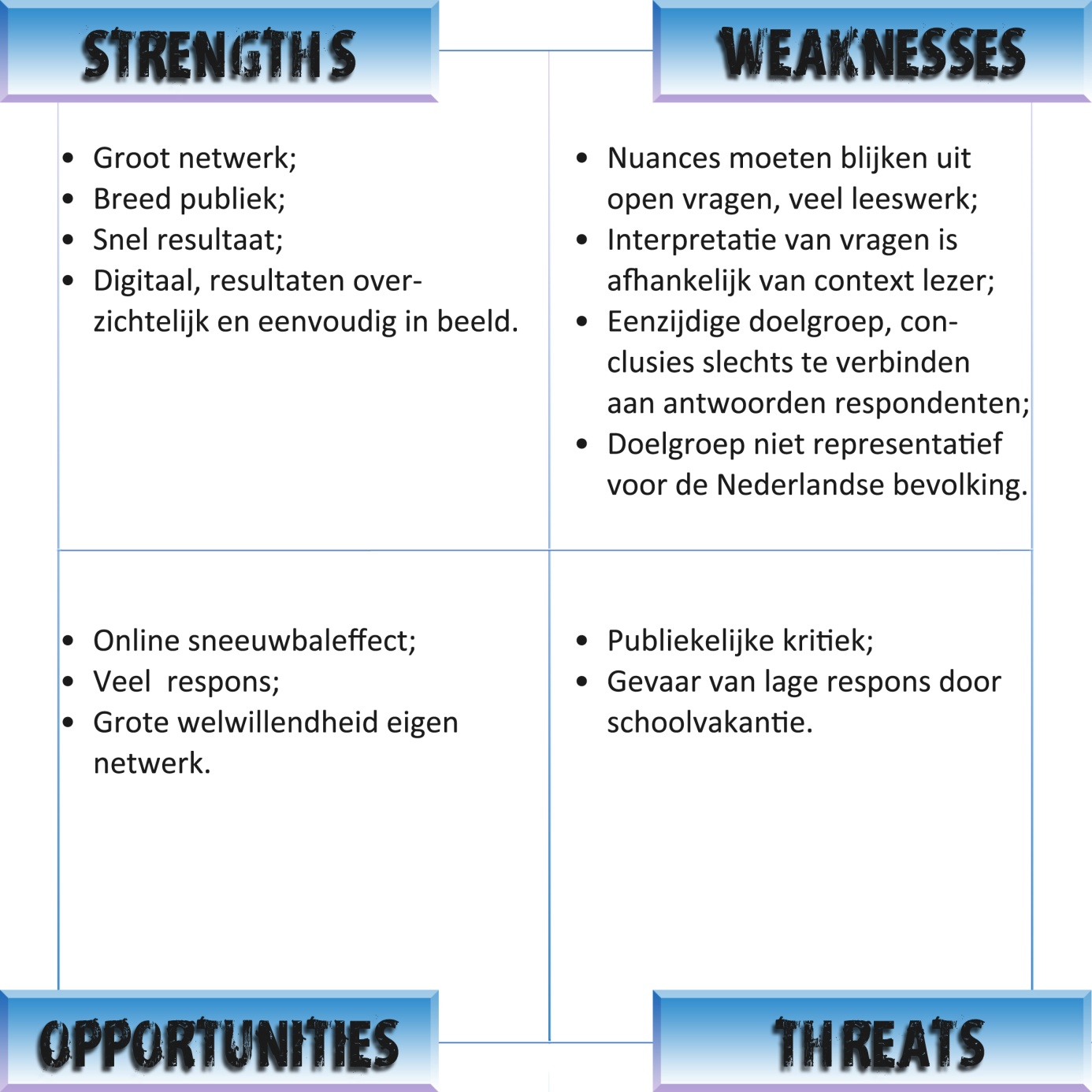 5.6.1. StrenghtsDe kracht van de online enquête is het grote online netwerk dat Erik en ik hebben opgebouwd in de tijd dat wij met Staat Geschreven bezig zijn. Dit netwerk hebben wij ingezet door een pop-up op de website te plaatsen en ongeveer vierhonderd mensen persoonlijk te benaderen op Facebook en Twitter met de vraag of zij de enquête met hun netwerk wilden delen. Op deze manier kon ik ook buiten ons eigen netwerk mensen bereiken in de hoop een breed publiek aan te spreken. Het voordeel van een online vragenlijst is dat we binnen twee weken 680 ingevulde vragenlijsten binnen hadden en dat een deel van de resultaten door Google in diagrammen en tabellen werd gezet. 5.6.2. WeaknessesHet nadeel van dit grote netwerk is de grote hoeveelheid informatie. Een drietal vragen is open en deze heb ik meerdere keren doorgelezen. Hier ging veel tijd in zitten. Doordat iedere vraag om interpretatie vraagt, heb ik een tweede onderzoeker mee moeten laten lezen om de betrouwbaarheid van de resultaten. Daarnaast is de doelgroep voornamelijk toegespitst op de PKN, in de leeftijdscategorie van 21 tot 32 jaar, hoger opgeleid en voornamelijk uit de omgeving van een aantal steden afkomstig. Dit maakt de resultaten niet representatief voor heel Nederland. 5.6.3. OpportunitiesDe kansen die liggen in het online zetten van de enquête zijn een online sneeuwbaleffect, wat mogelijk is als de persoonlijk benaderde potentiële respondenten de vragenlijst delen, en daarmee de kans dat de enquête door veel personen wordt ingevuld, wat gebeurd is. 5.6.4. ThreatsHet gevaar van een online vragenlijst is dat de respondenten op Twitter en Facebook kritiek gaan leveren op de vraagstelling, de manier van benaderen of andere zaken. Dit is door iedereen te lezen en heeft als gevaar dat anderen gaan letten op de kritiek en de vragenlijst daardoor niet of kritisch in zullen vullen. Achteraf had een aantal personen kritiek, maar dit is allemaal privé gebeurd. Ten slotte was het gevaar dat er weinig respons zou komen doordat de schoolvakantie net was begonnen. Dit is achteraf niet het geval.5.7. Verwerking enquêteDe resultaten van de enquête staan in bijlage negen en tien. In hoofdstuk zeven is door middel van lineair onderzoek een overzicht gemaakt van de redenen die respondenten gaven voor het (overwegen van het) verlaten van een kerk. Hiervoor is de open vraag wat de belangrijkste redenen waren om te wisselen van kerk of om een kerk te verlaten richtlijn geweest bij de kwalitatieve inhoudsanalyse op nominaal niveau. Daarnaast zijn de meest opvallende punten uit de gesloten vragen op kwantitatief niveau beschreven. Aan het begin van hoofdstuk 7 staan de gegevens uit de vragen over postcode, geslacht, kerkelijke achtergrond en opleiding. De kwantitatieve resultaten moesten inzicht geven in de vraag of de respondent vertrok of van plan is om te vertrekken vanwege Grote Woorden. De derde open vraag vangt degenen af voor wie Grote Woorden een rol zouden kunnen spelen, maar geen kerkverlater zijn of van plan zijn te vertrekken. Deze gegevens vroegen om interpretatie van mij als onderzoeker en dus leek het mij goed om een tweede onderzoeker de drie open vragen in de vragenlijst te coderen. Deze tweede onderzoeker heeft de definitie van Grote Woorden gelezen en heeft alle antwoorden gecodeerd. Ik heb hetzelfde gedaan. Over de verschillen zijn we in gesprek gegaan en hier zijn de percentages uit voort gekomen die terug te vinden zijn onder 6.7. In hoofdstuk zes zijn ook de overige analyses te vinden waaronder een indeling op opleidingsniveau, geslacht, leeftijd en geografische ligging. Een lijst met redenen van kerkverlating en een extract van Grote Woorden daaruit. 6. Resultaten onderzoek"Wat zijn de oorzaken van kerkverlating volgens kerkverlaters en in welke mate spelen Grote Woorden van de kerk hierbij een rol?"Zoals onder 5.5. al aangegeven is de respons eenzijdig en niet representatief voor heel Nederland, maar mogelijk wel indicatief voor alles wat er speelt door het grote aantal. De exacte aantallen en percentages geef ik door middel van diverse analyses in dit hoofdstuk. Daarin begin ik met een algemene typering van de populatie en ga ik verderop in het hoofdstuk dieper in op de gegevens om de hoofdvraag te kunnen beantwoorden. De percentages zonder toelichting geven een bepaald deel van de totale respondenten aan. Wanneer een percentage gebaseerd is op het totaal aantal kerkverlaters, dan gaat dit over 64% van het totaal aantal respondenten (zie 4.2.) en is dit expliciet vermeld. 6.1. Algemene gegevensIn totaal is de online vragenlijst 680 keer ingevuld door voornamelijk hoger opgeleiden (77%) en is bijna gelijk verdeeld over mannen en vrouwen. 6.2. Geografische gegevensDoor de eerste twee cijfers van iedere opgegeven postcode te turven, kon ik in Excel twee rijen maken: met de cijfers 1000 - 1099 tot en met 9900 - 9999 en één met het aantal respondenten dat deze postcode heeft opgegeven. Vervolgens kon ik in een tabel de pieken en dalen zien van het aantal opgegeven postcodes, zoals zichtbaar in onderstaande tabel: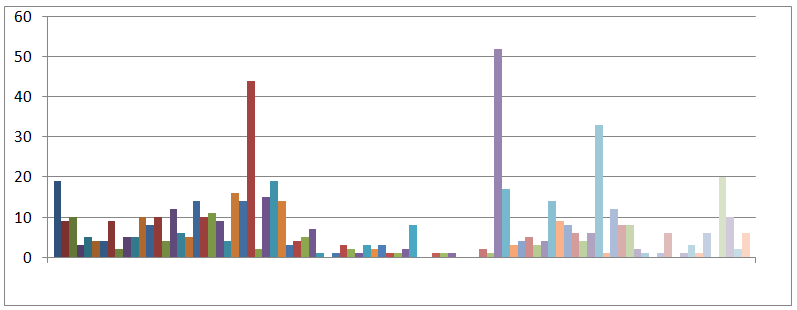 Iedere balk vertegenwoordigt een postcodegebied. De volledige lijst die ten grondslag ligt aan de tabel is opgenomen in bijlage 9. Van het totaal aantal respondenten komt 5% uit de postcodegebieden 4400 - 6699 (Brabant, Zeeland en omgeving Nijmegen). 3,1%  komt uit de postcodegebieden 8500 - 9599 (Friesland, Drenthe en omgeving Stadskanaal). Een aantal steden en omgeving waren het meest vertegenwoordigd: 7,9% uit 6700 - 6799 (Ede-Wageningen);6,6% uit 3500 - 3599 (Utrecht);5,4% uit 8000 - 8099 (Zwolle);3,1% uit 1000 - 1099 (Amsterdam);3,1% uit 9600 - 9699 (Hoogezand-Sappemeer).6.3. LeeftijdOm een helder beeld te krijgen van de leeftijden die respondenten opgaven heb ik alle data in één rij gezet in Excel. Vervolgens heb ik deze op volgorde van grootte gezet en een lijndiagram uitgedraaid. Op deze manier is inzichtelijk geworden uit welke leeftijdsgroep hoeveel respondenten komen. De grootste groep respondenten zit tussen de 21 en 32 jaar en deze elf jaar heb ik als leidraad genomen om de volgende leeftijdsgroepen te bepalen, met uitzondering van de jongsten en de oudsten. 5,1% is tussen de 16 en de 20 jaar;46% is tussen de 21 en de 32 jaar;18% is tussen de 33 en de 44 jaar;18% is tussen de 45 en de 56 jaar;9% is tussen de 57 en de 68 jaar;1,5% is tussen de 69 en de 78 jaar;2,4% gaf geen leeftijd op.6.4. Kerkelijke achtergrondDe eerste twee vragen van de vragenlijst geven een beeld van de kerkelijke achtergrond van de respondent. Van welke kerk de respondent momenteel lid of bezoeker is en welke kerk men daarvoor bezocht. De verdeling op basis van huidige kerk van respondenten ligt als volgt:29% gaat naar een PKN-gemeente; 15 % gaat naar een CGK, GKv of NGK;14% gaat naar een Evangelische gemeente;11% gaat naar een Baptistengemeente;4% gaat naar een Pinkstergemeente;3% gaat naar de RKK;11% heeft een andere kerkgenootschap ingevoerd;12% gaat nu niet naar een kerk, maar vroeger wel;1% ging nooit naar de kerk.De verdeling op basis van de vorige kerk van respondenten ligt als volgt:19% ging naar een PKN-gemeente;12% ging naar een Evangelische gemeente;11% ging naar een CGK, GKv of NGK;4% ging naar een Baptistengemeente;4% ging naar een Pinkstergemeente;3% ging naar de RKK;11,3% heeft een andere kerkgenootschap ingevoerd;5% ging hiervoor niet naar een kerk, maar nu wel;1% ging nooit naar de kerk;29,7% heeft deze vraag niet ingevuld.Deze cijfers wekken wellicht het beeld dat de PKN een plek is waar kerkverlaters graag naar toe 'verhuizen'. Het is echter hypothetisch mogelijk dat de 19% die naar een PKN ging, zich nu heeft verspreid over alle andere kerkgenootschappen, terwijl de 29% die momenteel lid of bezoeker is van een PKN, voortkomt uit de 29,7% van de respondenten die geen vorige kerk heeft opgegeven. Ideeën voor verdere mogelijke analyses uit deze gegevens zijn te vinden onder 7.2.6.5. GeloofsuitsprakenDe geloofsuitspraken die een rol kunnen spelen bij de overweging bij een kerk weg te gaan zijn per geloofsuitspraak minimaal door 20% van de respondenten gekozen. Iedere uitspraak kan een reden zijn voor kerkverlating. De uitschieter is de uitspraak dat goddelozen en onrechtvaardigen naar de hel gaan. Deze uitspraak was voor 77% van de kerkverlaters vroeger belangrijk en is nu belangrijk voor 42%. Dit geeft aan dat bepaalde dogma's een rol spelen bij de overweging een kerk te verlaten.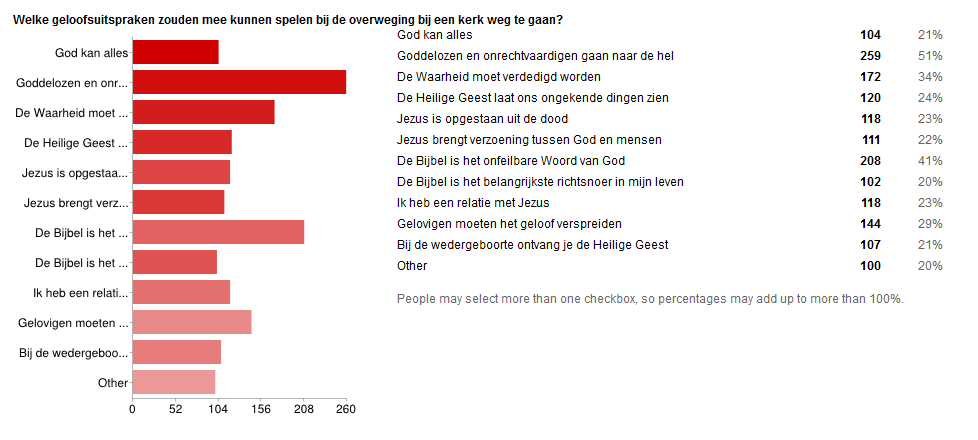 Deze antwoorden op twee manieren te interpreteren: positief of negatief. Zo kan het voor de een van groot belang zijn dat er in zijn kerk het dogma van de hel aangehangen wordt, terwijl het voor de ander een reden is om bij een kerk weg te gaan. Het verschil tussen vroeger en nu belangrijk, geeft wel aan dat er een krimp is van 35% onder kerkverlaters wat betreft de waarde die men hecht aan dit dogma. De combinatie van antwoorden zou het volgende opleveren: "Vroeger vond ik het belangrijk te geloven dat goddelozen en onrechtvaardigen naar de hel gaan. Nu niet meer. De geloofsuitspraak dat goddelozen en onrechtvaardigen naar de hel gaan zou mee kunnen spelen bij de overweging bij een kerk weg te gaan." Het is op deze manier niet ondenkbaar dat er respondenten zijn voor wie deze Grote Woorden een reden kunnen zijn voor het verlaten van een kerk. Het tegenovergestelde zal ook waar zijn. Dat blijkt uit de andere vragen over vroeger en nu belangrijk. Hieronder staan de percentages per uitspraak waarbij kerkverlaters hebben aangegeven dat deze nu belangrijk worden gevonden:66% God kan alles;42% Goddelozen en onrechtvaardigen gaan naar de hel;56% De Waarheid moet verdedigd worden;75% De Heilige Geest laat ons ongekende dingen zien;85% Jezus is opgestaan uit de dood;88% Jezus brengt verzoening tussen God en mensen;60% De Bijbel is het onfeilbare Woord van God;78% De Bijbel als het belangrijkste richtsnoer in mijn leven;82% Een relatie met Jezus;68% Gelovigen moeten het geloof verspreiden;69% Bij de wedergeboorte ontvang je de Heilige Geest.Gemiddeld vindt 69,9% van de kerkverlaters deze stellingen belangrijk. Van het totaal aantal respondenten is dat gemiddelde 71,3%. Dat komt in de buurt van de 28,2% van de respondenten die in de open vraag aangegeven heeft bij de vorige kerk weg te zijn gegaan vanwege Grote Woorden. Bij de 'vroeger of nu belangrijk' vraag, vindt 28,7% bovenstaande uitspraken niet, of niet meer belangrijk. Andere redenen voor het eventueel verlaten van een gemeenschap zijn: niet 'thuis-voelen' (69%), onjuiste Bijbeluitleg (65%) en te stellige kerkleiders en/of leden (51%):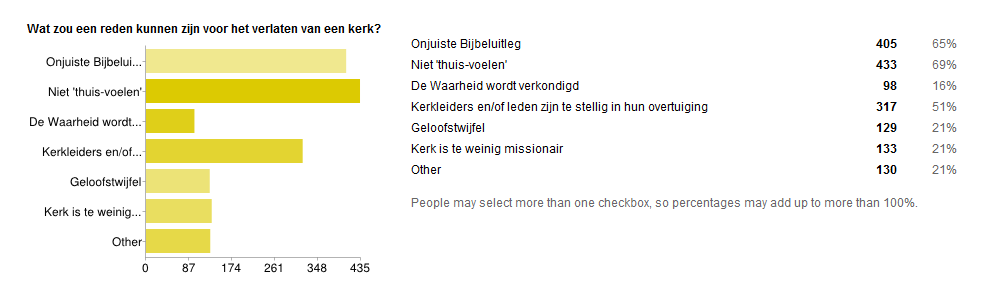 Deze resultaten sluiten deels aan bij het onderzoek. Het niet 'thuis-voelen' behelst de gemeenschap. In de postmoderne samenleving is samenkomen rondom het ideaal zingever geworden (zie 2.2.). De gemeenschap van kerkgangers is van belang bij de keuze bij een gemeenschap te blijven of deze te verlaten. De stelligheid van kerkleiders en/of leden is zeer interessant voor dit onderzoek. Deze stelligheid is voor de helft van de respondenten mogelijk een reden om bij een kerk weg te gaan. Grote Woorden, waarheden, stelligheid, dogma's, het zijn overlappende begrippen waar in de enquête regelmatig over werd geschreven (zie 6.6. en bijlage 10). 6.6. Redenen kerkverlatingHieronder staan de redenen die respondenten noemen als oorzaken voor het verlaten van een kerk. De specifieke woorden die gegeven werden aan de oorzaken zijn te vinden in bijlage 10. Achter iedere kop staat vermeld hoeveel procent van de respondenten betreffende punt als een oorzaak van het verlaten van een kerk gaf. Het totaalpercentage ligt hoger dan 100% omdat sommige respondenten meerdere oorzaken aangaven voor kerkverlating. De redenen voor het wisselen van een kerk of om niet meer naar een kerk te gaan staan op volgorde van grootte. Over het eerste punt is enige discussie geweest met de begeleider, opdrachtgever, meelezer en tweede onderzoeker. Verhuizing op zich is namelijk geen specifieke reden voor het verlaten van een kerk waar de kerk zelf iets aan kan doen. Wanneer gelovigen stoppen met hun kerkgang in de ene kerk vanwege verhuizing, zou er geen sprake zijn van kerkverlating wanneer deze kerk mee zou verhuizen. Verhuizing is voor sommigen een goed moment om op zoek te gaan naar iets anders of om helemaal te stoppen met het instituut kerk. De oorzaken liggen dan waarschijnlijk ergens anders dan in verhuizing. Desalniettemin gaven respondenten geregeld 'verhuisd' op als reden. De meest voorkomende zelfs. Dat is de reden dat ik deze dan toch als eerste oorzaak noem.6.6.1. Verhuizing (9,1%)9,1% van alle respondenten heeft aangegeven dat de reden van het verlaten van de vorige kerk een verhuizing was. Voor sommigen was dit een goed moment om afscheid te nemen van de kerk, voor anderen begon de strijd om een gemeenschap te vinden die bij hun wensen aansloot. De diverse redenen voor het moeilijk aansluiten bij een nieuwe kerk na een verhuizing zijn hieronder beschreven.6.6.2. Kerkgemeenschap te ouderwets (8,8%)8,8% vond de vorige kerk te ouderwets. De interpretatie van de Bijbel was te ouderwets, benauwende structuren, teveel dogma's, oud taalgebruik, ouderwetse muziek en ouderwetse muziekinstrumenten. Soms is de visie op de vrouw reden om een kerk te verlaten (zie 6.6.16.). Steekwoorden uit de reacties zijn: oudbollig, eentonig, saai, ouderwets, dogma's, onbegrijpelijk taalgebruik en sobere diensten. Voornamelijk de afkeer van dogma's valt onder de afkeer van Grote Woorden omdat deze dogma's stellige uitspraken bevatten over niet te controleren gegevens.6.6.3. Contrast tussen boodschap kerk en het leven (8,5%)8,5% zag een te groot contrast of zelfs een botsing tussen levensstijl en wat er verkondigd werd vanaf de kansel en in de kerk. Een grote kloof tussen de prediking en 'wat kerkmensen doen', christenen die niet groeten op straat, die niet naar je omkijken. Veel prediking over zonde en schuld terwijl de werkelijkheid anders wordt beleefd. Het missen van liefde en samenhang, teveel nadruk op leer en te weinig op leven. Het verlangen naar authenticiteit is groot en de respondenten die aangaven het contrast te groot te vinden, vonden veelal de relatie en ervaring belangrijker dan de leer. De afkeer van 'de wereld' was te groot. Ook de veroordeling die gelovigen uitspreken over anderen is een reden om bij een kerk weg te gaan, een veroordeling bevat een uitspraak over het heil van de betreffende mens en valt ook onder Grote Woorden.6.6.4. Prediking (8,4%)8,4% geeft aan door de prediking de vorige kerk te hebben verlaten. Een groot deel van de respondenten vond de prediking fout. Er werd te veel over hel en verdoemenis gepredikt, de preek was te weinig 'Bijbelgetrouw', stelligheid vanaf de preekstoel en het ontkennen van de opstanding van Jezus, waren redenen om bij een kerk weg te gaan. Sommige respondenten waren het op specifieke punten in de prediking oneens, zoals: het Israëlstandpunt, verbondstheologie, gebrek aan zicht op profetieën en tekenen der tijden, het Evangelie van Christus, de genade en liefde van God werd niet verkondigd maar een vaag humanisme met een christelijk sausje. Teveel op de maatschappij gericht en te weinig betrekking op het eigen leven. Teveel Grote Woorden was voor sommigen ook reden om een kerk te verlaten, zoals de nadruk op bekering en wedergeboorte, de claim om de Bijbel van kaft tot kaft te accepteren, teveel dogma's en stellige geloofsuitspraken. 6.6.5. Leiderschap (8,1%)8,1% heeft door problemen met het leiderschap een andere kerk gezocht. Het gebrek aan vrijheid van meningsuiting is voor een aantal doorslaggevend in hun keuze bij een kerk te blijven of deze te verlaten. Leiders overheersen en deze moeten gevolgd worden. Er is geen ruimte voor dialoog en democratie ontbreekt. Ook leiders onderling voeren soms een machtstrijd en sommigen gaan volgens een aantal respondenten naast hun schoenen lopen. 6.6.6. Niet meer 'thuis-voelen' (5,6%)5,6% voelde zich niet meer thuis in de vorige kerk. Sommigen vonden de kerk te groot en hadden geen idee meer wie er in de kerk zit, terwijl volgens deze respondenten het geloof toch draait om gemeenschap, verbonden in Jezus. Een aantal respondenten voelden zich niet thuis, zonder een precieze omschrijving te geven, evenals sommigen zich niet meer welkom voelden. 6.6.7. Geen ruimte voor dialoog (4,7%)4,7% wil ruimte voor dialoog en vond dat niet in de vorige kerk. Het onderwerp van het gewenste gesprek verspreid zich over de in dit hoofdstuk genoemde redenen van kerkverlating als: kloof tussen prediking en praxis (6.6.3.), gesprek aangaan over leiderschap (6.6.5.) en geloofstwijfel (6.6.8.). Ook hier spelen Grote Woorden een rol. Respondenten ervoeren in de vorige kerk geen ruimte voor kritische vragen, geen vrijheid van denken en geloven en sommigen kregen bij het stellen van vragen of het uiten van twijfel te horen dat dat van de duivel afkomstig was. Een deel van de respondenten voelde zich niet serieus genomen. Wanneer kritische vragen niet meer gesteld mogen worden is de gemeenschap bezig haar eigen waarheid te verdedigen. De uitspraak dat twijfel van de duivel komt valt binnen de definitie van een Groot Woord.6.6.8. Twijfel of afgevallen van het geloof (4,1%)4,1% is door geloofstwijfel of door geloofsafval bij de (vorige) kerk weggegaan. Een aantal respondenten is van het geloof gevallen, maar heeft dit later weer teruggevonden. Twijfel aan Grote Woorden is voor sommigen ook een reden geweest om bij een kerk weg te gaan. 6.6.9. Verschuiving visie kerkganger (3,8%)3,8% heeft zelf een andere visie gekregen en is daarom op een andere gemeenschap overgestapt. De plaats van de gaven van de Geest, een theologiestudie, wetenschappelijke inzichten, verschuiving van orthodox naar vrijzinnig, zijn aangegeven redenen. 6.6.10. Kerkgemeenschap te charismatisch (3,7%)3,7% vond de vorige kerk te charismatisch. De focus op bekering, wedergeboorte, beleving, Israël, emotionele uitspattingen, charismatische dwaasheden en de visie op genezing en bevrijding was reden om de kerk te verlaten. Andere argumenten zijn de oppervlakkige prediking, totale wanorde, teveel inzet gevraagd, teveel over de grootheid van God, teveel nadruk op letterlijke interpretatie van de Bijbel, het uitspreken van vervloekingen over mensen met andere opvattingen zoals de kinderdoop, de sterke afkeer van de wereld en het buitensluiten van activiteit wanneer men geen lid wil worden. Bijna al deze uitspraken vallen onder de definitie van Grote Woorden.6.6.11. Visie gemeente/predikant (3,2%)3,2% zag de verschuiving in visie van de predikant en/of gemeente als reden om de kerk te verlaten. De één schreef over verrechtsing van de prediking, levenswandel en gemeente-zijn. Anderen schreven over toenemende vrijzinnigheid, het loslaten van de Bijbel, strakkere structuren waar alleen gemeenteleden welkom waren en evangelische tendensen in de NGK. 6.6.12. Vergrijzing en/of te weinig aandacht voor jongeren (2,9%)2,9% zocht een 'jongere' kerk op. De vergrijzing of de minimale aandacht voor de jeugd en de gerichtheid op ouderen deed een deel van de respondenten de kerk verlaten. Sommigen verweten de kerk niet mee te gaan met de veranderingen binnen de geloofsbeleving van jongeren. Anderen schreven over een "hoog 'grijs-kapsel' gehalte".6.6.13. Doop en/of belijdenis (2,2%)2,2% vond de doop of belijdenis reden om een kerk te verlaten. Met name de afhankelijkheid van het lidmaatschap van doop of belijdenis en de aanvaarding van een andere visie op de doop is van belang.6.6.14. Relationele redenen (1,8%)1,8% van de antwoorden viel onder de noemer 'relatie' met de daarbij mogelijke stappen als trouwen en kinderen. Aangegeven redenen: Het samen zoeken naar een kerk die bij beiden past; gestopt met naar de kerk gaan omdat de wederhelft niet gaat; de zondagochtend liever besteden aan het gezin. Sommigen wisselden van kerk omdat de huidige kerk te weinig ruimte bood voor de kinderen. 6.6.15. Visie op homoseksualiteit (1,5%)1,5% voelde zich niet welkom als homoseksueel of vindt dat homo's niet op een juiste manier worden behandeld in de kerk. Zo was het voor één respondent niet toelaatbaar dat homo's niet aan het avondmaal mochten, maar heeft een ander een kerk verlaten omdat homo's werden ingezegend. 6.6.16. Visie op de vrouw (0,7%)0,7% vindt dat vrouwen een plaats moeten kunnen krijgen in het ambt. Religie is volgens sommige respondenten een mannending.6.6.17. Tijdstip (0,7%)0,7% vult de zondagochtend liever anders in. Zo slaapt de één liever uit en besteed de ander dan tijd aan zijn gezin. Eén respondent schreef: "Ik sta al zes dagen per week vroeg op."6.6.18. Overige redenen (5,2%)5,2% had andere redenen om bij een kerk weg te gaan, variërend van kerkscheuringen tot het uit de kerk gezet worden. Overige redenen zijn: vriendschappen, reisafstand, kerk te weinig missionair, stichten van nieuwe gemeente,  gemeente werd te groot, kerk niet nodig om te geloven, kindermisbruik en het gebrek aan pastorale zorg bij ernstige ziekte.6.6.19. Geen reden (22,3%)22,3% van de respondenten heeft de open vraag niet ingevuld.6.7. Grote WoordenOnder 6.6. zijn de diverse redenen aangegeven voor het verlaten van de vorige kerk. Veel van deze redenen omvatten het begrip Grote Woorden. Een aantal respondenten was heel duidelijk en gebruikte zelf de termen Grote Woorden, waarheidsclaims, orthodoxie en het massieve spreken over God als reden om bij een kerk weg te gaan. Een andere, kleinere groep, zocht juist Grote Woorden en vond dat deze te weinig werden gebezigd in de vorige kerk. Inzegeningen van homohuwelijk, vrouw in het ambt, de Heilige Geest die te weinig ruimte krijgt en de positie van Israël, waren redenen voor gelovigen om bij een kerk weg te gaan. Deze antwoorden heb ik gecodeerd en ik ben tot de volgende percentages gekomen:28,2% van de respondenten geeft aan dat Grote Woorden een rol speelden bij het verlaten van een kerk;5,8% gaf aan dat Grote Woorden een rol speelden, maar heeft geen vorige kerk opgegeven;8,5% geeft aan dat gebrek aan Grote Woorden een rol speelden of spelen bij het verlaten van een kerk;34,5% geeft aan dat andere redenen een rol speelden of spelen, maar niet iets wat met Grote Woorden te maken heeft;23% heeft alle drie de open vragen niet ingevuld of viel buiten dit onderzoek doordat de respondent nooit kerkelijk is geweest.De groep die Grote Woorden aanstipt, heeft aangegeven bij de volgende kerkgenootschappen te zijn weggegaan. De percentages zijn gebaseerd op het aantal kerkverlaters (28,2%) dat aangeeft dat Grote Woorden een rol speelden bij het verlaten van een kerk. De categorie 'Other' bestaat uit respondenten die geen kerk hebben aangeklikt, maar zelf iets hebben ingevuld. Sommigen daarvan behoorden alsnog onder een van de gegeven kerkgenootschappen. De anderen heb ik in de opsomming vermeld. De categorie 'overigen' zijn de respondenten die meerdere kerken hebben opgegeven, of antwoorden die nergens thuis horen, zoals 'de wereldwijde kerk van Christus'.PKN (26,6%);Evangelische gemeente (21,9%);CGK, GKv, NGK (18,2%);Baptistengemeente (7,3%);Pinkstergemeente (6,8%);Rooms-katholieke kerk (5,2%);Gereformeerde gemeente (4,2%);Vergadering van gelovigen (1,6%);Hersteld Hervormd (0,5%);Gereformeerde Bond (0,5%);Oud Gereformeerde Gemeente (0,5%);Zevende dags adventisten (0,5%);Overigen (6,2%).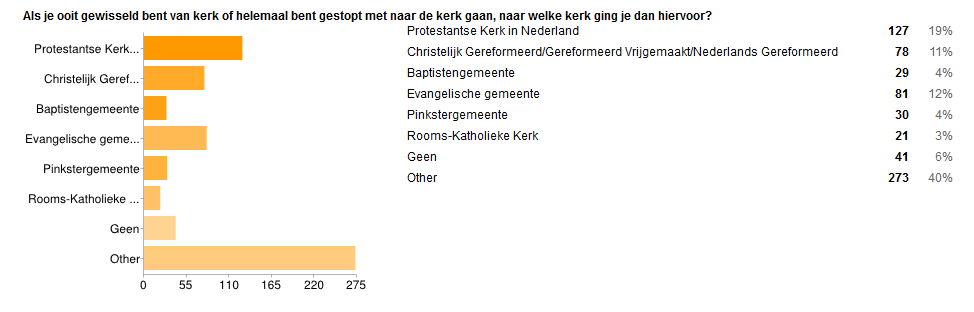 6.8. ConclusieGrote Woorden zijn een oorzaak van kerkverlating. Hoewel de respondenten verscheidene redenen hebben aangedragen waarom zij bij de vorige kerk weg zijn gegaan, klinkt in vele van de antwoorden de afkeer van Grote Woorden door. Het is dan ook niet verrassend dat 51% van de respondenten aangeeft dat als kerkleiders en/of leden te stellig zijn in hun overtuiging (zie 6.5.), dit een reden kan zijn voor het verlaten van een kerk. 28,2% heeft in de open vragen aangegeven dat Grote Woorden een rol speelden bij het verlaten van een kerk. 5,8% Gaf aan dat Grote Woorden een rol spelen, maar gaf geen vorige kerk op in de vragenlijst. Het is mogelijk dat deze personen nu overwegen van kerk te wisselen door Grote Woorden of dat de vorige kerk volgens deze respondenten niet ter zake doet. Ondanks de eenzijdigheid van de doelgroep, is deze wel indicatief voor het fenomeen Grote Woorden en de geloofwaardigheid daarvan vanaf de kansel en uit de monden van medegelovigen. De onderzoeksresultaten zijn echter niet te typeren voor kerkelijk Nederland, maar zijn een peiling met betrekking tot de hoofdvraag, die te beantwoorden is door middel van dit onderzoek. Een evaluatie en aanbevelingen geef ik in het volgende hoofdstuk. Opvallend in de resultaten is de waarde die gehecht wordt aan de uitspraak: "Goddelozen en onrechtvaardigen gaan naar de hel." Deze heeft aan waarde ingeleverd en dit dogma is er een geweest voor respondenten om de vorige kerk te verlaten. Voor een deel zat dat in de preken die teveel over de hel gingen, maar anderen wilden dit juist horen in de kerk: 8,5% van de respondenten heeft aangegeven op zoek te zijn naar Grote Woorden. Zij typeerden veelal dat de vorige kerk 'te vrijzinnig' was geworden. Resultaat daarvan is volgens respondenten dat de preken oppervlakkiger worden, de kerk een groep mensen is dat niet meer voor Jezus bij elkaar komt en dat de morele orthodoxere standaarden niet meer gelden. Zo is het voor sommigen van deze respondenten ondenkbaar dat homo's trouwen in de kerk of dat vrouwen in het ambt mogen. Daarnaast valt het woord 'bijbelgetrouw' ook regelmatig. Dit woord lijkt voornamelijk door orthodoxe respondenten gebruikt te worden om standpunten mee aan te duiden en te verdedigen zoals verwoord onder 3.3.7. Evaluatie7.1. ConclusiesDomesticering en rationalisering dragen er aan bij dat de mens in het westen alles in de hand dacht te hebben, niets aan het toeval hoefde over te laten en niets aan een God hoefde toe te vertrouwen. Dit is beeld genuanceerd doordat er in de geschiedenis gebeurtenissen als de Tweede Wereldoorlog en de aanslagen op de Twin Towers hebben plaatsgevonden. De conclusie van de mens moest toen wel zijn dat we niet alles in de hand hebben. Mede hierdoor is er een groeiende interesse in mystiek en het onverklaarbare. Grote Woorden over een God die regisseur is van deze wereld worden niet meer zomaar aangenomen omdat een ieder zijn of haar eigen waarheden bepaalt en ook genoegen neemt met geen antwoord op zingevingvragen. Het Grote Verhaal wordt nog wel gelooft, maar is niet meer zo geloofwaardig als voorheen. Een Groot Woord is een metafysische bewering, met pretentie over de waarheid, dat dienst doet als bouwsteen voor een Groot Verhaal, dat de werkelijkheid overstijgt. Onder deze definitie vallen onder andere de fundamenten van de orthodoxie: de onfeilbaarheid van de bijbel; de maagdelijke geboorte van Christus; zijn plaatsvervangend en verzoenend lijden; zijn lichamelijke opstanding; zijn persoonlijke en zichtbare wederkomst. De onfeilbaarheid van de bijbel is iets wat beweerd wordt, maar wat niet te controleren is. Dat geldt ook voor de maagdelijke geboorte, het verzoenend lijden en de lichamelijke opstanding van Jezus. Stellige uitspraken daarover vallen binnen de definitie van Grote Woorden. Iets klinkt als een Groot Woord wanneer met stelligheid een waarheid wordt verkondigt die niet te controleren is met de zintuigen. Hoe de Grote Woorden tot uiting komen verschilt met name in de focus van deze woorden. In de basis liggen alle behandelde stromingen op één lijn, maar de nadruk op een aspect van het christelijk geloof verschilt. De PKN heeft dit omschreven in het visiestuk 'Leren leven van de verwondering' (bijlage 2). De Gereformeerde Bond wil de waarheid verdedigen binnen de PKN en het Evangelisch Werkverband legt de focus op relatie en de Heilige Geest. De Gereformeerde Kerken hebben als kernpunten de verbondenheid in God, de omgang met elkaar in liefde voor God en eerbied voor wat God in de Bijbel zegt. De Evangelische Beweging legt meer de nadruk op de Heilige Geest, wedergeboorte, een persoonlijke relatie met God, de volwassendoop, de Bijbel als het Woord van God en de missionaire taak van alle gelovigen. De ondergrens van de definitie van Grote Woorden omvat dogma's zoals omschreven in diverse documenten van de verschillende biotopen. De basisprincipes van het christelijk geloof bevatten veelal Grote Woorden aan de ondergrens. De bovengrens ligt daar waar gemeenteleden of leiders invulling geven aan deelaspecten van het christendom en daar woorden aan geven. Grote Woorden waren voor 28,2% van de respondenten een reden om een kerk te verlaten. Aan het proces van ontkerkelijking dragen meerdere factoren bij. Secularisatie is het begrip dat een proces binnen een samenleving beschrijft dat minder afhankelijk wordt van kerk en religie. Structurele, culturele, kerkelijke en persoonlijke ontwikkelingen spelen een rol bij de ontkerkelijking van een samenleving. Het zijn de vier punten die ik in het onderzoek behandel in de verschillende hoofdstukken. Het lijkt mij waarschijnlijk dat er samenhang bestaat tussen deze facetten omdat ze alle vier in één samenleving afspelen. Een gedifferentieerde en rationaliserende cultuur hebben effect op het individu en op de kerk, zowel positief als negatief. Volgens godsdienstsociologen Dekker en Stoffels zijn het oorzaken van het proces van ontkerkelijking. Kerkverlaters zijn niet alleen individuen die een kerk verlaten, maar ook diegenen die overstappen op een andere kerk. De kerkelijke factoren zoals de opstelling van kerken tegenover bepaalde categorieën mensen of bepaalde samenlevingsproblemen zou onder de geloofwaardigheid van Grote Woorden kunnen vallen. Homoseksualiteit wordt vanuit bepaalde kerken veroordeeld, vrouwen mogen in sommige kerken bepaalde taken niet vervullen en de houding ten opzichte van abortus en euthanasie zijn vruchten van een bepaalde Bijbeluitleg die het resultaat kunnen hebben dat gelovigen bij een kerk weg gaan. Het tegenovergestelde is ook waar, dat er gelovigen zijn die juist willen dat homo's niet kunnen trouwen, vrouwen geen ambtelijke taken mogen vervullen en dat abortus en euthanasie verboden wordt. Deze personen verlaten meestal de kerk niet definitief, maar stappen uit de ene kerk vanwege 'lauwheid' en zoeken een andere kerk op. Dit blijkt uit de antwoorden op de online enquête. Exacte cijfers staan in hoofdstuk zes. Grote Woorden zijn een oorzaak van kerkverlating. Hoewel de respondenten verscheidene redenen hebben aangedragen waarom zij bij de vorige kerk weg zijn gegaan, klinkt in vele van de antwoorden de afkeer van Grote Woorden door. Het is dan ook niet verrassend dat 51% van de respondenten aangeeft dat als kerkleiders en/of leden te stellig zijn in hun overtuiging (zie 6.5.), dit een reden kan zijn voor het verlaten van een kerk. 5,8% Van de respondenten gaf aan dat Grote Woorden een rol spelen bij het verlaten van een kerk, maar gaf geen vorige kerk op in de vragenlijst. Het is mogelijk dat deze personen nu overwegen van kerk te wisselen door Grote Woorden of dat de vorige kerk volgens deze respondenten niet ter zake doet. Ondanks de eenzijdigheid van de doelgroep, is deze wel indicatief voor het fenomeen Grote Woorden en de geloofwaardigheid daarvan vanaf de kansel en uit de monden van medegelovigen. De onderzoeksresultaten zijn echter niet te typeren voor kerkelijk Nederland, maar zijn een peiling met betrekking tot de hoofdvraag, die te beantwoorden is door middel van dit onderzoek. Een evaluatie en aanbevelingen geef ik in het volgende hoofdstuk. Opvallend in de resultaten is de waarde die gehecht wordt aan de uitspraak: "Goddelozen en onrechtvaardigen gaan naar de hel." Deze heeft aan waarde ingeleverd en dit dogma is er een geweest voor respondenten om de vorige kerk te verlaten. Voor een deel zat dat in de preken die teveel over de hel gingen, maar anderen wilden dit juist horen in de kerk: 8,5% van de respondenten heeft aangegeven juist op zoek te zijn naar Grote Woorden. Zij typeerden veelal dat de vorige kerk 'te vrijzinnig' was geworden. Resultaat daarvan is volgens respondenten dat de preken oppervlakkiger worden, de kerk een groep mensen is dat niet meer voor Jezus bij elkaar komt en dat de morele orthodoxere standaarden niet meer gelden. Zo is het voor sommigen van deze respondenten ondenkbaar dat homo's trouwen in de kerk of dat vrouwen in het ambt mogen. Daarnaast valt het woord 'bijbelgetrouw' ook regelmatig. Dit woord lijkt voornamelijk door orthodoxe respondenten gebruikt te worden om standpunten mee aan te duiden en te verdedigen zoals verwoord onder 3.3.7.2. AanbevelingenDat de vragenlijst is ingevuld door 680 personen lijkt een signaal te zijn dat men graag wil vertellen wat de reden was of zou kunnen worden om bij een kerk weg te gaan. Door de veelvuldige respons is er een helder overzicht tot stand gekomen met betrekking tot de oorzaken van kerkverlating en de rol van Grote Woorden daarin. Hieronder volgen mijn aanbevelingen aan de opdrachtgever:De kerk in zijn veelkleurigheid staat middenin een veranderende samenleving. Technologische en sociale ontwikkelingen gaan hand in hand. Hoewel sommige kerkelijke biotopen daar op inspelen, geeft het Grote Verhaal voor sommigen geen antwoord meer op alle levensvragen. Vanaf de preekstoel en door christenen in het algemeen wordt nog veel vastgehouden aan oude tradities, oude dogma's en grote waarheidsclaims. Dat schrikt sommige kerkgangers af. Tegelijkertijd is te grote vrijzinnigheid ook niet de oplossing. Een kerk zonder boodschap heeft volgens meerdere kerkgangers geen bestaansrecht. Is er een middenweg? Neem daar beslist ruimte voor in het boek. Vrijzinnigheid is niet de oplossing voor de leegloop van kerken. Dogmatische waarheidsclaims daarentegen ook niet. Volgens de resultaten van de gehouden enquête knappen meer gelovigen (ongeveer één derde) af op stellige aannames en uitspraken dan dat men daarnaar op zoek is, wat niet wil betekenen dat Grote Woorden maar helemaal uit het speelveld van het christendom moeten verdwijnen. Een groot knelpunt voor christenen anno 2012 zit volgens mij ook in de bereidheid te luisteren. Gelovigen die twijfelen worden klakkeloos weggezet en de kerkgangers die iets willen veranderen hebben het gevoel niet gehoord te worden. Dat kan anders. Een open gemeenschap waar iedereen zich welkom en geaccepteerd voelt is misschien een utopie, maar het lijkt mij goed als een kerk daarnaar streeft. De veelkleurigheid van de kerk hoeft niet ophouden te bestaan. Juist daardoor kan een individu die zich minder welkom voelt naar een andere gemeenschap gaan waar dat wel het geval is. Kerkmuren moeten misschien lager. Zoals Peter Nissen de taboe op kerkverlating beschrijft in bijlage 6, lijkt het erop dat van het woord kerkverlating ook een Groot Woord is gemaakt. Het eenvoudig wisselen van kerklidmaatschap wordt als iets negatiefs gezien, maar is dat wel terecht? Is het niet beter wanneer een gelovige een gemeenschap zoekt waar hij of zij zich op dat moment in het leven thuis voelt, ook al wisselt dat met enige regelmaat? Zo heeft de één behoefte aan een donderpreek en wil de ander een preek horen met een humanistisch sausje. Die mensen moeten de ruimte en de vrijheid krijgen om een kerk te zoeken die bij ze past, om te voorkomen dat men jaren op dezelfde plek blijft om er vervolgens met veel pijn alsnog afscheid van te nemen. De taboe op kerkverlating is op een bepaalde manier tot stand gekomen. Het lijkt mij niet onwaarschijnlijk dat teksten uit de Bijbel daarin een rol spelen. Zo kunnen gedeeltes uit Hebreeën 6 en 10 zo geïnterpreteerd worden dat degenen die de kerk verlaten, afvallig zijn. Dit lijkt mij onterecht. Voor de helderheid heb ik mijn theologisch essay over dit fenomeen toegevoegd in bijlage 11. Tegelijkertijd moeten we ook niet te lichtzinnig denken over 'kerkhoppen'. Los van de religieuze gedachten die er bij komen kijken, is het organisatorisch voor een kerk niet heel handig om geen houvast te hebben op het aantal (betalende) leden. Een aanbeveling voor een afstudeeronderzoek naar de oorzaken van het taboe op kerkverlating doe ik onder 7.3.Het lijkt niet overbodig dat iedere kerkgemeenschap zich bezint op zijn traditie. Hoe lang of kort deze traditie ook is, bepaalde gewoonten sluipen er nou eenmaal in. Reflecteren is het codewoord. Wat deden we, wat doen we en wat wilden en willen we eigenlijk? Stellige dogma's van de kansel roepen omdat dat altijd zo ging om vervolgens met verbazing de kerk te zien leeglopen lijkt mij een vrucht van non-reflectie. Open staan voor dialoog, bewust zijn van de metafysische beweringen die gedaan worden door jezelf of door een ander is van groot belang. Als dat hand in hand gaat met de bereidheid te veranderen, dan zie ik de kerk in Nederland weer een waardige plek innemen in de samenleving. Deze aanbevelingen voor christelijk Nederland zouden mijns inziens een plek moeten krijgen in ons boek. Niet ongenuanceerd roepen dat Grote Woorden niet meer geloofwaardig zijn, maar met nuance, pleiten voor reflectie, bescheidenheid en het creëren van ruimte voor iedere gelovige, hoe anders deze ook moge zijn.7.3. VervolganalysesVoor een vervolganalyse ligt er een grote bron van informatie in de resultaten van de enquête. Deze kunnen verder worden uitgediept. Dit onderzoek richt zich voornamelijk op de rol van Grote Woorden in het proces van kerkverlating, maar er zijn vele verbanden te leggen tussen geslacht, leeftijd, opleidingsniveau, huidige en vorige kerkgemeenschap en de redenen die respondenten aangeven van het verlaten van een kerk. Wat zochten de respondenten in de vorige gemeenschap wat ze wel (of niet) vinden in de huidige gemeenschap? Op deze vragen geeft dit onderzoek geen antwoord, maar is mijns inziens de moeite waard om nog eens uit de resultaten te extraheren.Daarnaast is het Grote Woord 'kerkverlating' als fenomeen an sich de moeite waard om verder onderzoek naar te doen. Waar komt het vandaan dat het verlaten van een kerk zo'n grote impact heeft op de kerkverlater en zijn of haar omgeving? Peter Nissen geeft hiervoor een goede eerste aanzet in bijlage 6, maar belicht enkel één kant van de medaille. Een (afstudeer)onderzoek naar het taboe op kerkverlating zou gestart kunnen worden met de volgende vragen in het achterhoofd:Waar komt het taboe op kerkverlating vandaan?Wat zijn de oorzaken en gevolgen van het taboe op kerkverlating?Wat zouden de gevolgen zijn als kerkverlating geen issue meer is en iedereen over kan stappen zonder consequenties in kerkelijke kring, maar ook in sociale kring.Voor een vervolgonderzoek zouden diepte-interviews nog een extra dimensie kunnen geven aan het zicht op kerkverlating door Grote Woorden. Waar liggen de echte pijnpunten? Wat was de hoofdreden van de kerkverlater en hoe groot was de rol van Grote Woorden daarin, zijn vragen die dan interessant kunnen zijn.Enkele andere analyses die gemaakt zouden kunnen worden uit de bestaande gegevens volgen nu. Welke wisseling kerkverlaters vooral maakten is een vervolganalyse waard. Uit welke kerk kwamen ze en waar gingen ze vervolgens naartoe? Vinden deze respondenten de nieuwe kerk in alle opzichten beter? Of zijn Grote Woorden daar ook in meerdere of mindere mate aanwezig? Dezelfde vraag kan gesteld worden specifiek bij die kerkverlaters die aangaven dat Grote Woorden een of geen rol speelden, en bij de kerkverlaters die juist op zoek waren naar Grote Woorden. Tot slot zou een uitvoerige analyse van de geloofsuitspraken in verband met het type kerkverlating en de antwoorden op de drie open vragen meer zicht kunnen geven op de interpretatie van het antwoord op de waarde van geloofsuitspraken. Omdat het belang nu wel is aangegeven, maar of dit positief van belang is of negatief, dat wordt niet duidelijk. Door een codering van de open vragen is hier zicht op te krijgen en wordt helder welke uitspraken door hoeveel respondenten gezien worden als Grote Woorden die mee kunnen spelen bij het verlaten van een kerk. BronvermeldingAkker, N.K. van den, en Nissen, P.J.A., Wegen en dwarswegen. Tweeduizend jaar christendom in hoofdlijnen (Amsterdam: Boom, 2007) 300 pp.Anttonen, V. en Partridge, C., Handboek van de Wereldgodsdiensten (Kampen: Kok, 2006) 495 pp.Aupers, S., In de ban van moderniteit. De sacralisering van het zelf en computertechnologie (Amsterdam: Het Spinhuis, 2005) 181 pp.Becker, J. en Hart, J. de, Godsdienstige veranderingen in Nederland. Verschuivingen in de binding met de kerken en de christelijke traditie (Den Haag: Sociaal en Cultureel Planbureau, 2006)  112 pp.Bertens, H., The Idea of the postmodern. A history (Londen: Taylor & Francis Ltd, 1995) 296 pp.Boersema, P.R., De evangelische beweging in de samenleving (dissertatie Katholieke Universiteit Leuven, 2004) 367 pp.Criekemans, D., Geopolitiek: "geografisch geweten" van de buitenlandse politiek? (Apeldoorn: Garant 2007) 848 pp.Crombrugge, H. van, en Lombaert, E., Gezin en opvoeding. Weldadig en gewelddadig (Apeldoorn: Garant, 2005) 149 pp.Dekker, G., en Stoffels, H.C., Godsdienst en Samenleving. Een introductie in de godsdienstsociologie (Kampen: Kok, 2001) 239 pp.Driel, C.M. van, Schermen in de schemering. Vijf opstellen over modernisme en orthodoxie (Hilversum: Verloren, 2007) 288 pp.Eijnatten, J. van en Angenietus van Lieburg, F., Nederlandse religiegeschiedenis (Hilversum: Verloren, 2006) 400 pp.Hertog, G.C. den, en Kooi, C. van der, Tussen leer en lezen. De spanning tussen bijbelwetenschap en geloofsleer (Kampen: Kok, 2007) 192 pp.Hiebert, P.G., Transforming worldviews. An anthropological understanding of how people change (Ada: Baker Publishing Group, 2008) 367 pp.Hyman, G., The predicament of Postmodern Theology. Radical Orthodoxy or Nihilist (Louisville KY: Westminster John Knox Press., 2001) 198 pp.Kevers, P. en Maex, J., Toekomst voor verhalen en rituelen? Op het snijpunt van bijbel en geloofscommunicatie (Leuven: Acco, 2005) 287 pp.Krol, B., Aangetrokken tot het Wonderlijke. Nieuwe ontwikkelingen in charismatische kring (Hoornaar: Gideon, 1997) 190 pp.Kuitert, H., Alles behalve kennis. Afkicken van de Godgeleerdheid en opnieuw beginnen (Kampen: Uitgeverij Ten Have, 2011) 304 pp.Kuypers, E. L. G. E. en Ter Borg, M.B., Nietzsche nu of nooit (Antwerpen: Garant, 1990) 106 pp.Kwant, R.C., Waarheidscrisis. Eternalisering, kapitalisering en afschrijving van weten (Haarlem: De Toorts, 1975) 142 pp.Leren leven van de verwondering. Visie op het leven en werken van de kerk in haar geheel (September 2005) 7 pp.Lindijer, C.H., Postmodern bestaan. Menszijn en geloven in een na-moderne cultuur (Zoetermeer: Boekencentrum, 1998) 239 pp.Markus, A., Adieu God. Over het afscheid van de persoonlijke God (Zoetermeer: Meinema, 2010) 123 pp.McDowell, J., The New Evidence That Demands A Verdict (Nashville: Thomas Nelson Publishers, 1999) 800 pp.McGrath, A. E. en Hoek, J., Handboek Christelijk Geloof (Zoetermeer: Boekencentrum, 2008) 352 pp.Pater, W.A., de, en Swiggers, P., Taal en Teken. Een historisch-systematische inleiding in de taalfilosofie (Assen: Van Gorcum, 2000) 466 pp.Reijnders, L., e.a., Toekomst in het groot. Van aarde tot zingeving (Amsterdam: University Press, 2007) 244 pp.Mertens, J., Praktijkonderzoek voor bachelors. Leidraad voor studenten bij het (af)studeren in het competentiegericht hbo (Bussum: Coutinho, 2010) 174 pp.Schepens, Th., Kerk in Nederland. Een landelijk onderzoek naar kerkbetrokkenheid en kerkverlating (Tilburg: Tilburg University Press, 1991) 82 pp.Sengers, E., The Dutch and their Gods. Secularization and transformation of religion in the Netherlands since 1950 (Hilversum: Verloren, 2005) p 206.Shull, K.K. (2005), Is the Magic Gone? Weber's "Disenchantment of the World" and its Implications for Art in Today's World, http://www.nyu.edu/pubs/anamesa/archive/fall_2005_culture/11_shull.pdf, p. 61.Stetzer, E., Planting Missional Churches (Nashville: B&H Publishing Group, 2006) 384 pp.Stoffels, H., Als een briesende leeuw. Orthodox-protestanten in de slag met de tijdgeest (Kampen: Kok, 1995) 207 pp.Thiselton, A.C., New Horizons in Hermeneutics. The Theory and Practice of Transforming Biblical Reading (London: HarperCollins; Grand Rapids: Eerdmans, 1992) 703pp.Weseman, P., De fundi-factor van Nederland. Op zoek naar hedendaags fundamentalisme (Zoetermeer: Meinema, 2011) 128 pp.Winthagen, H.H.M., Wie is gewelddadig: God, religie of de mens? (Harry Winthagen, 2009) 390 pp.Ytsma, B.P., Van de Kaart. Manifest van een gepassioneerde twijfelaar (Zoetermeer: Boekencentrum, 2009) 213 pp.WebsitesWebsite ABC-gemeenten, http://www.abcgemeenten.nl/abc/visie, geraadpleegd op 14 september 2012.Website CC Excellence, http://media.cc-excellence.nl/58-beginselverklaring-evangelische-alliantie.pdf, geraadpleegd op 5 september 2012.Website De Waarheidsvriend, http://www.dewaarheidsvriend.nl/wie-zijn-wij/de-waarheidsvriend, geraadpleegd op 14 september 2012.Website Evangelisch Werkverband, http://www.ewv.nl/producten/overigepublicaties/als+God+de+hemel+opent, geraadpleegd op 3 augustus 2012.Website Evangelisch Werkverband, http://www.ewv.nl/vernieuwing, geraadpleegd op 3 augustus 2012.Website Evangelisch Werkverband, http://www.ewv.nl/visie/doel-missie-en-visie-van-het-ew, geraadpleegd op 16 juli 2012.Website Evangelisch Werkverband, http://www.ewv.nl/visie/gemeenteopbouw, geraadpleegd op 3 augustus 2012.Website Gereformeerde Bond, http://www.gereformeerdebond.nl/gereformeerde-bond/geschiedenis, geraadpleegd op 9 juli 2012.Website Gereformeerde Bond, http://www.gereformeerdebond.nl/gereformeerde-bond/visie, geraadpleegd op 9 juli 2012.Website Gereformeerde Kerken vrijgemaakt, http://www.gkv.nl/data/styleit/files/opwekking___theologische_handreiking.def3%281%29.pdf, geraadpleegd op 11 september 2012.Website Gereformeerde Kerken vrijgemaakt, http://www.gkv.nl/gereformeerd-vrijgemaakt/242/, geraadpleegd op 16 juli 2012.Website Gereformeerde Kerken vrijgemaakt, http://www.gkv.nl/styleit/455/, geraadpleegd op 16 juli 2012.Website Kerknieuws, http://www.kerknieuws.nl/nieuws.asp?oId=22105, geraadpleegd op 3 augustus 2012.Website Kerkrecht, http://www.kerkrecht.nl/main.asp?pagetype=onderdeel&item=169&subitem=4672&page=, geraadpleegd op 5 september 2012.Website Nederlands Dagblad, http://www.nd.nl/artikelen/2011/november/02/oproep-om-hendrikse-aan-te-pakken, geraadpleegd op 16 juli 2012.Website Nederlands Dagblad, http://www.nd.nl/artikelen/2012/maart/05/blogs-bladen-nog-niet-overtuigd-door-brochure, geraadpleegd op 16 juli 2012.Website Online Bijbel, http://www.online-bijbel.nl/belijdenisgeschrift/12artikelen, geraadpleegd op 5 september 2012.Website Protestantse Kerk in Nederland, http://www.pkn.nl/Lists/PKN-Bibliotheek/Leren-leven-van-de%20verwondering-visie-op-het-leven-en-werken-van-de-kerk-in-haar-geheel-brochure.pdf, geraadpleegd op 10 juli 2012.Website Protestantse Kerk in Nederland, http://www.pkn.nl/organisatie/protestantse-kerk/missie-en-visie/Paginas/Geloofsbelijdenis.aspx, geraadpleegd op 9 juli 2012.Website Unie van Baptistengemeenten, http://www.baptisten.nl/de-unie/doelstellingen, geraadpleegd op 14 september 2012.Website Verenigde Pinkster- en Evangeliegemeenten, http://www.vpe.nl/index.php?option=com_content&task=view&id=182&Itemid=117, geraadpleegd op 11 juli 2012.Bijlage 1 - Apostolische geloofsbelijdenisIk geloof in God den Vader, den Almachtige, Schepper des hemels en der aarde.En in Jezus Christus Zijn eniggeboren Zoon, onze Heere;Die ontvangen is van den Heiligen Geest, geboren uit den maagd Maria;Die geleden heeft onder Pontius Pilatus, is gekruisigd, gestorven en begraven, nedergedaald ter helle;Ten derden dage wederom opgestaan van de doden;Opgevaren ten hemel, zittende ter rechterhand Gods des almachtigen Vaders;Vanwaar Hij komen zal om te oordelen de levenden en de doden.Ik geloof in den Heiligen Geest.Ik geloof één heilige, algemene Christelijke Kerk, de gemeenschap der heiligen;Vergeving der zonden;Wederopstanding des vleses;En een eeuwig leven.Bijlage 2 - Leren leven van de verwonderingInleiding bijgestelde versieOp de vergadering van de generale synode op 30 september 2005 is de visienota ''Leren leven vande verwondering'' besproken. Die nota is bijgesteld op grond van de opmerkingen die tijdensdie vergadering gemaakt zijn. Het is de bedoeling dat deze nota breed wordt besproken in dekerk. Daarom verschijnt binnenkort een handzame brochure waarin de nota is opgenomen,vergezeld van suggesties voor het gesprek in de kerkenraad, de gemeente en de classicalevergadering. Het moderamen van de Generale Synode hoopt op vruchtbare ontmoetingen engesprekken rond dit document, dat de komende jaren bepalend wil zijn voor de kerk in haar geheel.'Leren leven van de verwondering'Visie op het leven en werken van de kerk in haar geheelIn deze notitie verwoordt de generale synode haar visie op de identiteit, de roeping en de toekomst van de Protestantse Kerk in Nederland. Met dit stuk geeft de synode de richting aan voor de kerk in haar geheel en daarmee ook voor de dienstenorganisatie van de kerk. De dienstenorganisatie zal zich bij het formuleren en uitvoeren van haar gehele beleid richten naar de in deze nota verwoorde visie.Deze nota is ook bedoeld als handreiking aan alle gemeenten binnen de Protestantse Kerk in Nederland. Die worden opgeroepen om aan de hand van deze notitie, zélf het gesprek aan te gaan over het door de plaatselijke gemeenten te formuleren beleid met het oog op hun identiteit, roeping en toekomst.Protestantse Kerk in NederlandSinds 1 mei 2004 zijn wij een verenigde kerk: de Protestantse Kerk in Nederland. Wij zijn dankbaar voor de totstandkoming van deze verenigde kerk waarbij we de weg daarheen niet vergeten zijn. In veel plaatselijke gemeenten heeft de vereniging van de kerken tot nieuw elan geleid. Wij willen als kerk onze protestantse traditie vruchtbaar maken voor het geheel van de samenleving. De Protestantse Kerk is deel van Gods wereldwijde kerk, waarin protestanten een eigen plaats innemen. Daarbij weten wij dat Gods kerk in Israël wortelt en laten we ons gezeggen door de Schriften die wij met elkaar delen. Wij kunnen niet bestaan zonder een diepe verbondenheid met het joodse volk.Protestanten zijn – in de oorspronkelijke betekenis van het woord – mensen die 'een publiekgetuigenis afleggen'. In alle openheid en openbaarheid staan zij voor de verkondiging van het evangelie van Jezus Christus. Wij geloven stellig, dat God tot mensen spreken wil en daarvoor ook de Protestantse Kerk gebruikt. De woorden van God klinken ons soms als muziek in de oren. Zij vertellendat God ons accepteert zoals wij zijn. Daarbij wil Hij ons vernieuwen, moed geven en de weg openen naar Hem en elkaar. Zijn woorden raken ons soms pijnlijk. Wij worden onder kritiek gesteld als wij in onszelf gekeerd zijn, of wanneer wij onze eigen gang gaan. Als protestanten zijn wij ervan overtuigd dat iedere gelovige toegang tot God heeft en Gods Woord kan horen, geloven en in praktijk brengen. Pessimisme en apathie worden overwonnen door te vertrouwen op de beloften van God en door volhardend biddend te gaan in het voetspoor van Jezus. Als wij alleen kijken op dat waartoe wíj in staat zijn, ontvalt ons de moed en wordt ons geloof meer twijfelen dan vertrouwen. Wij geloven echter dat de Geest ons bevrijdt van moedeloosheid en ons ongekende dingen laat zien. Niet neergang, maar geloof in de kracht van het Woord dient het leven van de kerk te bepalen (2 Timotëus 2:9). Daarom zetten wij ons in om tot een verandering van onzeblikrichting te komen. Wij willen weg van het verlammende gevoel dat de kerk een aflopende zaak zou zijn. Onze tijd biedt allerlei kansen en mogelijkheden en ons staan nieuwe middelen ter  beschikking. Wij geloven in de blijvende kracht van het christelijk geloof.De protestantse traditie is altijd gekenmerkt door een sterke betrokkenheid op de samenleving. Wij ervaren een dringende behoefte om als kerk ook in deze tijd zichtbaar en relevant aanwezig te zijn.Gemeenschap rond het WoordDe kerk leeft in de plaatselijke gemeente. De gemeente is een gemeenschap rond het Woord. De gemeente is ontvanger van het Woord. Het Woord is de oorsprong van de kerk, de grond onder haar voeten, haar grootste vreugde en vaste hoop voor de toekomst. De kerk wordt gedragen door het Woord. Daarom kan zij het niet laten om het Woord dat haar is geschonken, door te vertellen. In vertalen, vertellen en verkondigen; in vieren, voorleven en verbeelden ligt het leven van de gemeente. De plaatselijke gemeente is het kloppende hart van de kerk en de gemeenteleden zijn de ambassadeurs van het Woord. De gemeente is daarom missionair. Zij is er om het Woord over de grenzen van kerk en christendom heen te vertalen en vorm te geven. Zij is daarin echter ook kwetsbaar. Woorden raken betekenisloos wanneer de verteller zelf hierdoor niet wezenlijk gegrepen is. Het Woord moet handen en voeten krijgen in het leven en de dienst van de gemeente en haarleden. Veel mensen ervaren deze (kerkelijke) gemeenschap als onnodig; zij putten zelfstandig uit allerlei spirituele bronnen en geven soms ook aan de bijbel een plaats. Dit individualistischegodsgeloof heeft echter zijn grenzen. Het geloof dient gedragen te worden door een brede geloofsgemeenschap, die door Woord en sacrament wordt gevoed. Een plek waar christenen elkaar bemoedigen in de onderlinge omgang, elkaar bevragen en versterken in hun persoonlijk geloof en christen-zijn. Het protestantisme heeft het geloof van de enkeling hoog, maar weet ook hoezeer de gemeenschap nodig is. Zo’n gemeenschap – in oude of in nieuwe vorm – kan de kerk hun bieden.Kerk-zijn in eenheid en verscheidenheidIn artikel I van de kerkorde is de identiteit van de Protestantse Kerk beschreven. 'De kerk leeft uit Gods genade in Jezus Christus en belijdt de Heilige Schrift als enige bron en norm van de verkondiging'. Zij put uit de bronnen van de calvinistische en lutherse traditie. In deze belijdende traditie staan wij van harte. De kerk is veelkleurig. Deze verscheidenheid komt voort uit het verschil in context van de plaatselijke gemeenten en de verschillende vormen van geloofsbeleving in de kerk.Daarbij vormen de leden met hun specifieke geschiedenis met God en hun eigen gaven en talenten, de gemeente (1 Korintiërs 12). Deze veelkleurigheid van de Protestantse Kerk ervaren wij als rijkdom en uitdaging. Rijkdom, omdat Gods openbaring in Christus te groot is voor één enkele gestalte. Uitdaging, omdat pluriformiteit gemakkelijk kan worden tot een niets verplichtende vrijblijvendheid. Wij lijden ook aan de verscheidenheid. Het is daarom van groot belang, dat wij de verschillen die er zijn (in traditie, in beleving en verwoording) vruchtbaar maken door met elkaar in gesprek te gaan. Het luisteren naar de geloofsverantwoording en de Schriftuitleg van elkaar is niet een vrijblijvendezaak. We mogen elkaar op dit punt niet onverschillig negeren en ons van de ander isoleren, noch de verschillen van mening verdoezelen. Want ondanks alle verschillen staan wij voor die éne  Protestantse Kerk. Op landelijk niveau willen we werken aan het versterken van deze eenheid door te werken aan meningsvorming in verscheidenheid die de eenheid versterkt en verdiept, Hierbij zullen ook de predikanten worden ondersteund.De kerkorde kent op dat punt ook een sleutelrol toe aan de classicale vergadering. Inspirerendleiderschap is onmisbaar in het versterken en bewaren van de eenheid. Want hoe verscheiden het protestantisme en de Protestantse Kerk ook zijn, toch gaat het in de veelkleurigheid van de kerk om de belijdenis van de Naam boven alle namen: Jezus Christus.Kerk-zijn in een veranderende cultuurIeder mens moet in onze cultuur zelf zijn of haar leven vorm en inhoud geven. Er zijn geen vanzelfsprekendheden meer op het gebied van geloof, politiek en levensloop. Veel mensen ervaren dit als een bevrijding, maar het veroorzaakt ook onzekerheid. Het geloof in de maakbaarheid van de samenleving is vervangen door de illusie van de maakbaarheid van het eigen bestaan. Daardoor is het leven vol en druk geworden. Opleiding, carrière, relatie, werk, zorg voor kinderen en/of ouders, sociale verbanden, alles vraagt om aandacht. De druk wordt versterkt door de voortdurende roep om succes en geluk. Daar komt nog bij de noodzaak om zich steeds weer aan te passen aan snellemaatschappelijke ontwikkelingen of reorganisaties op het werk. Mede hierdoor is het vrijwilligerswerk onder druk komen te staan. Er is een wantrouwen ontstaan in gezagsdragers en instituties, waarbij het zich tevreden voelen over de eigen zelfstandigheid samengaat met een gevoel van verloren zijn, van onbehagelijkheid. Dit gevoel wordt versterkt doordat mensen zich onzeker voelen door de ontwikkeling naar een multiculturele samenleving. Een gevoel dat het publieke debatbemoeilijkt en gemakkelijk kan leiden tot verharding van de publieke opinie. Er is sprake van een gevoelscultuur waarin het belevingsaspect voor mensen zwaar weegt. Door de drukte van het bestaan is er behoefte aan intense en vluchtige ontspanning. Maar tegelijk is er behoefte aan oriëntatie op zingeving en levensvragen. Ook daarbij speelt de beleving een belangrijke rol, meer dan instituties of leerstelligheden. Er is vraag naar rituelen op sleutelmomenten in de eigen levensloop, naar verdieping van persoonlijke spiritualiteit. Daarvoor wordt contact gelegd met geestverwanten, vaak zonder de behoefte aan blijvende verbanden. Gezocht wordt naar een persoonlijk verworven antwoord op levensvragen, niet naar collectief gedragen zekerheden. In hun zoektocht of met hun antwoord willen veel mensen hun ervaringen wel delen met anderen, maar zich niet verplichtend met hen verbinden.Kerk-zijn als gestalte van de verwachtingBij al deze verschijnselen dienen wij opnieuw te beseffen, dat het evangelie niet het vanzelfsprekende antwoord op alle vragen is. Het evangelie is niet een algemeen inzichtelijk verhaal, maar de verkondiging van de Gekruisigde. De kerk is een vreemde in deze wereld. Haar verkondiging is tegendraads en soms aanstootgevend. Haar plek wordt voortdurend aangevochten. Zodra de kerk dit uit het oog verliest, verliest zij haar kritisch gehalte, of overschreeuwt zij zichzelf. De crisis van de kerk in het Westen hangt nauw samen met de verlegenheid waarin onze samenleving verkeert. Deze crisis kan heilzaam zijn als de kerk leert zien dat zij in onze samenleving een minderheid is die het moet hebben van de woorden van God. De kerk heeft alleen toekomst, wanneer zij de opgestane Heer volgt en vertrouwt op Gods Geest, vanuit de bede: ‘Kom, Heilige Geest, vernieuw uw kerk’.Op die weg leren wij ook om verder te zien dan de grenzen van onze eigen kerk. In de kerk, in onze eigen gemeente, hunkeren wij naar die vernieuwing door de Heilige Geest, maar vaak zien we niet de onstuimige groei van andere geloofsgemeenschappen om ons heen. Wij zien te weinig, dat wereldwijd gezien, de kerk een snel groeiende beweging is. Het maakt duidelijk dat God ook vandaag mensen inspireert. Daarbij zijn wij er ons van bewust dat wij pas kunnen spreken vanuit het zwijgen; en dat we pas kunnen belijden nadat we schuld hebben beleden. Crisis, verlegenheid en aanvechtingkunnen voor de kerk nooit het laatste woord hebben. Wij zijn er heilig van overtuigd, dat Gods beloften en koningschap ook aan mensen van vandaag een nieuw heilzaam perspectief bieden. Daarom heeft de kerk de blijvende opdracht om ook in onze tijd de drieene God te verkondigen:- God de Vader, die aan mensen geborgenheid geeft in deze zoekende wereld,- Jezus Christus, die verzoening brengt in een wereld vol gewonde en verwonde mensen,- De Heilige Geest, die ons mensen – en deze wereld – vernieuwt.Op die weg leren we opnieuw de grondwoorden van het protestantisme spellen: sola gratia (door genade alleen), sola fide (door geloof alleen), sola scriptura (door de Schrift alleen).Wat wil de Protestantse Kerk in Nederland voor mensen vandaag en morgen zijn?1. De kerk wil een krachtige geloofsgemeenschap zijn waar mensen, samen met anderen en in het licht van de woorden van God, de zin van hun leven kunnen ontdekken. Vanuit haar eeuwenlange omgang met God heeft de kerk (ant)woorden gevonden die ook nu richtinggevend zijn voor mens en samenleving.2. De kerk wil vanuit haar protestantse geloofstraditie staan voor de levensveranderende boodschap van het evangelie en hiervan getuigen. Dat wil de kerk doen op een aansprekende en eigentijdse wijze voor alle generaties.3. De kerk wil een gemeenschap zijn waar Gods aanwezigheid wordt gevierd in de prediking, in liederen, gebeden en in de tekenen van doop en avondmaal.4. De kerk wil een gemeenschap van gebed zijn waar mensen leren beseffen dat zij hun lijden, hun schuld en hun vragen in Gods handen mogen leggen.5. De kerk wil een centrum van waarden en spiritualiteit zijn, een plek van bezinning waar mensen kunnen ontdekken wie zij zelf zijn en wat God van hen vraagt.6. De kerk wil een zorgzame gemeenschap zijn die zich bekommert om mensen in problemen, hen bijstaat en voor hen opkomt.7. De kerk wil een gemeenschap zijn waar mensen zich geborgen kunnen weten. De gemeenschap, die de kerk is, weerspiegelt iets van de ruimte en de geborgenheid die God aan mensen schenkt.8. De kerk wil een beweging van hoop en verwachting zijn waarin mensen elkaar dichtbij en veraf inspireren over de grenzen van armoede, onrecht en hopeloosheid heen.De synode van de Protestantse Kerk in Nederland kiestvoor de volgende uitgangspunten van beleid:1. Volharding en voortgangDe Protestantse Kerk wil een kerk van het Woord zijn. Te midden van aanvechting en crisis vertrouwen wij op de belofte van Christus over zijn aanwezigheid, over de gave van de Geest en de kracht van het geloof (Johannes 10:10 en 14:12). Wij blijven volharden in het vertrouwen dat er alle reden is om tegenover de apathie telkens opnieuw de voortgang van het evangelie te zetten. Wijleven van de verwondering en geloven dat God het laatste woord heeft (Gezang 225:3). Daarom maken wij werk van gemeenschappelijke bemoediging, liefdevolle en effectieve begeleiding van gemeenten en doelgerichte gemeenteopbouw.2. GeloofsverdiepingBij alles wat wij doen – landelijk en plaatselijk – zullen wij het Woord en daarmee liefde, hoop en groei centraal stellen (Efeziërs 4:15,16). Wij erkennen onze tekorten, maar stellen ons vertrouwen op Hem die vergeeft en vernieuwt. Daarom richten wij ons allereerst op geloofsverdieping. Wij geloven dat het geloofsgesprek en de toerusting van gemeenteleden om hun geloof te delen met anderenkunnen leiden tot groei van de kerk (Gezang 252:2). Niet neergang, maar geloof in de kracht van het Woord mag het leven van de kerk bepalen (1 Johannes 5:5).3. Missionaire roepingWij leggen nadruk op het begeleiden van de gemeente bij het volgen van haar missionaire roeping, op zo'n wijze dat de onderscheiden gaven van gemeenteleden en gemeenten worden gestimuleerd. Samen met de gemeenten zullen wij op zoek gaan naar woorden, die het evangelie zo vertolken dat mensen geraakt worden. Wij verlangen ernaar dat er in Nederland een steeds groter wordendegroep komt die het evangelie hoort en gelooft. Voor hen willen wij openstaan en kerk zijn. Ook willen wij ons nadrukkelijk gaan richten op die groepen mensen die wij met onze huidige manier van kerk-zijn niet bereiken.4. GeloofsoverdrachtGeloofskennis is van wezenlijk belang voor het voortbestaan van de kerk. Geloofsoverdracht– individueel en binnen gemeenschappen – wordt centraal gesteld. Door studie, stimulering en het beschikbaar stellen van informatie uit gemeenten die op een vernieuwende wijze gestalte geven aan hun roeping, wordt ervoor gezorgd dat elke gemeente de beschikking krijgt over handreikingen diehaar verder helpen. De nadruk komt hierbij te liggen op de eigen ontwikkeling van gemeenten. Hierbij worden zij – als zij dit wensen – bijgestaan door de dienstenorganisatie. Die zal sterk gericht zijn op de eigenheid van de gemeente.5. Ruimte voor jeugd- en jongerenJeugd en jongeren krijgen alle ruimte om te zoeken naar nieuwe vormen van kerk-zijn, om Christus te leren kennen en te groeien in geloof. Jongeren hebben grote behoefte aan het geloofsgesprek; het gesprek tussen de generaties is daarbij noodzakelijk. Van de gemeenten wordt gevraagd om hieraan grote aandacht te besteden. Wij vragen de jeugdbewegingen om steeds meer en nauwer samente werken.6. SpiritualiteitWij zoeken in een cultuur van ‘beleven’ naar nieuwe vormen van spiritualiteit. Wij putten daarbij dankbaar uit de bronnen van het protestantisme, maar zullen ook gebruik maken van wat ons wordt aangereikt vanuit andere christelijke tradities. De kerk zal handreikingen doen op het gebied van meditatie en spiritualiteit, levensvragen, ethiek en de vertolking van de bijbel.7. ImagoWij zullen naar onszelf als kerk en naar onze activiteiten kijken met de vraag wat het aansprekende, aantrekkelijke en appellerende is voor de mensen om ons heen. Wij verplichten ons tot het verbeteren van het gemeente-zijn, van het imago van de kerk en van de kwaliteit van wat wij zeggen en doen.8. Kerkelijk- en geloofsgesprekWij vragen van elkaar om in de eigen gemeente en met andere gemeenten in gesprek te gaan over onze roeping om gemeente van Christus te zijn. Dit kerkelijk gesprek moet steeds meer het karakter van een geloofsgesprek krijgen. De classicale vergaderingen zullen hierbij een inspirerende rol spelen.9. Individuele contactenOmdat mensen minder geneigd zijn om aangesproken te worden als onderdeel van een groep, zijn individuele contacten van groot belang. Wij willen hun persoonlijke vragen serieus nemen. De nieuwste communicatiemiddelen (waaronder internet) zullen hierbij intensiever worden gebruikt.10. Dienst in de multiculturele samenlevingIn het gemeenteleven en in het (wereld)diaconale werk gaat het ons om het zichtbaar maken van de liefde van Christus. Daarom zal de gemeente ook werk maken van haar dienst in deze multiculturele samenleving voor mensen die zij op haar weg ontmoet. De landelijke kerk verplicht zich om voor dit werk de plaatselijke gemeenten van dienst te zijn. Omdat de levende Heer alle dingen in zijn dienst neemt, willen wij de tegenstelling tussen de dienst van het Woord en de daad overwinnen.11. Samenwerking met andere kerken en organisaties.Als verenigde kerk zoeken wij nauwere samenwerking met andere kerken en met verwante organisaties. Ook krijgen de zgn. modalitaire uitvoeringsorganisaties alle ruimte om – in samenwerking met of op eigen kracht – voor de gehele kerk beschikbaar te zijn. Ons doel zal daarbij vooral de missionaire presentie zijn. Oecumene moet doelgericht zijn. Gemeenschappelijke studie en samenwerking met andere kerken en geloofsgemeenschappen zijn hierbij de middelen. Vooral de banden met migrantenkerken zullen worden aangehaald en de samenwerking verdiept en verbreed. Missionaire presentie wordt de focus voor onze relatie met buitenlandse partners. Het wederzijds van elkaar leren zal het centrale aandachtspunt in deze contacten zijn.12. Kerk-zijn in de samenlevingWij willen duidelijk maken dat de kerk een belangrijke bijdrage kan leveren aan de samenleving. Wij zullen nationaal en internationaal met visie en inzet deelnemen aan het gesprek over de vragen van (samen)leven, duurzaamheid, vrede en gerechtigheid, waarbij wij ook de ethische vragen over leven en dood niet uit de weg gaan.Bijlage 3 - Beginselverklaring van de Nederlandse Evangelische Alliantiea. De eenheid van God, van eeuwigheid bestaande in drie Personen: de Vader, de Zoon en deHeilige Geest;b. de soevereiniteit van God de Vader in de schepping, voorzienigheid, openbaring en voleinding;c. onze Here Jezus Christus, God in het vlees geopenbaard, geboren uit een maagd, Zijnzondeloos leven, Zijn goddelijke wonderen, Zijn plaatsvervangend en verzoenend sterven,Zijn lichamelijke opstanding en hemelvaart, Zijn werk als Middelaar en Zijn persoonlijkewederkomst in macht en heerlijkheid;d. de goddelijke inspiratie van de Heilige Schrift en daaruit voortvloeiend haar betrouwbaarheiden hoogste gezag in alle zaken van geloof en leven; er is geen dwaling in al wat zij verklaart;e. de universele en algemene zondigheid en schuld van de gevallen mens, die hem onderwerpenaan Gods toorn en veroordeling;f. de verlossing van de zondaar door het vergoten bloed van Jezus Christus, Gods Zoon en Zijnrechtvaardiging uit genade, niet door werken maar door het geloof in Hem;g. de lichamelijke opstanding van de doden; van de gelovigen tot het eeuwige leven en vandegenen, die verloren gaan, ten oordeel;h. het werk van God de Heilige Geest, die het verstand verlicht, de wedergeboorte werkt en inde gelovige woont, waardoor deze in staat wordt gesteld een heilig leven te leiden en tegetuigen en te werken voor de Here Jezus Christus;i. het priesterschap van alle gelovigen, die tezamen de universele gemeente vormen, hetlichaam van Christus waarvan Hij het hoofd is en die krachtens Zijn bevel gehouden is hetevangelie in de hele wereld te verkondigen.Overgenomen uit de statuten van de stichting De Evangelische AlliantieBijlage 4 - Geloofsbasis van de Verenigde Pinkster- en EvangeliegemeentenInleidingHet woord van God, zoals ons in de Bijbel is overgeleverd, is het enige richtsnoer voor ons geloof en leven. De belijdenis die hierna volgt, vormt de geestelijke grondslag voor onze geloofsgemeenschap. Op deze basis willen wij een hechte gemeenschap vormen; één in streven en overtuiging. Wij erkennen dat deze belijdenis van fundamentele betekenis is voor de verkondiging van het evangelie. Het gezag van deze belijdenis is echter ondergeschikt aan dat van de Bijbel en deze belijdenis geeft ook niet alle Bijbelse waarheden weer.
Ps. 119:105; Heb. 4:12; Heb. 5:11-6:3.Artikel 1 - God, zijn wezen Wij geloven in één God, de eeuwige Schepper en Onderhouder van hemel en aarde. Hij heeft zich in de Schrift geopenbaard als Vader, Zoon en Heilige Geest. Zijn bestaan kan uit zijn werk, de schepping, worden afgeleid. De Bijbel doet Hem, JHWH, kennen als de Almachtige, de Alwetende en de Heilige God, ten opzichte van wie alle mensen tekort schieten. Door zijn handelen met zijn volk, het Bijbelse Israël en de gemeente, en in Jezus Christus, Zijn Zoon, heeft Hij zich bovenal doen kennen als de Verlosser, die wil dat alle mensen behouden worden.
Deut. 6:4; Rom. 1:19, 20; Js. 42:8; Gen. 17:1; Heb. 4:13; Lev. 11:45; 1 Tim. 2: 3,4; Rom. 9 en 11.Artikel 2 - Jezus Christus, zijn persoonWij geloven in Jezus Christus, de eerstgeborene der ganse schepping en de eniggeboren Zoon van de levende God, onze Heer en Verlosser. Hij is verwekt door de Heilige Geest en geboren uit de maagd Maria. Hij heeft geleden onder Pontius Pilatus en is gekruisigd, gestorven en begraven en op de derde dag opgestaan uit de doden. Deze Jezus is opgevaren naar de hemel, waar Hij zit aan de rechterhand van God, bekleed met alle macht in hemel en op aarde.
Mt. 1: 20; 16:16; Kol. 1:15; Joh. 3:16; Lc. 1:35; Joh. 19:15, 16 en 30; Lc. 24:6; Hnd. 1:9-11; Heb. 10:12; Mt. 28:18.Artikel 3 - Jezus Christus, zijn werkWij geloven dat Jezus Christus tijdens zijn leven op aarde de wil van God bekend maakte en het Koninkrijk van God verkondigde. Door zijn lijden en sterven aan het kruis heeft Hij voor ieder die in Hem gelooft een eeuwige verzoening tot stand gebracht. Zijn opstanding is het bewijs van deze verzoening en de verzekering dat wij met Hem zullen leven in eeuwigheid. Opgevaren naar de hemel is Hij daar onze voorspraak bij de Vader, bij wie Hij ook voor alle gelovigen bidt en pleit. Hij zal terugkomen in heerlijkheid om de levenden en de doden te oordelen.
Joh. 4:34; Lc. 4:18-21; Hnd. 10:38; Rom. 5:11; Heb. 9:12; 1 Joh. 2:2; Heb. 5:9; Hnd. 17:30 en 31; Rom. 1:4; Rom. 8:38-39; Joh. 5:24; 1 Joh. 2:1 en 2; Rom. 8:34; 1 Tim. 2:5-6; 2 Tim. 1:10; 2 Kor. 5:10; Op. 20:11-15.Artikel 4 - De Heilige Geest, zijn persoon en werkWij geloven in de Heilige Geest. Hij overtuigt van zonde tot bekering en bewerkt de wedergeboorte. Door Hem ontvangen wij kracht om getuigen van Jezus te zijn en om de zonde na te laten en een heilig en overwinnend leven te leiden, waarin de vrucht van de Heilige Geest zich kan openbaren. Hij deelt gaven uit aan een ieder zoals Hij dat wil, tot welzijn van de gemeente en tot vervulling van haar taak in de wereld. 
Gen. 1:2; Joh. 16:5-15; Joh. 6:63; Hnd. 1:8; Tit. 3:4-7; Gal. 5:22; 1 Kor. 12:11; 1 Kor. 12:7; 1 Kor. 14:12.Artikel 5 - Openbaring en Heilige SchriftWij geloven dat de Bijbel, die de geschriften van het Oude en Nieuwe Testament omvat, het door de Heilige Geest geïnspireerde woord van God is en Gods openbaring aan ons mensen. Daarom is de Bijbel de onfeilbare en gezaghebbende norm en inspiratiebron voor geloof, leer en leven.
Rom. 15:4; 2 Tim. 3:16; 2 Pe. 1:20 en 21.Artikel 6 - De mensWij geloven dat de mens oorspronkelijk goed en volkomen is geschapen naar Gods beeld en gelijkenis. Door moedwillige overtreding is de mens in zonde gevallen en daardoor onderworpen aan de lichamelijke en geestelijke dood. Door de zonde valt iedere mens onder het oordeel. Redding hiervan is alleen mogelijk door aanvaarding van het verlossingswerk van Jezus Christus.
Gen. 1:27-31; Gen. 3:6, 17-19; Rom. 5:12-14. Artikel 7 - Het reddingsplan van GodWij geloven dat op grond van het volbrachte werk van Jezus aan het kruis van Golgotha er vergeving is van zonden en verlossing voor allen die zich tot God bekeren. Aan het kruis droeg Jezus als plaatsvervanger voor ieder mens de straf voor de zonde en bewerkte Hij voor iedereen, die in Hem gelooft, verzoening en vrede met God. 
Joh. 19:30; Kol. 1:13,14; Joh. 1:12, 13; Joh. 3:16, 36; Jes. 53:5; Ef. 2:14-22.Artikel 8 - De GemeenteWij geloven dat de Gemeente de gemeenschap is waardoor God zijn heilswerk onder leiding van Christus als Hoofd en door de kracht van de Heilige Geest, in deze wereld wil realiseren,. Iedere wedergeboren gelovige maakt deel uit van deze universele gemeente. De plaatselijke gemeente is een zichtbare uiting hiervan. Door de dienst van oudsten, diakenen en de bedieningen, die God daartoe geeft, worden de gelovigen toegerust tot dienstbetoon aan God, aan de wereld en aan elkaar. Iedere gelovige behoort zich in een plaatselijke gemeente te voegen. 
Ef. 3:10-12; 1 Tim .3:15; Ef. 4:15,16; Hnd. 1:8; 1 Kor. 12:13; Mt. 5:13-16; Mt. 7:18; 1 Tim. 3:1-15; Tit. 1:5-9; 1 Tim. 5:17-19; Ef. 4:11-16. Artikel 9 - De opdracht van de GemeenteWij geloven dat de gemeente de opdracht heeft Gods Koninkrijk bekend te maken op aarde door de verkondiging van het evangelie in al zijn volheid aan alle volken en hen te maken tot discipelen van Jezus Christus en te brengen tot gehoorzaamheid aan Gods wil. Deze opdracht gaat vergezeld van de belofte dat tekenen en wonderen de gelovigen zullen volgen, zoals de genezing van zieken en het uitdrijven van boze geesten.
Lc. 9:2; Hnd. 20:24-27; Mt. 28:18-20; Rom. 1:5; Rom. 15:18; Rom. 16:26; Mc 16:15-20 Joh. 14:12; Hnd. 2:43; 3:6; 6:8.Artikel 10 - Doop en AvondmaalWij geloven dat de Doop door onderdompeling in water een getuigenis is van met Christus gestorven en opgewekt te zijn tot een nieuw leven. Allen die hun zonden belijden en geloven in Jezus Christus als hun Verlosser en Heer, behoren in gehoorzaamheid aan zijn bevel gedoopt te worden in de naam van de Vader en de Zoon en de Heilige Geest. 
Wij geloven dat het Heilig Avondmaal een uitbeelding is van ons deelhebben aan het lichaam en bloed van onze Heer Jezus Christus en een verkondiging is van zijn dood, totdat Hij komt. De gelovigen nemen na zelfonderzoek deel aan het eten van het brood en het drinken van de vrucht van de wijnstok.
Mt. 3:13-17; Mt. 28:19; Hnd. 22:16; Mt. 26:26-29; 1 Kor. 11:23-29. Artikel 11 - Doop in de Heilige Geest; Uitingen van de GeestWij geloven dat God zijn gemeente toerust door de gelovigen te dopen in de Heilige Geest. Deze doop, ontvangen door geloof, wordt herkend door het spreken in nieuwe tongen, zoals de Geest deze geeft uit te spreken en ook door het functioneren van andere geestesgaven in de levens van de gelovigen.
Hnd. 1:4,5; Hnd. 2; 1 Kor. 12:1-11, 28-31; 1 Kor. 14; Ef. 5:18-21.Artikel 12 - ToekomstverwachtingWij geloven in de terugkeer van Jezus om als Koning in heerlijkheid te heersen. Wij verwachten een nieuwe hemel en een nieuwe aarde, waar gerechtigheid en vrede zullen wonen. Wij geloven in de lichamelijke opstanding van de doden, van zowel rechtvaardigen als onrechtvaardigen.
Wij geloven dat Jezus als Rechter een rechtvaardig oordeel zal vellen over levenden en doden. Dat oordeel houdt in eeuwig leven en heerlijkheid voor hen die Jezus als Verlosser en Heer tot hun heil zijn blijven verwachten en eeuwige verlorenheid voor hen die dat niet hebben gedaan.
Mt. 24; Lc. 17:20-37; Joh. 5:28,29; 1.Kor. 15; 1 Tes. 4:13-18; Heb. 9:27,28; Op. 3:10; 20:11-15; Op. 21.Slotverklaring en oproepOp deze belijdenis willen we ons verenigen om samen volk van God te zijn en samen Hem te dienen. Deze belijdenis is opgesteld met de bede dat de waarheid ervan brede erkenning zal vinden en zo tot eenheid mag strekken. Dit alles tot eer van de drieënige God, de Vader, Schepper van hemel en aarde, en Jezus het hoofd van de gemeente en de Heilige Geest, de Trooster die tot de volle waarheid leidt. 
Judas 24,25.Bijlage 5 - Formulier voor de openbare geloofsbelijdenis (door gedoopte catechisanten)artikel 80 - Formulier Openbare GeloofsbelijdenisVoorstel: deputaten eredienstMateriaal:rapport van deputaten eredienst, hoofdstuk 12;Besluit:het voorgestelde formulier voor de openbare geloofsbelijdenis vast te stellen ter vervanging van het huidige formulier en voor gebruik vrij te geven.Grond:het voorgestelde en door de synode aanvaarde formulier kan als een goede aanvulling en vervanging gezien worden van het huidige formulier, dat oorspronkelijk uit 1923 stamt.Formulier voor de openbare belijdenis van het geloof (door gedoopte catechisanten)[De openbare geloofsbelijdenis heeft bij voorkeur plaats na de verkondiging van het Woord. De door de kerkenraad daartoe onderzochte catechisanten staan bij de doopvont. Na de openbare geloofsbelijdenis kan het heilig avondmaal gevierd worden.]Geliefde broeders en zusters in onze Here Jezus Christus,U bent hier verschenen voor God en zijn heilige gemeente om uw doop te beamen, uw geloof te belijden, en zo toegang te krijgen tot het avondmaal van onze Here Jezus Christus. Antwoord daarom oprecht op de volgende vragen:Ten eerste:Gelooft u in God de Vader, de Almachtige, Schepper van hemel en aarde, en in Jezus Christus, zijn eniggeboren Zoon, onze Here, en in de Heilige Geest, als de Drie-enige God van uw doop?Ten tweede:Belijdt u dat de leer van het Oude en Nieuwe Testament, die in de Apostolische Geloofsbelijdenis is samengevat en hier in de christelijke kerk geleerd wordt, de ware en volkomen leer van de verlossing is? En belooft u bij de belijdenis van deze leer door Gods genade te blijven in leven en sterven?Ten derde:Aanvaardt u de belofte en verplichting van Gods genadeverbond, waarvan uw doop teken en zegel is? U vraagt nu de toegang tot het heilig avondmaal. Belijdt u uit kracht van de Heilige Geest, dat u vanwege uw zonden u voor God verootmoedigt; dat u uw leven buiten uzelf in Jezus Christus, de enige Verlosser, zoekt; en dat het uw hartelijke begeerte is God en de naaste lief te hebben, met de wereld te breken, uw oude natuur te doden en godvrezend te leven?Ten vierde:Belooft u dienstbaar te zijn aan de opbouw van de gemeente, Woord en sacrament trouw te gebruiken en u aan de kerkelijke terechtwijzing te onderwerpen, indien u zich -waarvoor God u genadig beware – in leer of leven misgaat?Wat is hierop uw antwoord?N.N. (hoofd voor hoofd). Antwoord: Ja.ZegenbedeBroeders en zusters: “al moet u nog korte tijd lijden, God, de bron van alle genade, heeft u geroepen om in Christus Jezus deel te krijgen aan zijn eeuwige luister. God zal u sterk en krachtig maken, zodat u staande zult blijven en niet meer zult wankelen. Hem komt de macht toe, voor eeuwig. Amen.” (1 Petr. 5:10-11) {kan ook vervangen worden door Hebr. 13:20,21}[Hierna zingt de gemeente staande een lied. De plechtigheid wordt besloten met dank aan de drieënige God voor zijn gaven en smeekbeden om volharding in geloof, hoop en liefde, groei in genade en kennis door de kracht van de Heilige Geest.]BesprekingAanvankelijk hadden deputaten in hun voorstel ook een besluit 2 opgenomen, waarin de opdracht werd gegeven studie te verrichten naar mogelijke aansluiting tussen het formulier voor de openbare geloofsbelijdenis en de doopformulieren, een populair gezegd combiformulier. Deputaten geven in de toelichting aan zelf niet om deze opdracht verlegen te zitten. De vergadering ziet de noodzaak ook niet. Er zijn wel van dergelijke formulieren voorhanden bij het liturgisch steunpunt. De opdracht is daarom komen te vervallen.De cursief gedrukte gedeelten in het formulier bevatten aanwijzingen, en ook niet meer dan dat, voor de liturg.Inhoudelijk roept het nieuwe formulier verder geen vragen op. Wel wordt gepleit voor een onderlinge consistentie tussen de doopformulieren en dit formulier als het gaat om de terminologie. Daartoe dient ds. Leeftink een amendement in. Hij wil het woord verzaken in het ‘Ten derde”vervangen door “met de wereld breken”. Dit amendement wordt met 28 stemmen voor en 5 tegen aanvaard.Hierna wordt het besluit met algemene stemmen genomen.Bijlage 6 - Vormen van betrokkenheid bij de Remonstrantse BroederschapNotitie voor de Taakgroep Theologie(tweede versie, vergadering van 1 juni 2012)‘Kerkelijke instituties dreigen zichzelf als wezenlijk voor te doen, en zo benemen ze het zicht op wat werkelijk wezenlijk is. Daarom moeten ze altijd weer als overbodig geworden constructies gesloopt worden, opdat de levende Heer zichtbaar kan worden.’ Zo schreef ooit de Duitse theoloog Joseph Ratzinger, in wat wel bijna een vorig leven lijkt van deze man die nu als paus Benedictus XVI leiding geeft aan de grootste kerkelijke institutie ter wereld, de rooms-katholieke kerk (Zur Gemeinschaft gerufen, Freiburg 1991).  Kerkelijke instituties moeten altijd bereid zijn tot een kritisch zelfonderzoek: wat is in onze structuur nog passend en adequaat, wat is achterhaald en belemmerend? Die bereidheid tot kritisch zelfonderzoek moet a fortiori gelden voor kerkgemeenschappen die zichzelf als vrijzinnig beschouwen. Want tot de kern van een vrijzinnige ecclesiologie behoort m.i. de overtuiging ‘dat geen enkel institutioneel element tot het wezen van de kerk behoort; zij zijn alle door de tijd bepaald en veranderbaar’ (Gotthold Hasenhüttl, Glaube ohne Denkverbote. Für eine humane Religion, Darmstadt 2012). Tegen die achtergrond worden in deze notitie vrijzinnige vragen gesteld bij de klassieke vorm van het kerklidmaatschap en wordt gepleit voor een diversiteit van vormen van verbondenheid met de kerk als beweging.1. De theologische concepten rond kerklidmaatschap zijn ontstaan in een cultuur en een samenleving van duurzame en statische gemeenschappen: familie, klasse, stam/volk. Het behoren tot die gemeenschappen was een zaak voor het leven. Uitzonderingen daargelaten was er ‘geen ontkomen aan’. Met de opkomst van de christenheid (christianitas als sociaal monisme: eenheid van samenleving en geloofsgemeenschap) werd dit ook het gangbare patroon voor het behoren tot de christelijke geloofsgemeenschap. Men werd als het ware in die gemeenschap ‘hinein’ geboren. Bekering was daarvoor niet meer nodig (Alan Kreider, The Change of Conversion and the Origin of Christendom, Harrisburg PA 1999). De vanzelfsprekendheid van de kinderdoop bevestigde dat. Kerklidmaatschap was iets dat zich van de wieg tot het graf (en zelfs nog voorbij het graf: lijdende en triomferende kerk) uitstrekte. Er werd door de kerk ook wel bepaald gedrag bij verwacht (ritueel en moreel), maar het achterwege blijven van dat gedrag had geen consequenties voor het kerklidmaatschap. Alleen wie uitzonderlijk afwijkend gedrag vertoonde (bijvoorbeeld heresie), kon zijn kerklidmaatschap verliezen en uit de kerkelijke communio gestoten worden (excommunicatie).Deze historische context van de kerk als een stabiele en statische gemeenschap werkt tot de dag van vandaag door in het theologisch en kerkelijk spreken over het lidmaatschap: je wordt geacht dat voor het leven te zijn. Het doopsel als de toegang tot het kerklidmaatschap is een onuitwisbaar teken, een zegel voor de dag der verlossing (Ef. 4:30), dat door geen enkele zonde kan worden uitgewist. Deze gedachte van het doopsel als een ‘character indelebilis’, dat in aanzet bij Augustinus aanwezig is maar vooral in de middeleeuwse scholastiek is uitgewerkt, is een uitdrukking bij uitstek van het statische denken over het kerklidmaatschap: het statische wordt zelfs metafysisch gefundeerd.2. In de laatste paar eeuwen, en vooral in de bloeitijd van het kerkelijke christendom tussen ca. 1850 en 1950, gingen de meeste kerken hogere eisen stellen aan hun leden. Heel hun gedrag moest doortrokken zijn van hun geloof. Het geloof was ‘kat’holos’ (de oorspronkelijke betekenis van katholiciteit: op alles betrekking hebbend). Dat geloof werd ook geacht op alle vragen een antwoord te hebben; het was voor alles geldig en van toepassing. Mijn promotus Harry van Xanten noemt dat (in zijn dissertatie over de Katholiekendagen) treffend de ‘omnivalentie’ van het geloof. Het geloof heeft niet slechts te maken met één bepaalde dimensie van het bestaan, het heeft ‘met alles te maken’. Sommigen noemen dit ook wel het ‘holistische aspect’ van het geloof. Anderen spreken in dat verband over het ‘totaliteitsbeginsel’ of zelfs over het ‘totalitaire karakter’ van het geloof, maar die term lijkt me minder geschikt, omdat het woord totalitair allerlei politieke bijklanken heeft. De gedachte van de omnivalentie van het geloof heeft een tweede ‘zware’ dimensie aan het kerklidmaatschap gegeven.3. Het statische en omnivalente karakter van het kerklidmaatschap is momenteel door een aantal maatschappelijke en culturele ontwikkelingen onder druk komen te staan. a. Om te beginnen is er de met de modernisering verbonden segmentering van het leven. De gedachte van een toenemende segmentering van levenssferen of domeinen maakt al deel uit van de klassieke moderniseringstheorie van Max Weber. Economie, wetenschap, rechtspraak, arbeid, politiek, onderwijs enzovoorts ontwikkelen zich tot afzonderlijke segmenten van de samenleving, waarop religieuze waarden niet langer van toepassing geacht worden. Deze segmentering of ‘verbrokkeling’ raakte ook het kerkelijke leven. In 1968 beschreef de remonstrantse theoloog L.J. van Holk, die als waarnemer bij het Tweede Vaticaans Concilie (1962-1965) was aanwezig geweest, de door hem met sympathie begroete vernieuwing van de rooms-katholieke kerk tegen de achtergrond van ‘de grote verbrokkeling’ (in een nog steeds lezenswaardig boek: De grote verbrokkeling? Hilversum 1968). In de tweede helft van de twintigste eeuw is de maatschappelijke segmentering gevolgd door een ‘expressieve segmentering’, door de Duitse socioloog Ulrich Beck ook wel de ‘modernisering van de moderniteit’ genoemd. De segmentering zet zich nu ook door op het niveau van de levenservaring van het individu. Religie en kerk(lidmaatschap) zijn niet langer elementen die het hele leven doortrekken en er eenheid aan verlenen. Je kunt gemakkelijk op bepaalde momenten religieus en kerkelijk zijn en op andere niet. b. Niet alleen wordt het geleefde leven hierdoor meer verbrokkeld of versnipperd, het wordt ook in versneld tempo geleefd. Daarop wijst vooral de Pools-Britse socioloog en filosoof Zygmunt Bauman in zijn beschrijving van de ‘liquid modernity’. De ervaring van de tijd is in de late moderniteit vloeibaar geworden, en daarmee zijn ook de samenleving en het individu vloeibaar geworden. Menselijke relaties zijn daardoor broos, kwetsbaar en vergankelijk geworden. Zij zijn vaak van korte duur. Ze komen vaak snel tot stand, maar gaan ook weer snel voorbij. Bauman analyseert in boeken als Liquid Love en Liquid Life fenomenen als speed dating en online dating. Die toenemende vluchtigheid beïnvloedt veel aspecten van het leven, zoals de arbeidsmarkt, de journalistiek, de politiek en het verenigingsleven. En dus ook de kerken: het fenomeen van het levenslange, stabiele lidmaatschap wordt een vreemde eend in de bijt van de ‘liquid modernity’. Theologen als Pete Ward denken ook al over nieuwe ecclesiologische concepten als Liquid Church (2002; in het Nederlands nogal ongelukkig vertaald als ‘kerk als water’) tegenover de traditionale ‘solid church’.c. Minstens in Nederland wordt de late moderniteit bovendien gekenmerkt door een afkeer van instituties. De in Nederland werkzame Amerikaanse historicus James Kennedy heeft dat geobserveerd en geanalyseerd als ‘de collectieve bindingsangst’ van Nederlanders. Mogelijk vormt deze een reactie op de sterke greep die instituties op burgers hadden in de tijd van de verzuiling. Nu binden mensen zich niet graag meer aan instituties die claims leggen op hun leden. Van die ‘collectieve bindingsangst’ hebben vrijwel alle klassieke verbanden, zoals de vakbonden, de politieke partijen, de omroepen en dus de kerken last van, maar ook muziekverenigingen, sportverenigingen, koren enzovoorts. Vroeger was je bijvoorbeeld levenslang lid, soms zelfs van generatie op generatie, van een fanfare of sportvereniging, nu is het engagement doorgaans losser en van kortere duur. Jonge mensen verbinden zich gemakkelijker met een ‘project’ dan met een ‘institutie’. Hun engagement is niet levenslang, maar in beginsel tijdelijk (al kan tijdelijk soms lang duren!). Enkele mooie voorbeelden daarvan zijn – naast vormen van levenslang engagement - te vinden in de interviews in het recente boek van Bert Dicou en Sigrid Coenradie, Heilig. Gewoon nu (Zoetermeer  2012).d. De levensstijl van mensen kenmerkt zich aan het begin van de eenentwintigste eeuw ten slotte door een toenemende virtualisering. De razendsnelle opkomst en verbreiding van digitale media, zoals internet (WorldWideWeb sinds 1991), e-mail (sinds 1971, maar rond 1995 bij breder publiek in gebruik), sociale media (MySpace en  LinkedIn sinds 2003, Hyves en Facebook sinds 2004, Twitter sinds 2006, Google+ sinds 2011) en internetdiensten als YouTube (sinds 2005) hebben de wijze van communiceren, informeren en amuseren van mensen over de hele wereld binnen twee decennia ingrijpend veranderd. Veel mensen brengen een aanzienlijk deel van hun tijd door in de virtuele wereld van wat de filosoof Menno van der Veen Youtopia noemt (Welkom in Youtopia, Amsterdam 2010). Daar scheppen zij wisselende en uiteenlopende rollen en kunnen zij deel uitmaken van een veelheid van virtuele gemeenschappen, ook ‘communities’ of netwerken genoemd. Die netwerken nemen voor een deel de plaats in van de klassieke instituties. De samenleving ontwikkelt zich tot een ‘network society’ (Manuel Castells, The Rise of the Network Society, 1996, maar de term was door de socioloog en communicatiewetenschapper Jan van Dijk al vijf jaar eerder in het Nederlands gebruikt: De Netwerkmaatschappij, 1991), en dat proces wordt door de virtualisering van de levensstijl gefaciliteerd en aanzienlijk versneld. In die netwerksamenleving neemt communicatie via digitale media steeds meer de rol over van ‘face-to-face’ communicatie. Ook de religiebeleving ondergaat de invloed van die virtualisering. Het is op vele hindoesites mogelijk virtuele offers (‘virtual puja’) te brengen, zoals het ook mogelijk is virtuele kerkdiensten (‘cyber church’ of ‘virtual church’) te bezoeken, geënt op het driedimensionele online-computerspel ‘Second Life’, met een preek naar keuze. De onder remonstrantse inspiratie tot stand gekomen Nederlandse website Zinweb publiceert sinds kort overigens ook ‘thuisblijverspreken’.4. De kerken hebben zich in hun denken (en hun regelgeving) over het lidmaatschap van al die maatschappelijke ontwikkelingen nog nauwelijks rekenschap gegeven. Sommige kerkgenootschappen doen dat bewust niet; zij willen een contrastgemeenschap met de moderniteit vormen en denken daarmee juist aantrekkelijker te zijn (conform de rational choice theorie, die op de kerken bijvoorbeeld door Stark en Bainbridge is toegepast: deviante gemeenschappen zijn meer aantrekkelijk dan aangepaste gemeenschappen). Een christelijke geloofsgemeenschap is, als gemeenschap van navolgers van Jezus van Nazareth, inderdaad wel ‘in de wereld, maar niet van de wereld’ (Joh. 17:16). Zij is enerzijds een kritische contrastgemeenschap. Zij wil niet zomaar kritiekloos meegaan met of zelfs opgaan in ‘de wereld’. De Geest dwingt haar soms stelling te nemen tegen de tijdgeest. Anderzijds moet een kerkgemeenschap ook niet wereldvreemd willen zijn. Juist vrijzinnigen willen zich immers niet buiten de tijd laten plaatsen. Zij zijn zich bewust van hun eigen intrinsieke verbondenheid met de tijd, in het door Augustinus zo treffend verwoorde besef dat ‘wij zelf de tijden zijn; zoals wij zijn, zo zijn de tijden’ (nos sumus tempora; quales sumus, talia sunt tempora).5. Wie zich - als betrokkenen bij een (vrijzinnige) kerkgemeenschap – daarom wel rekenschap van de geschetste tijdsontwikkelingen willen geven, kunnen aanknopen bij de volgende elementen uit de traditie:a. In de pastoraaltheologie bestaat al lang het bewustzijn van het feit dat kerklidmaatschap een gelaagd fenomeen is. Een groot kerkgenootschap als de rooms-katholieke kerk laat dit het beste zien: er zijn vele gradaties waarin mensen zich bij die kerk betrokken kunnen weten. De Nijmeegse pastoraaltheoloog Frans Haarsma wees al in de jaren zestig op het fenomeen van de partiële identificatie: het ene kerklid identificeert zich vooral met de diaconale kant van de kerk en zet zich daarvoor in, het andere vooral met de liturgische kant en bezoekt dus trouw de kerkdiensten, weer een ander vooral met de devotionele kant en die gaat dus op bedevaart en steekt thuis een kaarsje aan bij een heiligenbeeld, enzovoorts. Maar bijna niemand identificeert zich in gelijke mate met ‘alles van de kerk’. Het derde onderzoek God in Nederland (1996) drukte dat mooi uit in beelden die aan andere maatschappelijke organisaties zijn ontleend. Van de rooms-katholieken in Nederland bezoekt maar een klein deel nog kerkdiensten in het weekeinde; nu nog maar 6%. Die andere 94% zien de kerk bijvoorbeeld als een soort ANWB: daar ben je lid van voor het geval je met pech naast de weg staat. Of ze zien de kerk als een soort Greenpeace: daarvan vind je het goed dat die er is en daarom steun je haar met een donatie (Actie Kerkbalans), maar je gaat niet zelf op een boot actie voeren tegen de walvissenjacht.b. In het vroege christendom, vooral in de eeuwen die voorafgingen aan de vanzelfsprekendheid van de christenheid, was het kerklidmaatschap een dynamisch fenomeen. De volledige opname in het christendom door middel van de doop werd voorafgegaan door een soms lange en intensieve periode van geloofsleerling zijn: het catechumenaat. Daaraan kon nog een periode van precatechumenaat vooraf gaan en een opname onder de doopleerlingen. Was men eenmaal door het doopsel in de kerk opgenomen, dan kon voor degenen die ‘dieper’ wilden gaan nog een periode van mystagogie volgen: het ingewijd worden in de mysteries. Kortom, men was niet zomaar wel of niet kerklid, maar men werd geleidelijk kerklid. Het kerklidmaatschap groeide. Er zat een beweging in, een voortgang, een dynamiek. En wie als kerklid nog een conversio, een ommekeer, doormaakte, kon nog kiezen voor een specifieke weg van toeleg: als monnik of moniale, kluizenaar, begijn, kanunnik(es), zuster of broeder, enzovoorts. In de protestantse traditie was er ook een notie van dynamiek of progressie in het kerklidmaatschap, die bijvoorbeeld tot uitdrukking kwam in de sterke nadruk op de belijdenis. Vooral in de vrijkerkelijke en vrijzinnige traditie werd het bovendien gebruikelijk dat mensen hun sterkere engagement met de kerk tot uitdrukking gingen brengen in een door hen zelf geschreven belijdenis.c. In jongere kerkgenootschappen zijn in de laatste eeuwen (en vooral in de twintigste eeuw) ook praktische gradaties in kerklidmaatschap ontstaan, die zich rekenschap proberen te geven van het feit dat niet ieder kerklid op dezelfde wijze bij de kerk betrokken is. Zo kent de Evangelical Presbyterian Church vier gradaties van kerklidmaatschap: confirmed members (die belijdenis hebben gedaan en actief zijn in de kerk), baptized members, affiliate members (die op afstand verbonden zijn, bijvoorbeeld doordat ze in een streek wonen waar geen gemeente is) en inactive members (‘slapende leden’).6. Tegen die achtergrond kan gevraagd worden of de Remonstrantse Broederschap moet blijven inzetten op het klassieke kerklidmaatschap met doop en belijdenis als de ultieme en enige doelstelling van de werving van leden. Als zij de maatschappelijke ontwikkeling van de ‘liquid society’ niet afwijst en ook zelf wel trekken van een ‘liquid church’ zou willen krijgen, zou zij zich in haar denken over het lidmaatschap rekenschap kunnen geven van de eerder geschetste maatschappelijke ontwikkelingen. Dat zou volgens mij moeten betekenen dat zij in plaats van op ‘membership’ (stabiel, levenslang lidmaatschap, ongeacht of het lid enige vorm van betrokkenheid toont) veel meer inzet op ‘commitment’: een actieve betrokkenheid, die ook (maar niet uitsluitend) in een lidmaatschap uitgedrukt kan worden. De doop kan in die betrokkenheid een stap zijn, een uitdrukking, een bezegeling van het commitment. Een ‘liquid church’ denkt eerder in termen van bondgenoten dan in termen van lidmaten. Zij ziet zichzelf als een verbondsgemeenschap, in dienst van het rijk van God, een rijk van vrede en gerechtigheid. Zij is er als kerk niet op uit te ‘bestaan’ (in de statische, ontologische, wellicht zelfs metafysische zin van het woord), maar zij is er op uit te ‘gebeuren’. Zij weet zich een gemeenschap van bondgenoten die zich ieder op hun eigen wijze en in hun eigen mate inzetten voor het verbondsvisioen. Dat kan landelijk of plaatselijk zijn, dat kan tijdelijk of levenslang zijn, dat kan projectmatig of duurzaam zijn. 7. Het voorgaande neemt niet weg dat een kerkgemeenschap zich ook verantwoordelijk mag voelen voor de continuïteit van de verbondsgemeenschap die zij wil zijn. Die continuïteit vraagt om een weliswaar lichte, maar tegelijk toch ook solide structuur: de stroom van de ‘liquid church’ heeft een bedding nodig. Twee beelden die de laatste jaren in de Nederlandse theologische literatuur voor de christelijke gemeente zijn gebruikt kunnen dat verhelderen. Ik bedoel het beeld van de Gemeente als herberg (Jan Hendriks, 1999) en dat van De kerk als klooster (Jeroen Jeroense, 2009). Gasten, voorbijgangers, passanten vormen de bestaansreden van een herberg. Ook voor een klooster, zeker in de benedictijnse traditie, is het ontvangen van gasten essentieel: geen benedictijns klooster zonder gasten, en die gasten worden ontvangen als Christus zelf (Regel van Benedictus 53,1). Maar om dat te kunnen doen, dus om gasten te kunnen ontvangen, moet er een gastvrije herbergier met zijn personeel zijn en moet er een stabiele gemeenschap van vitale zusters en broeders zijn. Dus: ook een kerkgemeenschap die zichzelf ziet als een netwerk van bondgenoten heeft een stabiele kern van gemeenschap nodig. Die kern zal toch vooral bestaan uit mensen die zich voor langere tijd willen engageren met het verbondsvisioen en die dat ook in hun kerklidmaatschap willen uitdrukken. Rond die kern kunnen zich bondgenoten van allerlei pluimage en met uiteenlopende vormen van engagement aansluiten. 8. Dit alles zou natuurlijk verder uitgewerkt en theologisch doordacht moeten worden, maar volgens mij is de grondvraag: ziet de Remonstrantse Broederschap zichzelf in de toekomst nog graag vooral als een klassiek kerkgenootschap (met een kerkorde, met lidmaten, met een kerkstructuur waarin de lokale gemeenten centraal staan) of ziet zij zich liever als een ‘liquid church’, een ‘kerkelijk netwerk’, met blijvende én tijdelijke bondgenoten, die zich elk op hun eigen wijze inzetten voor Gods rijk van vrede en gerechtigheid. In dat laatste geval moet er volgens mij een differentiatie van betrokkenheid en participatie mogelijk zijn: als vriend en als lid; alleen landelijk, landelijk én lokaal, of alleen lokaal; met doop en belijdenis en zonder doop en belijdenis; actief en passief; partieel en ‘omnivalent’.  Op die differentiatie van betrokkenheid en participatie zal een eveneens gedifferentieerd aanbod van activiteiten moeten aansluiten: naast het klassieke aanbod van de lokale gemeente, gecentreerd rond de zondagse samenkomst, zal ook het aanbod (dat er nu deels al is) verder ontwikkeld moeten worden dat inspeelt op de levenservaring van mensen in onze ‘liquide tijden’, op de hang naar spiritualiteit, op de behoefte aan nieuwe vormen van communicatie, op de ontwikkeling van virtuele vormen van ontmoeting en alternatieve kernen van samenkomst.Peter Nissen23 mei 2012Bijlage 7 - Introtekst onderzoek"Het ene kerkgebouw wordt gesloten en gebruikt voor andere doeleinden, terwijl een andere kerk explosief groeit. Kerkverlaters, je zou het misschien niet zeggen, maar ze zitten ook bij jou in de kerk. Het zijn niet alleen mensen die stoppen met het op zondag naar de kerk gaan, maar ook de gelovige die naast jou zit in de kerkbanken, en de vorige kerk vaarwel heeft gezegd. Misschien ben jij wel zo iemand.Het afgelopen halfjaar heb ik mij op dit verschijnsel gestort. Waar gaat het mis? Gebruikt de kerk misschien te stellige geloofsuitspraken? Zijn de woorden te groot? Het zijn vragen die ik stel aan de hand van literatuuronderzoek, maar…! Dat is niet voldoende. Jouw verhaal moet mij helpen met dit onderzoek. Hiermee help je mij bij mijn afstuderen en de conclusies die ik uiteindelijk zal trekken. De vragenlijst is kort. Vriendelijk verzoek om een paar minuten voor mij vrij te maken en de enquête in te vullen. Mijn dank is groot!"Bijlage 8 - EnquêteVragenlijstVraag 1:Van welke kerkgenootschap of gemeente ben je momenteel lid of bezoeker?Protestantse Kerk in Nederland Christelijk Gereformeerd/Gereformeerd Vrijgemaakt/Nederlands GereformeerdBaptistengemeenteEvangelische gemeentePinkstergemeenteRooms-Katholieke KerkGeenAnders, namelijk:Vraag 2:Als je ooit gewisseld bent van kerk of helemaal bent gestopt met naar de kerk gaan, naar welke kerk ging je dan hiervoor?(Als je altijd trouw bent gebleven aan dezelfde kerk, dan mag je deze vraag overslaan en doorgaan naar de volgende pagina)Protestantse Kerk in Nederland Christelijk Gereformeerd/Gereformeerd Vrijgemaakt/Nederlands GereformeerdBaptistengemeenteEvangelische gemeentePinkstergemeenteRooms-Katholieke KerkGeenAnders, namelijk:Vraag 3:Wat waren de belangrijkste redenen om te wisselen van kerk of om helemaal niet meer naar de kerk te gaan? [open vraag]Vraag 4:Als je overweegt binnenkort van kerk te wisselen, naar welke kerk zou je dan waarschijnlijk gaan?(Wanneer je dit niet overweegt mag je deze pagina overslaan)Protestantse Kerk in Nederland Christelijk Gereformeerd/Gereformeerd Vrijgemaakt/Nederlands GereformeerdBaptistengemeenteEvangelische gemeentePinkstergemeenteRooms-Katholieke KerkGeenAnders, namelijk:Vraag 5:Wat is de belangrijkste reden van je keuze? [open vraag]Vraag 6:Geef van de volgende uitspraken aan of je deze nu belangrijk vindt en/of deze vroeger belangrijk voor je waren:God kan allesnu belangrijkvroeger belangrijkGoddelozen en onrechtvaardigen gaan naar de helnu belangrijkvroeger belangrijkDe Waarheid moet verdedigd worden nu belangrijkvroeger belangrijkDe Heilige Geest laat ons ongekende dingen zien nu belangrijkvroeger belangrijkJezus is opgestaan uit de dood nu belangrijkvroeger belangrijkJezus brengt verzoening tussen God en mensen nu belangrijkvroeger belangrijkDe Bijbel is het onfeilbare Woord van God nu belangrijkvroeger belangrijkDe Bijbel als het belangrijkste richtsnoer in mijn leven nu belangrijkvroeger belangrijkEen relatie met Jezus nu belangrijkvroeger belangrijkGelovigen moeten het geloof verspreiden nu belangrijkvroeger belangrijkBij de wedergeboorte ontvang je de Heilige Geest nu belangrijkvroeger belangrijkVraag 7: Speelt/speelde het verschil van inzicht over een of meer van de bovenstaande geloofsuitspraken een rol bij je keuze om een gemeenschap te verlaten? Graag hiervan een voorbeeld noemen? [tekstvak]

Vraag 8:Welke geloofsuitspraken zouden mee kunnen spelen bij de overweging bij een kerk weg te gaan? (meerdere antwoorden mogelijk)God kan allesGoddelozen en onrechtvaardigen gaan naar de helDe Waarheid moet verdedigd worden De Heilige Geest laat ons ongekende dingen zienJezus is opgestaan uit de doodJezus brengt verzoening tussen God en mensenDe Bijbel is het onfeilbare Woord van GodDe Bijbel is het belangrijkste richtsnoer in mijn levenIk heb een relatie met JezusGelovigen moeten het geloof verspreidenBij de wedergeboorte ontvang je de Heilige GeestAnders, nl:Vraag 9:Wat zou een reden kunnen zijn voor het verlaten van een kerk?[checklist] (meerdere antwoorden mogelijk)Onjuiste BijbeluitlegNiet 'thuis-voelen'De Waarheid wordt niet verkondigdKerkleiders en/of leden zijn te stellig in hun overtuigingGeloofstwijfelKerk is te weinig missionairAnders, nl:Vraag 10:Hoe belangrijk is het dat je je thuis voelt in de kerk?Zeer belangrijkbelangrijkenigszins belangrijkneutraalenigszins onbelangrijkonbelangrijkzeer onbelangrijkVraag 11:Hoe belangrijk vind je het dat de Waarheid wordt verkondigd in de kerk?Zeer belangrijkBelangrijkEnigszins belangrijkNeutraalEnigszins onbelangrijkOnbelangrijkZeer onbelangrijkVraag 12:Wat vind je van de gemeenschap in je huidige kerk
(1 tot 5 = koud tot warm)

Vraag 13:Wat vond je van de gemeenschap in je vorige kerk (als je die hebt)
(1 tot 5 = koud tot warm)

Vraag 14:Wat is je leeftijd?Vraag 15:Wat zijn de vier cijfers van je postcode?

Vraag 16:Geslacht?
man/vrouw

Vraag 17:Wat is je hoogst genoten opleiding?MBOHBOWOAnders, nl:Bijlage 9 - Resultaten meerkeuzevragen enquête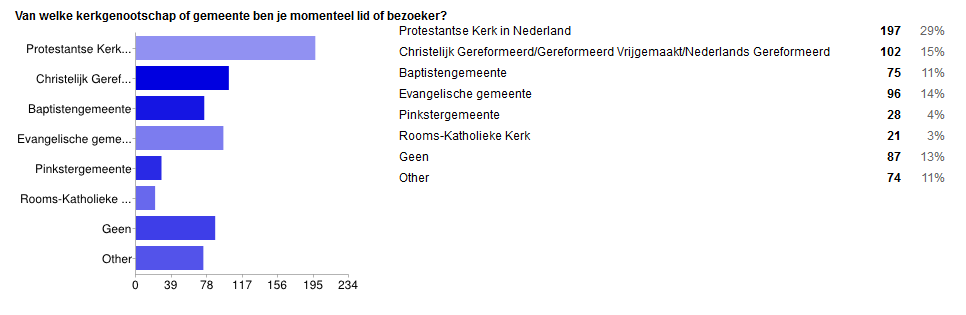 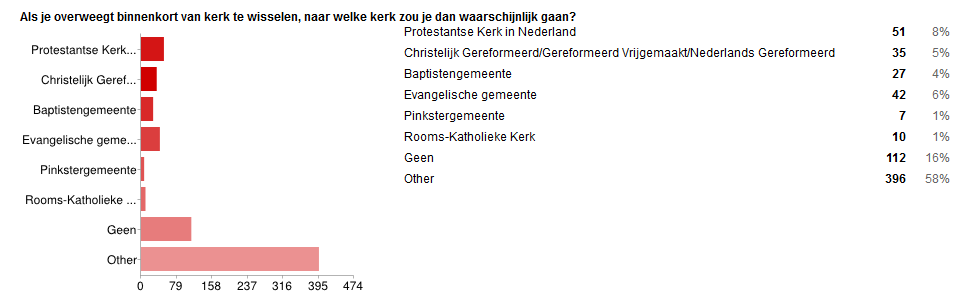 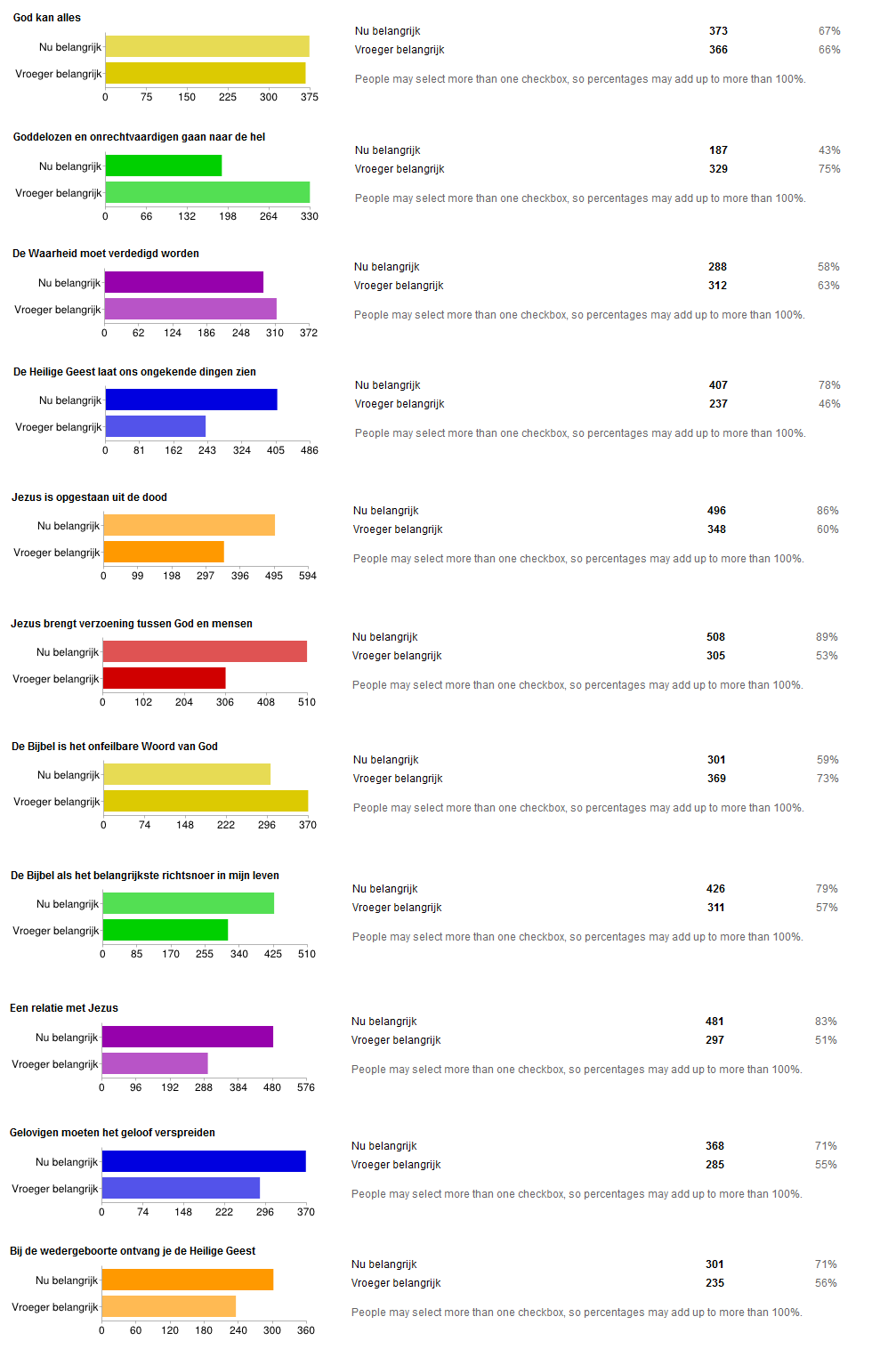 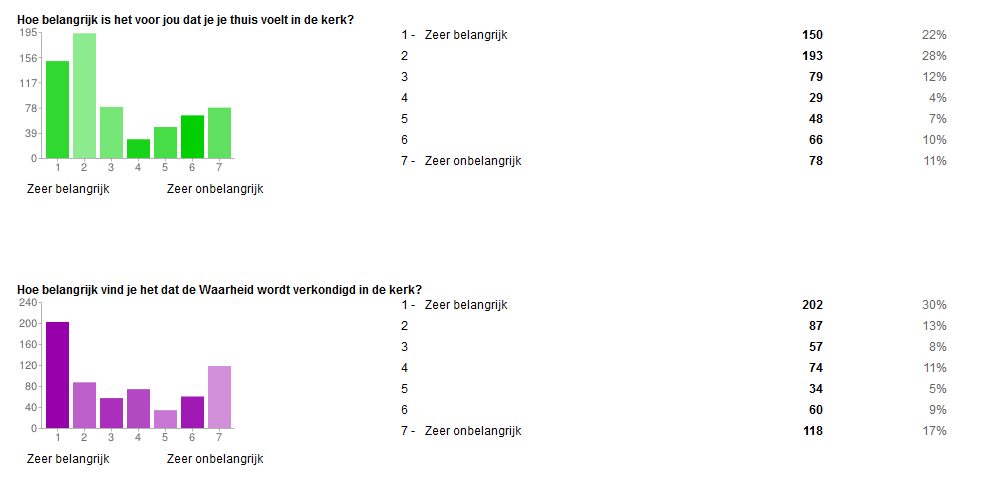 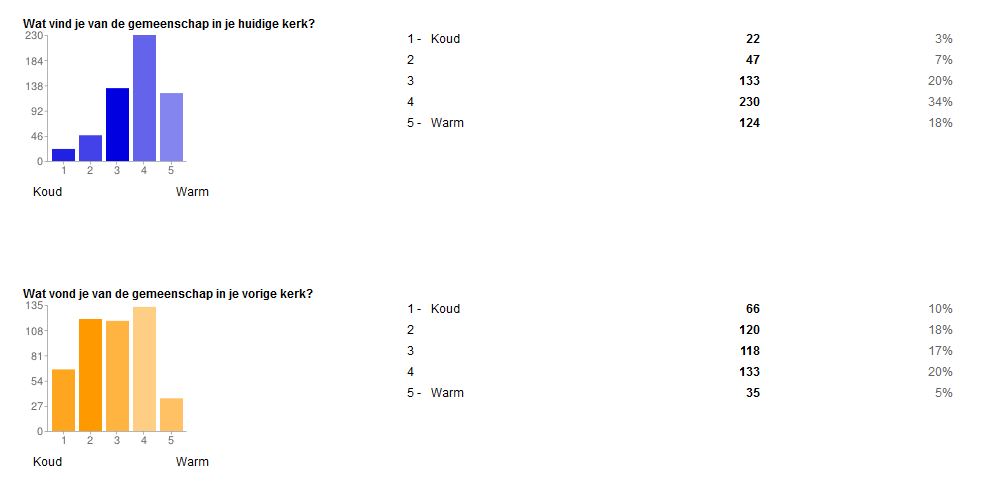 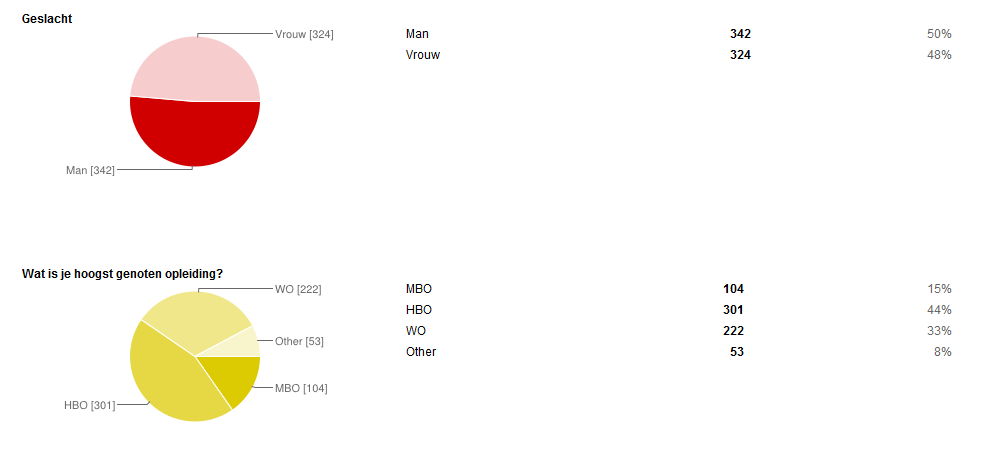 Bijlage 10 - Resultaten open vragen enquêteBijlage 11 - Essay 'Geloofsafval in de Hebreeënbrief'Naam student:		Jaap MarinusTitel:			Geloofsafval in de HebreeënbriefBeoordelaar:		Henk BakkerDatum:			Oktober 2012 InleidingHet is onmogelijk voor gelovigen, die eens de Heilige Geest hebben ontvangen, maar daarna afvallen, om opnieuw tot bekering te komen. Je kunt de Zoon van God toch ook niet opnieuw kruisigen? Het zijn harde woorden, die je nu alleen met een flinke dosis lef nog uit kunt spreken. Het waren ongeveer de woorden van de Hebreeënschrijver (6:4-6) zo'n 2000 jaar geleden. Hoe we dit dogma vandaag de dag uit moeten leggen lijkt een groot probleem. Uit de evangelische kring (waar ik zelf mijn wortels heb) klinkt het geluid, dat het hier gaat over net-niet-bekeerden, die wel alles van het christendom gezien hebben, maar volharden in ongeloof. Maar volgens de meer traditionele kerken gaat het hier toch echt om christenen die van hun geloof vallen. Dezen kunnen niet opnieuw tot bekering komen. Aangezien dit conclusies zijn die ik uit mijn herinneringen opscharrel, wil ik dit eens verder onderzoeken. In mijn omgeving heb ik mensen die als kind geloofden, daarna niets meer van het geloof wilden weten, om vervolgens toch weer 'tot geloof' te komen. Kan dat dan wel? En hoe zit dan met mijzelf? Ik moet eerlijk zeggen dat ik diepe dalen heb gekend in mijn persoonlijk leven en daar ging soms mee gepaard dat ik durfde te zeggen niet te geloven dat er een God bestaat. Inmiddels is dat allemaal weer wat genuanceerd. Bovengenoemde bijbeltekst raakt mij en doet mij pijn. Ik lees hem vanuit mijn eigen kader en dat doet mij concluderen dat het hier inderdaad over afvalligen gaan, die niet opnieuw de genade van het offer van Jezus Christus mogen ontvangen. Zit er dan een grens aan Zijn genade? Is Zijn geduld ooit op?De Heidelbergse CatechismusVraag 85:Hoe wordt het koninkrijk der hemelen gesloten en geopend door de kerkelijke tucht?Antwoord:Volgens het bevel van Christus worden zij die onder de naam van christen zich in leer of leven onchristelijk gedragen, eerst bij herhaling broederlijk vermaand. Wanneer zij toch in hun dwalingen of schandelijk leven volharden, worden zij aangeklaagd bij de gemeente of bij hen die door de gemeente daarvoor aangewezen zijn. Wanneer zij zich ook aan hun vermaning niet storen, worden zij niet langer tot de sacramenten toegelaten en zo uit de christelijke gemeente en door God zelf buiten het rijk van Christus gesloten. Zij worden weer als leden van Christus en van zijn gemeente aangenomen, wanneer zij werkelijk beterschap beloven en bewijzen.Mat. 18:15-18; 1Kor. 5:3-5, 11; 2Kor. 2:6-8; 2Tes. 3:14, 15; 1Tim. 5:17; 2Joh. 1:10, 11. Volgens de Heidelbergse Catechismus wel. Hoewel deze Vraag 85 over immoreel gedrag gaat en niet over geloofsafval, gaat het wel degelijk over het geduld van God. Het antwoord op herhaaldelijke waarschuwingen op onchristelijk gedrag is het uitsluiten van een gelovige buiten het rijk van Christus door de christelijke gemeente en door God zelf. Ik hoop dat dit genuanceerder ligt en dat het geduld van God misschien geen einde kent. Om de koppeling met de hoofdvraag te maken: ik hoop dat de Hebreeënschrijver niet schrijft over de eindigheid van Gods geduld, maar dat hij andere bedoelingen had. Zal ik de nuance vinden? Of lig je voor je het weet buiten het bereik van de almacht van God? Om met de woorden van Clark H. Pinnock te spreken: ik ben op pelgrimstocht. Ik laat mij veranderen op mijn bedevaart en hoop jou als lezer daarin mee te nemen.1. Algemeen kader1.1. ProbleemstellingWat zegt de Hebreeënschrijver over geloofsafval in Hebreeën 6 en 10?Deelvragen:1.	In welke context zijn Hebreeën 6 en 10 geschreven?2.	Gaan Hebreeën 6 en 10 volgens een aantal commentaren en literatuur over geloofsafval?3.	Wat was waarschijnlijk de opvatting van de schrijver?1.2. DoelstellingHet doel van dit constructieve theologisch essay is de lezer te informeren over de verschillende visies op geloofsafval. Twee hoofdstukken uit Hebreeën zijn de handvatten voor het zoeken van relevante literatuur en voor een afbakening van de hoofdvraag. Dit met als doel de lezer een behapbaar document te kunnen aanreiken dat in een eventuele vergelijking met andere bijbelteksten over geloofsafval als nuttig materiaal kan functioneren.1.3. BijbeltekstenHebreeën 6:4-6 "Want het is onmogelijk, degenen, die eens verlicht zijn geweest, van de hemelse gave genoten hebben en deel gekregen hebben aan de heilige Geest, en het goede woord Gods en de krachten der toekomende eeuw gesmaakt hebben, en daarna afgevallen zijn, weder opnieuw tot bekering te brengen, daar zij wat hen betreft de Zoon van God opnieuw kruisigen en tot een bespotting maken."Hebreeën 10:26-31 "Want indien wij opzettelijk zondigen, nadat wij tot erkentenis der waarheid gekomen zijn, blijft er geen offer voor de zonden meer over, maar een vreselijk uitzicht op het oordeel en de felheid van een vuur, dat de wederspannigen zal verteren. Indien iemand de wet van Mozes terzijde heeft gesteld, wordt hij zonder mededogen gedood op het getuigenis van twee of drie personen. Hoeveel zwaarder straf, meent gij, zal híj verdienen, die de Zoon van God met voeten heeft getreden, het bloed des verbonds, waardoor hij geheiligd was, onrein geacht en de Geest der genade gesmaad heeft? Want wij weten, wie gezegd heeft: Mij komt de wraak toe, Ik zal het vergelden! En wederom: De Here zal zijn volk oordelen. Vreselijk is het, te vallen in de handen van de levende God!"1.4. OnderzoeksopzetOm de hoofdvraag en deelvragen te kunnen beantwoorden begin ik met een literatuurstudie. Hieronder vallen de volgende soorten teksten:•	Een aantal Engelstalige teksten die over de betreffende bijbelgedeeltes gaan. De teksten heb ik verkregen door middel van ATLAS, een online bibliotheek waar onder andere studenten aan de ETF in Leuven beschikking over hebben;•	Een tweetal commentaren, waarvan een Engelstalige (Matthew Henry's Commentary) en een Nederlandstalige (De Studiebijbel). Matthew Henry is een verouderd commentaar, maar ik ben benieuwd naar zijn mening die gevormd is rond 1700 na Christus;•	Een boekje van dominee W.P. van der Aa, omdat ik ook de mening van een dominee van belang vind voor dit essay;•	Een inleiding tot het Nieuwe Testament voor algemene gegevens over de Hebreeënbrief.Na deze literatuurstudie verwerk ik de geworven kennis aan de hand van de drie deelvragen. De informatie weeg ik tegen elkaar af en indien ik keuzes moet maken wanneer informatie van elkaar verschilt, dan verwoord ik de gegevens die vaker in verschillende documenten voorkomen. Ik zal beginnen met de luchtigere literatuur zoals het boekje van dominee Van der Aa, het commentaar van Matthew Henry en de inleiding tot het Nieuwe Testament. Vervolgens zal ik een steek dieper spitten door de wetenschappelijke artikelen te lezen en te verwerken in het geheel, en ga ik de mening van de betreffende schrijver van het hoofdstuk over Hebreeën in de Studiebijbel verwoorden. Bij deze stap zit tevens reflectie van de eerder verkregen informatie inbegrepen, met de eventuele aanpassing daarvan. 2. In welke context zijn Hebreeën 6 en 10 geschreven?Het is van cruciaal belang te bepalen wie de Hebreeën waren om een helder beeld te krijgen van de boodschap van de schrijver. De brief is beslist geschreven aan een belijdende christelijke gemeenschap (5:11-12, 6:10, 10:25) , van welke sommige individuen wellicht nog niet gered waren. De schrijver van de brief ging er waarschijnlijk vanuit dat hij aan gelovigen schreef, maar sloot niet uit dat er mensen in zijn publiek zouden zitten die niet gered waren.  "Philip E. Hughes agrees:'The confidence expressed in 6:9 and 10:39 arises from the assurance that a true work of God has taken place in their midst; but this does not exclude the possibility that some of their number are rebellious at heart and on the road to irremediable apostasy.'"Hebreeën heeft geen specifieke doelgroep, maar is waarschijnlijk aan een Joods-christelijk publiek geschreven , waarschijnlijk in Palestina of Rome , vóór de verwoesting van Jeruzalem en de tempel in het jaar zeventig na Christus.  Dat het om een Joods-christelijk publiek gaat is waarschijnlijk, omdat er een hoge kennis van het Oude Testament wordt verondersteld (ook in de hoofdstukken 6 en 10 liggen veel parallellen met het OT) en omdat de auteur een oproep doet om te breken met de Judaïsten in Hebreeën 13:13.  De sterke polemiek tegen het terugkeren naar de offerdienst (vgl. 6:6 en 10:26, 29) zou nutteloos zijn als er niet nog steeds werd geofferd in de tempel. Daarnaast is er de angst voor de dood (2:15) vanwege vervolging. De aanleiding om de brief te schrijven zou kunnen zijn geweest dat de bekeerde joden terug dreigden te vallen op het judaïsme. Volharden betekent verlossing, terugvallen op het navolgen van de Oud Testamentische wetten is zonde.  Het evangelie staat namelijk boven de wet.  Helaas zijn de Hebreeërs geestelijk onvolwassen en kunnen ze het onderscheid tussen de goede en de slechte leer niet maken. Daardoor dreigt afval van de verlichting van Christus.  De zonde werd te weinig serieus genomen. De mogelijkheid bestaat dat de brief niet gericht is op individuen die dreigden af te vallen van het geloof, maar aan de hele gemeenschap. Peterson vindt dit onwaarschijnlijk omdat het in tegenspraak is met de tekst. In Hebreeën 6:11 wordt bijvoorbeeld geschreven 'aan een ieder van jullie', wat duidelijk op het individu gericht is.  Het 'afgevallen' zijn in Hebreeën 6:6, geeft overtuigend aan dat het gaat om volledige leden van de gemeenschap.  3. Gaan Hebreeën 6 en 10 volgens een aantal commentaren en literatuur over geloofsafval?Is het mogelijk dat geloofsafval zo'n grote zonde is dat Gods genade niet zo ver reikt? Luther zette de Hebreeënbrief ergens achteraan in de Bijbel omdat hij deze mogelijkheid een ondraaglijke gedachte vond. In onder andere de Dortse Leerregels wordt gesteld dat het onmogelijk is voor een gelovige om van het geloof af te vallen.  Volgens Matthew Henry gaat Hebreeën zes waarschijnlijk niet over geloofsafval, maar over mensen die zagen en proeven van het goddelijke, maar daar niets mee doen. Henry maakt de vergelijking met mensen op de markt, die wel verschillende zaken proeven, maar niets kopen. Deze mensen, zegt Henry, erkennen dat Jezus is gekruisigd, maar willen niets van de goede boodschap weten. Zij kruisigen Hem niet metaforisch opnieuw en maken Hem weer te schande, maar zouden dat opnieuw doen, wanneer ze in diezelfde situatie terecht zouden komen.  In de Studiebijbel staat dat het wel degelijk over bekeerde mensen gaat. Het Griekse woord adunaton (onmogelijk), staat oorspronkelijk vooraan in de tekst om het grote nadruk te geven. Het is onmogelijk voor bekeerden, die afvallen van het geloof, zich opnieuw te bekeren. Dat is zonde tegen de Heilige Geest (Matt. 12:31,32).  Hebreeën tien gaat volgens Henry over een groep mensen die onder het evangelie zijn, maar Christus verwerpen.  "Want indien zij, aan de bezoedelingen der wereld ontvloden door de erkentenis van de Here en Heiland Jezus Christus, toch weer erin verstrikt raken en erdoor overmeesterd worden, dan is hun laatste toestand erger dan de eerste." (2Pe 2:20 NBG)Een tekst die waarschijnlijk over de dwaalleraren gaat (vgl. 2Pe 2:1-19) en niet over de volgers daarvan  (zie ook Mt. 12:45).Gleason ziet in Hebreeën tien een eschatologische waarschuwing, namelijk die van de aankomende verwoesting van de tempel. Het naderen van de dag (10:25), het offer voor de zonden (10:26) en het vuur (10:27), zouden wijzen op de offerdienst die zal ophouden wanneer de tempel verwoest wordt door de Romeinen. "Vreselijk is het, te vallen in de handen van de levende God!" (10:31) klinkt als een straf die spiritueel is en niet vleselijk. De enige parallel in de Bijbel met deze tekst is echter:"Toen zeide David tot Gad: Het is mij zeer bang te moede; laat ons toch vallen in de hand des HEREN, want zijn barmhartigheid is groot; maar laat mij niet vallen in de hand der mensen. (2Sa 24:14 NBG)"Het resultaat van dit 'vallen in de hand des HEREN' is de dood van 70.000 Israëlieten. Een lichamelijke straf. Neen, ik tuchtig mijn lichaam en houd het in bedwang, om niet, na anderen gepredikt te hebben, wellicht zelf afgewezen te worden. (1Co 9:27 NBG)Paulus schrijft hier waarschijnlijk over zijn taak als apostel. Het 'afgewezen worden' gaat dan niet om een door God verlaten worden, maar om het kwijtraken van zijn apostolaat. De werkwoorden die gebruikt worden in Hebreeën 6 vers 4 en 5, staan in de aoristusvorm. Daardoor wordt duidelijk dat wat heeft plaatsgevonden definitief verleden tijd is voor de afvalligen.  Het zou de bedoeling van de schrijver kunnen zijn een schrikbeeld te creëren voor zijn lezers om ze aan te sporen. ,   Peterson en Nongbri  vinden het misplaatst om te zeggen dat 'gesmaakt' en 'deelgenoot zijn' (6:4) gaat over personen die slechts gedeeltelijk en niet volledig deelnemend waren. Volgens Peterson is dit een uitleg die Calvinisten hebben gegeven aan de betreffende passages in Hebreeën 6. Volgens hem gaat het echter wel degelijk over diegenen die door anderen en zichzelf als volwaardige gemeenteleden beschouwd werden (vgl. Mt. 7:22-23).  In Hebreeën 6:7 en 8 trekt de schrijver de vergelijking met vruchtbare en onvruchtbare grond. De grond die vrucht draagt staat symbool voor degenen die het eeuwige leven ontvangen, de grond die slechts doornen en distelen voortbrengt zijn degenen die verloren gaan. De auteur schrijft niet over grond die eerst vruchtbaar was en daarna niet meer. Het ligt dus meer voor de hand dat het gaat over mensen die wel naar de kerk gingen, maar in werkelijkheid nooit gered zijn. Het merendeel van de lezers valt daar echter niet onder (vgl. vers 9 en 10).  Deze passage wordt gebruikt om de angel uit de waarschuwing te halen door te stellen dat het hier niet om een laatste oordeel gaat. Oberholtzer stelt dat het hier simpelweg niet over eschatologische veroordeling kan gaan: "The judgment [of Hebrews 6:7-8] is of true believers [and] disobedience may result in divine discipline in this life and loss of future rewards in the millennium.” Het woord καῦσιν aan het einde van Hebreeën 6:8 gaat volgens hem over een vuur dat zuivert en niet over een verlies van eeuwig leven: "The result for the believer is not a loss of eternal salvation but a forfeiting of inheritance-rest, reward, and position in the coming millennial kingdom.”  Nongbri is het hier beslist niet mee eens en ziet καῦσιν wel degelijk als een definitief branden dat een reëel gevaar is voor de leden van de gemeenschap.  Gleason gaat in op de vertaling van het woordje γῆ, dat zowel 'aarde' als 'land' kan betekenen. Hij stelt dat het een parallel is met Deuteronomium 11:26-28 waar God een keuze geeft: zegen voor gehoorzaamheid of vloek voor ongehoorzaamheid. Ongehoorzaamheid zou leiden tot een volledige verwoesting van het land. De schrijver van Hebreeën had volgens Gleason de komende verwoesting van Jeruzalem in gedachten, en niet een eeuwige veroordeling of laatste oordeel. De 'vervloeking' in Hebreeën 6:8 zou gaan over de vernietiging van het thuisland van de joden.De stelling van Peterson dat de afvalligen ongelovigen zijn die in de christelijke gemeenschap zijn gemixt, vindt Gleason onwaarschijnlijk. Gleason beroept zich op een aantal verzen (3:1, 4:14, 10:22-23) waaruit de aangesproken groep te typeren is. Hij geeft hiervoor vier redenen: 1.	De auteur waarschuwt hen (inclusief hemzelf 'wij') die de kennis van de waarheid hebben ontvangen en verlicht zijn geweest (10:26);2.	De afvallige is gereinigd door het bloed van het verbond (10:29);3.	De belofte dat de Heer zijn volk zal oordelen (10:30);4.	Degenen die gewaarschuwd worden hebben al een zware vervolging te verduren gehad (10:32-36). Het lijkt aannemelijk dat de Hebreeënschrijver zich richtte tot de gemeente, met wellicht de nuance dat er individuen in de gemeenschap zouden zitten die alles wel mee kregen, maar nooit echt tot geloof zijn gekomen. Zij moeten bij de gemeenschap gehouden worden (vgl. 4:1) in de hoop dat ze niet alsnog afvallen door de samenkomst te verzuimen (vgl. 10:25).4. Wat was waarschijnlijk de opvatting van de schrijver?De Statenvertaling heeft als opschrift: ‘De brief van de apostel Paulus aan de Hebreeën’. Dit is een aanname geweest die tegenwoordig niet meer door een meerderheid wordt aangehangen. De brief is hoogstwaarschijnlijk niet door Paulus geschreven. Het oudste en meest betrouwbare opschrift is pros hebraious, wat ‘Aan de Hebreeën’ betekent.  De auteur van Hebreeën geeft zijn lezers er flink van langs aan het einde van hoofdstuk vijf en het begin van hoofdstuk zes. De Hebreeën zijn onvolwassen in het geloof en kunnen goed en kwaad niet van elkaar scheiden.  De schrijver gebruikt de taal van de apocalyptiek van eeuwige verdoemenis (6:4-8) om aan te wijzen waar ze bang voor moeten zijn: de eeuwige toorn van God.  Velen verbinden het verderf (10:39) aan de tweede komst van Christus (9:27-28) en concluderen dat het moet gaan over een eeuwige veroordeling.  Anderen denken eerder aan lichamelijke straf en niet aan een definitief oordeel.  Het gebruik van het woord αἰωνίου (eeuwig) in Hebreeën 5:9, 6:2, 9:12, 14 en 15 en in 13:20, is opvallend omdat het niet terugkomt in de waarschuwingsteksten. Als de auteur had willen waarschuwen voor het eeuwige oordeel, dan had hij het woord 'eeuwig' waarschijnlijk wel gebruikt. Sommigen beweren dat de auteur de komende Romeinse invasie van Palestina in gedachten had, die een einde zou brengen aan de offers in de tempel en de vernietiging van Jeruzalem (13:14).  Het zou een waarschuwing kunnen zijn voor de lezers dat als ze toevlucht zouden zoeken in het judaïsme in plaats van Christus, ze gewond zouden kunnen raken of sterven. "For as many as did not acknowledge me in their lifetime, though they received my benefits, and as many as scorned my law while they still had freedom, and did not understand but despised it while an opportunity of repentance was still open to them, these must in torment acknowledge it after death." (4Es 9:10-12 NRS)Het 'opzettelijk zondigen' in hoofdstuk tien gaat waarschijnlijk eerder over een bewuste verwerping van het geloof dan over bewust zondigen.  In vers 28 en 29 haalt de schrijver het Oude Testament aan, namelijk Deuteronomium 17:2-7. Daar wordt beschreven dat een Israëliet die aan afgoderij doet, ter dood gebracht moet worden op basis van het getuigenis van twee of drie getuigen. De Hebreeënschrijver beschrijft de basale continuïteit tussen God en Zijn volk in het Oude Testament en God en de gelovigen in de tijd van het Nieuwe Testament.  Geloofsafval werd bestraft met de dood omdat de eer van de God van Israël was aangetast.  De Calvinistische conclusie dat de waarschuwingen in Hebreeën hypothetisch zouden zijn, vindt Peterson dwars en deze bevat volgens hem een neiging naar kunstmatigheid. Nongbri stelt dat de schrijver van Hebreeën een doel heeft gehad met het zaaien van angst. In andere delen van het boek (2:16, 11:23, 11:27, 13:6) stelt hij namelijk dat zijn publiek de dood niet moet vrezen, noch de vervolging van mensen of wereldse autoriteiten. "Wees liever bang dat je tekort schiet of wegvalt van het hemelse en belandt in de handen van God." zegt de auteur. Aristoteles stelt dat angst een pijnlijk of verontrustend gevoel is, veroorzaakt door een idee van aanstaand kwaad dat vernietiging of pijn veroorzaakt. Wanneer er geen angst is, heeft men: of nog nooit beproeving meegemaakt, of is er hulp aanwezig. Dat laatste is het geval bij de Hebreeën. Zij worden getest, maar hebben een capabele helper.  In Hebreeën 6 volgt op de taal van veroordeling meteen lofprijs en aansporing. Sterker nog, de auteur schrijft vertrouwen te hebben in zijn publiek op basis van hun voorgaande daden.  DeSilva stelt dat het publiek een specifieke angst wordt toegeschreven; degenen die dreigen weg te vallen, die de samenkomsten verzuimen (10:25), moeten eerder bang zijn voor de toorn van God dan voor verachting van de gemeenschap. De schrijver maakt gebruik van retorica; harde woorden mogen nooit de laatste zijn. Het gevaar is namelijk dat de hele aansporing nutteloos wordt. In 6:9 en 10 prijst hij daarom de daden van de gemeente uit het verleden. Dit is ook de enige plaats in de Hebreeënbrief waar het woord 'geliefden' gebruikt wordt. Na een harde aansporing verandert de toon van de schrijver in een positieve zodat zijn publiek ontvankelijk wordt voor zijn voorafgaande waarschuwing. Plutarchus vergeleek dit met een chirurgische operatie:"Since, then, as has been said, frankness from its very nature, is oftentimes painful to the person to whom it is applied, there is a need to follow the example of the physicians; for they, in a surgical operation, do not leave the part that has been operated upon in its suVering and pain, but treat it with soothing lotions and fomentations; nor do persons that use admonition with skill simply apply its bitterness and sting, and then run away; but by further converse and gentle words they mollify and assuage, even as stone-cutters smooth and polish the portions of statues that have been previously hammered and chiselled." Na zijn harde betoog poogt de schrijver een wederzijdse positieve verhouding te herstellen tussen zijn publiek en hemzelf. Dit achterwege laten zou een armzalige retorische strategie zijn. De auteur van Hebreeën past Grieks-Romeinse retorica toe in 6:9-12 om de ontvankelijkheid van zijn publiek te vergroten voor de voorafgaande terechtwijzing. Hebreeën 6:4-12 zijn door een filter van apocalyptische interpretatie te lezen. De schrijver gebruikt niet volslagen apocalyptische taal, maar hij gebruikt taal en concepten die vergelijkbaar zijn met de apocalyptische literatuur. Dat het hier gaat om eeuwige verdoemenis voor degenen die afvallen, moeten we hier volgens Nongbri laten staan om het werk van de auteur te kunnen waarderen, ook al gaat dat gepaard met theologisch ongemak. Hij sluit af met de conclusie dat we wellicht de rest van de Nieuw Testamentische teksten moeten proberen te vereenzelvigen met Hebreeën 6:4-8, in plaats van andersom. 5. Analyse en interpretatieDe exegeses lopen ietwat uiteen, maar niet zo ver dat er geen voorzichtige conclusies getrokken kunnen worden. Om met Hebreeën 6 te beginnen lijken de behandelde auteurs het aardig eens te zijn. Leden van de gemeenschap die afvallen waren geen echte gelovigen, maar hebben wel onder de vleugels van de kerk geleefd. De apocalyptische toon in de eerste helft van dit hoofdstuk lijkt bewust gekozen om de lezers of hoorders flink wakker te schudden. De tweede helft is de zalf op de wond die daarvoor is aangericht. Goed toegepaste Grieks-Romeinse retoriek om de doorn uit de vermaning te trekken om zo het effect daarvan te vergroten en de wederzijdse positiviteit te behouden. In Hebreeën tien haalt de schrijver wederom het Oude Testament aan om aan te tonen dat de doodstraf stond op zonde. Afgoderij om precies te zijn. De komst van Christus is groter dan de komst van de wet (vgl. Hebreeën 4) en dus zijn de effecten des te groter wanneer een gelovige nu zondigt (10:29). De meningen zijn verdeeld of Hebreeën tien gaat over geloofsafval of het terugvallen op de tempeldienst. De Studiebijbel en Matthew Henry zijn beide kort door de bocht. Er zijn veel nuances te plaatsen bij de diverse bijbelgedeelten. De gebruikte artikelen en literatuur belichten veelal de gedeeltes vanuit een bepaald perspectief. Deze horizonten bij elkaar creëren wellicht een helder beeld van de thematiek.De implicatie van de hoofdvraag is dat ik ben gaan kijken naar Hebreeën zes en tien in het licht van geloofsafval. Na literatuurstudie blijkt dit niet onterecht te zijn, hoewel ik natuurlijk materiaal heb gezocht op de zoekwoorden 'geloofsafval', 'apostasy', 'Hebreeën' en 'Hebrews'. De kanttekening die door de meesten wordt geplaatst, is dat degenen die afvallen waarschijnlijk geen ware gelovigen waren, maar wel in de kerk aanwezig. De noodzakelijke conclusie die daaraan verbonden moet worden is dat er blijkbaar mensen zijn die naar de kerk gaan, door anderen gezien worden als mede-christenen, door zichzelf gezien worden als christenen, maar dat niet zijn. De implicaties daarvan zijn groot: de gelovigen die in meerdere of mindere mate beweren geloofszekerheid te hebben, komen met zo'n conclusie in de problemen te zitten.Zij zijn van ons uitgegaan, maar zij waren uit ons niet; want indien zij uit ons geweest waren, zouden zij bij ons gebleven zijn: maar aan hen moest openbaar worden, dat niet allen uit ons zijn. (1Jo 2:19 NBG)Donald W. Burdick beweert dat als een gelovige van zijn of haar geloof valt, dit een bewijs is dat degene nooit een gelovige was (vgl. Joh. 15:6). Het bewijs dat iemand een ware gelovige is, zou moeten liggen in het feit of iemand gelovig blijft en de onderlinge samenkomsten blijft bezoeken. Zodra iemand bij deze samenkomsten weg blijft of van zijn of haar geloof valt, dan blijkt dat deze nooit een gelovige is geweest:"The same stance is reflected in 1 John 2:19. Those who have seceded from the church are described in telling terms: 'They went out from us, but they did not really belong to us. For if they had belonged to us, they would have remained with us; but their going showed that none of them belonged to us.' In other words, genuine faith, by definition, perseveres; where there is no perseverance, by definition the faith cannot be genuine." Toch blijft er bij mij het gevoel van onbehagen achter. Zoals ik in de inleiding al aangaf doet deze tekst mij pijn. De neiging om dan iedere nuance die gemaakt wordt aan te grijpen om hem minder pijn te laten doen, voelt hypocriet. Het verhaal uit hoofdstuk zes en tien zou ik bij elkaar kunnen rapen en als volgt samen kunnen vatten: "Het is onmogelijk voor de mensen die wel in de kerk kwamen maar nooit echt geloofden, om ze te overtuigen van de goede boodschap nadat ze gestopt zijn de samenkomsten te bezoeken. Als het aan hen ligt zouden ze de Zoon van God zo weer kruisigen. Zij waren altijd al de onvruchtbare grond en dat is gebleken nu ze de samenkomst niet meer bezoeken. Zij zondigen opzettelijk door het evangelie te verwerpen, en daar kan het offer van Christus geen verzoening meer voor zijn. De wet van Mozes stelde al dat een afgodendienaar op basis van die wet (twee of drie getuigen) de doodstraf verdiende. Dat geldt natuurlijk nog steeds voor degenen die niets van het bloed van het verbond willen weten."Dat gaat dan niet meer over mij. Ik ben gedoopt en heb periodes gekend waarin ik vol was van God, iedere dag in de Bijbel las, elke zondag in de kerk zat en door de week ook samenkomsten opzocht. Dan kan ik Hebreeën overslaan en met een gerust hart verder leven. Maar houd ik mijzelf dan niet voor de gek? 7. ConclusieHet kan toch niet zo zijn dat degenen die door de Hebreeënschrijver als afvallig worden beschouwd nooit echte christenen waren? Het verschil tussen een ongelovige en een ongelovige die een periode lang samenkomsten bezoekt maar daar later toch weer mee stopt, is marginaal. Misschien wil ik het nog wel sterker stellen: dat verschil is er niet. Als zo'n ongelovige kerkbezoeker na bijvoorbeeld tien jaar in aanraking komt met het evangelie en alsnog tot geloof komt, is dat dan onmogelijk of nep? Dat geloof ik niet. De tijd heelt alle wonden. Zou de schrijver niet iets heel anders bedoelen? Als hij schrijft aan joodse christenen die neigen terug te vallen in het judaïsme, gaat het dan niet over het verschil tussen het oude en nieuwe verbond? Zou de schrijver de Hebreeën, die het Oude Testament van buiten kenden, niet willen wijzen op het feit dat als ze terugvallen op de Oud Testamentische wetten, ze ook weer verantwoording dienen af te leggen aan de God van het OT? Het apocriefe boek 4 Ezra spreekt nog duidelijkere taal (zie tekst naast afbeelding in hoofdstuk 4). Als deze tekst naadloos aansluit op de Hebreeënbrief, dan hebben gelovigen die van het geloof afvallen heel wat te vrezen na de dood.Hebreeën zes heeft een bepaalde retorica in zich, namelijk de waarschuwing voor afval met daarna een compliment over de vroegere daden. De basisprincipes van het geloof moeten opnieuw worden uitgelegd aan de Hebreeën om te voorkomen dat er individuen weer terugvallen op de tempeldienst en het offer van Jezus als nietig achten. Zulke personen zullen straf ervaren, waarschijnlijk een lichamelijke straf van God en geen eeuwige straf. Het gedeelte uit Hebreeën tien begint achteraf een vers eerder dan onder 1.3. gesteld. In vers 25 wordt namelijk aangespoord de bijeenkomst niet te verzuimen. De gevolgen staan in de verzen daarna. Pas als de parallellen met het Oude Testament worden gelegd, is deze tekst goed te begrijpen. De straf van God voor de ongehoorzaamheid van de Joden is de verwoesting van Jeruzalem en de tempel. De schrijver van Hebreeën wist waarschijnlijk dat deze er aan zat te komen en waarschuwde dat een ieder die stopte met de bijeenkomsten te bezoeken en in plaats daarvan weer naar de tempel ging om te offeren, de dood te wachten stond. "The author's point is that the superiority of the New Covenant would soon be sealed by the complete destruction of the Old Covenant including its priests, sacrifices and Temple." ἀφανισμοῦ (Heb 8:13 BGT) betekent de verwoesting van het Oude Verbond, de tempeldienst. Dit woord wordt alleen hier in het NT gebruikt en in het OT alleen met betrekking tot de verwoesting van Israel. Een fysieke straf:"In Hebrews, the readers are warned not to find refuge in Judaism because of the unparalleled devastation soon to be brought upon the Jews by the Romans. If they failed to heed this warning, history testifies that the severity of their physical punishment would have far surpassed that experienced by those stoned under the Mosaic Law or burned during the wilderness wanderings." Keiharde conclusies zijn mijns inziens niet te trekken. De keerzijde daarvan, is dat de conclusie dat de teksten uit Hebreeën klakkeloos op de christen anno 2012 zijn over te nemen, ook niet te trekken is. Het opschrift pros hebraious houdt een specifieke doelgroep in. Daarbij is de brief waarschijnlijk geschreven in een tijd vlak na Christus en vlak voor de verwoesting van Jeruzalem in 70 na Chr. en daarmee het einde van de tempel en tempeldienst. In de Hebreeënbrief zijn meerdere aanwijzingen te vinden voor een interpretatie die nauw aansluit bij de doelgroep, wat inhoudt dat de schrijver aanspoort om in hetzelfde spoor verder te gaan en niet weer terug te willen naar de oude gewoonten zoals het offeren voor de zonden. Dat de schrijver de kerkgangers 2000 jaar later in gedachten had lijkt een brug te ver."They [de Hebreeën, JJM] could avoid God's wrath coming upon 'his people' by holding firm to their confession, bearing the reproach of Christ outside the camp (13:13), and looking to the heavenly city instead of the earthly one (i.e. Jerusalem) now under the sentence of destruction (13:14).  We can apply this warning to the modern reader in a manner similar to the way that the ancient author applied OT examples to his NT audience. Just as God physically judged his people when they lapsed into unbelief in both the OT and NT, he may likewise severely punish his people today when they disregard their confession of faith in Christ and drift away from his life sustaining presence."  BronvermeldingBette, J.C., ea., Studiebijbel. Hebreeën tot en met Judas (Soest: In de Ruimte, 1988) 872 pp.Aa, W.P., Van der, Hebreeën (Kampen: Kok, 2007) 287 pp.Elwell, W.A. en Yarbrough R.W., In ontmoeting met het Nieuwe Testament (Heerenveen: Uitgeverij Groen, 2000) 444 pp.Gleason, R.C., The Eschatology of the Warning in Hebrews 10:26-31 (American Theological Library Association: Tyndale Bulletin 53.1, 2002) 25 pp.Henry, M., Matthew Henry's commentary in one volume (Michigan: Zondervan Publishing House, 1960) 1986 pp.Nongbri, B., A touch of condemnation in a word of exhortation: apocalyptic language and Graeco-Roman rhetoric in Hebrews 6:4-12 (Novum Testamentum Vol. 45, Fasc. 3; Leiden: Brill, 2003) p. 265 - 279Peterson, R.A., Apostasy (American Theological Library Association: Presbyterion 19,1, 1993) p. 16 - 31.Pinnock, C.H., The Grace of God Will of Man: A Case for Arminianism (Michigan: Zondervan Publishing House, 1989) 320 pp.Websiteshttp://www.dgk-amersfoort.nl/catechismus.php?zz=31, geraadpleegd op 12 augustus 2012.PostcodeRespondentenPostcodeRespondentenPostcodeRespondenten1000 - 1099194100 - 419947200 - 729931100 - 119994200 - 429957300 - 739941200 - 1299104300 - 439977400 - 7499141300 - 139934400 - 449917500 - 759991400 - 149954500 - 459907600 - 769981500 - 159944600 - 469917700 - 779961600 - 169944700 - 479937800 - 789941700 - 179994800 - 489927900 - 799961800 - 189924900 - 499918000 - 8099331900 - 199955000 - 509938100 - 819912000 - 209955100 - 519928200 - 8299122100 - 2199105200 - 529938300 - 839982200 - 229985300 - 539918400 - 849982300 - 2399105400 - 549918500 - 859922400 - 249945500 - 559928600 - 869912500 - 2599125600 - 569988700 - 879902600 - 269965700 - 579908800 - 889912700 - 279955800 - 589908900 - 899962800 - 2899145900 - 599919000 - 909902900 - 2999106000 - 609919100 - 919913000 - 3099  116100 - 619919200 - 929933100 - 319996200 - 629909300 - 939913200 - 329946300 - 639909400 - 949963300 - 3399166400 - 649909500 - 959903400 - 3499146500 - 659929600 - 9699203500 - 3599446600 - 669919700 - 9799103600 - 369926700 - 6799529800 - 989923700 - 3799156800 - 6899179900 - 999963800 - 3899196900 - 699933900 - 3999147000 - 709944000 - 409937100 - 71995Leeftijd162123242628303238424651566316212324262830323842465156631721232426283032384246515664172123242628303238424651566418212324262830323842465156641821232426283032384246515764182123242628303338434651576418212324262830333843465157651821232426283033384346515765182123242628303338434651576518212324262830333943465157661821232426283033394347515766182123242628303339434751586618212324262830333943475158661921232426283034394347515867192123242628313439434751586719212324262831343943475159681921232426283134394347515969192123252628313439434752596919212325262831343943475260701921232526283134404447526070192123252628313440444752607119222325272831344044485260742022232527283135404448526075202223252728313540444852607620222325272831354044485260782022232527283135404448526078202223252729313540444952602022232527293135404449526020222325272931354044495260202223252729313640454952602022232527293136404549536020222325272931364045495360202223252729313640454953612022232527293136404549536121222425272931374045495361212224252729313740455053612122242527293137414550536121222425272932374145505461212224252729323741455054612122242527293237414550546121222425272932374145505461212224252729323741455054612122242527293237414650556221222426272932384146505562212224262729323841465055622122242627293238424650566221222426272932384246505662212324262730323842465156621. Wat waren de belangrijkste redenen om te wisselen van kerk of om helemaal niet meer naar de kerk te gaan? 2. Wat zou doorslaggevend zijn bij je keuze een kerk te verlaten of te wisselen van kerk?3. Speelt/speelde het verschil van inzicht over een of meer van de bovenstaande geloofsuitspraken een rol bij je keuze om een gemeenschap te verlaten? Graag hiervan een voorbeeld noemen. 1In eerste instantie de kerk verlaten en geen nieuwe kunnen vinden omdat PKN -gemeente te traditioneel  bleef. Ik zocht naar meer evangelisch. Echter, de evangelische kerken waren weer te evangelisch. 
In tweede instantie kerk verlaten vanwege geloofsafval. Ik ben nu een twijfelende atheïst.Bij PKN te weinig over Jezus, bij evangelische kerken te veel over de heilige geest. In de pkn lezen ze zondags over Maria die Jezus voeten wast uit liefde. Maar in een liedje zingen dat je van Jezus houdt vond men dan weer te plat. 2Na uit de Hervormde kerk te zijn gestapt als 22-jarige was ik verschillende jaren zonder kerk (en zonder God). Op mijn 28ste kwam ik, min of meer toevallig, in een Rooms- Katholieke kerkdienst en daar werd ik zo getroffen door een mateloos verlangen naar innerlijke vrede ("Mijn hart vindt geen rust tot het rust vindt in U, mijn God") dat ik een paar maanden later weer terug ging.En dat bleef zo doorgaan tot ik 8 jaar later de grote stap nam om Katholiek te worden. Ik had theologie gestudeerd aan de Universiteit van Amsterdam en had altijd al de positie van de RK kerk mbt het belang van traditie (ipv alleen de Bijbel, alsof dat niet een resultaat van traditie zou zijn) veel logieser gevonden. Bovendien was ik onder de indruk van het sociale gerechtheid - werk dat de rk missionarissen deden in het land waar ik toen woonde.Het wereld-wijde karakter van de RK kerk met een grote varieteit van lokale vormgeving stond mij ook aan. Mijn familie kon zich niet voorstellen dat je als redelijk intelligente persoon de stap naar de katholieke kerk zou willen maken maar voor mij is het nog steeds de beste beslissing die ik in mijn lange leven heb gemaakt. Het is de Christelijke gemeenschap waarin Jezus voortleeft. Het is de Christelijke gemeenschap dat heeft besloten welke boeken door God's Geest waren geinspireerd. De kanon is pas rond 340 vastgelegd. Het is daarom ook de Christelijke gemeenschap waarin geloof  ontwikkelt en groeit en meer en andere inzichten gaat krijgen.3door handicap, aan huis gebonden, kon ik niet meer naar de kerk. Na een verhuizing naar een orthodoxe gemeente en na wel af en toe weer in staat te zijn om te gaan, merkte ik dat ik deze preken niet meer zonder ergenis kon horen. Ik voel me wel verbonden met de kerk, in zijn algemeenheid. Ik ga ook nog wel af en toe, ook naar een naburige gemeente (naar Taize-diensten), maar heb het gehad met de orthodoxie.De Bijbel was en is heel belangrijk voor mij, maar veel meer dan vroeger weet ik, dat ieder mens zelf, in eigen leven keuzes moet maken, hoe je leeft. Ik probeer o.a. milieubewust te leven en heb er veel voor over. Ik wordt aangekeken of ik gekke Gerritje ben. Daarnaast geloof ik niet meer in een eeuwigdurende hel, wel in korter durende straffen, voor onrechtvaardigen, gelovig of niet. Een gelovige, die bewust mensen uitbuit, staat niet straffeloos voor zijn rechter, zonder berouw.4Nieuwe plaats/ getrouwdIntegere houding
Geen geschreeuw
Iedereen heeft een (actieve) rol
Rustige worship
Voorganger niet dominantDat is een lastige vraag, want ik heb geen afgerond theologisch kader in mijn gedachten.5Ontevredenheid met de huidige vorm van kerk-zijn en een gebrek aan missionaire  kracht. We hebben toen in een achterstandswijk een nieuwe missionaire gemeente gestart.6De sfeer onder leden moet goed zijn, diepgang van prediking (en evt huiskring/bijbelstudiegroep) - dus niet te simpel/oppervlakkig -, de mogelijkheid voor leden om een taak op zich te nemen - en in het bijzonder vrouwen - en de invulling van de liturgie. Het zou dus ook een andere baptistengemeente kunnen zijn en niet perse een evangelische.7Een sfeer van "dat zijn wij hier zo niet gewend" wettische regeltjes, het vingertje te vaak omhoog, maar vooral; belijdenis doen was je daar vastleggen aan deze plaatselijke gemeente zelf. En dat is belijdenis doen niet voor mij.Samen met mijn toenmalige vriend (en nu mijn man) ben ik op zoek gegaan naar een kerk waarin wij ons beide thuis en welkom voelde. Wij zijn naar verschillende denominaties geweest PKN & Baptisten en Evangelisch en zijn uiteindelijk meerdere malen naar verschillende gemeentes geweest om tot de conclusie te komen dat deze Evangelische gemeente er voor ons uitsprong. We zijn toen een jaar naar deze gemeente gegaan en toen we dat gevoel nog steeds hadden hebben wij onszelf ook als lid ingeschreven, inmiddels zijn wij nu met veel plezier al 3 jaar lid!Leven en laten leven, lekker je eigen ding doen van maandag tot en met zaterdag en zondag braaf voorin de kerk zitten. Een beetje de tendens bij de weinige "jeugdigen" (tot 40) die er waren. De rest was 65+ en zaten helemaal in hun regeltjes en wetjes en "ons soort mensen" cultuur .8de manier van het vertellen van Gods Woord. De Bijbel is een handvat met een heleboel verhalen. Letterlijk, maar ook figuurlijk. Ik vond het verschrikkelijk om in de banken stilzittend te moeten luisteren naar een oudbakkenverhaal. Weer een interpretatie van iemand van twee eeuwen geleden. Nu zijn er ook mensen, die een frisse kijk hebben op de zaak...Gebruik eens een gedicht. Betrek mensen bij de dienst. Laat de jeugd het woord doen. Maak het Levend voor hen!!!God is geen persoon, die je klein maakt en vertelt dat het toch niets wordt met je, maar dat er kansen liggen om een goede relatie aan te gaan met Hem. Een open  houding, een bewuste leefwijze, met vallen en opstaan. god zien wij in zoveel meer dingen en gebeurtenissen in het leven, dan wij denken. Vroeger werd het oude verhaal ook vernieuwd. Het is tijd om dat nu ook te doen! 9- Voelde me niet meer zo thuis binnen het 'van de buitenkant gelovig zijn'.
- Voelde me niet meer zo thuis binnen de strakke structuren.
- Getrouwd met een evangelische man.De relatie met Jezus en het leven daaruit was vroeger niet belangrijk, omdat je dat gegeven moest worden. Nu zou ik echter niet meer zonder kunnen.10De geloofsbeleving en daarbij horende levenstijl kwam totaal niet overeen met hoe ik tegen het geloof aan kijk. 11Door verhuizing/begin studie wisseling van woonplaats van oosten naar westen van het land, waar r.k. cultuur heel erg anders was: veel minder op zelf doen en denken gericht. Dat vond ik na enige tijd zoeken wel in een liberale, grote PKN (toen nog hervormde) wijkgemeente.nee12De beleving, vorm van liturgie en muziekkeuze. En de manier van preken.13Ik ben met mijn ouders meegegaan. De belangrijkste reden was de manier van preken. De evangelie boodschap miste eigenlijk, er was (bijna) geen prediking over de genade van Jezus Christus.14Verhuizing, geen uitdaging/verdieping/relevantie in de prediking, ontbreken van gemeenschapsgevoel, geen zin meerOf ik God leer kennen door de gemeenschap en prediking heen.15Anders. Was nooit lid, maar heb na lange zoektocht gekozen voor vrijzinnige kerk binnen de PKN omdat daar veel gezegd mag worden, zoals dat Maria waarschijnlijk verkracht is, of dat je het scheppingsverhaal niet letterlijk moet nemen, of dat Israel niet koste wat kost beschermd moet worden. Sterker nog, dat er best commentaar geleverd mag worden, nee moet worden op hun schandalige beleid.

bijna alle andere kerken hebben teveel dogma's, oud taalgebruik, onbegrijpelijk taalgebruik voor de jonge generatie die is opgevoed door babyboomers die de kerk in de jaren 60/70 verlietenongeveer gelijk qua gedachtegoed als huidige kerk, maar de remonstranten trekken momenteel nog te weinig jongerenniet van toepassing16dogma's, ieder mens heeft een persoonlijke relatie met god, geen enkel ander mens kan iemand verplichten op een bepaalde manier te geloven17Geloofwaardigheid van het geloof onder kerkganger, prediking van het evangelie en persoonlijke betrokkenheid. Veel was niet aanwezig.Prediking van het evangelie, visie op gemeente-zijn en leidinggeven in een gemeente.18Verandering van theologie bij de predikant: meer nadruk op Jezus en het NT, meer aandacht voor bekering, wedergeboorte en beleving.De kerkdienstenJa, met name de vroeger belangrijke opvattingen over een persoonlijke relatie met Jezus en het werk van de Heilig Geest, met name omdat de vroeger belangrijke opvattingen een grote drempel bleken te vormen in gesprekken over geloof met vrienden die niet geloven.19Invulling van de liturgieNee20PKN verlaten vanwege vrijzinnigheidPinkstergemeente verlaten vanwege:emotionele uitspattingencharismatische dwaashedenoppervlakkige predikingminder conservatief dan NGKIk verliet PKN omdat alle genoemde uitspraken over Jezus daar niet klonkenik verliet pinksterkerk omdat alle genoemde uitspraken over de heilige geest daar voortdurend klonken21gereformeerd was te naar binnen gerichtik vind al deze uitspraken eng, fundamentalistisch, of dweperig22plaatselijk kleiner en eenvoudiger georganiseerd23De belangrijkste redenen voor een 'modaliteitswisseling' was mijn verandering in geloven. Mijn oude kerk sprak massief over God in een dichtgetimmerd systeem waarin geen ruimte was voor vragen of twijfel (tenzij ik het als zonde zag).Ja, dat speelt het. De vraagstelling is echter een simplificatie. Zo vond ik vroeger de opstanding van Jezus niet zo belangrijk (het ging toen om Goede Vrijdag). Nu vind ik de opstanding juist wel belangrijk, maar niet historisch. Deze nuance kon ik niet aanbrengen en dit is tevens een voorbeeld van een verschil.

Het idee een 'relatie' met Jezus heb ik ook losgelaten. In plaats van een focus op een hyperindividueel gebeuren geloof ik (en soms niet) als deel van de gemeenschap. En daar heb ik een relatie mee.24Te weinig stellingname in woord en daad.Trouw aan het Woord.Ja, de Waarheid (Woord van God) werd niet meer verdedigd. Er werd geflirt met heidense ideeën. De bijbel was niet meer het belangrijkste richtsnoer in het leven.25Teveel gericht op ouderen. 
Een hoog "grijs-kapsel gehalte". 
Teveel "hel-en-verdoemenis" en te weinig positiviteit. 
Niet gericht op de interesses en behoeften van de jongere generaties. 
Niet meer van deze tijd. 
Saai.26Een gezonde orthodoxie, open en niet fundamentalistisch, prettige gemeenschapHoewel ik de gemeenschap waar ik vandaan kom (de Vergadering der Gelovigen) nog niet helemaal verlaten heb, spelen de bovenstaande inzichten wel een rol bij het uiteindelijk kiezen voor iets anders (wat in de toekomst waarschijnlijk wel gaat gebeuren). Voor het anders denken over de hel of over de Bijbel is weinig ruimte en vragen kunnen mijns inziens niet op een goede manier beantwoord worden. Het christelijk geloof heeft mijns inziens ook niet per se als hoofdboodschap de verzoening tussen God en mens. In de Vergadering gaat het hier wel voornamelijk over. De Heilige Geest wordt wel steeds belangrijker binnen de Vergadering waar ik vandaan kom.27Persoonlijke contacten en innerlijke overtuiging voor de RK, daarnaast wat pushfactoren vanuit de oude gemeente.Ik zit niet meer in de kramp, heb genade ontmoet in de sacramenten van de RK, hoef me niet meer mooier voor te doen dan ik ben (wat ik onbewust deed). God laat zich veel makkelijker kennen in de stilte dan in alle teachings en preken.28"Vrijere" cultuur + andere zienswijze mbt plaats van gaven vd Geest in het gemeenteleven.Dat verschil van inzicht zit bij de stelling "De Heilige Geest laat ons ongekende dingen zien", al is die stelling wel een beetje geframed naar het spectaculaire of nieuwe.
Het gaat er juist niet zozeer om dat de Heilige Geest "ongekende" dingen laat zien, maar juist de zaken die in de tijd van de eerste gemeente wèl "gekend" waren: genezing, profetie, etc.
Naast de vraag of deze zaken überhaupt 'bestaan' in onze tijd, speelt dan nog de vraag "Via wie?" - alleen via de formele leiderschapsstructuren (traditioneel evangelisch, waaronder baptist), alleen via 'gezalfde leiders' (pinkster), of heeft elk gemeentelid hier een rol in?
Verschil van inzicht ging dus niet alleen over pneumatologie, maar vooral ook over ecclesiologie.29Ik meende in de rkk de kerk van Jezus te hebben gevonden toen ik 26 was na een zoektocht vanaf 16 jaar.In mijn jeugd naar School met de Bijbel en in Warmond liep ik bij Ds AJ Den Tonkelaar zg catechisaties.Terugkeren als 46 jarige man naar de Kerk van mijn jeugd.Eindelijk vermoedend wat de Herv Kerk is.Ik zie dat de rkk moraaltheologie verbindt met persoonlijk krijgen en bewaren van de redding (heil).In de Bijbel zie ik daarover anders geschreven.Het heil is vast in de Here Jezus.30Nee, ik heb nooit overwogen om van kerkgemeenschap te wisselen. Gelukkig is er binnen de PKN voldoende ruimte voor verschillende geloofsopvattingen.31In periodes dat ik niet of weinig ging had dit met de reisafstand te makenNee, alle vrijheid om te denken en mijzelf daarin te ontwikkelen, al dan niet in samenspraak met gemeenteleden/anderen32raakte bevriend met remonstrantennee, speelde geen rol. wel de geringe bereidheid om geloof en waarheidsclaims te relativeren33Falend leiderschap: niet dienend, maar heersend. Gemeente moest leider absoluut volgen, geen ruimte voor dialoog of eigen initiatief.Geestgevuld en Koninkrijks-minded.De stelling hierboven klopt niet: bij wedergeboorte ontvang je NIET de Heilige Geest! Die ontvang je pas bij de doop in de Geest! 34Behoefte om mijn persoonlijke geloofsbeleving te delen met anderen
Plek waar ik mijn kinderen groot wilde laten worden
Volkomen aanvaarding van mijn doop als kindJa
Relatie met Jezus werd niet over gesproken in de (toen) NH kerk.351. Perspectiefverandering op de hoofdlijnen v/h geloof: de Bijbel, de persoon van Jezus. Redenen hiervoor: a. voor mij nieuw inzicht 'Bijbelvakken' a.g.v. studie theologie (wetenschappelijke stand van zaken in Bijbels Historisch onderzoek). b. Persoonlijke verschuiving in geloofsbeleving a.g.v. basiservaringen in het leven. 2. De huidige Kerkcultuur. (ik vind mij volledig in de moeite zoals omschreven in het recente manifest van jonge theologen). Voor mij is dat reden zeer skeptisch te staan t.o.v. de toekomst van de kerk. Het is letterlijk een dooie boel waarin ik geen rol meer wil hebben als er niets verandert. En ik heb geen vertrouwen dàt er iets zal veranderen. (in mijn analyse zijn hier twee redenen voor: a. Het 'kerkvolk' is in de aard conservatief en gericht op 'in stand houden', niet flexibel om aan te passen aan deze tijd. In de kerkelijke subcultuur zijn woorden als 'creativiteit' en 'verandering' altijd gebonden aan de bestaande kerkelijke kader. 'Out of the Box-denken' is voor de grote groep kerkgangers in principe onmogelijk,ja zelfs beangstigend(!). b. De kerkleiding: Teveel van de huidige generatie leidende predikanten/synodeleden koesteren zich in een achterhaald beeld van predikantschap: zijn verzot op de bijbehorende status(!) van de predikant, hebben een idee over de invulling van die rol die ronduit dictatoriaal is en zeker niet wat nodig zou zijn nl: fluide, flexibel, democratischer. En ook is het velen van hen onmogelijk om (als zij dat zouden willen) afstand te nemen van het theologische systeem dat zij in stand houden: het is namelijk een vorm van zelfmoord: hun brood, hun hele leven is ingericht op het overheid houden van dit verhaal: als ze de theologie er onder zouden afvallen zijn ze daarmee ook meteen zelf werkloos. Samenvattend: in mijn ogen is de kerkelijke cultuur goed ziek. En niets (meer) voor mij - helaas.zie eerder antwoord. Ja. zie eerder antwoord. De grote verhalen hebben afgedaan. 'Vroeger' hadden mensen 'verzoening met een almachtige God' nodig om de in de ellende het leven te kunnen volhouden. Met het huidige welvaartsniveau is die behoefte vele malen kleiner geworden. Daarbij komt dat de ontwikkeling van wetenschap en techniek deze vragen ook minder noodzakelijk maakt: er zijn meerdere antwoorden en dat van de kerk is in de ogen velen niet meer het meest plausibele antwoord. Voor als je meer info wilt: arjandejong@xs4all.nl36Wij zijn gewisseld van kerk i.v.m. onze verhuizing naar een andere stad.Nee37VerhuizingNeen38Sterke veranderingen in de gemeente. Enorme 'verrechtsing' in prediking, levenswandel en gemeente-zijn.Ja. De rechterflank van het protestantisme ((o)GG(iN), HHK, enz.) zijn druk bezig met museumstukken verdedigen (bijbelvertaling, tradities, enz.), zijn volledig naar binnen gekeerd, geloven in een krampachtige God en laten de wereld zonder pardon de verdoemenis is donderen. M.i. is het Bijbelser om sterk radicaal in het leven te staan en naar buiten gekeerd te leven, geleidt door de Geest, getuigend van Jezus de Koning van mn leven, mijn Redder en Leidsman, vertrouwend op Gods voorzienigheid. Dit botst ernstig met het 'museumgeloof' van de rechterflank..39Situatieschets: binnenkort trouwen en dan samen in nieuwe woonplaats op zoek naar een kerk.Doorslaggevend: Is het een kerk waar we hetzelfde belijden als de kerk? Maar ook invulling van liturgie, jeugdwerk, actviteiten etc. spelen een rol. Voorkeur heeft een actieve, missionaire kerk die op een hedendaagse manier met geloven bezig is. Het is voor mij eerder een keuze om me niet aan te sluiten bij een gemeenschap. Een persoonlijke relatie met Jezus vind ik heel belangrijke, maar mis ik in de meer traditionele gemeentes. En Jezus die verzoening brengt, ook. Ik vind het echt jammer dat mensen die hun hele leven al geloven niet aan het avondmaal durven te gaan omdat ze nooit zeker weten of ze bekeerd zijn. Dat is het geval in de kerk van mijn verloofde (CGK Urk), waar ik (zoals ik er nu voor sta) nooit lid zou worden omdat ik daar op een andere manier tegenover sta.40Vernieuwde geloofsbeleving bij Baptisten. Meer ruimte voor informeel geloof beleven. Hiermee bedoel ik meer vrijheid voor andere geloofsbeleving (meer evangelisch, vreugdevoller) maar ook een meer een praktischere prediking.Sterker nog, vanuit de Baptisten ben ik weer naar de PKN gegaan waar ik nu weer 4 jaar zit. Een systematischere uiteenzetting van het geloof is toch wel prettig. De meer informele geloofsbeleving vind ik bij vrienden en in mijn stille tijd.Nee. Ik leer veel van katholieke, gereformeerden en Baptisten. Mijn keuze voor een kerk is niet primair gebaseerd op het juiste zicht wie God is wat wij denken dat God vindt. Binnen de perifere van de orthodoxe Protestantse traditie zal dit wel goed zitten.41Het grote verschil tussen de prediking en dat wat 'kerkmensen' doen. Dat verschil is op zich niet bijzonder, maar het ontbreken van de discussie over dit verschil wel!Ik zou me weer bij een kerk aansluiten als ik het gevoel zou hebben dat ik vrij ben om kritische vragen te stellen en waar respect over en weer niet meer dan normaal wordt beschouwd. Het feit dat ik de Bijbel niet meer perse als het onfeilbare Woord van God beschouw draagt er aan bij dat sommige kerkmensen mijn geloof niet meer serieus nemen. Je hoort er blijkbaar niet meer bij als je niet meer het volledige pakket accepteert.42
- positie van de vrouw in de GKV 
- de rationele insteek van geloven 
- Geen vragen mogen stellen 
- te grote hang naar uniformiteit 
- exclusieve ecclesiologie Met name de onfeilbaarheid van de schrift43- Bijbel getrouwheid;- Saamhorigheid;- Bevindelijke prediking;- Meer eerbied, herkenning en vastigheid in gemeente middenin steeds meer seculier wordende samenleving;De leiding Gods- De Waarheid moet verdedigd worden (Mensen stappen over naar een ander kerkverband omdat ze zelf "denken" dat het ook anders kan en mag, ipv de wil Gods)- Goddelozen en onrechtvaardigen gaan naar de hel (knaging van zonden en verlangen naar de waarheid en redding)-De Bijbel als het belangrijkste richtsnoer in mijn leven (wat een openbaring, als we door HG de bijbel mogen verstaan en dat het richtsnoer samen met mede kerkgangers in je leven mag zin)44LeerLeer en of leiderschap niet autoritair maar dienend is.Nee. Meer over zaken zoals genezing. Onze kerk heeft scheuring doorlopen doordat leiderschap vasthield aan te stellige gedachten over genezing en daardoor ook het "negeren" van lijden.45Meer levendigheid en missionair leiderschap.46Mijn toen aanstaande man was hervormd en we voelde ons meer thuis in de (toen nog) hervormde kerk.Nee, niet een van bovenstaande uitspraken, wel een andere. Een belangrijke reden dat we voor de hervormde kerk kozen ipv voor de ned. geref. kerk, was dat we onze kinderen ('mochten we die krijgen') niet wilden laten dopen. Dat was binnen de ngk toch wel problematisch en in de pkn niet.
Ik vind de ruimte die ik in de pkn meer ervaar dan in de ngk sowieso prettig.

Maar mocht onze gemeente zaken als 'Jezus brengt verzoening' en 'Jezus is opgestaan uit de dood' loslaten, zou dat wel reden zijn om te vertrekken.47Het lezen en discussiëren van de meest onlogische bizarre historische verhalen die alleen mogelijk zijn omdat "god" het kan, die gezien wordt als de 'heler' van alles en de wereld. Het oneindig bidden voor God en het theoretisch onmogelijke blijven vol blijven houden dat er na dood een nieuw en oneindig leven is, een utopie. In mijn jeugd en pubertijd kon ik me moeilijk vinden in dit alles, de enige reden dat ik naar de kerk ging was het onderhouden van vriendschappen. Mijn besluit om er niet meer naar toe te gaan werd versterkt door het feit dat het er niet meer naar je omgekeken wordt, zelfs de christelijke mensen die je tegen komt op straat kunnen er amper een groet van af brengen. Het omzien naar anderen is naar mijn inziens het belangrijkste van het hele christelijke geloof, wat zelfs door deze mensen niet geld: het er bijhoren en het blind staren naar een God is het schijnbaar het belangrijkste. Daar kan ik me moeilijk in vinden. Dit complete beeld heeft er voor gezorgd dat ik negatief tegen het geloof aan ben gaan kijken. Overigens ben ik niet tegen het geloof en ben ik denk ik wel een christen. Alleen op mijn eigen manier, dus zonder een gemeente. Ik denk dat het christelijke meer in je gedrag zit en naar de omgang met anderen dan de wekelijkse zondagse traditie.Eventueel een vernieuwend conceptGod kan alles is een heel erg vreemde uitspraak: als god alles kon, waarom is er dan zoveel onrecht in de wereld?De Waarheid moet verdedigd worden: de wetenschap draagt zijn steentje bij naar de meest waarschijnlijk waarheid. Het probleem tussen wetenschap en geloof blijft dat er een bevestiging nodig is van 1 persoon: in de filosofie vaak gekenmerkt door "God's eye"Andere dingen die me toen en nu nog steeds niks doen:-De Heilige Geest laat ons ongekende dingen zien-Een relatie met Jezus-Bij de wedergeboorte ontvang je de Heilige Geest48Welke plek heeft de Bijbel en de traditie
Welke leeftijden zijn aanwezigNope49Er is geen steekhoudende reden om te geloven in het bovennatuurlijke. Het niet-geloven is zoveel mooier! Je bent als mens baas over je eigen leven, onderdeel van het universum en zeker geen slaaf van een denkbeeldige tovenaar in de lucht. Kritisch en rationeel denken! Geloof zonder enig bewijs is geen deugd maar het gevolg van cultureel opgelegde misleiding. Ik miste de optie 'niet belangrijk' bij bovenstaande vragen.  Ben benieuwd of veel mensen nog vinden dat ik als 'goddeloze' het verdien om voor eeuwig(!) naar de hel te gaan, ook al leidt ik een goed en zorgzaam leven. Zou men bereid zijn zelf de vlammen onder mij te helpen ontsteken? En die ernstig misdadiger dan, die zich net op tijd tot Jezus wendt wordt toch nog gered? Dat zou toch een ieder die vindt dat dat juist is tot onrechtvaardige maken. 50De Ned. Gereformeerde Kerk in mijn woonplaats is een strekt groeiende kerk, met veel jonge gezinnen, een praiseband en een voorganger met passie.Momenteel is onze PKN gemeente op zoek naar een nieuwe voorganger, dit proces wacht ik eerst af.nee51versteende geloofsvormen, botsende stromingen t.a.v. charismatische uitingen binnen de gemeenteis wel een heel open vraag. Verlies van relevantie van de kerk.Nee, pas na het verlaten van de evangelische gemeente ging ik twijfels en relativeringen toelaten in mijn eigen denken. 52Meer gemeenschapszin en betere aansluiting op mijn belevingswereld in de Baptistengemeente.Het verlossende werk van Christus centraal.531. niet kunnen vinden in het beleid van de voorganger/oudsten
2. onbijbelse praktijkenJa, de waarheid moet verdedigd worden. Voor mij betekent dat 'geen water bij de wijn' 54De NGK sprak mij erg aan en de diensten voelden op een bepaalde manier thuis-komen. Ik ben niet overgestapt maar ik bezoek nu regelmatig de NGK. - Sfeer tijdens de kerkdienst/samenkomsten (vriendschappelijk, laagdrempelig, gezellig)
- Afwisseling van diensten (themadiensten, variatie in muziek)
- Hoeveelheid kinderen/jongeren/jong-volwassenen in de gemeenteNee. Bovenstaande punten zijn persoonlijk en hebben te maken met mijn persoonlijk geloof en minder met de gemeenschap waar ik toe behoor of die ik bezoek.55Een gevoel van thuis horen/ thuis komen. Een gemeente waarin de regels van de kerk en de dominee ondergeschikt zijn aan het dienen van Jezus.Nee niet zo zeer voor mij. Maar als het zo zou zijn zou het zijn omdat een soort gelijk standpunt zo belangrijk word dat de kern van het evangelie vergeten dreigt te worden. 56Was niet meer op mijn plek, vond het een te grote massa waarin je eigenlijk geen idee hebt wie er elke zondag voor, naast en achter je zit. Geloof dat het gaat om gemeenschap zijn, verbonden in Jezus en dat miste ik. op dat moment niet, achteraf realiseer ik wel dat ik een stuk heb gemist, namelijk het stuk van de Heilige Geest. Het werd wel benoemd, maar niet in verhouding tot andere onderdelen.57Zondagochtend met het gezin willen doorbrengen, kinderen vonden geen aansluiting en als wij wat concreter over Jezus en persoonlijk geloof praatten, werden we tot evangelisch bestempeld.Wat dat aangaat herkennen wij de beschrijving in het manifest van dominee2.0 heel duidelijk.Maar nog steeds niets dan goeds over onze PKN. Ze doet als gemeente niets fout, maar wij waren klaar om verder te trekken. We voelen ons dan ook geen verlaters, maar eerder nomaden die 7 jaar lang in een prachtige oase mochten vertoeven en nu weer verder gaan.Volgens mij is 1 kerk voor het leven, net als 1 baan passé. Kerkverlating is geen aanwijzing dat men niet meer of minder gelooft.Ik wil graag los van denominaties geloven.Nee.Het is eerder dat we onze passie van je 'geloof overal in meenemen' (iets anders dan de godganse dag over Jezus praten;-) niet gedeeld zagen.58Ik en mijn familie voelden ons meer thuis bij de Evangelische gemeente. Bovendien was er ook wat fricties binnen de oude gemeente.Mocht ik ooit van kerk wisselen dan komt dat omdat ik dan een eigen gemeente heb gevonden waar ik me helemaal op mijn gemak voel.
Ik ben nu student en bezoek verschillende gemeenten. het is voor mij nu nog een beetje zoeken naar wat het beste bij mij past.Nee.59Ik ging eerst naar de Protestantse Kerk, daarna naar een Evangelische Gemeente (kon hierboven maar een vakje aanklikken). De eerste hebben we verlaten omdat er weinig jeugd was, ik gek werd van de dogma's en structuren, het orgelspel, de saaiheid, etc. De Evangelische gemeente heb ik verlaten omdat ik moeite had met het ubercharismatische karakter, de totale wanorde, de flinterdunne preken, etc. 60-erg smal en gesloten wereldbeeld-weinig ruimte voor kritische vragen (die leken bij anderen sowieso niet te leven)-geloofscrisis: moeite met grote woorden en zeer orthodoxe standpunten-vooral gericht op moraal en eigen kringetje, veel over schuld en zonde, terwijl ik de werkelijkheid heel anders beleef-weinig aandacht voor cultuur & kunst en andere zaken waar ik me mee bezig houd, kan me met weinig orthodoxe gelovigen identificeren - open en liberaal klimaat, goede gesprekken, veel oog voor de buitenwereld - deze niet als bedreiging zien. - niet zozeer heel vrijzinnig (dat heeft uiteindelijk voor mij weinig diepgang) maar wel zoekend naar de betekenis van de christelijke traditie in huidige postmoderne tijd en klimaatBijna bij alle inzichten: zeker in meer evangelisch klimaat zijn Heilige Geest en onfeilbaarheid en zonde/hel zeer belangrijk. Voor mij nu veel minder, ben daarin qua opvatting veranderd dus ik pas niet meer in die groep en dat klimaat.61Geen vrijheid van denken en geloven.Omdat ik de bijbelverhalen niet letterlijk wilde lezen, werd mij gezegd daar ik de zonde tegen de HG beging.62Machtsstrijd, gedrag en uitlatingen stroken niet met elkaar, differentiatie naar leeftijd- gebrek aan cohesie, kinderen worden achtergesteld, vrouwen gemanipuleerd tot gewenst gedrag, drang naar traditie en vaste structuren ten koste van de leefbaarheid. Mis liefde en samenhang. Leefbaarheid, liefde en samenhang. Nee63Tot mijn 16e meegegaan met mijn ouders, vervolgens tot mijn 40e de kerk vaarwel gezegd. De bijbel vond ik onleesbaar (NBG'51), diensten niet aansprekend genoeg. Op mijn 40e ben ik teruggekeerd naar het christendom, en toen naar de kerk van mijn vrouw gegaan. Meer vanuit practisch oogpunt (zij zat daar thuis) dan vanuit emotioneel oogpunt. Ook hier wordt in de NBG gelezen, hetgeen ik nog steeds geen prettige vertaling vind, ook de diensten zijn weinig aansprekend. Maar, heb ik gemerkt, dat is bij andere stromingen na enige tijd evenzo. ik ga nu eerder naar de kerk vanwege het contact met gemeenteleden en om inspiratie op te doen.een wisseling zou voortkomen door een verhuizingnee. Vroeger ging ik naar de kerk omdat het hoorde, nu ga ik om iets van Gods genade op te vangen dmv gesprekken met medegelovigen64Wat ik gezien heb en meegemaakt toen ik op een internaat zat. Nonnen waren monsters. Ik vind alle uitspraken onzin. 65Aansluiting bij de doelgroep, verhuist van een redelijk traditionele "grijze" gemeente, naar een jonge dynamische gemeente. In mijn vorige gemeente zaten nauwelijks leeftijdsgenoten en dat vond ik wel belangrijk.Nee, het was echt een kwestie van aansluiting vinden bij/met leeftijdsgenoten. Hoewel het geloof wel een veel belangrijkere rol is gaan spelen in mijn leven sinds m'n 'nieuwe' gemeente. Dit is achteraf gezien.66Ik kreeg verkering met een jongen uit hhkAls mijn man ook overtuigd zou zijnHhk heeft een intrinsiek karakter. dit gaat in tegen het onfeilbare woord van God dat we het geloof moeten delen en verspreiden. Ik zou meer willen leven vanuit de Geest en deze legt in mijn hart taken om te doen die binnen de Hhk voor een vrouw (nog) niet geaccepteerd zijn. Zoals evangeliseren op straat en praise avonden voor jongeren organiseren. 67De mensen die lid zijn van de gemeente, hoe welkom ik mij daar voel en de kwaliteit van wat er gezegd word in de dienst.68De waarheidsclaims in de kerk (creationsme, tweenaturenleer, 3eenheid, letterlijke interpretatie en citatie Bijbel)
A la Van de Kaart van Boele Ytsma...Ruimte voor schrifkritische vragen, nadenken over hoe verder in de postmoderniteit ipv te proberen de levens van mensen/wetenschappelijke kennis passend te krijgen op het bestaande grote verhaalDe vraag gaat over belangrijkheid van de geloofsuitspraken, maar je kunt deze op 2 manieren interpreteren. 
Ik heb de uitspraken als volgt beoordeeld: de VRAGEN rondom deze geloofsuitspraken zijn wel/niet belangrijk voor mij (want ze lijken de kern van het evangelie te vormen, en als ik ze niet meer kan geloven, waarom zou ik dan nog vasthouden aan geloof en kerk?). 
Maar als de vraag bedoelt, dat ik deze geloofsuitspraken belangrijk vind OMDAT ik ze zonder meer onderschrijf, dan zou ik ze alle met nee moeten beantwoorden.
En dat verschil in interpretatie is precies de reden waarom ik moeite heb met de kerk/het geloof. Je kunt aan mijn beantwoording zien, dat ik sommige dingen bovendien meer aannemelijk (belangrijk) acht dan anderen, ook dit is een reden om de gemeenschap te verlaten.69jullie vragen zijn te beperkt ,er zit veel meer tussen70Van "vrije" baptisten (=evangelisch) naar unie (=congregatie). Dus de vorm van organisatie is de reden voor mij. Samen beslissen, delen, dragen ligt me meer dan braaf volgen. Ook de extreme visie op genezing/bevrijding bij de vrijen en evangelischen (mét grote woorden (claims) inderdaad) kan ik niet delen. Voor vrouw en dochter was een mega-gemeente gewoon te groot/onpersoonlijk.(Succes nog met je studie, Ger Bos)Rust.Ja.Door schepping en ook de bijbel spreekt God tot me, hoe weet ik niet meer precies. De bijbel niet meer in alles letterlijk nemen leidde tot wederzijds onbegrip in het evangelisch wereldje.Vooral ivm. genezing/bevrijding. Ik heb epilepsie. Ook nog na veel gebed en bevrijding, dit (ik) paste niet in hun godsverstaan. (Ook de macht van oudsten, geld zaken en onverdraagzaamheid naar andersdenkenden speelden een rol)  71sfeer, inhoud, wat wordt er gezegd, past het bij wat ik geloof, & acties, wat wordt er gedaan, wordt er wat mee gedaan, of is de kerk alleen op zichzelf gericht72Het instituut kerk wat tussen mij en Jezus in stond. En de mensen die het 'allemaal' zo goed weten. Ik voelde me steeds meer een vreemdeling.Of er echtheid aanwezig is, met de ruimte om te twijfelen dogma's te bevragen..Jezus brengt verzoening tussen God en mensen --> was het echt nodig voor God om een offer te brengen (zijn eigen zoon) zodat we weer contact met God zouden kunnen hebben?
Was het niet meer een symbool van de ultieme liefde van God voor ons? 73Eenheid van kerken, brede doelgroep, relevantie in de maatschappij (tegenover exclusivisme, hoge kerkmuren, afzondering van maatschappij/wereld).Ja, met name het beeld van de Bijbel als het onfeilbare woord van God - dat wordt in mijn huidige gemeente gepredikt en daar voel ik mij niet (meer) bij thuis.74ik was verhuisd en kon geen passende gemeente vinden75Teveel dogmatiek horen in de kerkelijke omgeving.
Teveel vooronderstelling over wat mensen dienen te geloven
Teveel moraliserend
Als de balans naar 'teveel' gaat dan wordt het wellicht tijd om mij terug te trekkenNeen76Het naar mijns inziens té directieve leiderschap, dat tevens de behoefte voelde om iedereen die de kerk binnen kwam (ongeacht christelijke achtergrond en ervaring) hetzelfde programma te laten doorlopen (dat m.i. vooral op nieuwe christenen gericht is). Daarnaast had ik het gevoel dat niet ik als persoon gezien werd, maar mijn talenten en de inzetbaarheid daarvan. Er werd veel inzet/aanwezigheid verwacht van de bezoekers en je werd er op aangesproken als je bijvoorbeeld 2x niet in de kerkdienst was geweest, terwijl ik in die weken dan wel op de kring en de bidstond was geweest. Een andere grote reden om deze evangelische kerk te verlaten was het chronische gebrek aan diepgang in de preken en in de 'bijbelstudies' op de kring. Er werd vooral Toepassing gesproken, maar geen Observatie en Interpretatie (zie de OIA bijbelstudie methode). Goed gedegen bijbelonderwijs. Goede muzikale begeleiding.Enthousiasme van leiders en leden.Ruimte om jezelf te zijn binnen het lichaam van Christus.Naar buiten gerichte kerk. Duidelijke rol en plaats van gebed in de gemeente.Uitingen van de gaven van de Heilige Geest. Ik ben ooit van Baptistengemeente overgestapt naar evangelisch omdat de beleving meer bij mij aansluit, en er meer ruimte is voor uitingen van de Heilige Geest/de gaven. Ik ben daar niet zozeer anders over gaan denken, maar heb er vooral meer over geleerd. 77Voor de duidelijkheid: eerst de kerk van mijn ouders (tot 16jr), daarna geen kerk (tot 20jr), daarna bewust baptistengemeente (tot 24jr), door verhuizing vergadering van gelovigen (tot 33jr) , toen weer zonder kerk (tot 38 jr) en nu weer 4 jaar bij baptisten. Reden met moeite naar de kerk: Sterke prescriptieve theologie die moeilijk aansluit bij praktisch christendom en anders denkenden. In de VvG leidde dit tot conflicten omdat ik ruimer dacht over gehoorzaamheid aan God en persoonlijke groei daarin. In de baptisten gaat het vrij goed, hoewel ik alert ben voor een opkomende club die zich de Sola 5 baptisten noemt. Daarin ligt ook nadruk op leer en minder op leven.Het missionaire karakter wat voor mij betekent een gezond evenwicht tussen naar binnen en naar buiten gericht. Gastvrij en eigentijds aansluitend in taal en rituelen. Een gezonde en gewortelde relatie met de breed christelijke traditie spreekt me ook aan. Anders wordt het mij te nauw. :) Als ik maar enigszins wordt ondersteund en niet wordt belemmerd om Jezus op mijn manier na te volgen en Hem met anderen van dienst te zijn.Niet direct, meer indirect. Het hangt samen met de inhoud van waarheid en het persoonlijke/menselijke in de relatie tussen mens en God. Daar kwam ik mee in conflict. Spiritualiteit van boven vs van beneden, zeg maar. Veel uitspraken hierboven zijn daarom nog steeds belangrijk, maar vul ik anders in. Zoals "waarheid moet verdedigd worden" (hoe is veranderd) "het geloof verspreiden" (hoe is veranderd) of "de heilige geest laat ongekende dingen zien" (hoe is veranderd) meer verwonderen dan wonderen bijvoorbeeld. Dus daarom niet makkelijk bij de vragen. Daarnaast is mijn vroeger hier voor het gemak in begin tijd van mn geloof. Niet daarvoor toen ik ongelovig was.78Een praktische: Deze kerkgemeenschap is groot in onze wijk, terwijl onze eigen kerk met sluiting bedreigd wordt. Nee791) Te vaak hetzelfde: na afloop het idee dat ik niets nieuws gehoord had. 2) Te vroeg: ik slaap zondag graag uit.3) Te vaak oneens met voorganger: kan me totaal niet vinden met standpunten of conclusies van de voorganger.Bij de evangelische gemeente vond ik de diensten 'leuker' (mede dankzij live bandje). Helaas heb ik weer minder met hun voorgangers: vaak erg veel focus op hoe groot en geweldig God is.Qua keuze kerk:- Voel me het meeste thuis bij de protestantse manier van denken.Qua wel of niet naar de kerk gaan:- Opvoeding evt. kinderen.- Tijd van de dienst (niet te vroeg)P.S. Ik zou niet vaker gaan dan eens of twee keer per maand, om sleur te voorkomen.Ja, vooral bij de keus om niet verder te gaan met de evangelische gemeente. Ik heb het idee dat mensen daar veel meer 'blind' overtuigd zijn van veel zaken (bijbel is waarheid, God is goed) en dat als uitgangspunt nemen om dingen te verklaren. Zelf heb ik meer de neiging om te twijfelen, en wil dat ook graag kunnen uiten.80De stelligheid waarmee op de preekstoel over geloven werd gesproken en waar geen centimeter ruimte was voor twijfelJuist het Moeten!
Er moest zoveel.  Getuigen bv., mensen jouw geloof opdringen.
En twijfelen mocht al helemaal niet.
Jezus was voor onze zonden gestorven! Als je dat niet zo zag was je heiden.
Toen onze kinderen klein waren kwam de discussie over kinderen aan het avondmaal op gang.
Toen wij daarover begonnen werd dat afgedaan met: u wilt toch niet dat uw kinderen zich een oordeel eten en drinken?81de ongeloofwaardige hedonistische levensstijl van de gemeentenee82Toen mijn man en ik gingen trouwen, zijn we samen op zoek gegaan naar een kerk die ons in onze nieuwe plaats aansprak. Dit werd opnieuw een PKN gemeente.Bij de vraag over de waarheid moet verdedigd worden, ben ik nu stelliger. Ik denk dat het heel belangrijk is dat we juist in deze tijd eerlijk zeggen wat in de Bijbel naar ons toekomt. Niet vaag zijn, maar duidelijk, al is dat niet altijd prettig voor sommige mensen! Dat besef ik nu persoonlijk meer dan vroeger. Er zijn zoveel mensen die het maar vaag houden, terwijl ik oprecht geloof dat sommige zaken heel duidelijk in de Bijbel genoemd worden en ook hedendaags nog gelden.83verandering van geloofsopvattingen. Van orthodox naar vrijzinnigja. 
de orthodoxe theologie heb ik in zijn geheel losgelaten. Vb. Jezus is niet letterlijk fysiek uit de dood opgestaan. Flauwekul. 84Ik geloof niet meer, en dan heb je niet zo heel veel meer in de kerk te zoeken.Ik geloof niet meer dat de bijbel het (al dan niet onfeilbare) woord van god is, dat Jezus verzoening brengt, dat hij is opgestaan uit de dood, dat god een relatie met je wil... dat is wel belangrijk geweest ;-)85thuisvoelen in gemeente86Ik vertrek alleen als ze me eruit gooien :)87Ik zag niet hoe het geloof in mijn oude kerk relevant was voor het leven van de gemeenteleden. Als geloven niet meer is dan op zondag in de kerk zitten, hoeft het voor mij niet zo. Bovendien was ik volgens mij de enige van mijn leeftijdscategorie die regelmatig bijbellas - en dat voelde erg eenzaam.* vrouwen in het ambt toegestaan; niet anti-intellectualistisch; 'holistisch' geloven (geloof geïntegreerd in heel het leven).88Met mijn ouders mee. Ik was nog erg klein.89De twijfel over het wel of niet waar zijn van zaken uit de Bijbel. Zoals zaken over kledij, daar zegt de Bijbel bepaalde dingen over waar ik niet achter sta.90gebrek aan authenticiteitneen. in de katholieke traditie neemt b.v. de bijbel geen prominente plaats in91Ik ben gewisseld van gereformeerd vrijgemaakt naar nederlands gereformeerd. Ondanks dat dit een erg kleine stap is, was het voor mij een grote stap, en dat is precies waarom ik weg wilde. Ik ben opgegroeid met het idee dat kerkmuren dik, groot en belangrijk zijn. In een nieuwe stad ging ik al snel met vrienden mee naar de nederlands gereformeerde kerk. Ik realiseerde me dat dat niet minder mijn broeders en zusters zijn dan mijn vrijgemaakte medemensen.
Daarnaast voelde ik me al langer niet meer zo erg thuis in een kerk die wel heel graag met zijn allen hetzelfde wil vinden, en dat ook altijd zo verschrikkelijk zeker weet. Ik twijfel wat meer en vind relatie soms belangrijker dan leer. Ook vind ik het heel fijn dat in de NGK vrouwen in het ambt, en, (in mijn plaatselijke gemeente in ieder geval), homoseksuelen aan het avondmaal mogen. Verhuizing. Ik vind het belangrijk om me in mijn woonplaats aan een kerk te binden en daar niet zomaar weg te gaan. Ik ben me er door de jaren heen veel meer van bewust geworden dat niet-christenen hele prima mensen kunnen zijn. Ook dat ik hun niet perse meer te vertellen heb dan zij mij. Door naar een in leer iets minder strenge gemeente te gaan voel ik me nu wel meer thuis.92Daar voel ik mij -denk ik- het meeste thuis...93Gebrekkige Bijbelkennis van de gemeenteleiding en het zich daarin niet willen laten corrigeren. Het inperken van gedegen Bijbelleraars waar zij dingen willen verkondigen die niet met de mening van de gemeenteleiding strookt.Bijbelgetrouwheid, (honger naar) kennis in de gemeente, erkenning van positie van Israël, het durven benoemen van zonde, intellectueel uitdagend onderwijs.De gemeenteleiding wilde een vrouwelijke oudste benoemen. De schriftuurlijke onderbouwing bleek schrikbarend slecht en niet bestand tegen gedegen Bijbelstudie. De argumenten tegen het oudstenstandpunt werden echter weggezet als "verschil van inzicht" zonder inhoudelijk de discussie aan te gaan om tot meer kennis over de materie te komen.94Ontkennen van de opstanding van Jezus Christus door PKN-hoogleraren en -predikanten.Christologie, Niet te charismatisch/zweverig95- Oneens met veel van de ideeën kerk
- Ideeën kerk niet te rijmen met eigen ideeën over mijn seksuele oriëntatie
- Geloof verlorenJa, 'goddelozen gaan naar de hel', 'de bijbel is het onfeilbare woord van God'96Bijbelgetrouwheid; Israëlstandpunt; gereformeerde/vergeestelijkings/vervangings/verbondstheologie; gebrek aan zicht op profetieën/tekenen der tijden; Bijbelse manier van gemeente-zijn; geen miljoenenverslindende synode; lid (al dan niet via kerkinactie) van allerlei dubieuze organisaties zoals raad van kerken, wereldraad van kerken, icto, sabeel, enz; verplichte landelijke bijdragen zoals solidariteitsfonds en quota waarbij giften afgeroomd worden; inzegenmogelijkheid van andere vormen dan het Bijbelse huwelijk van man & vrouw; Bijbelse doop; bepaalde zaken zoals doop/avondmaal onbijbels alleen door dominee; het door lid te blijven medeverantwoordelijk zijn aan deze niet-Bijbelse zaken; enz. enz.Bijbelgetrouwheid en Bijbelse manier van gemeente zijnBijbel onfeilbare Woord van JHWH. Bij gereformeerden is dit niet genoeg, Bijbel moet door de gereformeerde bril gelezen worden en dat zou alleen de dominee zuiver kunnen... Het Woord alléén is nooit voldoende, het is altijd de Bijbel èn de drieformulieren e.d. daarmee die formulieren op gelijke hoogte of misschien nog wel hoger (immers alleen zó mag de Bijbel 'uitgelegd' worden) stellend dan de Bijbel.97Het evangelie van Christus, De Genade en Liefde van God wordt niet verkondigd maar een vaag humanisme met een christelijk sausjeDat de Bijbel serieus wordt genomen en niet wordt afgedaan als : "Het verhaal gaat". Daarnaast natuurlijk de verkondiging van de geweldige Boodschap van God aan de gevallen mensheid namelijk die van Genade. Jazeker.

De positie/waardering van De Bijbel als Het Woord van God (of juist gebrek aan)

Het lijden,sterven maar vooral de opstanding van Jezus als een fundamenteel gegeven. 98Ik vond de prediking te veel maatschappij-gericht en te weinig betrekking hebben op mijn eigen leven en hoe ik met mijn geloof omga. Bovendien werden de diensten 'opgeleukt' om maar zoveel mogelijk mensen naar de kerk te trekken, maar dit werkge volgens mij averechts.De kwaliteit en het intellectuele niveau van de prediking, en de sfeer binnen de gemeente.Ik ben van mening dat het er niet zo toe doet om feitelijk te ondezoeken of Jezus wel of niet uit de dood is opgestaan. Het hoort bij het Christelijk geloof om dat aan te nemen en vooral om de boodschap die daarmee wordt gegeven te accepteren en uit te dragen. Ik denk zelf dat met name de generatie baby-boomers enorm gezocht heeft naar de 'waarheid'  en dat de jonge generatie daar minder naar op zoek is. Die wil meer weten wat je zelf in je leven moet met de boodschap99dat was de toegankelijkheid van de kerk, je komt binnen in een ontmoetingsruimte.
De laagdrempeligheid.  Durven mee te gaan met veranderingen binnen de geloofsbeleving van jongeren.Ik wil nog wel eens naar een Evangelische gemeente gaan of de Doorbrekers in Barneveld.
Maar ik blijf Chr Ger. Omdat deze kerk in beweging isEr werd in mijn  vorige gemeente veel meer gepreekt over de zonde en te weinig over de Liefde van onze Here100Mijn ouders maakten vooral de beslissing om naar een andere kerk te gaan. Zij kregen te horen 'Hey, wat leuk! Zijn jullie nieuw hier?' terwijl ze al 10 jaar naar die kerk gingen. 
Daarnaast gingen m'n broertjes en ik vaker vragen wat bepaalde woorden in de liedjes en in de preek betekenden en m'n ouders konden dat zelf niet uitleggen omdat ze het zelf niet begrepen. Ook belangrijk. Ik wil graag naar een evangelische gemeente blijven gaan, maar wel naar een andere gemeente. Ik ben sinds kort getrouwd en we zoeken nu samen een gemeente in de buurt. 
Dus de afstand naar ons huis is wel belangrijk, net als de inhoudt van de kerkdiensten (mooie liedjes en een goede, aansprekende preek) en de openheid van de mensen.101Een 'kudde' heeft ruimte nodig, megakerken daarentegen zijn (vaak) als megastellen: Grote opbrengst op korte termijn (neo-converts of gerecyled), hoog uitval percentage (nobody will notice/vervangbaar/gaat om totaalopbrengst), lage kwaliteit (door krachtvoer [YOU can do all things through Him....] snelle 'groei' en hoge verwachtingen die niet duurzaam waargemaakt kunnen worden), veel antibiotica (onderdrukking van onrust en afwijkingen, geen natuurlijke weerstand), Survival of the fattest/fittest (Schaalvergroting kost economisch/oecumenisch duurzame familiebedrijven 'marktaandeel', investeringen en gezinsleden en in eigen stal worden 'zwakkere' dieren onopgemerkt vertrapt), reclamisme (Veel gescheer en weinig wol), visioenisme (groeiwens leidt zelfs in beginfase vaak tot ondergeschiktheid van betrokkenen/kudde aan gestelde doel)...Jazeker. Hoewel een aantal zaken nog altijd overeenkomstig is met mijn vroegere geloofsbeleving en denkwijze, zijn ze in een ander licht komen te staan en hebben ze andere nadrukken gekregen. Deze blijken moeilijk verenigbaar met het dominante paradigma van de charismatische pinksterbeweging. Nu kunnen ze wat mij betreft goed naast elkaar bestaan maar juist dat gaat in tegen de gangbare zienswijze. Een dankbaar voorbeeld bestaat in het ontvangen vd HG (bij wedergeboorte), hierbij ligt de nadruk op gaven vd geest ipv de vruchten die naar ik meen van fundamenteler belang zijn. Een geringere/genuanceerde nadruk op de krachten is voor velen echter niet wenselijk. Ook is de hel heiliger dan het koninkrijk der hemelen en is de (Griekse?) God die alles kan groter dan de God die (mee)lijdt. Ook is voor mij de 'Waarheid' nog altijd belangrijk maar dient deze voor/volgens mij niet gegoten te worden in mal van adiafora en onbevraagbare dogma's. Christus is en blijft waarheid102Een open geloofsfamilie die de liefde van jezus uitleeft. Nee, de grootste rol speelt voor mij de praktijk. De leer of geloofsuitspraken kunnen nog zo goed zijn, als de uitwerking mist klopt het nog niet. 103eerst geformeerd, voor mijn grote liefde naar volle evangelie, daarna gereformeerd en daar gebleven104splitsing van de gemeente.105De boodschap dat je als mens bij voorbaat slecht was. Er zou zoiets als vergeving bestaan maar niet als je op de hoogte was van 'de waarheid' want dan had je beter moeten weten. Omdat ik als kind veel vragen had en niet zomaar kon geloven had ik het gevoel dat ik bij voorbaat verdoemd en slecht was. God zou liefde zijn maar ik voelde alleen wreedheid. Daarbij werd ik als 'ongelovige Thomas' en dwarsligger veroordeeld door mijn familie en door andere mensen van de kerk. Als je dat wilt overleven dan ben je gedwongen om je van de kerk en alles wat daar mee te maken heeft af te keren. Ik kan niet vertellen hoe opgelucht ik was toen ik ontdekte dat er geen waarheid bestaat en dat dit helemaal niet erg is.Toevallig ben ik voor de Rooms-Katholieke kerk gaan werken. Ik was aangenaam verrast door de tolerantie van de mensen aan de basis van de kerk. Ik voel me geaccepteerd en gerespecteerd en heb veel respect voor wat er in en om de kerk gebeurt. Maar ik zou me nooit aan de katholieke kerk kunnen verbinden omdat voor mijn gevoel mijn vrije geest daar niet bij past.Moeilijk om iets aan te vinken. Wat ik wel heb aangevinkt was in negatieve zin belangrijk. Ik had een streng christelijke juf die altijd zei dat Jezus nog veel liever was dan je ouders. Omdat ik zelf onze poes het liefste vond (en dus niet Jezus en zelfs niet mijn ouders) voelde ik me daar enorm schuldig en slecht over. Het lijkt een verhaal waar je achteraf om moet glimlachen maar zo voelt het voor mij nog steeds (ik ben nu 51) absoluut niet. Het klinkt zwaar maar (o.a. daardoor, de gezinssituatie was ook niet goed) ik heb er geestelijk schade door opgelopen. Die is nu redelijk hersteld maar dit gevoel van vroeger ligt nog steeds dicht onder de oppervlakte.106Ik was katholiek opgevoed, heb de kerk verlaten toen ik 17 was( ik ben nu 64) en ben ''op zoek'' gegaan, uitendelijk bij evangelishche gemeenten gebleven, daar voel ik me als een vis in het water.107Ik ben getrouwd met een Evangelische. Hierdoor werden we gedwongen te kijken welke denominatie een goede plek voor ons beide was. We hebben een Christelijk Gereformeerde kerk geprobeerd maar daar werden we niet toegelaten i.v.m. onze visie op doop/belijdenis. In onze huidige gemeente is visie op de leer geen eis om lid te worden. Vandaar dat we hier terecht zijn gekomen.  Dit is een vreemde vraagstelling. Er wordt een stelling gedeponeerd en ongeacht mijn visie op die stelling moet ik zeggen of dit nu of vroeger belangrijk voor mij was. Bijvoorbeeld stelling 1, dat was vroeger en nu niet belangrijk voor mij, ongeacht of het waar is of niet.  108Herhaling van zetten altijd de uitleg langs dezelfde theologische geijkte uitleg. Geen of weinig vernieuwing binnen de kerkorganisatie, geen overeenstemming over vrouwen in het ambt. In Chirstus is noch man noch vrouw terwijl kerk toch voornamelijk een mannenidng is wereld wijd komt deze mannensupprematie voor in allerlei religies. De wijze waarop de groep gemeente wil zijn en hoe men dit in praktijk brengt. De wijze waarop uitleg wordt gegeven aan schrift en belijdenis. De wijze waarop de gemeenschap vorm krijgt en welke werkwijzes er worden gebruikt.Bij mij speelde de starheid in uitleg vdcschrift eencdoorslaggevende rol. Tevens de plaats van de vrouw ( ik ben zelf man hoor.) dat is in mijn beleving ronduit onbehoorlijk en mensonterend.109Verhuizing qua stad, ontwikkeling van geloofsleven en een relatie met iemand die opgroeide in onze huidige denomenatie.110Hoe ze over de uitverkorenen denken, en of dat gemeden wordt ja of neeJa, tegen over te wedergeboorte...111De Dominicus had een goed koor, en op het ogenblik dat ik daarbij ging spraken de teksten van Oosterhuis mij heel erg aan. Na tien jaar lukte het niet meer naar de repetities van het koor te gaan en miste ik als gewoon bezoeker van de diensten het bijdragen aan de dienst. Daarnaast was de stijl van kerk-zijn van deze gemeente steeds verder van me af gaan staan. Meer een opmerking over de uitspraken hierboven:
"God kan alles": ja, maar.... Het is een uitspraak die ik onderschrijf en nuanceer, de mate waarin ik dat doe varieert met de tijd, en ik vind het moeilijk om dat zo zonder als "vroeger belangrijk/nu belangrijk" te categoriseren.
"Goddelozen en onrechtvaardigen gaan naar de hel" zou ik eerder: "vroeger extreem problematisch, nu wat minder mee bezig als ik geen preek over een eindtijdtekst moet schrijven" noemen.
"Gelovigen moeten het geloof verspreiden": o ja, nou je het zegt...112rituelen en symbolen
het geloven met elkaar, minder individualistisch. 113Kon me niet langer vinden in de prediking vanaf de kansel. Begon me ook steeds meer (licht) te irriteren aan de weinig relativerende toon, het gebrek aan twijfel, aan de ongelofelijke moeite die elke kleine verandering kostte, gebrek aan aandacht voor schriftkritiek en begon het hele kerk-gebeuren bij verminderd bezoek ook eigenlijk steeds wereldvreemder te vinden. Beschouwde het steeds meer als een sub-cultuur waar ik me niet zo thuis bij voelde.  Bij de PKN-gemeente waar ik nu bijzit is er meer ruimte voor twijfel. Maar het is wel een bejaardenclub. Theologisch gezien is er voldoende ruimte, maar veel vrienden heb ik er niet. Als m'n kinderen / partner niet meer mee te krijgen zijn, is er een redelijke kans dat ik het kerkbezoek grotendeels voor gezien houd.Ja. Begon eigenlijk met "De Bijbel is het onfeilbare Woord van God". Toen ik er een aantal jaren geleden achter kwam dat dit een vrijwel onhoudbare stelling is, zeker na verdieping in wat meer verschillende bronnen, begon een lastig proces, waarbij steeds meer geloofszekerheden begonnen te wankelen.  En toen ik eenmaal - veel te laat - had geleerd dat de bijbel op heel veel verschillende manieren gelezen en begrepen kan worden en dat culturele setting een zeer belangrijke factor voor enig begrip is, begreep ik m'n voorganger niet meer die zich in alle ernst verwonderde over die geweldige Simsom die driehonderd vossen ving en daar bevlogen over vertelde. Geen moment van bezinning of plaatsen van het verhaal in cultureel kader.  En ik kan me ook nog een preek herinneren van een voorganger die zeer stellig was over het homohuwelijk als modern kwaad. Diezelfde dominee was ook politiek zeer begaan met het koningshuis en Israel. Ongelofelijk veel voor gebeden. Ook op bijbelse gronden. Nou ja, whatever, op een gegeven moment denk je steeds vaker: wat doe ik hier in vredesnaam?114Ik ben zonder religie opgegroeid. Ik ben tot het geloof gekomen omdat ik een roep kreeg, en ging toen op zoek naar een fijne gemeenschap om in te groeien. Maar ik vond geen aansluiting: de meeste gemeenschappen hebben een pad voor je uitgestippelt, zij zien al een beeld voor zich van hoe je 'moet' worden. Terwijl Jezus volgen juist erom gaat, alleen Zíjn beeld voor te houden, zoals je het zelf ervaart. Dus ik voelde me beperkt.Ik heb een hele fijne ochtend bij de Baptistengemeente meegemaakt in Zoetermeer. Hier kan ik het beste 'levelen' met de mensen. Er is een eensgezinde worship, en toch ook ruimte voor ieder om zijn eigen geloof te beleven. Jezus brengt ons samen, en dan moeten wij het verder met elkaar waarmaken, zo iets zeiden ze. Dit sprak mij aan.Ik heb een heel eigengereide ervaring/ kijk/ overtuiging. Dus ik was vanaf het moment dat ik tot het geloof kwam, al meer op zoek naar 'affiniteit' met een gemeente, dan naar welke geloofsuitspraken een gemeente belijdt.115De cultuur binnen het kerkverband, en het evenwicht tussen verschillende aspecten van het geloof.116verhuisd, daardoor losgeraakt van oorspronkelijke gemeente + zoektoch naar mijn eigen religieuze identiteitzit bij PKN geref bond, maar het zou zomaar iets midden-orthodox kunnen wordenja.een groot verschil in inzicht is gekomen nadat ik de hele context van het Oude en Nieuwe Testament beter ben gaan begrijpen, waarna ik me ben gaan realiseren dat geloof voor een overgroot deel mensenwerk is117Het stichten van een nieuwe gemeente.118Ik prikte door de ervaringscultuur heen; zag dat niet God, maar ik zelf mijn religieuze belevingswereld bepaalde. Toen hield ik ook op met geloven.De geloofsuitspraken over de Heilige Geest gaf ik het eerst op; daarna viel ook de zekerheid weg waarmee ik daarvoor geloofde. 119Verhuizing, in mijn vorige woon.plaats zou ik nog steeds PKN lid zijn geweest. In mijn huidige woonplaats sloten.de Pkn gemeenten niet aan bij mijn geloofsvervolging. Te weinig voeding, te vergrijsd, te vaag. Daar wilden wij onze kinderen niet in groot brengen.120mijn vriend ging niet dus ging ik ook niet
langzamerhand eruit gegroeid
inderdaad de grote woorden voorbij, dogma's bij mezelf en anderen ter discussie
en vrijer zonder schuldgevoel gaan leven
volgens mij is er veel met heilige boeken gerommeld, mogelijk om macht/rijkdom te houden
teveel woordverering(mooi woord, stond vandaag in TROUW) Er zijn meer "heilige"boeken
wie heeft DEwaarheid? zo die al bestaatiets vrijzinnigs in ieder gevalis een offer nodig om ons met god te verzoenen?
Jezus heeft 3 jaar op deze aarde zijn werk gedaan
velen op deze aarde lijden jaren en jaren uitzichtloos, lichamelijk en/of psychisch
in mijn ogen is het hele paasverhaal doorgestoken kaart
er was tevoren bekend hoe het zou gaan
de betekenis is er later door Paulus aan toegevoegd121incompetent leiderschapkwaliteit van het leiderschapnee122Andere beleving, andere accenten, openheid, realisme, welkom voelen, activismeOpgegroeid en kerkkeuze/cultuur eigen gemaakt123De beperkte bril waarmee het Woord van God gelezen werd. De naar binnengekeerdheid en het gebrek aan een open (on)geloofsgesprek.124Gebrek aan leiderschap en lokatie125Als kind al afgeknaptgeloof niet meer in een 'persoonlijke' god126Toen de toenemende vrijzinnigheid in de Geref Synodale kerk.Nu minder kerkgang i.v.m toenemende twijfel en moeite met de hete hangijzers zoals: vrije wil, hel voor hen die Christus niet als hun Verlosser zien, afwijzing van homoseksuele christenen. .Ik kan de Bijbel niet meer in alles lezen als letterlijk woord van God. Teveel mensen die buiten de boot vallen, vrije wil die geen vrije wil is omdat je gestraft kunt worden voor de verkeerde keuze.De Ark van Noach bizar wanneer je beseft dat behalve Noach en fam iedereen verdronk.En ze maken er nu kinderspeelgoed van.Ja want ik besef dat ik geen van de antwoorden in kan vullen. Ik ben een twijfelaar geworden en nu zeker ook vrijzinnig behalve in mijn geloof in Jezus Liefde. Hij is nog steeds mijn grootste inspiratie bron en mijn hulp in de benauwdheid.127VerhuisdPreekinhoud, betrokkenheid van de gemeenteleden, kindvriendelijk, open voor de omgeving, open voor mensen die anders zijn Nee, dit speelt geen reden128Pubertijd, verliezen geloof. Inmiddels weer terug gevonden.Nee.129Charismatisch geloof en een academische studie gingen niet samen. Dus na lang zoeken ben ik hervormd geworden. Culturele en sociologische factoren. 130formeel ben ik niet overgestapt van kerkgenootschap, maar binnen de PKN ben ik wel van GB naar een 'gewone' pkn gemeente gegaan.
Vooral omdat ik anders naar de bijbel ben gaan kijken, meer als een boek dat tussen mensen ontstaan is, maar waar God doorheen spreekt. En de Geest werkt veel breder dan alleen in de verkondiging van het Evangelie.131Een combinatie van op kamers wonen in een andere stad en het totaal niet kunnen vinden in uitspraken van de dominee (die naar mijn mening te vaak werden herhaald).Juist de leer, de theologie, van de kerkelijke gemeenschap zou het belangrijkst moeten zijn. Het moet echter niet bij theorie blijven. Ik zit liever in een gemeente waarin ik op bepaalde (theologische) punten van mening verschil, maar waar men elkaar wel opbouwt in het geloof, dan een gemeente waar ik het totaal mee eens is, maar iedere vorm van christelijke gemeenschap ontbreekt.Het punt 'Goddelozen en onrechtvaardigen gaan naar de hel' speelde een rol. De dominee waar ik het eerder over had, verkondigde een vorm van alverzoening. Ik stond hier eerst vrij neutraal in, maar hoe meer ik erover na ging denken, hoe meer ik het oneens werd en uiteindelijk dus wegging.132Waar over gesproken werd sprak me niet langer aan, omdat het niet ging over genade en liefde van God maar over wat je allemaal moest doen als christen. Bovendien vond ik de diensten dodelijk saai.  Ik zie niet in waar een kerk nuttig voor zou zijn, ik kom liever samen met andere christenen op een normale manier, en niet alleen op zondag. Ja. De kerk stimuleerde mij niet om op zoek te gaan naar een relatie met Jezus, maar ze stimuleerde me om te proberen heel hard mijn best te doen om zo goed mogelijk te leven. Ik wilde graag een relatie met iemand die onvoorwaardelijk lief kan hebben, ik wilde God leren kennen, maar de kerk liet mij die God niet zien. 133Strenge dogmatiekIk ben afgeknapt op het geloof, dat ongelovige mensen naar de hel gaan. 134Ik geloof niet in het geloofIk ga over mijn nek als ik die uitspraken lees135Twijfelde aan de theologie van de Ger.Gem.
Verhuizing en geen Ger.Gem in de buurt.Ja. De Bijbel is de belangrijkste richtsnoer van mijn leven. Maar dat betekent niet dat ik me dan heel bekrompen en wereldvreemd moet gedragen. De boodschap van de kansel stond voor mij ver van het dagelijkse leven af. Ik zocht naar een kerk die meer sociaal verbind en minder strikt was in de uiterlijke sferen.136VerhuizingPast meer bij mijn persoonlijkheid en theologische opvattingenNee, wel om die misschien te gaan verlaten.137Dichtbij, mensen die ik al kende en die ik leuk vond, en met deze mensen ervoer ik een diepe, geestelijke verbondenheid waardoor ik ook veel van hen leren kon hoe zij in het geloof stonden. fijne gemeenschap (met het liefst een paar jongeren) waar degelijke, persoonlijke bijbelkringen zijn, die missionair is en het Woord van God duidelijk verkondigt.Nee, inhoud van zulke leerpunten is in elke kerk verschillend en in elke kerk ben ik het wel met een paar punten niet eens. Dus daarvoor verwissel ik niet van kerk. 138Ik heb de vraag hierboven ingevuld. Maar meer omdat wij 'als gezin' van de ene kerk naar de andere kerk zijn gegaan. Ikzelf was toen een jaar of 10 dus het zei mij nog niet zoveel - al ben ik me ouders dankbaar voor die keuze. Zoals je kunt zien, bij beide vragen zijn het beide PKN kerken, kerken die nu bij de PKN zijn aangesloten. Mijn ouders zijn daar weggegaan omdat het steeds vrijzinniger werd. Ik ben een paar jaar geleden er nog wel eens geweest, maar het is inderdaad heel vrijzinnig er blijft weinig over van de kern, de inhoud, de waarheid.Ik zou alleen wisselen van kerkgemeenschap als ik zou verhuizen of er drastische dingen zouden veranderen in onze kerk. Ik ben heel blij en voel me thuis is mijn kerk. Maar over het algemeen ben ik niet zo enthousiast over de PKN, dus dan zou ik voor iets van christelijk gereformeerd kiezen.Nee, sommige dingen vind ik nu belangrijker, maar dat heeft meer met mijn geloofsgroei te maken, niet bij de keuze van het verlaten van een kerkgemeenschap.139Mijn zusje en broer gingen niet meer en er was sprake van een incident van sexueel misbruik waardoor ik er niet alleen heen wilde.De apostolische geloofbelijdenis wordt naar mijn mening bij mijn huidige kerk te dogmatisch ofwel kort door de bocht genomen, en wel het gedeelte: Jezus komt als rechter om te oordelen over de levenden zowel als de doden. Het geloven gaat bij mijn huidige kerk meer om straf cq beloning en gekozen cq uitverkoren. In plaats van een 'onvoorwaardelijke vriendschap en redding van Jezus'. Dus ja we worden gemeten aan het aantal keren dat we in de kerkbanken verschijnen.Gelovigen moeten het geloof verspreide: op de manier van het Leger des Heils is niet iets wat ik met volle overtuiging kon blijven doen. Maar nu: De waarheid moet verdedigd worden is natuurlijk waanzin want Jezus is de waarheid en verdedigt mij. Maar: mijn huidige dominee kon niet 'plaatsen' welke vertaling ik 'aanhoud' bij geloofgesprekken. Door de jaren heen niet opgelet welke bijbel en ik reproduceer nog steeds dingen uit bijbelclubs van wel 20 jaar geleden. Met mijn knowhow vindt ik dat mijn huidige kerk de waarheid op een dusdanige manier brengt die onzeker maakt. Het is een weerslag op de leegloop denk ik. Evt ook op de crisis. Ik wil wel kwijt dat ik kerkhoppen een heilloze weg vind. Ik zal niet vertrekken. Hier laat je wat daar vind je wat. (I was walking down on church street, broken bottles of glass beneeth my feet)  1401. de m.i. vee. te beperkte verkondiging van het Evangelie (alsof het heil niet voor iedereen is) en 2. de nadruk op veel onbelangrijke uiterlijke zaken. 
Overigens is dit al 20 jaar geleden. Ik ben nu actief in een heel gewone gefuseerde PKN-gemeentenvtNee, maar ik maak me wel zorgen dat het Evangelie in al z'n kracht  (redding door het bloed van Jezus) zo weinig voluit en ronduit klinkt. Een kerk zonder kruis en opstanding is voor mij geen kerk meer.141Preken waar je niks (nieuws) van leert; te vaak en/of te veel mensen die je aanspreken om een praatje te maken.1. Een uitleg van de Bijbel die verfrissend, inspirerend, intellectueel uitdagend is. Niet de overbekende verhalen en een uitleg volgens platgetreden paden.
2.  Een gemeenschap waar je -in elk geval als 'nieuwkomer'- ongestoord kunt binnenwandelen, zonder dat je meteen belaagd wordt door mensen die van alles van je willen weten.Nee. Het gaat me niet zozeer om de inhoud van bepaalde dogma's maar meer om de manier waarop ze aan de orde komen en de rol die ze krijgen in een kerkdienst.142VerhuizingGeloofsbeleving, onderwijs, bijbelgetrouw143Ben op 50 jarige leeftijd de bijbel gaan lezen en mij alleen willen laten leiden door hetgeen ik las en alle ballast los proberen te laten Op 64 jarige leeftijd was ik zo door godsgeest gevormd dat ik onderscheid kon zien in vleselijke en geestelijke activiteiten.Daarna leerde ik de fundamenten leer uit hebr 6-1/2 waardoor ik in staat was te weten welk onderwijs er door de prediker gegeven moest worden. Na een zoektocht vond ik deze in de evangelische +vergader-- +pinkster gemeentes.  P/S EEN GOEDE AANRADER VOLG MIJ HIERINMeer geestes gaven te ervaren in leiders en gemeente ledenJa,want de heilige geest ontvang je met je doop(zie handeligen 2;38) waardoor je leiding vd h geest ontvangt144Oubolligheid en eentonigheid was de reden voor het verlaten van de protestante kerk, heftigheid en overfanatisme een reden voor het vertrek bij de evangelisten.Ja, in mijn huidige kerk wordt de bijbel en het geloof vooral symbolisch gezien en als leidraad genomen. Eerdere kerken waren wat strenger in de leer en daarmee voor mij ook ongeloofwaardiger.145aversie tegen te vaste structuren die niet meer van deze tijd zijn. 
IN de PKN hebben teveel oude mannetjes het voor het zeggen. Vrouwen worden als ze niet meer fris en fruitig zijn afgeserveerd. De strukltuur is totaal negentiende weeuws en je moet achterhoedegevechten voeren over onzinwoorden die in de kerkorde gemanouvreerd zijn als als "de onopgeefbare band met Israël"   nee, ik loop meer tegen de struktuur aan dan tegen de dogma's en heb het idee dat er nog gelijkgezinden zijn binnen de PKN, bovendien als mensne verschillen van mening met mij, kan dat ook een rijke bron van ervaring, ontmoeting en geloof zijn.146Vooral de weinig bevlogen diensten en het feit dat het geloof zo weinig bleek te "leven" bij de kerkmensen.Hoe het zich ontwikkeld in de ( "onze") kerk met allerlei dingen als Homo huwelijk zegenen enz.Ik heb steeds nu belangrijk aangevinkt omdat, als je Jezus nog niet kent, deze dingen ook niet bekend zijn of belangrijk voor mij.147Te veel nadruk op letterlijke interpretatie van de Bijbel
Uitspreken van vervloekingen over mensen met andere opvattingen (bijv. kinderdoop)
Sterke afkeer van "de wereld" en gevoel van opsluiting in de kerk
Te weinig meelevendheid en niet willen leren van anderenOpenheid voor andere bronnen van wijsheid naast het christendomJa, bijv. het vervangen van de Bijbel als belangrijkste richtsnoer door en grotere openheid voor wijsheid en delen van de waarheid148Geen band met die kerkIk wil wel achter een gezamelijke basiswaarheid kunnen staan van een gemeente waar ik mij bij aansluit. Als iedereen mag denken en vinden wat hij wil binnen een gemeente dan zie ik niet het nut van samenkomen niet. Nee149- Veranderende theologische opvattingen die ik steeds meer daar herkende. Ecclesiologie, de Traditie, kerkgeschiedenis, visie op de sacramenten, etc
- Zaken die me erg aanspreken in de liturgie en beleving. 
- Aspecten van het geloof die ik mistte in het protestantisme, deels ook zaken die men bij de reformatie ook bewust afstand van genomen hebben.Nee, de genoemde zaken speelden geen rol. Andere dingen hebben meer een rol gespeeld.150Gemeenschapsbeleving, doopopvatting, geloofsstijl (zich o.a. uitend in manieren van bidden, zingen, bijbellezen, missionaire activiteiten). Neen151Dat de mensen oordelen en dat leert Jezus ons niet.dat we allemaal leren dat Jezus van ons houdt, ongeacht waar we vandaan komen, wat we gedaan hebben. Hij houdt van ons om wie we zijn.152Door contacten met leuke mensen ben ik een tijd actief geweest bij een katholieke gemeenschap, ben op zich wel altijd lid gebleven van de PKN. de traditie spreekt me aan, dicht bij de katholieke kerk, maar wel de 'voordelen' die ik van de PKN ken: vrouwen in het ambt etc.Nee.153-Het gaat/ging goed zonder geloof-Ik sta al 6 dagen per week vroeg op-Internet zegt dat geloven niet van deze tijd is-Voortschrijdend inzicht-Wat doet God voor mij wat ik zelf niet kan?-Ik geloof wel, maar niet wat mijn kerk zegt-Geloven? Sukkels geloven!-Eigenlijk ben ik gewoon te lui om af en toe een beetje tijd aan mezelf te geven.Succes Jaap!Zoals je weet ben ik kritisch gelovend. Kritisch levend. Kritisch ondernemend. Zeikerds noemt men ons. En terecht denk ik.Bij elke ontwikkeling horen vragen. Bij elke vraag een discussie, want antwoorden zijn weergaven van meningen. God had 10 kleine dingetjes om ons een gelukkig leven te geven. De rest hebben we ter aanname.10 simpele regeltjes om ons aan te houden. En dat kunnen we gelukkig niet eens, want we willen niet heilig zijn.Dus probeer ik me zo af en toe aan 1 regeltje te houden, respecteer een ander in zijn bestaan, en hoop dat hij dat zo af en toe ook eens met iemand doet. Dan is de helft al gewonnen.zie vorige visie154Ik was het toen oneens met de leiding van de gemeente, over een paar - voor mij Bijbels principiële punten. Ik heb dat aangekaart bij de voorganger, hij heeft daar een andere visie over gehad - wat ook zijn goed recht is natuurlijk -  en ik heb daarop mijn conclusies getrokken, om me in ieder geval 'tijdelijk' terug te trekken. Ik heb daarna ook niks meer van die gemeente vernomen.Wat ik in ieder geval belangrijk vind:
Beleving in de diensten.
Diepgang in het gesproken woord en in de preken.
Elkaar aanmoedigen en bemoedigen.
Kinderdiensten.
Ruimte om je te ontplooien.
Een christengemeente met een team van oudsten, niet van slechts 1 leider.
Het dienen binnen de gemeente. Je gaat niet alleen om te ontvangen, maar ook om te geven.nee155De mens, diegenen die oordeelden over mij, terwijl ik nog zoekende was. Het was voor velen moeilijk te begrijpen dat ik niet geloofde. Op den duur duurde het waarschijnlijk te lang dat ik ging geloven. En met vragen kwam die moeilijk waren, om begrijpelijk te beantwoorden. Niet iedereen, maar je moet je wel welkom voelen.156De mens, diegenen die oordeelden over mij, terwijl ik nog zoekende was. Het was voor velen moeilijk te begrijpen dat ik niet geloofde. Op den duur duurde het waarschijnlijk te lang dat ik ging geloven. En met vragen kwam die moeilijk waren, om begrijpelijk te beantwoorden. Niet iedereen, maar je moet je wel welkom voelen.157Vorige gemeente was erg klein en is op een weldoordachte wijze en in goed overleg opgeheven. Vaste bezoekers (formeel lidmaatschap kenden we niet) zijn naar andere geloofsgemeenschappen in de regio gegaan. We vonden dat de groep te klein was om levensvatbaar te zijn, dat er genoeg alternatieven waren en dat het onwenselijk was om in zo'n kleine groep pastorale zorg voor elkaar (soms betekende dat ook: je eigen ouders) te bieden. Er was geen goede reden om in die context 'door te ploeteren'. 158Nee, want ik heb het kerkgenootschap niet uitgekozen. Het is mij gegeven. Ik ben er in gedoopt, mijn ouders hebben mij liefde voor de toenmalige Ned. herv. Kerk meegegeven. Ik heb er belijdenis in gedaan.159Huwelijk ( mijn vrouw heeft mentale en lichamelijke klachten die het noodzakelijk maken extra te rusten. Zondagmorgen is dan een periode om op adem te komen. ) en samengaan van Hervormd en Gereformeerd.Wij moeten samen ( mijn vrouw en ik ) dezelfde keuze maken.
Zij heeft een reformatorische achtergrond, ik was NH ( midden-orthodox )Nee. 160De dominee en de richting die de kerk op gaat.161Te weinig beleving. Geen ruimte om je mening te geven. Saaie diensten en muziek. 162Ik ben oa de orthodoxe en moraal theologie zat. Homoseksualiteit en seks voor het huwelijk is een lakmoesproef geworden voor het 'ware' geloof. Men is warm bij de deur, maar koud in de omgang. De schrift wordt uitgelegd zonder enige belemmering van de hedendaagse schrift onderzoeken en uitlegPersoonlijk heb ik het gevoel dat er mij een heilige worst wordt voorgehouden en ik ben moei om er naar te happen, want het is nooit goed genoeg. Je moet altijd maar WW'er meer Als ik naar de kerk ga dan is het nu de jacobi kerk in Utrecht. Pkn GBIk geniet daar van de preken en de rust om te kunnen geloven. 163De kerk liet steeds meer de Bijbel los, de Bijbel was voor hen tijdgebonden en niet meer relevant voor het leven van nu.164Het was tijdelijk makkelijk voor mijn geloof maar zocht al snel meer verdieping en kwam er achter dat het christendom niet zo makkelijk is als ons voorgehouden in de evangelische kerk.-DiepgangIk vind de woorden te smal...wat is een relatie met Jezus? In de evangelische kerk richten ze zich daarop maar een ander soort relatie als in de PKN kerk en ik zie de nieuwe relatie met Jezus belangrijker dan de oude. Jezus zit niet in je broekzak.165Bijbelsere prediking, meer vrijheid in liturgie166Relatie met iemand uit de NGK. En meer aansprekende kerkdiensten en kerk-zijn. Nee. 167- Begrijpbaarheid van de preek
- Meer jeugd in de kerk
- dichterbij huis
- minder zwaarmoedig
- minder schijnheilig (bv. geen hallo zeggen als je een broek aan hebt door ouderlingen e.d)sommige zijn voor mij helemaal niet belangrijk. nooit geweest. voorbeeld: de stelling over de heilige geest laat ongekende dingen zien. Tja, daar ben ik gewoon niet zo mee bezig. Misschien ook wel te nuchter voor. Daarom pas ik bv. totaal niet bij de evangelische stromingen. Bepaalde kenmerkingen van stromingen maken nu eenmaal dat het wel/ niet bij je past. 168Het openbaar vervoer zorgde ervoor dat ik altijd een half uur later in de dienst aankwam kakken. Kon nooit eens gewoon elke week met iemand uit dezelfde gemeente meerijden met de auto. Dus in die kerk was het altijd maar: me - myself and I. Jammer.Dat ze een onderlinge betrokkenheid hebben naar het Woord van God en ze daar ook getuigen van zijn.Nee.169Het 'smal denken' en afwijzen van mensen die niet binnen de bepaalde lijnen passen.Openheid voor verschillende soorten mensen met hun meningen en een betrokken gemeente.Ja, met name de Bijbel als het onfeilbare Woord van God, dit ging m.i. te ver in mijn vorige kerk.170Verstikkende groepsnorm en daarna me niet welkom voelen als vrouw die op vrouwen valtRuimte voor verschillen en acceptatie van / ruimte voor homo's met relatie. De bijbel als onfeilbaar woord v god, vaakuitgelegd sls dat elke letter letterlijk genomen moet worden. Dat hangt mijns inziens nogal af van wie/waar/wat /wanneer je bent
Verder: bij wedergeboorte ontvang je hg. Als je je twijfelt heb je hgc niet ontvsngen en ben je dus niet wedergeboren. Droeg bij mij bij aan gevoel aan die norm te moeten voldoen, wat geloven nogal een prestatie maakte, terwijl de liefde en veiligheid van geloof verdween.171geloven werd van traditie, iets persoonlijks, de energie dat daar uit voorkwam konden we niet uiten in die gemeente (vervelende gesprekken ouderlingen etc.)secundaire voorwaarden; zitten er veel studenten/jongvolwassenen, is het meer dan een zondagochtendje, koffie, ruimte voor ontmoeting en breed gedragen enthousiasme niet meer over gods liefde te praten, maar het actief uit te dragen../ engelstalig/ etc.ja, van meer dogmatisch, traditioneel met een boze God die hel en verdoemenis predikt naar een goddelijke liefde hier en nu, geen veroordeling, maar liefde voor iedereen.. Dat uitdragen is heel anders als het vroegere, dat durfde je niet uit te dragen, je was alleen bezig met waarschuwen172De kerk werd te vrijzinnigAandacht voor relatie met Jezus en voor de Heilige GeestNee173Levende en actieve gemeeente, met een goede, aansprekend, evangelisch prekende domineeniet, echt, maar heb fundamentalische chr gemeenten nooit aantrekkelijk of bijbles gevonden. Zit zelf meer op de lijn van een 'generous ortodoxy van B McLaren'174Ik ben nog niet gewisseld, maar sta wel op het punt om te wisselen.De reden daarvan is dat er zaken in de gemeente gebeuren waar ik mij niet meer mee wil identificeren. Er word veel druk op ons uitgeoefend, we worden beperkt in onze vrijheid. Vrij zijn in Christus wordt wel gepredikt, maar de praktijk is toch anders.Voorbeeld: onze celgroepen behoren laagdrempelig te zijn, en huiselijk om zo nieuwe mensen op hun gemak te stellen. Zie ook handelingen 2. In het nieuwe seizoen is de opzet geheel veranderd onder het mom van eenheid. We moeten straks een stak schema toepassen met studie. Het lijkt wel een studiecentrum in huis. Dat schrikt mensen af. Er is ook duidelijk gezegd dat de celgroep alleen voor mensen bedoelt is van de gemeente. Hetgeen betekend dat een nieuw persoon vaste bezoeker of lid moet worden van onze gemeente. Zo stoot je een hele hoop mensen af, ook bij de bestaande groep mensen is er nu verdeeldheid gezaaid.In de buurt waar ik woon zijn er maar een klein aantal gemeenten/kerken. Vanwegen mijn pinkster-achtergrond komt de baptisten het dichtst in de buurt.Min of meer. Zie het stukje wat ik geschreven heb over de levensgroepen. We zijn naar mijn idee veel te veel op onszelf gericht geraakt en niet meer naar buiten toe. We verspreiden het geloof nauwelijks. Daarin ben ik zelf ook schuldig. Maar door de plannen van onze gemeente worden we ook zeker niet meer gestimuleerd.175De 1e Evangelische Gemeente in Loppersum voelde in het begin goed. Maar na een tijdje werd het te massaal. De voorganger begon naast zijn schoenen te lopen. Er werden dingen tijdens de dienst besproken waar ik niks meer van snapte. Israël waar alles om draait werd min of meer dood gezwegen. Israël is de eerste zoon van God en Jeshua de 2e. Tijdens de dienst werd er verkondigd dat de gemeente de bruid is maar dat is absoluut niet zo.
Uiteindelijk heb ik besloten te vertrekken en ben ik naar de evangelische gemeente Emanuel in Winschoten gegaan. De mensen daar zijn erg afstandelijk ik kon er moeilijk tussen komen. Als je er geen lid wordt kun je ook verder niet deelnemen aan dingen. Voor mij gaf dat de doorslag om ook bij deze gemeente weg te gaan.Israël moet er voor op staan, mensen moeten er gezellig en vriendelijk zijn en actief.Nee176Verhuizen en dat de 'leiding' niet op 1 lijn lagen wat een scheuring als gevolg had.nee177Twijfelachtige uitspraken en beweringen vanuit het instituut kerk, onvoldoende gefundeerde geloofsbasis en machtsmisbruik vanwege het instituut.Na jaren van uitgebreide studies, is het voor mij persoonlijk duidelijk dat de huidige gemeenschappen, die zich Christelijk noemen, niets te maken hebben met de oorspronkelijke Jeruzalem Kerk, maar gefundeerd zijn op zaken ontleend uit voor-christelijke geloofstrekkingen of door mensen zijn aangebracht, zoals bv Ireneus, Constantijn, e.v.a.178conflicten tussen twee groepen. Familie wou dat ik partij trok, hier kon ik niet in mee gaan.sfeer, onderlinge contacten, bijbel getrouw.nee, ik heb wel door het losmaken van mijn vorige gemeente (waar ik ben opgegroeid) de kans gekregen mij te onwikkelen in mijn geloofs beleving. Bewuster leren kijken en omgaan met De bijbel, God, wat het betekend om christen te zijn. 179wisseling woonplaats / op kamers, en mijn geloofsbeleving sluit beter bij manier van kerk zijn aan waar ik nu heen ga180WisselendNee, een reden zou zijn dat de Kerk en velen die trouw komen erg hangen aan hoe het vroeger was en nu zou moeten zijn. De Kerk had met de tijd mee moeten gaan, zou altijd moeten moderniseren. Dat gebeurt dus niet (iig niet hier, en dus loopt de Kerk leeg).181Een persoonlijk conflict maakte het voor ons gezin niet meer mogelijk bij deze gemeenschap te blijven. Dit speelt echter al jaren geleden.* de inspiratie die ik ontvang (of; niet ontvang bij huidige kerk).
* gevoel van oprechte, open leefwijze
* gemeenschapsgevoelJa, wanneer er een sterke nadruk zou komen op J.C. als bemiddelaar tussen God en mensen, dan zou ik mijn heil elders zoeken182Mijn seksuele geaardheid vormde geen probleem. De gevolgen van een relatie waren helder (geen leiderschap). Toch voelde ik me volledig welkom en geaccepteerd in de kerk. Tot enkele jaren later het leiderschap was gewisseld en ik ging trouwen. Een aankondiging van de dienst in een andere gemeente mocht enkel met een mededeling van de leiders dat zij er niet achter stonden.Daarnaast was de koers van de kerk veranderd. Van een inclusieve gemeenschap, gericht op buitenstaanders, was het steeds meer een "gewone" evangelische gemeente geworden.Nee183Tussen Pkn en NGK zaten 20 jaar waarin in geen enkele kerk kwam.Periode van depressie, echtscheiding en eenzaamheid. Geen herkenning bij destijds ger. kerk. 5 jaar geleden een vrouw ontmoet uit evangelische kringen. Inmiddels getrouwd en samen ergens anders begonnen. Daar sprak ons beiden de NGK aan. Veel vrijheid en diversiteit. Ondertussen blijk ik nog steeds wel behoorlijk gereformeerd te zijn :-:Nee; zie mijn eerdere toelichting.184Gestopt met kerkbezoek vanwege een traumatische ervaring. Weer gestart met kerkbezoek nadat ik tot levend geloof ben gekomen. De naam van het filiaal vindt ik totaal onbelangrijk. Als Jezus maar gepredikt wordt en een Bijbelse boodschap.Feitelijk wel. In de RK-kerk lag alles vast en werd het wekelijkse ritueel uitgevoerd. Nu is het geloof een onderdeel van mijn dagelijks leven. 185Bijbelgetrouwe verkondiging evangelieJezus brengt verzoening, in de Geref. Gemeenten, voor  een beperkt gedeelte.
Wordt onvoldoende verzoening gepreekt!!!186Het claimen van de waarheid.Wil niet meer gebonden zijn aan bepaalde richtlijnenn.v.t.187Vanaf mijn 10e jaar ben ik gaan twijfelen aan het bestaan van een god en dat gevoel van ontkenning is steeds sterker geworden. Sinds mijn achttiende ben ik er volledig van overtuigd dat iedere religie gebaseerd is op bedrog van lieden die daar macht aan ontlenen 188Mijn focus ligt op de aard van de gemeente en niet op het genootschap. De betrokkenheid en de aansluiting bij de huidige tijd zijn in mijn huidige kerk vele malen hoger dan in de PKN waar ik vandaan kom.Nee189Naar mijn idee was de kerk teveel bezig met de puntjes op de i van de juiste leer te zetten, in plaats van relevant te zijn voor haar omgeving.God moet er de eer krijgen die Hem toekomt.
Ik, mijn vrouw en mijn kinderen moeten zich er (voor langere tijd) thuis kunnen voelen.
De kerk moet een veilige haven zijn voor de leden en bezoekers, waar groei en rust te vinden zijn. De intentie moet dan wel zijn om de branding te trotseren en het ruime sop te kiezen. Nee, niet zo scherp. Elke uitspraak heeft haar nuances natuurlijk. Had daarom ook liever een 10-puntenschaal gezien dan een wel/niet belangrijk. Ik kan het nu alleen grofmazig invullen.190 en ja grote woorden , allerlei grote uitspraken en claims roepen vanaf een podium , extreme manifestaties ,doorzichtig eigenbelang , zelfverrijking van leiders etc.vooral het letterlijk nemen van de bijbel is mij niet meer mogelijk191Van oorsprong uit een hervormde bondsgemeente, als tiener evangelisch-charismatisch geworden, en nu zoekende. Op zoek naar een gemeente die een balans weet te vinden tussen deze voor mij twee uitersten, waar ik me bij beide niet meer thuis voel.Of er genoeg ruimte is om jezelf te zijn. Maar ook in liturgie, is er bijv. ruimte voor andere muziek. Is er ruimte voor verandering. Is er ruimte om een andere mening te hebben. 'Waar de geest is, is vrijheid', is voor mij belangrijk. Anderzijds mag er ook plaats zijn voor een bepaalde kerkelijke structuur, als daarbinnen maar genoeg speling mogelijk is.Waarbij de nadruk hiervoor heel erg op evangelisatie en levensheiliging lag, heb ik daar zelf nu minder behoefte aan. Evangelisatie: ik hoef niet zo nodig iemand te overtuigen, maar laat liever door mijn daden zien dat ik christen ben (dwz. je naaste liefhebben). Levensheiliging: nu de wetenschap dat ik God's genade niet meer hoef te verdienen, ik ben geliefd. Verder vind ik het belangrijk dat er ruimte is voor gaven van de geest, maar we hoeven genezing bijv. niet te claimen, waar in mijn vorige gemeente wel soms erg de nadruk op lag.192Tijdens mijn pubertijd verliet mijn gehele familie de RK kerk. Ik ervaarde grote afstand tot de uitspraken van de paus destijds en zag geen reden om zelf naar de kerk te gaan.nee193Als ik met mensen van mening verschil over één van deze zaken zou dat niet een reden zijn om van kerk te wisselen. Als ik echter op veel van deze punten een ander standpunt in zou nemen dan een groot deel van de gemeente zou dat wel een reden kunnen zijn om de gemeente te verlaten, omdat ik dan op heel weinig punten aansluiting zou vinden bij de rest van de gemeente, en er dan ook weinig ruimte is voor gesprek omdat ik altijd degene zou zijn die een andere mening was toegedaan194Aantal jaren niet of nauwelijks geweest, omdat ik me niet aangesproken voelde en omdat de gemeente heel erg naar binnen gericht was.Ja, met name de dichtgetimmerde ideeën over 'onfeilbare bijbel' en een aantal dogma's.195Er was een tijd van niet naar de kerk gaan tijdens mijn studententijd: op kamers wonen, geen passende kerk vinden, feesten, bijbaantje waren de redenen dat ik niet meer ging.Als ik van kerk zou wisselen zou ik ofwel naar een vrijzinniger protestantse kerk gaan als de Remonstranten of  'teruggaan' naar de Moederkerk, de kerk die wereldwijd het meest bekend staat als de christelijke kerk, het meest een gezicht heeft: de Rooms-Katholieke Kerk.
In de eerstgenoedme spreekt me de persoonlijke vrijheid aan en in de laatste de mondiale reikwijdte.De verwoording van deze stellingen is dusdanig dat ik me er niet ik herken, zelfs niet vanuit mijn gereformeerde jeugd. 
Sowieso is de verwoording van geloof voor mij minder belangrijk dan de sfeer van een kerkgebouw/kerkdienst, het gevoel op te kunnen gaan in iets groters dan mijzelf, me even opgenomen voelen in de kerk van alle plaatsen en alle tijden.196Verhuizing naar Veldhoven. Hier was geeb GB kerk in de buurt.197Geloof is een proces van niet denken.Kerken en goden zijn eng.Jezus wat een enge ego vragen.198- elke zondag de nadruk op bekering en wedergeboorte, geen geloofszekerheid
- sobere diensten, psalmen op hele noten en orgelspel
- ouderwets/orthodox taalgebruik wat naar mening afstand schept, het evangelie op afstand houdtnee199leer, aanbod van genade200- Onvrede voor de evangelische tendensen in de Ned. Geref. Kerken- In PKN is veel meer ruimte voor allerlei soorten geloof- De kerkmuziek in de NG Kerken is meer dan bedroevend slecht (slechte organisten, meestal elektronische goedkope orgeltjes), terwijl in de PKN er veel meer aandacht is voor goede kerkmuziek (goede orgels, ook orgelliteratuur in de dienst, geen evangelische, Opwekkingsliederen en Johannes de Heer-rommel)- Leerstellige moeite met de grote claim op het van kaft tot kaft accepteren van de bijbel, terwijl in de PKN ruimte is om de bijbel in zijn tijd en cultuur te zien en je verstand te gebruiken om de bijbel naar het nu te vertalen- Overdreven nadruk op alleen zondevergeving en niet op moderne thema's als zin van het leven, God na Auschwitz, dat geloven zoeken en vragen is in plaats van ingestampte kennis.- De PKN staat veel meer midden in de samenleving, terwijl in de NG-kerken nog dezelfde leer als in de 17e eeuw wordt aangehangen.Al deze punten speelden mee.De claim dat de bijbel woord voor woord waar is, is voor mij zo evident buiten de werkelijkheid, dat ik ben overgestapt naar de PKN. Je eigen verstand mag je kennelijk niet gebruiken en je moet het christelijke geloof als het enige ware geloof zien. De PKN biedt veel meer rek, tot aan de mening dat God alleen bestaat als ervaring.201Vorm van samenkomsten sprak me niet meer aan.202ja, het is te abstract geworden en niet meer concreet te gelove 203na verhuizing geen plek kunnen vinden in de herv. kerk
de taal van de predikant was niet mijn taal
de gemeente had geen oog voor nieuwe mensen.
na een half jaar het daar geprobeerd te hebben 6 jaar niet naar een kerk geweest uiteindelijk bij een gereformeerde kerk aangeklopt. 
Op dit moment zijn we PKN ebn vaklt ook die herv kerk eronder mijn ervaring nu zoveel prdikanten verder dat het daar nu ook goed is. meer vrijheid en mogelijkheid als het gaat om geloof beleven.

Wil graag met hasrt en ziel me hieraan over kunnen geven.Beste student,

Ik kan je vragenlijst niet goed invullen omdat de keuze mogelijkheden al allerlei aannames suggereren. Ook jouw uitkomst zal je waarschijnlijk bevestigen in je eigen gedachten welke mogelijk is door de vragen die je stelt en de mogelijkheden van antwoorden die je geeft.
Je enquete is te suggestief en kan ik dus ook niet volledig invullen. want de uitkomst heeft niet genboeg variabele bmogelijkheden.
want geloofsuitspraken laten mensen niet veranderen maar ervaringen.
hopelijk kun je wat met deze kritiek.204- Trouwen met vriendin.Binnen de prot. kerk naar de midden orthodoxe stroming, vanwege het sterke liturgische keurslijf van de ger. bond signatuur.205Omdat het onzin is.Het feit dat het een kerk is.
Een plek waar een niet-bestaande entiteit aanbeden word.AL deze dingen zijn NU belangrijk, omdat mensen dit vroeger blijkbaar gewoon geloofden.

Echt ... belachelijk. maargoed, deze mensen zijn dan ook vanaf vroege leeftijd gebrainwashed in het denken dat zonder niet kan.
Dus zijn ze bang om het geloof te verlaten, ook is er een bepaalde sociale druk aanwezig. Peer Pressure heet dat.206Teleurstellingen. Autoritair leiderschap. Voorlopig wil ik niet meer naar een kerk gaan. Heel af en toe bezoek ik nu een PKN gemeente. Voor in de toekomst zou ik graag iets willen wat meer in klein verband samenkomt zodat er aan relaties gebouwd kan worden ipv de visie van de voorganger ed.In het hele proces van mijn kerkverlating ben ik aardig allergisch geworden voor de typische volle evangelie 'waarheden'.207terug naar de wortels
preken zijn duidelijker voor mij208- Een actief gemeenteleven - buiten de zondag om
- Een kerk die mee gaat met de tijd ipv stug te blijven hangen in tradities
- Een gemeente die uitgaat van de genade ipv de wetZoals eerder genoemd, meer uitgaan van de genade ipv leven onder de wet. Jezus is voor ons gestorven en we moeten daarom niet blijven hangen in het feit dat we zondige mensen zijn. Maar blij zijn in het geloof dat Jezus voor ons heeft geleden, die zonden op zich heeft genomen en wij zonder zorgen of angsten voor God mogen verschijnen en leven in Zijn genade.209als kind met ouders meegebrek aan inhoud210Het feit dat we al heel erg lang in dezelfde gemeente kwamen, en het gevoel hadden een nieuwe start te moeten maken.211Het niet meer thuis voelen in de gemeente.Nee212praktische redenen. Ik zou zo weer terug kunnen c.q. willen naar de baptisten. Bij een eventuele verhuizing wordt er simpelweg een zoektocht gestart naar een gemeente (welk pluimage ook) waar het evangelie centraal staat, maar waar dat ook zichtbaar wordt in de diaconale taak naar buiten toe.Een kerk waar het 'zoeken' centraal staat, zou mij veel meer aanspreken dan een kerk waar de 'waarheid' helder is voor iedereen. Het christen zijn blijft een zoeken - vinden, gezocht worden - gevonden zijn. Zowel in de relatie met God als in de relatie tussen mensen onderling.213Opvatting over de vrouw in de bijbel/kerk. Starre houding t.à.v. Liturgie in de eredienst. Eenzijdige bijbeluitleg, geen plaats voor historisch-critisch bijbelonderzoek. Maatregelen tegen prima dominees als Tiemen Harder en JAC.Rebel e.à. Kwalijke rol van ds.J.H.Velema in kerkelijke affaires!Vroeger opgevoed bij een Jezus-geloof. Nu in de ruimte van een God-geloof.214Grote woorden :). In de theologie van de vergadering is er weinig ruimte voor het uiten van persoonlijke gevoelens. Het gaat om de Heer en niet om jou. Verder wordt er nogal literalistisch met de bijbel omgegaan en is er weinig ruimte voor het besef van persoonlijke interpretatie.Alhoewel er in evangelische gemeentes veel meer ruimte is voor persoonlijke beleving, ben ik afgehaakt op kerk zijn. Door mijn gezin ga ik nog en ik probeer het als een sociale activiteit vol te houden, maar het levert geen bijdrage meer aan mijn religieuze ontwikkeling. In tegendel. Ik vraag me af of ik mezelf nog wel christen mag noemen.Jazeker. God, bijbel, Jezus, Heilige Geest. Ik dacht dat ik daar voor leefde, maar de waarde van deze projecties is voorbij. Als geloof vooral door het denken wordt gevoed en je de ervaringen vanuit je denken interpreteert, kan er op een gegeven moment niets van over blijven. Anders denken, betekent anders interpreteren van ervaringen. Gevolg, geen geloof meer.215VerhuizingNee216Bij het dopen van ons oudste kind, waarbij je je kind inbrengt in een gemeenscap, realiseerde ik me dat ik me zelf helemaal geen deel voelde van die kerkelijke gemeenschap. Toen heb ik ook maar de stap genomen om geen lid meer te zijn.Het moet intellectueel (inhoudelijk) bevredigend zijn. Ik ben niet bang voor grote woorden, maar kan er slecht tegen als je geen vragen mag stellen bij zaken (de zgn zekerheid van het geloof), als het alleen maar cerebraal is en gevoelens niet mee mogen doen, als er een theologie wordt verkondigd die inconsistent is en gewoon niet logisch, als het meer om de vorm gaat dan om de inhoud (traditie om de traditie), als het eenrichtingsverkeer is van de dominee of kerkeraad naar de gemeenteik vind het geen probleem wanneer andere mensen anders denken dan ik, ook niet als zij erover denken zoals ik vroeger meer dacht. Maar ik heb echt moeite met wanneer je geloof de maat genomen wordt door een ander. Een relatie met Jezus vond ik vroeger en nu belangrijk, maar vroeger betekende dat iets anders voor mij dan nu. Idem met Jezus brengt verzoening tussen God en mensen. Vroeger (in mijn pubertijd) deed ik het met het antwoord van de kerk, maar dat zat me toen al niet lekker, waarom ik op zoek ben gegaan naar betere antwoorden. Nu (ben tegen de 50) heb ik die, en het blijft zich ontwikkelen en verdiepen. Ook de kerk heeft zich op veel plaatsen wel ontwikkeld, maar het blijft toch heel moeilijk om er aansluiting te vinden met je eigen gedachtegoed. ewoon mo217Vond de Heer meer in de PinkstergemeenteDe Heilige Geest ervarenVoordat ik bij de Pinkstergemeente kwam, was het meer een religie. Ik heb nu de Heer echt leren kennen en al bovenstaande is nu belangrijk. Vroeger natuurlijk ook, maar toen had ik dat besef nog niet....218Opschuiving qua ideeen. Breder gaan kijken qua theologie en liturgie. Blijf waarschijnlijk toch PKN (op dit moment nog geen officieel lid, binnenkort maar eens overschrijven). Doorslaggevend: gemeenschap actief voor de buurt, gemeenschap met aandacht voor jou als persoon, focus op theologie/goede uitleg Schrift, verzorgde liturgie.Zeker. Voorwaarden die gesteld worden aan het geloof in de HHK passen niet direct bij mij, al blijf ik waardering hebben voor 'het bevindelijke' - maar dat trek ik veel breder en zie ik in de gehele christelijke traditie terug.219overbelasting, discutabel leiderschapja, niet te zweverig worden220verblijf in het buitenland
in NL niet helemaal kunnen aarden in de kerk met al die vaste kliekjesdat goddelozen en onrechtvaardigen naar de hel gaan, heb ik zelf een beetje losgelaten misschien. Ik denk minder zwart wit dan de kerk van mijn ouders, waar ik vroeger heen ging (ned. hervormd, geref bond). Nu ga ik wel naar een PKN gemeente, maar die doet hier minder stellige uitspraken over221Ik vind de protestantse kerk niet helemaal meer passen bij deze tijd; aan de ene kant voelt de kerk heel vertrouwd en fijn. Ik vind er dingen die ik prettig vind (geloof in God, het zingen van psalmen, gevoel deel uit te maken van een gemeenschap), maar aan de andere kant mis ik ook de aansluiting bij mijn leven/belevingswereld.Een kleinere gemeente waarin de prediking en het contact met medegelovigen centraal staat. Geen megagrote protestantse kerk meer.Ik vind het lastig om te beweren dat de protestantse kerk de enige kerk is die de Waarheid in pacht heeft. Ik zie het meer als de vergelijking van het kijken naar het kruis vanuit verschillende gezichtspunten; iedere opvatting brengt ook weer een eigen zienswijze mee. Bovendien heb ik als protestant ook katholieke en evangelische vrienden; zij kunnen ook heel ware dingen zeggen.222Een kerk die mij aanspreekt, het geloof in Christus in het dagelijks leven plaatst. Een nuchtere kijk op de wereld en elkaars meningen/gedachten, bijbelgetrouw en toch toegankelijk voor mensen van buitenaf.Dat zou kunnen bijvoorbeeld als de mogelijkheden van wat God allemaal kan in twijfel wordt getrokken. Of, als men ontkent dat Jezus uit de dood is opgestaan. Maar ik ben niet snel geneigd mijn kerk te verlaten, ik denk dat ik voor mijn kerkverband redelijk ruimdenken ben, of in ieder geval wel andere zienswijzen accepteer naast de mijne (niet op alle onderwerpen zoals Jezus' opstanding).223- pastorale attitude gemeente
- gebrek aan missionair bewustzijn
- magere evangelieverkondiging
- weinig praktisch geloofsleven
- kromme theologie mbt soteriologie 224- weinig kinderen225Verhuizen naar andere plaats
Persoonlijke Relatie(s) en het feit dat ik daardoor elke week ergens anders ben ongeveer.
Groei in geloof / meer verlangen naar God
Gebrek aan goed onderwijs
Negatieve ervaring met progressieve organisatie binnen oorspronkelijke contextEnigzins. Vaak lag de interesse in andere dingen en was de kerk-gang meer een gewoonte, dingen in de bijbel werd veel over gepraat maar minder toegepast en voor enthousiasme was minder ruimte. 226hoe er in die kerk gepredikt wordik heb onze kerk nog niet verlaten, weet ook niet of ik dat doen zal, 
maar ik vind wel vaak dat er bij ons in de kerk weinig over de blijdschap in het geloof word gepreekt. bijvoorbeel over een relatie met Jezus227De Dominee,Je zit met een hele gemeente in een kerk, maar bent met zijnallen gefocussed op de dominee. Hij is het die de dienst smaak en kleur geeft en je op dat moment verbind met de gemeente. Hij is heqt die het woord van God vertaald en wiens vertaling je dus zal aanhoren. Als je zijn taal niet verstaat, of deze je niet aanstaat, brengt het bijwonen van een kerkdienst mij niet tot een beter begrip van God. De dominee,Ongeacht welk soort kerk het is zal de Dominee me moeten aanspreken en inspireren.Nee, maar dat komt eerder doordat ik nog geen kerk "verlaten" heb. De punten klinken echter wel relevant, als ook enigszins stereotyp.228De sfeer in de gemeente, geen ruimte voor vrouwen en toen die er wel kwam kreeg elke kerk nog de mogelijkheid om er plaatselijk tegen te zijn...vanwege de liturgie229Teleurgesteld in God en christenen (10 jaar 'ertussenuit' geweest)God kan alles en de Heilige Geest-gedoe. 
Heb m'n buik vol van vervulling van de Heilige Geest en allerlei claims over genezing, Gods plan met je leven, en een uitspraak als 'de bijbel is duidelijk over.... (vul maar in)'. De bijbel is nergens duidelijk over, en dat vind ik prima.230ik kwam te wonen in een andere stad, vlakbij een gastvrije protestantse kerkniet echt231verhuizing naar een ander land + verandering van theologische inzichten + roeping om het evangelie te delen met hen die het niet gehoord/begrepen hebben.Ik 5 keer van (type)kerk veranderd ben. Drie keer vanwege verhuizing (twee keer van land). De twee overige keren waren in Centraal Azie met als doel om de doelgroep beter te kunnen bereiken.
Onbewust hebben de veranderingen in mijn geloofsbeleving wel een rol gespeeld bij de keuze van de nieuwe gemeenschap waar we ons elke keer bij aansloten. Opgegroeid in een behoudende PKN gemeente, ben ik in de loop van de tijd opgeschoven naar een evangelisch/charismatische geloofsopvatting. Deze veranderingen hebben geen rol gespeeld in de overstappen waarbij geen verhuizing plaats vond.232kerkloos door twijfel in geloof,  daarna kerkshopper geworden door verschillende redenengoede combinatie van behoudend en toch vleugje evangelisch233In de gereformeerde kerk, en dan spreek ik van 1980 miste ik wel het één en ander. Aardige nette mensen waren er wel. Maar er is meer dan elke zondag een programma.Ik zal niet zeggen dat ik alles begrijp, maar ik begrijp wel dat we met zijn allen onderweg zijn. Iedereen moet zijn bijbel maar lezen, houd dat maar vol en doe je best. De bijbelse principes zijn simpel. De een snapt meer dan de ander.234In Amersfoort vonden we ons bij na ons trouwen niet thuis bij de toenmalige wijk gemeente van de Gereformeerde Kerk.Nee. 

Ik ben wel in de loop van de jaren anders gaan denken over Hemel/Hel, redding, Heilige Geest, etc. E.e.a. ligt een stuk genuanceerder dan ik hierboven aangeef.
Om heel kort te zeggen lig ik wat ideeën daarover betreft op 1 lijn met Wim Hoogendijk (InPerspectief.com) en Rob Bell.235* zweverige taferelen
* dominante leiding
*  ik werd als duivels beschouwd als ik met vragen kwam of discussiepunten want twijfel is van de duivel je mag niet tegen de leiding ingaan.
* verdiepen in ander geloof waar ik meer nuchterheid in kan vinden zonder zweverige in trance raken actiesHeb voor Islam gekozen is meer nuchter heeft gewoon structuur en gaat niet uit van loze gevoelens en rare emoties ,maar is heel puur. Geen brainwashing meer. Dus mede door het boek het gebroken kruis waar ik mijn onbeantwoorden vragen die door de kerk niet beantwoord werden heb ik mij afgekeerd en door een hoop ellende die ik meenam van uit de volle evangelie gemeente* de heilige geest laat ongekende dingen zien. Lijkt eerder de duivel laat dingen zien daar.

de waarheid moet verdedigd worden. Ik had in discussies uit de kerk al kant en klare antwoorden. Nu  schaam ik me dat ik zo gereageerd heb en nooit uit mezelf.

goddelozen en onrechtvaardigen gaan naar de hel/
 ik geloof nu dat het om goede en slechte daden gaat ook weet ik dat er maar een iemand is die mij kan veroordelen en dat is God en niet een leiding uit de kerk of gemeente leden.236de klik met de gemeente en de stabiliteit van de gemeente  ja een gemeente waarin het lef heeft zijn oogkleppen af te doen om ongebaande paden te betreden en toch nog in staat is met zijn voeten stevig op de grond gepland kan zijn.237theologische verschillen van inzichtNee238ga niet meer (helaas) omdat er geen Liefde is in de gemeentes in Noor Limburg239Qua leer: minder dogma's.Qua vorm: veel minder opwekking (gezangen spreken meer aan).Misschien wel.Alle stellingen zijn starre dogma's.Bijv: verzoeningsleer als DE waarheidskern/-claim waar het om zou draaien.En als ik dat nou niet meer zo zie? Heb ik het dan fout?240Zie zelf de toegevoegde waarde nietGeen toegevoegde waardeWeinig241Ouderwets, geen leeftijdsgenoten 242De druk om alles zelf te doen voor God, vanuit je eigen kracht altijd maar beter moeten zijn. Bv gelovigen moeten het geloof verspreiden. In mijn oude kerk moesten wij vooral zelf heel hard ons best doen om anderen te bereiken, het was ook echt een agenda punt (uiteindelijk werden er weinig bereikt en bleef bijna niemand in deze kerk). Nu is het een veel relaxtere aanpak, nog steeds mag ik mensen bereiken maar nu doet God het door mij heen op mijn unieke manier. Dus niet meer volgens een strategie en vanuit eigen kracht.243belangrijke plaats van de bijbel/onderwijs, sfeer/mensen, muziek/vormen244Beleving & spiritualiteitBalans tussen doordachte theologie en belevingHet woordgebruik van bepaalde bovenstaande omschrijvingen geeft mij kriebels en zou ervoor zorgen dat ik zou overstappen, bijvoorbeeld ongekende dingen bij de Heilige Geest. Ik geloof wel in de dogma's die achter de uitspraken staan (behalve onfeilbare woord van God) alleen de bewoordingen hiervan maakt dat ik me ongemakkelijk voel, omdat ze sterk en zwart/wit zijn en weinig ruimte laten voor nuances of andere belevingen. (moet verdedigd worden, onfeilbare woord, moeten verspreiden)245Grote verschil tussen de opvattingen die ik uit theologische boeken haal en aanneem, en de verkondiging in de kerk zorgt ervoor dat ik niet meer naar de kerk ga. 246Geen aansluiting met de gemeente, wat gepreekt werd, werd niet geleefd, weinig oog voor de jeugdLocatie van de gemeente, aansluiting met mensen van mijn leeftijdVooral de rol van de HG was vroeger onduidelijk voor mij alsmede het oprecht uitdragen van het geloof. In de gemeente waar ik nu kom, staat dat juist centraal, we worden opgeroepen om de wereld in te gaan, dichtbij of ver weg té getuigen en dat is ook mijn verlangen. Daarom vond ik meer aansluiting bij de baptistengemeente dan bij de GKV.247Evangelische gemeente sluit in een nieuwe stad beter aan bij mijn manier van geloven.Nee, want die 'verschillen' kwamen aardig overeen.248Als kind was ik gelovig, oprecht , als een kind, de waarheid van Jezus zómaar ontvangend. Ik heb als teener bewust belijdenis gedaan in de Gereformeerde Kerk, synodaal. Wat een relatie met Jezus inhield wist ik niet, zocht ik ook niet. Je deed je best, ging naar de kerk, was goed voor je naaste.... Later raakte ik van mijn geloof af. Gelukkig greep God zelf in toen ik op m;n 38e volkomen in de goot lag. Hij maakte mij tot een volkomen nieuwe schepping. Tot op de dag van vandaag ben ik diep dankbaar en rust in Zijn genade en liefde! Halleluja!De gemeente die ik bezoek is een Bijbelgetrouwe, warme gemeenschap. Jezus is Heer, Zijn Geest leidt en troost ons, Vader, Abba, koestert ons aan Zijn hart.Zie vorig verhaal249vorm en inhoud van de plaatselijke evangelie gemeente sloot veel meer aan bij mijn tienergeloof dan het gerijpte belegen pknverhaal van die tijd, dat was in 1992 ongeveer... Toen jaren evangelisch geweest, door verhuizing pinkster geworden en 7 jaar gebleven (maar eigenlijk waren die gemeenten 'tzelfde wb ruimte voor vrije aanbidding, aandacht voor HG, structuur, organisatie). Door weer een verhuizing bij een hele kleine evangelie gemeente gekomen die we samen hebben opgeheven ivm te kleine groep en te weinig gezamenlijke visie. Toen lid geworden van een mega-evangelische kerk die vind dat ie geen denominatie is (onzin). Straks na 7 jaar weer verhuizen: verrassing of het pkn wordt of evangelisch. Ik heb 't nodig om deel te zijn van een kerkgemeenschap en op regelmatige tijden samen te kunnen bidden en bijbellezen. ZIe ook mijn column in De kerk is dood, leve de koning (al is die gecensureerd). Of mijn man er thuis kan zijn en of ik er een leuk sociaal netwerk uit kan halen; want we gaan verhuizen en dat netwerk heb ik nodig...;)nee. heb alleen door verhuizingen kerken verlaten.250de mensen in de kerk wisten wat God dacht, besloot, uitsloot en inslootgeloven dat God God is, dat al basis hebbend. Ja, men zei tegen mij dat bepaalde mensen uit bepaalde geloofsgemeenschappen naar de hel gingen, gingen dus op de stoel van God zitten.251Ouders voelde zich niet meer thuis en ik was nog jong, dus ging ik mee naar de een andere kerk.Op dit moment zou ik echt niet weten waarom ik zou wisselen, dus weet ook niet wat de doorslag zou geven. Misschien het vermijden van de Engelse taal, daar kan ik me wel erg aan storen.252Deze kerk vond ik beter aansluiten bij mijn standpunten over het geloof en was levendiger dan de kerk waar ik eerst heen ging.Kwaliteit van de preken, de mensen in de kerk en de visie die de kerk op het geloof heeft.Nee.253Raakvlakken met huidige tijd
Muziek254in de cgk die mijn ouders bezochten was destijds geen jeugd van mijn leeftijd, in de Baptistengemeente wel.255Geen binding met de gemeenteToegankelijkerOngelovigen gaan naar de  hel en de heilige geest laat onsons ongekende dingen zien256In mijn studietijd theologie was ik helemaal klaar met het instituut kerk. Ik vond de preken niks aan en de liturgie of te sober, of te gespeeld. In de RK kerk merkte ik dat mensen zo gewend waren aan de liturgie, dat het daardoor weer mooi werd. Het afraffelen van het Onze Vader vind ik nog steeds erg prachtig. De preken waren kort en niet hoogdravend. Een verademing.Ik zou de kerk uitgaan als alles te stellig wordt voorgeschoteld en ik het gevoel heb dat ik geen ruimte krijg voor eigen inzichten.257Hekel me aan het missen aan democratie/inspraak in PKN gemeente (op gereformeerde basis), de aandacht voor jongeren en daar aan te sluiten en veel uiterlijk vertoon en weinig aandacht voor medemens. Een open gemeente, waarbij ook blijdschap belangrijk is.jazeker, ik vind dat ik juist met ongelovige vrienden in gesprek moet gaan. Ik vind kerkgang minder belangrijk, maar een relatie met Jezus belangrijker. Ik vind het belangrijk dat je je talent inzet en dit kan op veel manieren.258Mijn vriend is lid van deze kerk
Er wordt niet gesproken over standen/trappen/rangen/staten e.d., de bekering is minder een stappenplan dan het in mijn gevoel in de GG is.Nee259Officieel ben ik nog lid, maar mijn kerkbezoek is teruggegaan naar met kerst. Doordat mijn grootste wens/verlangen niet is uitgekomen, ben ik mijn vertrouwen kwijt. De laatste kerkbezoeken waren vaak rond dopen en dat is te pijnlijk, te confonterend. Daarbij ben ik boos op God waarom ik geen kinderen en sommige hufters die hun kinderen mishandelen wel?Terug vinden vertriuwen God. Mij berusten bij mijn levenslot.Nee260Wegens het begin van een relatie met wie ju mijn vrouw isOm eerlijk te zijn zou ik geen reden kunnen verzinnen om deze gemeente te moeten verlaten waar ik nu zit, of ik zou moeten verhuizen.Ja dat warenwel belanrke redenen om naar deze gemeente te gaan. Ik had het gevoel dat ik vastliep bij de andere gemeente.261Voor mij zit geloof in jezelf en is onafhankelijk van welke gemeente dan ook. Om God te ervaren hoef ik enkel tranparant te zijn:) en dat kan elke dag en niet alleen op zondagochtend..Ik zoek iets waarin men niet vasthoud aan oude gewoontes, maar meer open-minded durft te zijn, niet oordelend is met een bijbel in de hand, en waarin ik zie aan de mensen dat zij elke naaste liefhebben, dus ook de junken en daklozen op straat. Vaak genoeg zie ik juist oud-kerkgenoten hun neusophalend hen voorbij gaan.. ect..Ik ben vorig jaar pas tot een werkelijk geloof gekomen, en kwam er achter dat alles wat ik vanuit de kerk vond en verachtte in werkelijkheid hetzelfde is alleen iets anders:) Ik denk dat de Waarheid zichzelf verdedigd, het geloof kan wel verspreid worden maar mensen moeten er gevoelsmatig bijkunnen. Het moet een toevoeging zijn of een antwoord die cruciaal is in een persoonlijk leven.  En gemeenschap zit in elk verband dat is tussen mensen. Juist in niet-kerkelijke gemeenschappen kun je het geloof door geven door te laten zien hoe je bent. Daarin merk ik vooral dat mensen elk God op hun eigen manier ervaren. Ik weet dus nog niet of ik naar een gemeente wil gaan..Daarin ben ik van mening dat geen enkel mens slecht of Goddeloos zijn, hetgeen zou zeggen dat zij niet door God zijn gecreerd, en in mijn optiek is Hij de enige die een mens een leven kan schenken.. dus een wat vreemde stelling dan wellicht.. Beter gesteld is "mensen die God nog niet kennen".. zegt niet dat zij God nog niet "hebben"....262Ik ging uit huis studeren. Verder niet zo'n behoefte aan regelmatig kerkbezoek. De kerk waar ik gewend was heen te gaan was heel gezellig doordat ik zoveel mensen kende uit het dorp en van school. De omgang met elkaar als gemeente, een vrije sfeer, openheid in gedachtegoed. Ik ben gereformeerd opgevoed, vooral niet streng.nee263Persoonlijke (geloofs)redenenNee. Na een half jaar, toen de "persoonlijke redenen" verminderd waren, ging ik wel weer naar de kerk. 264Het was geen lichaam van Christus maar los zand waarbij het dan ook nog een soort one-men-show ter meerdere eer en glorie van bepaalde vooraanstaande gemeenteleden was. 265Te hoge sociale druk,vanuit leiding van de kerk.
Leden werden gemanipuleerd door de toenmalige oudsten.Ik kijk niet direct naar een 'naamplaatje' maar of ik mij thuis voel in de des betreffende gemeente..Ik ben voorstander van dat mensen binnen een gemeente soms een iets andere manier van beleven kan hebben ,maar toch samen in een gebouw God kunnen dienen.266Samen met mijn ouders en broertje hebben we een aantal jaren geleden er bewust voor gekozen om uit de meer behoudende setting te treden. De dogma's, het 'uiterlijk vertoon', de manier waarop er met wat meer 'open-minded' gemeenteleden om gegaan werd, maakte dat we als gezin naar de PKN zijn overgestapt. We konden hier meer onszelf zijn en ik kreeg vanaf dat moment een heel andere kant van Jezus/God en het christelijk geloof te zien: gelukkig maar. Zeker. 'De waarheid' zoals die gepredikt werd in de Bondsgemeente was dé waarheid en daarbuiten bestond niets. Ondertussen ben ik persoonlijk niet meer zo overtuigd en zeker van die waarheid. Ik ben wat dat betreft blij dat ik in een PKN gemeente kerk waar ik na kan denken over zaken en niet alles wordt dicht getimmerd met dogma's en in -mijn ogen- nietszeggende dooddoeners als; Gods wegen zijn ondoorgrondelijk. Veel is mystiek. En bescheidenheid is wat dat betreft, naar mijn mening, meer op z'n plek. 267Inzicht mogen ontvangen over de doop door onderdompeling en de plaats van Israël in Gods woordJa, zoals ik eerder al aan gaf. Waar ik nu mee worstel is dat er een onzuivere leer wordt verkondigd rondom bevrijdings en genezings pastoraat in mijn huidige gemeente.268gewisseld van kerk ivm andere woonplaats. Ik overweeg het zeker niet maar als ik ooit weer overstap moet het woord het belangrijkste zijn zonder te veel poespas...een lichtshow en flitsende filmpjes zijn leuk maar niet belangrijk....een kerk moet voor mij de waarheid vertellen.Afgezien van de afstand was inderdaad het verschil ook erg belangrijk. Maar ik wil mijn oude kerk niet zwartmaken dus geen voorbeeld.269De Pinkstergemeente/evangelische stroming heeft me een tijd geboeid..dit heb ik achter me gelaten. Het verschil van inzicht van onder andere: De Heilige Geest laat ongekende dingen zien, gelovigen moeten het geloof verspreiden en dergelijke hebben mij doen besluiten dat dit niet bij mij past. 270Mijn acceptatie van mijn homosexualiteit.271Gebrek aan pastorale zorg bij ernstig ziek zijn...
Geen mogelijkheden krijgen om uit te stappen in geloof in de dingen die God wil, Vrijheid in de kerk... of er ruimte is voor de Heilige Geest, 
en dat er geen foute controle is vanuit de oudstenJa, dat speelde gedeeltelijk een rol.
De beperkingen die er zijn met betrekking tot de Heilige Geest laten doen, en sturen waar Hij wil, en dit niet gaan controleren door bijv. tijdsblokken van 10 minuten aanbidding, dan 10 minuten woord etc..272splitsing273verhuizing, slecht bereikbare kerk. ik heb heb auto.meer twijfel over God een de Bijbel.274mijn ouders zijn echte bonders, maar kerkten in een naarburig dorp. hier hadden wij (broer en ik) geen aansluiting. als pubers hebben we ons eigen pad gekozen en zijn gewoon hervormd geworden. Mijn broer is niet kerkelijk.geen idee, geloven met de handen waarschijnlijk.ja en nee. mijn geloofsontwikkeling is meer gevormd door kennis, afstand nemen van oude gewoontes, levenservaringen, zoals getrouw zijn en kinderen krijgen en opvoeden.Ik ben een groot liefhebber van Kerkgebouwen.275De afstand tussen de priester en de andere gelovigen werd te groot. Ik kon de aandacht voor wat op en rond het altaar gebeurde niet langer opbrengen en hield me meer bezig met de gelovigen, reeds op de achterste bank, om me heen. Dat had op een gegeven moment niets meer met godsdienst te maken. Woordspelingen en andere -vaak toch flauwe- grapjes namen de Eredienst langzaam over. niet van toepassing verklaardabsoluut niet276Geen aanspraak en geen binding met de gemeente.Mensen van mijn eigen leeftijd.Ik geloof niet alles letterlijk uit de bijbel. Dat wordt in mijn gemeente niet gewaardeerd.277nieuwe kerk in eigen woonplaats
oude kerk ging ten einde
betrokkenheid kinderen alhierneen278Na verhuizing geen babtistengemeente waar ik me bij aan kon sluiten, dus ben ik gaan kerken in de plaatselijke kerkgemeenschap, en die is meeveranderd naar PKN gemeente.De afstand tot de kerkgemeenschap. Ik ben bedlegerig, en dat maakt het erg moeilijk om in een nieuwe kring ingeburgerd te raken, Maar ik mis het evangelische en de blijdschap die ik in de baptistengemeenschap altijd kon vinden. 279Te weinig herkenning en erkenningGod kan alles
Hapklare brokken
De waarheid kan doorgrond worden
enz....................280Gewisseld omdat de vorige gemeente uitstierf en weinig perspectieven voor kinderen bood.Merkwaardige vraagstelling. Waarom zouden vragen voor een gelovige vroeger een andere betekenis of waarde hebben dan nu.281Ik zou graag in een gemeente zitten waar meer aandacht is voor (het werk van) de Heilige Geest. Hoewel ik hiervoor vroeger heb overwogen om van kerk te veranderen, ben ik in plaats daarvan gaan proberen mijn kerk te veranderen282Omdat de leiding van de kerk voor mij zeer ongeloofwaardig is geworden..de uitspraken van de voorganger tot eigen eer strekken...Ook werd duidelijk dat als je niet hun woorden sprak en ze "klakkeloos" volgden, zonder zelf na te denken, je al heel snel buiten de boot viel...Ik kreeg steeds meer het gevoel dat ze voor "God" speelden en als je met de leiding in gesprek ging hadden ze sowieso gelijk...Eenrichtingsverkeer! Geen enkel respect voor iemand die anders dacht....Ben er veel te lang geweest......het heeft me gesloopt!!!Dat je de ruimte krijgt om zelf na te denken...dat het een democratisch gebeuren is en dat er geen verzoening/vergeving gepre4dikt wordt terwijl ze het zelf niet uitdragen...Dat er RESPECT is voor iedereen!!!!Nee maar ik vind het meer dan erg dat mijn man uit een stichting is gezet met de vraag: Zeg ben jij wel een wedergeboren Christen...??Terwijl hij jarenlang met hart en ziel voor Pan de Vida(ecg gebeuren) had gewerkt..Dat sloeg werkelijk nergens op..-want daar ging het helemaal niet over....We hadden ons (tijdelijk, maar nu definitief )terug getrokken uit de gemeente...De werkelijke rede was dat hij vragen geen stellen, die ze NIET wilden beantwoorden..geen transparantie!!Dat vertaalden ze met : wantrouwen..!!Ze moesten hem kwijt..en lieten NIETS na om hem te "lozen"...erg "barmhartig"....283leer, cultuur, zonde erg benadrukken zonder duidelijke uitleg waarom, diverse regeltjes, geen idee meer hebben waarom er überhaupt een "christelijk gereformeerde kerk, afdeling Bewaar het Pand" nodig is naast de pluriforme Prot. Kerk.prediking, kerkcultuur, Ja. chr. ger. is een te smalle kerk284Ik beschouw me nog steeds als onderdeel van De Kerk. Ik ben gewisseld van kerkgebouw omdat ik verhuisd ben en 2x150km reizen elke zondag vervelend zou zijn. Ik ben gewisseld van kerkgenootschap omdat (a) mijn vriendin naar een pinkstergemeente ging en ik nu met haar mee ga, en (b) in mijn huidige woonplaats de baptistenkerk me niet direct aanspreekt, en de evangelische kerk meer.De kans lijkt nu groot dat mijn kerkgenootschap uiteindelijk de evangelische kerk zou gaan worden. Dat is vooral toeval en plaatsgebonden, het kan ook zo pinkster of baptist worden, misschien zelfs iets reformatorisch (bijvoorbeeld Stadshartkerk Amstelveen). Of dit zo gaat zijn, hangt vooral af van of ik me er thuis voel (mensen, liedjes, preek, sfeer, dat soort dingen), of ik het gevoel heb af en toe een schop onder de kont te krijgen, en of ik op termijn mogelijkheden zie om schoppen onder de kont uit te delen, dwz elkaar stimuleren in geloofsdingen, coachen en gecoacht worden. En of ik bij mensen een plek heb waar ik mijn verhaal kwijt kan, en zij hun verhaal bij mij. Volgens mij zijn dat belangrijke doelen van een geloofsgemeenschap.285Andere overtuiging mbt doop en samenhangende theologie286Ik heb veel mensen van kerk zien veranderen. De maatschappij is steeds meer 'ik' gericht en op die manier zitten veel mensen tegenwoordig ook in de kerk. Als een kerk dan niet meer bevalt, of een andere kerk lijkt het 'beter te doen' (charismatische leiders, dienst "zoals het hoort" of "zoals ze het bij die andere succesvolle kerk ook doen") bedenkt men zich dat men te weinig 'gevoed' wordt en vertrekt.
Een kerk waarbij je deel bent van een soort familie en waarbij je niet alleen voor jezelf komt maar misschien wel juist om samen met anderen op te trekken zal naar mijn mening veel minder 'leegloop' hebben.Ik denk er niet aan mijn gemeente te verlaten. Mensen zijn mensen en waar je ook komt zul je altijd dingen tegen komen die je niet aanstaan. Ik denk dat je pas moet overwegen te vertrekken als er echt een scheve leer wordt gegeven die echt helemaal niets meer met de bijbel te maken heeft en die ook niet wordt gecorrigeerd nadat dit is aangegeven door meerdere mensen.
Bij een kerk bij ons in de buurt hebben ze laatst twee mannen in de echt verbonden. In zo'n geval zou ik me toch sterk afvragen waar je als kerk mee bezig bent en kan ik me voorstellen dat mensen dan toch liever ergens anders hun wortels in de grond steken.287Wisselen van kerk: door een verhuizing van het christelijke zeeland naar het onkerkelijke NoordHolland kwamen we in een vrijzinnige PKN gemeente terecht, waar de gemiddelde leeftijd 65+ was. Om een christelijk kader voor de kinderen te creëren, zijn we gaan kerken bij een evangelische gemeente.( 50 kinderen, 50 volwassenen) We zijn nu dus lid van twee kerken: PKN en evangelischKinderen zijn groot en hebben hun eigen weg gekozen, (baptist, evangelisch, anglicaans)
Doorslaggevend is de minimale diepgang bij de prediking bij de evangelische gemeente, wij houden wel van een theologisch robbertje vechten, en week in week uit, het evangelie (Jezus houdt van je) horen gaat vervelen. (sorry God :)Ja, in de evangelische wereld is er maar één waarheid en weinig nuance. Dit ervaren we als beklemmend. 
Dat mensen die niet in dit leven hebben gekozen voor Jezus naar de hel gaan, vond ik vroeger helemaal waar. tegenwoordig weet ik het niet, maar ik ga er niet over. Het zou me niet verbazen als iedereen in de hemel komt.

Bijbel onfeilbaar woord van God? Ik meende dit eerder wel, maar denk hier nu genuanceerder over288Nooit thuisgevoeld in oude gemeente, teleurstellende ervaringen.
Zoektocht naar een middenweg tussen mijn kerk (GKV) en die van mijn man (RK).
Geen GKV in nieuwe woonplaats.-Nee.289Mijn man (niet-gelovig) voelde zich niet thuis in de vorige gemeente. Hij had moeite met de voorganger.Nee290doordat mensen vaak zeggen '' ik word bepaald bij dit en dat '' terwijl ze zeggen dat iets van God komt, maar dat is helemaal niet de waarheid ..  ben hier zelf getuige van geweest, en heb het met meer mensen meeegemaakt bijvoorbeeld dat mensen dachten dat ik iets had gedaan wat ik nooit heb gedaan . ze vertellen maar zo wat .. en dan ook nog zeggen ik word erbij bepaald, dat is heel jammer, want dat zou inhouden dat God een leugenaar is , wat hij niet is .. veel mensen denken vanuit HUN menselijke en nemen dat dan aan, dat is niet bijbels meer . ik vind de baptisten gemeente een goeie keuze, daar ligt het niet aan .. alles word besproken, hemel , hel , genezingen, liefde en vooral de liefde van Jezus, er word ook veel gevraagd om het aan meer mensen te vertellen . alleen zitten er soms mensen bij die denken dat HUN waarheid de juiste is , en ze kijken niet naar wat God hiervan denkt, en dat is jammer ! sommige mensen zijn nogal snel in hun oordeel, en dat terwijl God zegt, oordeelt niet.. maar het gebeurd te vaak .. ook ik doe het soms in gedachten  terwijl ik het niet wil, maar ik vind wel dat je moet uitkijken met wat je zegt, de eenheid gaat hier door weg .. er komt ruimte voor roddels .ik hoor wel vaker , dat heel veel mensen (dit is niet bij ons in de kerk het geval ) bang worden gemaakt voor de hel .. zo kunnen ze geen relatie met God beginnen, ze gaan naar de kerk uit routine, maar die diepgaande relatie mist, angst overheerst. en dat is heel jammer. ook word er weinig gesproken in sommige kerken over de plaatsvervanger van Jezus hoor ik wel eens, dan weten mensen niet wie de Heilige Geest is . dat is ook niet goed vind ik zelf .. er word vaak gesproken uit angst , en dat terwijl God een God van liefde is. dat mist dan wat ik wel eens heb begrepen . 291Ik werd ziek, mentaal... (binge eating disorder, toen wist ik dat nog niet) en ik kreeg veroordeling in plaats van hulp. Toen ben ik acuut gestopt met het bijwonen van deze samenkomsten. In deze gemeenschap ben ik opgegroeid. Nee, speelde geen rol.292Verschil van inzicht komt door de groei die ik heb meegemaakt in het geloof. Door er bewuster mee om te gaan. Vroeger wist je sommige van b ovengenoemde punten niet. 293verhuizing, geen aansluiting bij nieuwe plaatselijke gemeente. ik ben niet meer zo gereformeerd als ik ooit was.een kerk waar ik iets kan leren, hoofd en hart in balans zijn, maar ik ook iets kan toevoegen/ mijn talenten kwijt kanJa. Ik durf openlijk te twijfelen aan hemel/hel, positie van vrouw/homo in de kerk en de doop. dit zijn issues die in de gkv al vast staan en waar niet over gepraat kan worden. ik kan en wil mij niet meer commiteren aan de regels van de club. het wordt dus tijd om een nieuwe plek te vinden294Sfeer, levenshouding van mensen, te zware dogma's, veroordelingen, hypocrietenDe levenshouding van mensen, gastvrijheid en geen veroordeling. Een gemeente van christus die leeft in vrijheid295De duidelijke visie en rechtlijnigheid, liever.een kerk wie duidelijk ondanks ik het er niet altijd mee zou zijn dan een kerk zonder duidelijke visie.Daar kan ik niet echt een uitspraak overdoen ik zie de gemeenschap niet als super belangrijk voor mijn geloofs opbouw.296Bij de kerkscheuring in 2004 was ik 14 en volgde ik mijn ouders die niet mee wilden gaan met de PKN. Voornamelijk vanwege de kerkorde, waarin een aantal dingen veranderd werden waar zij niet achter konden staan.297De leer van de (gereformeerde) kerk t.a.v. de verbondsleer, kinderdoop, bekering en Heilige Geest.Ja. Voorbeeld: In de Geref kerk vrijgemaakt werd mij geleerd dat de wonderen en tekenen uit de Bijbel "starttekenen" waren, en dat de Heilige Geest zich nu niet meer op deze wijze manifesteerde. Nu denk ik dat dat grote flauwekul is.298Theologie die meer gericht is op het praktische kant, je levenstijl als christen. Deels ook de liturgie.Ja. Eerder was ik mij minder bewust van de noodzaak om discipel te zijn, Gods Woord te verspreiden en ook mijn levenshouding te veranderen. Binnen de PKN vindt ik dat deze onderwerpen te weinig aan de orde komen. 299De diepgang van het onderwijs en de uiting van de geloofsbsbeleving.Passie en visie voor JezusIk was mij er nooit bewust van dat je relatie kunt en mag hebben met Jezus300getrouwd+verhuisd, mijn man was baptistnee3011. PKN geeft een foute definitie van de bijbel weer.
2 De gezangen die we zingen komen uit een tijd toen mensen nog niet konden lezen. En dus vanuit een perspectief geschreven zijn van een persoon met melodie vanuit volksliederen om de Bijbelteksten onszelf te kunnen maken. Calvijn bv.
3. De kerk gaat niet met zijn tijd mee. Mensen lezen ook de bijbel. En met een orgel spelen is niks mis mee maar een gitaar daar is dan wel wat mis mee. 
4. Jongeren centraal stellen is blijkbaar moeilijk.
5. We moeten nog steeds preken voor onze eigen zieltjes. Jezus ging de buiten wereld in. 
6. De kerk baken zich af met muren van mensen. Nieuwe mensen voelen zich minder welkom.
7.Er zijn mensen in de kerk waarvan hun ogen gesloten zijn. Of vinden de bijbel een mooi geschiedenis verhaal. En slaan kant nog wal over wat geloof echt betekend.
8. Regels regels regels. Door de mens verzonnen en niets terug te vinden in de bijbel. Regels zijn goed voor mensen. Maar pas ze ook toe.
9. Dopen is bekeren en dan gedoopt worden. Toen ik kinderdoop heb gedaan is dat zeker niet hetzelfde. Paulus schrijf niet voor niets. Bekeer u en laat u dopen. Duidelijker kan het niet. 
10. Gemeente opbouw?? Wat is dat!! Als ik dit al hoor. Dan gaan de haren overeind staan. Men is bezig om geloof te beleven vanuit eigen ogen en belevenis. Dus het moet in hun straat passen. Jammer.......... Geloof is voor mij voor de jeugd en toekomstige bekeerden open staan om het licht wat je zelf heb door te geven. Niet meer niets minder.Daar heb je doop door onderdompeling. Zoals Paulus dat verwoord.Bij wedergeboorte ontvang je de heilige geest. Dat is voor mij wel een punt waarom ik een keuze maakt.302Misstanden in de oude kerk + te weinig vrijheid om eigen keuzes te maken.Weten we nu nog niet.303Ik twijfel over het geloof, maar ook hoe het geloof door de gemeente wordt uitgedragen. Vaak mooie woorden die weinig om het lijf hebben.Omdat ik tijfel of er daad werkelijk een God bestaat, die door mens wordt neergezet en wordt aanbeden.Ja, ik ben erg geaan twijfel over de verschillende uitgangspunten die hierboven geschreven staan.304Machtsmisbruik, manipulatie en vriendjespolitiek. Waar is de geest van christus en de dienende liefde gebleven onder de leiders? Om met 'christenen' samen te zijn en niet het gevoel te hebben in een 'systeem' terecht te komen waar de leiders interessante figuren zijn die het vooral druk hebben met mensen die ze heel graag mogen.Eerlijkheid. Echt God ontmoeten en de mensen die het juist nodig hebben verder brengen.De laatsten zullen de eersten zijn in het koninkrijk van God ik denk dat we dat principe vandaag de dag al veel meer moeten toepassen want het is een principe van God. Zien wij de laatsten wel? Weten we wel wie de laatsten zijn? De leiders zijn gericht op de 'eersten' de mensen die vooraan zitten en precies doen wat zij zeggen, die met hun handen in de lucht staan en die alles goed voor elkaar hebben. Ik denk dat Jezus kwam voor hen die een dokter nodig hebben, christelijke leiderschap draait om dienen van de mensen die Jezus hard nodig hebben. Minder vergaderen over dat plekje in het bestuur, meer bidden en vasten voor mensen die Christus liefde nodig hebbenIk heb geen vakken aangevinkt omdat elke tijd zijn eigen problematiek kent.Alles is dus altijd even belangrijk.Ik denk wel dat sommige dingen meer nodig zijn dan nu, denk aan de verzoening van Jezus. Is in een tijd waar steeds minder mensen Jezus kennen dus steeds harder nodig. Maar God is dezelfde gisteren, vandaag en morgen en dus zijn alle stellingen belangrijk op elk moment. Vroeger, vandaag en morgen.305as man voelde zich niet thuis: teveel vastgelegd ook qua geloof.nvt306m'n ouders maakten de overstap van de ene naar de andere kerk.nee307na een verhuizing voelde ik me meer thuis bij de protestantse Gemeente dan bij de gereformeerden308ik had toen niets met de kerk.309Het niet meegaan van de kerk in de tijd van NU was mijn voornaamste reden; als iemand niet kan geloven volgens de letterlijke leer van de kerk ( die steeds behoudener wordt) lig je eruit. Volgens mijn geloof is dat niet het geloof van de man van wie ze beweren te 'volgen', Jezus.Er is geen kerk die mij kan bieden wat bij mijn geloof past dus wil ik mensen in die kerk niet belasten met mijn geloof....310Kortzichtigheid van mensen, krampachtig vasthouden aan wat ze geloven. De conclusie getrokken dat ik mijn eigen emoties en toevallige gebeurtenissen heb verward met het bestaan van een God.Ja uiteraard. Als je niet meer in God gelooft, dan heeft het weinig zin om bij een gemeenschap te blijven.311Ik heb rondgezworven. Evangelisch, Pinkster en een beetje basisgemeente.De werking van de Heilige Geest en een relatie met Jezus is iets wat ik heb onderzocht bij de evangelicale gemeenten en daarna een veel belangrijker rol is gaan spelen dan bij de synodale gereformeerde kerk, waarin ik ben gedoopt.312Bekering.
De wens me te laten dopen.
Verdere ontwikkeling, nieuwe ontdekkingen over God, over mezelf en het leven.Ruimte, vrijheid, niet al teveel pretenties, oprecht geloof.Opvattingen over de bijbel als woord van God (geloof ik nog steeds, maar ik interpreteer dat begrip anders, nu); opvattingen over de manier waarop het geloof verspreid moet worden; theologische opvattingen over bv de manier waarop de Heilige Geest zich onder mensen beweegt.313God in de protestante kerk niet ervaren. Eigenlijk geen ontmoeting met God hebben. Dat heb ik wel gevonden in de pinkster gemeenteOf God mij ergens wil hebben. Of ik God ervaar in alles wat ze doen. Of mensen bevrijd, hersteld, genezen worden. 314Ik voelde mij niet thuis in de andere kerk en vond een kerk waar ik mij wel thuis voel.Het is fijn als de Heilige Geest de ruimte krijgt.315Ik kom uit een rooms-katholiek gezin, maar zeer gematigd. Vanaf puberteit niet meer naar de kerk gegaan en na studie weer interesse in geloof gekregen. Nu mijn plek gevondenin een baptisten gemeente.316verhuizing (met gezin)Een oprechte sfeer waar ik me thuis voel; opgebouwd wordt door de preken en op kan gaan in de muziek; aansluiting bij overige kerkgangersNee317M'n leven was aan de grond geraakt en bij de (charismatische) pinksterkerk gebeurden wonderen, waardoor mijn leven weer werd hersteld en ik een goed leven kreeg.De mate van de aanwezige kracht van God.Ja, bijvoorbeeld 'God kan alles' geloofde ik vroeger ook al, maar pas later kreeg dat voor mij een veel grotere betekenis, omdat ik meemaakte dat Hij ongekende wonderen liet zien.318Vanuit een zeer aktieve betrokkenheid en lid van de R.K.K. heeft mijn belangstelling, na de Pastorale School ( tweejarige cursus '83-'85 ) , zich verbreed. Verhuizing, wisseling van Pastores, organisatorische, binnen kerkelijke  veranderingen en mijn nieuwsgierigheid brachten mij in contact met een open P.K.N. gemeente. Alwaar ik geen lid van ben geworden maar wel wederom aktief, in liturgie en catechese ben mee gaan doen.Toen ook daar een nieuwe voorganger veel conservatiever bleek te zijn dan degene die vertrok en de gemeente een alsmaar niet aktieve houding kreeg, ben ik niet meer naar de kerk gegaan.Ga soms nog wel naar een viering destijds in de Rode Hoed en nu De Nieuwe Liefde in Amsterdam.Ik ga beslist niet meer naar een instituut dat kerk heet.Jazeker. Voortschrijdend inzicht en kennis nemende van ook andere dan Christelijke stromingen geven mij een grotere rijkdom dan me uitsluitend bezig te houden met het Christendom. Waren het vroeger vooral hapklare brokken, om het zo maar even te zeggen, nu denk ik zelf na en ben inmiddels wars van dogma's en absolute/enige waarheid.319Geen aansluiting i.v.m. mijn achtergrond, ik ben Nederlander maar in het buitenland opgegroeid.  Ik kon qua cultuur en warmte niet mijn thuis vinden in GG.320De aanwezigheid van een plaatselijke kerk. De GKv (mijn kerk) heeft een zusterband met de NGK en de CGK. Als er dus plaatselijk alleen één van die twee laatste is, zou ik een overstap overwegen. Ik zou zeker gaan kijken met wat voor gemeentes ik te maken heb. Een erg behouden GKv zou bijv. reden kunnen zijn een wat progressievere zusterkerk te prefereren.N.v.t.321Relatie plus een verhuizingLeer en liturgie322Vrouw komt uit andere gemeente323Verschil van (Bijbels) inzicht en de beledigingen door een dienaar jegens mij.Het niveau van de preken en het onderwijs binnen de kerk.Ja, door de on-Bijbelse beslissingen binnen deze kerk en het (hoewel Bijbels onderbouwd) niet mogen uiten van kritiek op deze beslissingen, hebben een rol gespeeld bij het verlaten van de desbetreffende kerk.324Wijze van viering / redelijk eenzijdig keuze van onderwerpen bijbelonderwijs/predikingVitaliteit van een gemeente (wordt er vanuit een bijbelse visie concreet, gericht en op een relevante wijze invulling gegeven aan het gemeente zijn binnen een context van een seculiere maatschappij). Deels, heeft m.i. niet zo zeer met een aantoonbare foutieve leer te maken, maar meer met een verschraling van theologie: bepaalde onderwerpen / stokpaardjes stonden (ik neem onbedoeld) op de agenda waardoor een eenzijdige projectie van het evangelie ontstaat. Daarnaast was er veel oppervlakigheid en dus beperkte diepgang in de verkondiging. Bv. aangaande evangelisatie (lees propaganda) werd mij geleerd dat het belangrijk is om persoonlijk te evangeliseren, want anders gaan er mensen verloren. Mensen krijgen daarbij foutieve rolmodellen opgedrongen waardoor zij denken als een evangelist te moeten en kunnen functioneren/oogsten terwijl zij wellicht onbewust zaaien en de zware grond voor een evangelist bewerken (denk aan schaal van Engel). Ikzelf ga veel met athe"isten en agnosten om en die komen niet zomaar tot geloof; daardoor kon o.b.v. een ongenuanceerde leer en persoonlijke aannames die daarmee lijnden mij een onbehagelijk gevoel bekruipen dat ik het niet goed deed en dat door mijn falen mensen niet tot geloof kwamen, lees, naar de hel gaan. Ander vb: een relatie met Jezus is belangrijk, maar de gelovigen in mijn gemeente hadden m.i. m.n. een  relatie met Jezus via de voorganger of de gemeente: autonoom geloof waarbij je zelf beslissingen leert nemen binnen een complexe omgeving werd onvoldoende  aangemoedigd waardoor een gemeente leerde leven vanuit dogma's. Kwam voort uit goede bedoelingen, maar is niet gezond funderend onderwijs dat mensen leer om zelf als volwassen geestelijke personen keuzes te maken o.b.v. het woord en daarbij de Geest ons onderwijst. Dat is m.i. niet de kern van het evangelie. 325Verhuizing; nieuwe kans om opnieuw mijn geloof te ijken en een gemeenschap te vinden waar het leven met God minder rationeel wordt benaderd.Nee niet direct... Toch is het ook leerzaam om over kerkmuren heen te kijken en de kans te krijgen om nieuwe dingen te leren en zelf ook dingen te delen in een kerk-familie waar weer andere zaken meer nadruk krijgen.3261. Zelf kerk mogen stichten
2. Manipulatiegedrag door oudstenNee327Het verschil in interpretatie tussen wat iets mooist zou moeten zijn en de toepassing ervan in regels, richtlijnen en wetjes. De kerk en zijn machthebbers die het niet toelaten om binnen haar regels met vrijheid aan activiteiten deel te nemen (sport) die toevallig alleen op zondag plaatsvinden en kunnen vinden. God is goed, maar zijn vertegenwoordigers en ouders genieten soms meer van de macht die met hun rol komt.Het lid worden is geen doel in zichzelf.Nee328Ik ben kerkelijk opgevoed Ned. Herv. maar later tot bekering gekomen en heb me volwassen laten dopen in een Evangelische Gemeente. Lang daar geweest in die wereld. Maar omdat ik veel dingen ( charismatische uitingen, of wekelijks een evangelisatie preek) en daarnaast lichamelijke klachten waardoor ik een tidj niet meer kon gaan, ging ik op zoek naar meer.Kwam in aanraking met de Joodse wortels van ons geloof doe daar nu veel studie over en begin te zien dat wij wel erg makkelijk het OT hebben ingeleverd met alle dingen die ons door de eeuwen heen zijn voorgehouden. Ik ben terug naar de kern gegaan G'D mijn Vader door Yeshua mijn Messias. Op die weg wil ik verder.De volledige Bijbel , Ot en NT. En Israel op de juiste plaats. En zien wie Yeshua voor ons is.329De meeste kerkelijke of gemeentelijke theologie zijn niet gebaseerd op Gods Woord, al zijn ze overtuigd van wel. Voorbeeld:

Eeuwige hel en verdoemenis. Dit bestaat gewoon niet!
Drie-éénheid, Drie goddelijke personen. Men legt het hier verkeerd uit!Gewoon kerkbezoek, maar geen lid worden met administratieve inschrijving . Ook zoiets dat bijbels niet verantwoord is!!!nvt330Ik ben RK opgevoed en ging lang naar de zondagsmis (hoogmis). Snapte niet zoveel vh Gregoriaans/ Latijn, maar vond het mooi en mysterieus. Geloof niet dat ik me zo verdiept heb toen, te groot, te weinig aansluiting bij mijn dagelijkse praktijk als kind.Later, met echtgenoot, elke week bijna naar de kerk. Vooral op zondag. Gekoppeld aan familiebezoek. Toen begon het meer te betekenen voor me en meer aan te sluiten, mede omdat ik de Schrift meer begon te lezen, de 'overwegingen' te overwegen.Na mijn scheiding tien jaar alleen voor drie kleine kinderen gezorgd. Ik was erg teleurgesteld in de Kerk, maar dat had me met personen te maken die vanuit de kerk me weinig tot niet ondersteunden terwijl ik het zo nodig had. Behalve dat, had ik voor mijn gevoel steeds minder aansluiting met wat men verkondigde. Inderdaad, oude grote woorden, en vaak van mensen die bepaalde levenservaring helemaal niet hadden.In de Evangelische Kerk vond ik persoonlijk welkom en warmte, leerde ik heel veel over de Schrift, kon ik dat ook heel open delen. Veel 'praise' en veel zingen. Het deed me goed. Totdat ik na een paar jaar achter de schermen mocht meewerken, toen kwam ik tot de ontdekking dat het daar ook een organisatie betrof van mensen die ook regelmatig uit voor mij niet matchende overwegingen dingen deden en of zeiden.En, ik begon meer de oude rituelen te missen. Echt te missen. Het ingetogene ook. Ik ben toen kloosters gaan bezoeken, voor retraite en op zoek naar aansluiting voor 'dat wat riep en lonkte' van binnen. Via allerlei wegen tenslotte bij de Karmel uitgekomen. En daar veel gevonden, vorming en herkenning. In vrij sobere mate maar 'to the point'. Het accent rechtvaardigheid, spiritualiteit en mystiek van de Familie Carmelitana past me. Ik ben nog tastend of ik me wel of niet formeel wil aansluiten.Behalve dat, ben ik in 2008 een sabbatical jaar Religiewetenschappen gaan doen, meer vrijwilligerswerk en retraites. En ik ben teruggekeerd in het geloof en veel intenser dan ik had kunnen vermoeden. Maar op rustige wijze. Ik noem mezelf geen Rooms Katholiek, maar Karmelitaans Katholiek.Maar Karmeliet ben je niet, dat word je ooit misschien :-)'Ik ben de Weg, de Waarheid en het Leven' is een uitspraak van Jezus Christus.Ik zal me nooit aanmatigen De Waarheid in pacht te hebben. We zijn feilbare mensen die tastend en zoekend hun weg gaan. Die Weg ook gaan.Juist het besef van de eigen feilbaarheid, niet zozeer met zonde(n) bevlekt, ga ik mijn levensweg rustiger, meer schouwend, verdiepend nu. Zal ook met de opgebouwde werk en leefervaring te maken hebben, mijn moeder zijn. Er is ook meer vertrouwen in hoe het ook gaat, het zal gaan en dat dat goed is. Ook al is het niet mooi of gemakkelijk.331Er is teveel leed veroorzaakt in-de-naam-van-god. Het zijn de mensen die de kerk misbruikt hebben en nog steeds misbruiken voor eigenbelang m.n. macht. Ik zie het overal om me heen en niet alleen in de rk kerk. Let wel; ik ben niet gestopt in het geloof op zich, maar wel mijn geloof in het Instituut Kerk!! De menselijke interpretatie van de bijbel, de koran en/of andere heilige geschriften kunnen mij niet meer overtuigen.N.v.tAlle deze uitspraken zijn voor mij een discussiepunt. Echter deze zijn niet de redenen die mij hebben doen besluiten me van het Instituut Kerk af keren. 332Ik ken gemeenten waarin ze veel praktischer praten over een relatie met God en Jezus aangaan dan dat ze in mijn eigen gemeente doen. Doordat ik veel 'kerk-hop' heb ik de behoefte nog niet om mijn gemeente te verlaten, ik voel me er nog thuis. Maar ik kan me voorstellen dat dit een goede reden is voor anderen om de kerk te verlaten of op zoek te gaan naar een kerk waar ze wel de 'ontbrekende stukken' invullen. 333Wisseling van Gereformeerd Vrijgemaakt naar Evangelisch: muzikale begeleiding tijdens erediensten, zat met vragen rondom doop waar niet serieus op in werd gegaan.
Wisseling Evangelisch naar Gereformeerd Vrijgemaakt: verhuizing, en de vooruitstrevendheid van deze gemeente, niet in de minste plaats op muzikaal gebied!Gemeente-zijn (omzien naar elkaar, verbondenheid), grootte van een gemeente (groter = meer zaken geregeld, kleiner = meer zelf regelen), voorganger en muzikale begeleidingEen levende relatie met Jezus zou absoluut een rol spelen bij een evt kerkwisseling334Evangelische kerk is veel moderner en hipper.335Primair een situatie van manipulatie door de (senior) voorganger. Daarbij een oudenstenraad die vond dat er geen vragen gesteld bij het functioneren van die "gezalfde van God". Met veel verdriet en pijn hebben we na 20 jaar ons geestelijk huis "moeten" verlaten. Secundair omdat we daardoor ons vertrouwen in geestelijke leiders zijn kwijtgeraakt. Het aardt nu heel moeilijk en niet gaan geeft de meeste rust.Nee336Het meer informele karakter van de diensten. De persoonlijke boodschappen, ruimte voor getuigenissen. Alleen als het tot conflicten leidt.337De onmogelijkheid van het ontvangen van genade en het geloof in Jezus Christus. Het niet verder willen kijken dan de eigen kerkmuren en het krampachtig vasthouden aan geschriften naast Gods Woord.Niet direct, al is het wel zo dat in mijn vroegere geloofsgemeenschap weinig oog was voor de kracht van de Heilige Geest, behalve dan dat hij 'overtuigt van zonde en schuld'. Men ging (en gaat nog steeds) voorbij aan de kracht van de Heilige Geest om andere grote en bijzondere dingen te doen. 338Omdat ik niet meer gelovig ben.De waarheid.Ja. Als je erachter komt dat de bijbel rammelt aan alle kanten, kun je niet anders dan de keuze maken om die aan de kant te schuiven en de kerk te verlaten.339De liederen, van formele naar informele sfeer en preken die dichterbij kwamen.Nee, deze geloofsuitspraken speelden geen rol bij de beslissing.340Ik had geen aansluiting bij de gemeente, stond alleen.Een Pinkstergemeente die bij mij in de buurt is. Ik heb geen zin om 10 - 20km daarvoor te reizen. En ik ervaar op dit moment nog een roeping om in de hervormde gemeente te zijn. om in contacten broers en zussen te bemoedigen tot levend geloof.Bij het weggaan uit de GG speelde geen enkele teheologische of geloofskwestie een rol. Alleen eenzaamheid.
In 2006 ben ik zeg maar tot geloof gekomen. Sindsdien heb ik ervaren dat in de Hervormde gemeente sommige dingen te weinig belicht worden. Alhoewel dat per gemeente ne predikant verschilt. Wij hebben nu een ds. die jaren pastor is geweest in Pinkstergemeente in het buitenland. Dan merk je dat gemeente opbloeit en ook geprikkeld wordt en aangemoedigd om te leven uit geloof en ook wat bijv. betreft Geestvervuld leven.341M'n ouders wisselden van gemeente, gezien ik die tijd minderjarig was ging ik met ze mee.Nee342Het overlijden van mijn beide ouders,mijn scheiding,overlijden van mijn nichtje wat maar 9 dagen oud mocht worden. 
Kort gezegd doordat voor mijn gevoel alles in mijn leven misgaat wat er maar mis kan gaan. Niks op dit moment zie ik niet gebeuren dat ik terug ga naar de kerk.Ja,God kan alles en Hij beslist,waarom moest die ellende mij overkomen?343Ik vind de preken in onze kerk (pinkstergemeente) niet altijd even goed. Vaak komt er veel geschiedenis aanbod die er in mijn ogen niet veel toe doet. In de andere kerk waar ik weleens kom (baptisten) wordt duidelijk gepreekt. Het is vaak een woord waar je ook de komende week mee aan de slag kunt.Voor mij speelt dit geen rol. Ik denk dat in beide gemeenschappen de inzichten gelijk zijn, alleen wordt er bij de pinkstergemeente veel 'vrijer' mee omgegaan. Hier is het bijvoorbeeld heel normaal als mensen hardop in tongen bidden. Dat gebeurd bij de baptisten veel minder. Ikzelf voel me vaak wat ongemakkelijk als er veel mensen tegelijk in tongen gaan bidden.344Gemeente werd te groot.Gebouw staat in de wijk. Dan heb je contact met mede-christenen in je eigen wijk.Ja, bij PKN is meer ruimte voor andere inzichten. God is veel groter dan dat wij van Hem maken. Bij evangelischen is het belangrijk dat je Jezus wilt navolgen en daarna ook handelt. Daar ligt heel erg de nadruk op. Hoewel men niet een bepaalt activisme nastreeft (maar vanuit de Geest) wordt ik er erg moe van.345Het was te druk voor vriendlief en ik voelde me teveel gedwongen. Ik kwam nieuw binnen en 'moest' maar meteen allerlei cursussen en bijeenkomsten volgen. Bovendien was het door de grootte zo dat er groepjes ontstonden en nieuwe mensen niet opgenomen werden in zo'n groep. In de nieuwe samenkomst voelen we ons beter. We willen daar kijken vanwege de afstand, met oog op de toekomst (kinderen). De doorslag zal de grootte van de gemeenschap zijn en natuurlijk of we ons op ons gemak voelen. Teveel mensen om ons heen is niet bevorderlijk voor de gezondheid van mijn vriend.346Mijn ouders hebben mij en mijn zussen en broer zelf laten beslissen toen wij ouder waren (rond 12 jaar) of wij gedoopt wilden worden. Tot die tijd gingen wij regelmatig naar de kerk, maar als wij dat niet wilden, hoefden wij ook niet te gaan. Ik heb zelf besloten om me niet te laten dopen. Ik ben zelf nooit met tegenzin naar de kerk gegaan, maar rond de pubertijd merkte ik dat ik er steeds minder behoefte aan had. Naar mijn mening hoef je niet naar de kerk te gaan of gedoopt te zijn om gelovig te zijn.Ja, toch wel. Goddelozen komen niet in de hel terecht, met zo'n opvatting, daar kan ik niets mee. Wat mij ook stoorde was dat de bijbel door sommigen erg letterlijk opgevat werd. Niet door de dominee die ik het langst en best gekend heb, maar eerder door mensen binnen de kerkgemeenschap. Ik begrijp het verhaal van Abraham die gevraagd wordt door god om zijn zoon te offeren eenvoudig weg niet. Een god die dat vraagt, is geen god. Je kan me zeggen wat je wil, dat is geen manier om het geloof van iemand te testen. 347In de evangelische gemeente waar we zaten ontdekten we dat de samenhang van de gemeente en de pastorale contacten vooral op manipulatie gebaseerd waren en besloten we eruit te stappen. Dit heeft een enorme worsteling tot gevolg gehad, zowel emotioneel als wat betreft de inhoud van het geloof. De stap naar een andere kerk hebben we niet meer gemaakt. Al zijn er periodes waarin ik vrijblijvend wel kerkdiensten bezoek. Nabijheid (fysiek), inspirerende preken/ overdenkingen, een open (en wellicht vrijzinnige) visie op christen en kerk zijn, maar wel betrokkenheid, aanwezigheid van hogeropgeleide dertigers al dan niet met gezin.Dat verschil van inzicht kwam pas later, na een losmakingsproces van jaren. Achteraf bezien had ik denk ik wel veel vragen, waarvoor weinig ruimte was die te stellen,348Missen van diepgang in onderwijs en relaties onderling. Veel theorie, maar toepassing bleef uit. Veel tradities, waardoor ik me niet vrij voelde om mijn geloof op mijn manier te beleven en ik me er niet thuis voelde. Ja, werk van de Heilige Geest. Ik heb nooit ongekende dingen gezien in mijn vorige gemeente. 349wisseling van woonplaatskerk die in de buurt is, waar aandacht is voor geloofsontwikkeling en die sociaal-maatschappelijk betrokken is.Nee350Het zou een overzichtelijke niet te kleine, maar ook weer niet te grote geloofsgemeenschap moeten zijn waarbinnen je jezelf kan zijn, vragen durft te stellen, zonder dat men bang is dat je een afvallige wordt of je geloof zou verliezenNeen, zou echter de centrale plaats van Jezus als Heer en Verlosser in een geloofsgemeenschap systematisch ontkent worden dan is daar voor mij een breekpunt. Men mag er wel vragen bij stellen, twijfel over uitspreken, gsprek over hebben.351Gewisseld van PKN, naar HHK omdat ik met een man getrouwd ben die oorspronkelijk uit de OGG (Oud Gereformeerde Gemeente) komt.. 
Dat is nogal 'een zware' kerk, terwijl ik uit een 'lichtere' gemeente kom.. dus moesten we een tussenweg zoeken.. Als we verhuizen naar m'n oude woonplaats, zou ik graag terug willen naar me oude kerk.. Daar voel ik me meer thuis..Nee, bij mij niet.. PKN/HHK is niet echt heel verschillend.. alleen misschien een beetje in uiterlijke kenmerken (veel vrouwen dragen in de HHK een hoedje bijvoorbeeld). Maar het heeft ons wel bepaald tot het kiezen voor de HHK en niet voor de OGG (Oud Gereformeerde Gemeente), omdat daar de nadruk word gelegd op zonde, hel en verdoemenis.. en niet op de verlossing door Jezus!352Ben tevreden met de plek en de gemeente waar ik onderdeel van mag zijn.353i.v.m. problemen in de gemeente  gestopt en toen ik ging trouwen naar PKN gegaanHoe het Woord gebracht wordt354Gewisseld omdat mijn vriend (nu mijn man) niet christelijk was toen ik hem ontmoette. De protestantse kerk sprak hem niet aan en mij steeds minder. De jongeren verlieten de kerk en er mocht niet heel veel vernieuwends gebeuren in die kerk. Vooral het kerkelijk taalgebruik, de muziek, de gastvrijheid en de jonge mensen waren een drempel om in de pkn te blijven. Ja, in de PKN waar ik kwam lag er weinig nadruk op je leven nu met God en de Heilige Geest. Er werd veel stil gestaan bij de zonde en het belang van tot geloof komen, maar er werd nooit gepreekt over hoe je je leven met God dan gaat inrichten en Hem steeds beter kan leren kennen355Mijn ouders verlieten de kerk toen ik nog redelijk jong was, toen ik vervolgens uit huis ging ben ik op zoek gegaan naar een kerk waar ik me thuis zou voelen. De vergadering van gelovigen sloot niet echt meer aan bij mijn belevingswereld.Nee.356De gereformeerde kerk waar ik destijds kerkte werd steeds vrijzinniger. Preekten vooral over 'het licht' en oudsten waren van mening dat Jezus niet echt de zoon van God was maar een goed mens aan wie wij voorbeeld konden nemen. Ook kon ik mij niet meer vinden in de wijze waarop vorm werd gegeven aan de diensten; statisch, liturgisch.  Mijn inzichten van nu zijn veelal hetzelfde als vroeger. Ik groeide nu eenmaal op in de gereformeerde kerk, dus daarom ging ik daar naartoe. Later ga je merken dat de dinge die voor jou belangrijk zijn niet terugkomen in de diensten of niet belangrijk zijn voor je medekerkleden. 357zoektocht naar ervaring
behoefte aan een congruent verhaal (boodschap komt overeen met wat er geleefd wordt)/ authenticiteit
behoefte aan ruimte voor vragen en het serieus nemen van vragen (vrijgemaakt geref.= vraag en antwoord is er al cognitief en gekaderd binnen bijv. catechismus. Evangelisch = vragen = twijfel = gebed)
behoefte aan een ruimere interpretatie van spiritualiteitmijn intuïtie: ervaar ik genoeg ruimte in een gemeenschap om zowel mystiek te zijn en iets van gemeenschap te zijn. Voor mij blijft het overwegend cognitieve/rationele van het westers christendom knellen. Er wordt wel veel over ervaring/ beleving etc. gepraat, maar relatief weinig aan beoefening gedaan.Ik heb het vrijgemaakte verlaten om op zoek te gaan naar ee persoonlijke relatie met Jezus, ik heb dat nooit begrepen en nooit ervaren als dusdanig, ook niet in de evaganlische kringen. Vervolgens ben ik gaan zoeken naar wat het verlangen is achter het idee van een relatie met Jezus. Dat is voor mij nu kortgezegd de weg van mijn hoofd naar mijn hart gaan. Dat is nu niet meer aan een persoonlijke relatie met Jezus gebonden.

Het geloof moeten verspreiden vond ik met name in evangelische kringen knellend. Het voelde als een marathon lopen met lammen en kreupelen. Kom bij ons want wij hebben de waaarheid en zijn gelukkig, alleen oeps: bij ons is het net zo'n zooitje als overal anders... op een bepaalde manier vind ik dat arrogant en aandoenlijk358Mijn ouders hebben mij niet religieus opgevoed. Daardoor heb ik geen ervaring met wat anderen God noemen en ken ik niet de waarde toe die binnen religies worden gehecht aan boeken als de Bijbel, Koran, Torah etc.Ik heb dus nooit de sociale pressie gevoeld om een kerk te bezoeken, hoewel ik juist het sociale aspect van geloofsgemeenschappen waardeer.De paradigma´s van dit geloof. En de implementatie van dit geloof in het dagelijks leven.Trouwens, ik merk dat de opvatting van geloofsgemeenschap nogal smal is in deze enquete. Waarschijnlijk met reden, maar dan op een verwarrende wijze aangekondigd.Oké, nu wordt de enquete een beetje naar, aangezien de aanname is dat mensen hoe dan ook op een moment in hun leven de hierboven genoemde stellingen belangrijk hebben gevonden. Dit laat weinig ruimte voor andere mogelijkheden... Hoe worden de geen-vakjes-aankruisers meegenomen in dit (waarschijnlijk) statistische onderzoek? 359ik ben een aantal keer gewisseld van kerk.de belangrijkste reden hiervan was verhuizing. het maakt mij niet zoveel uit van welke 'denominatie' een kerk is (evangelisch, baptist of Nederlands gereformeerd), als de bijbel goed gebruikt wordt als uitgangspunt voor het onderwijs (de preek) en als ik mij thuis voel in een groep mensen. omdat ik van een vriendin heb gehoord dat er een fijne evangelische kerk is hier in de buurt (ben een paar weken geleden verhuisd), dus daar wilden we eens gaan kijken. Niet om een gemeenschap te verlaten, maar wel om mij bij een bepaalde gemeente niet aan te sluiten. Als er teveel nadruk wordt gelegd op een van de bovenstaande geloofsuitspraken, terwijl dit niet de kern is van het geloof, dan kan dat mij tegen het hoofd stoten (bijv. bij wedergeboorte ontvang je de Heilige Geest of goddelozen en onrechtvaardigen gaan naar de hel). 360Me niet thuis voelen in de gemeenteNee niet perse. Er zit wel een groot verschil in de nadruk op de heilige geest, maar dat is voor mij niet bepalend geweest.361Manipulatie en bedrog.Hetzelfde als de eerste keer manipulatie en bedrog.362Andere beleving van geloof.Gedeeltelijk. Wat ik prettig vnd in 'orgelkerken' is dat God meer als koning wordt 
behandeld ipv als vriend. 363Decor jaren 60 uit vorige eeuw: veel vrijzinnige (of hier tegenaan leunende) theologie in toenmalige Geref. Kerken (synodaal): Kuitert, Augustijn e.a. Heb toen - als student - geconcludeerd dat kerkbezoek op deze manier geen zin meer had (zoete praatjes gericht op medemens, vooral in arme landen, kun je ook elders horen), dus van kerk veranderen: kerkverlating was geen optie, het ging immers niet om het ontbreken van belangstelling voor God en Zijn daden. Ben daarom uiteindelijk mijn ouders gevolgd en - na enige omzwervingen - geref. vrijgemaakt geworden (binnen verband, dat moest er toen bij gezegd worden, maar dat was om 'praktische' redenen, niet uit afkeer van buitenverbanders of zo).Ja: in geref. kerk (syn.) werd destijds de Bijbel steeds meer uitsluitend als studie-object beschouwd, daarnaast nog als inspiratiebron, maar niet als woord van God. Toelichting bij niet aangevinkte rubriek: gelovigen hebben m.i. tot taak te getuigen, vooral  met daden (voorleven, voorbeeldfunctie voor eigen familie, vrienden, buren,. collega's etc.), en waar dat mogelijk en nuttig is, uiteraard met woorden toelichten. Dit is heel iets anders dan (actief) het geloof verspreiden: dat is niet aan ons maar aan God / H. Geest, wij hoeven geen zieltjes te winnen. Voorkomt ook veel krampachtigheid. 364Verhuizen naar andere stad en daardoor dichterbij, in kerk waar ik nu lid ben meer ruimte voor persoonlijk bidden, preken sluiten meer aan op dagelijks leven (voor mij), muziek in stijl waar ik ook iets bij beleef, veel vrienden+familie, prettiger tijdstipnee, mijn ideeën hierover zijn wel ontwikkeld maar rondom verandering van kerk niet drastisch veranderd. wel is het zo dat bepaalde van deze ideeën meer ruimte krijgen in mijn vorige kerk en anderen in mijn huidige kerk.365Ervaren van een roeping en misselijk zijn van kerkpolitiek.Nee366ben gewisseld omdat ik me niet meer thuis voelde. Mijn beleving van het geloof sloot niet meer aan met die van de mensen om mij heen.
Enkele punten die ik wel vind in mijn nieuwe gemeente: diepere aanbidding, preken met praktische voorbeelden ipv standaard antwoorden in moeilijke woorden, meer mensen die het geloof op dezelfde manier beleven als ik.367De reden om (tijdelijk) niet meer naar de kerk te gaan, betrof een dominee die in eerste instantie weigerde een kind te dopen vanwege meningsverschil dat de doopvader had met een andere pastor binnen een commissie.368Geen groei mogelijkheden meer. Ik kwam voor mijn gevoel klem te zitten en wilde meer.Nee niet zozeer het verschil, wel verschil met relatie van gelovigen. Van een koelbox in een warme oven terechtgekomen. Dat doet goed, Je mag zijn wie je bent en er is ruimte voor talenten en bedieningen.369volwassen doop en religie370Contrôlegeest, bezig zijn met de verkeerde boom, nl. de boom van kennis van goed en kwaad, ipv. de Boom van het Leven ( de Heer Jezus Zelf)Bijbelgetrouwheid, en algemeen priesteschap, geen eigen wetjes!Nee dat denk ik niet,tenminste niet voor waar de vergadering oorspronkelijk voor staat.371Conflicten met ouderlijk huis. Geen rationele en afdoende antwoorden op vragen over het geloof. Het gevoel in een gevangenis te leven.Ruimte voor de werking van de Heilige Geest heb ik gemist.372We gingen vroeger altijd sochtends naar de evangelische kerk en savonds naar de PKN , ik voelde me meer op mijn plek in evangelische gemeente dus ben toen gestopt met naar PKN gaan. PKN was veel formeler en afstandelijker wat mij niet aanspraknee373het is een keuze die mijn ouders voor het grootste deel hebben gemaaktmeer passie binnen de geloofsbelevingn.v.t.374- samen de keuze maken met mijn vriend.
- inhoud van de preken
- omgang in de gemeente(gemeente leden met elkaar)Als er geen aandacht gegeven wordt aan bepaalde onderwerpen die wel belangrijk zijn, dan zal ik gaan kijken naar een andere gemeente.
Mijn ouderlijke gemeente kende veel problemen tussen gemeente leden.375Drukte waardoor ik niet meer ging en dat ging makkelijk omdat ik niet aangesloten ben bij een kerk. Laten we het houden bij een vervelende luiheid.Vroeger meer relatie met God, staat nu op een laag pitje.376Ik had het gevoel dat ik geen kritische vragen kon stellen, als ik dat deed kreeg ik naar mijn idee krampachtige antwoorden waar ik niets mee kon. Ik voelde me niet gehoord of serieus genomen in mijn twijfel.Ja, ik kreeg twijfels over de vraag of God wel zo persoonlijk is/de hele tijd met mij als individu bezig is. Momenteel heb ik over al bovenstaande thema's niet meer zo'n dogmatische overtuiging. Ik heb het gevoel dat ik niet meer met zekerheid kan zeggen hoe het zit.377In de ngk werd niet de hele bijbel onderwezen, opstanding van doden, zieken genezen, tongentaal, de werken van de Heilige geest, evangeliseren op straat buiten kerst om, de juiste leer van dopen,....ik ben net gewisseld en ervaar meer blijdschap en ik ben weerbaarder tegen de aanvallen van satan.Ja alles, ik groei nu in de dingen die in de ngk niet gebruikelijk zijn.De doop, zieken genezen, evangeliseren op straat, ik uit mij nu meer dmv dans, vlaggen, juichen, klappen, spreken, en meer378als kind ging ik naar de ned herv kerk. We waren net verhuisd, dus nieuwe gemeente,toen mij vader overleed.We hoorden helemaal niets van de kerk, 1 jaar lang niemand op huisbezoek, ondanks meerdere verzoeken. We zijn weggegaan bij die kerk, en ik heb daarna 20 jaar geen kerk bezocht.Ik was teleurgesteld in de kerk, ik bleef chisten, maar was boos op ''de kerk''. Daarna weer zoekende geweest, en ik voelde mij geleid naar de GKv.379Of ik mij ergens thuis zou voelen en ik hoor en zie dat het Woord van God zuiver wordt verteld.380Verhuizing naar een andere stad.Nee, maar mocht ik ooit van geloofsgemeenschap wisselen zou het wel bepalend zijn voor mijn keuze voor een bepaalde kerk.381voornamelijk omdat ik meer vrienden had in de evangelische gemeente, niet perse omdat ik mij niet thuisvoelde in de pkn gemeente.nee 382Ik vond dat er te weinig standpunt werd ingenomen. De radicaliteit waar we volgens de Bijbel toe geroepen worden werd weggewuifd als 'dat trekt wel bij als je ouder bent.' Er hing een verslagen stemming. De geestelijke gaven worden ontkend en zelfs als gevaarlijk gezien. Er was nauwelijks Bijbelonderwijs.In mijn nieuwe gemeente (het Life Team) durft men gewoon te zeggen dat iets waarheid is. We durven te zeggen dat onze ervaringen aan de Bijbel getoetst moeten worden en niet andersom (zoals in veel kerken gebeurt).Voorbeeld: De Bijbel zegt dat God niet wil dat er iemand verloren gaat maar dat iedereen tot bekering komt. De ervaring leert dat niet iedereen tot bekering komt. Wij kiezen ervoor om de Bijbel waar te laten zijn zelfs al ervaren we dat niet. En we gaan het evangelie verkondigen omdat we onze ervaring willen vormen naar de Bijbel. (zelfde is toepasbaar op genezing en bevrijding.)Voor mij was het gebrek aan stellige geloofsuitspraken dus juist de reden om te vertrekken uit de evangelische beweging (de gemeente zelf verliet ik na mijn verhuizing)Het geloof verspreiden werd gezien als iets dat je soms doet. Ik ben ervan overtuigd dat je altijd een getuige bent. De Heilige Geest moet op de achtergrond blijven, wat zo gauw Hij zich ermee gaat bemoeien is dat eng! (stel je voor dat het per ongeluk demonen zijn die zich voordoen als de HG!)383Dat de gemeente bestaat uit mensen die elkaar vrij laten zijn, zonder af te doen aan de christelijke weg om samen een stukje van onze wereld te verbeteren.De twijfel of ik de gemeente moet verlaten heeft zeker een verband met de antwoorden. De Bijbel is voor mij niet het onfeilbare Woord, en zeker ook niet het belangrijkste richtsnoer in mijn leven, terwijl dit wel van mij verwacht wordt. Daarnaast gaan goddelozen naar mijn mening niet (voor eeuwig) naar de hel, terwijl de overgrote meerderheid van mijn gemeente dit wel denkt.384Het vormen van een relevante gemeenschap. 385verhuizing386Nee. Vroeger waren andere gemeenschappen geen optie. Nu zou ik denk ik ook prima lid kunnen zijn van een andere gemeenschap. Grenzen vervagen. Gemeenschap is belangerijk, maar op individueel niveau ben je christen of niet. Ik verenzelfig mij ook niet meer met de kerk waar ik lid van ben, maar met wat ik zelf uit de bijbel haal. 387De prediking en de muziek spraken ons meer aan bij de NGK, en ook onze opgroeiende kinderen.Nee.388voelde me thuis in de gemeente waar ik nu lid van ben geworden. daarnaast verhuisd, dus kwam in nieuwe woonplaats terecht.389Ik zou het zoeken in dezelfde hoek, de keuze zou dan afhankelijk zijn van afstand, sfeer en grootte. 390Dat je het gevoel hebt door je medegelovigen als vol / gelijkwaardig wordt gezien, dus de sfeer onderling, Ook dus meer transparantie  en natuurlijk de preken.Ja. Was vroeger bij een PKN gemeente. Deze was vrijzinniger. Ook in de preken. Een dominee die vanaf de kansel roept dat je je na je dood ook nog kan bekeren. Dat is niet bijbel getrouw.391-negatief, pa was in kerkenraad, maar kreeg commentaar omdat ie geen zwart pak had
-oordelen of elkaar
-geen respect voor elkaar, op gemeentevergaderingen: óoh, dat zegt die en die, dat moet je niet serieus nemen, die is maar een kunstenaarOf het bijbels is, of het Woord van God gesproken wordt, dat God geeerd wordt, en Hij op nummer 1 staat (en niet mijn muzieksmaak of mijn voorkeur van liturgie) God staat op 1,  en samen gemeente zijn op 2Nee392Ik werd automatisch overgeschreven nadat ik verhuisd was naar de stad. Ik kon me niet vinden met de manier van 'geloven' in de PKN hier, dus ben ik op zoek gegaan naar een kerk die meer op één lijn stond met mijn 'geloof'.  Wordt er de echte 'Jezus' gepreekt, is het bijbelgetrouw?393Ik ben nooit lid van een kerk geweest. Ik ben niet gelovig. Ik ben nooit lid geweest en kan hier dus niets over zeggen. 394vaagheid, onschriftuurlijkheid, vrijzinningheid395de Geest is verdwenen uit de plaatselijke PKN, het licht moet helder verspreid worden en ik moet het niet onder stoelen of banken moeten zoeken. Ik ben liever geen lid van een kerk dan van één waar ik mijn geloof verlies. aangezien mensen zonder Christus het Leven missen is het mijn taak om hen uit te dagen in het navolgen van Christus.3961. Persoonlijke geloofscrisis2. De voor het gevoel lage relevantie van wat er in de kerk gebeurt voor mijn eigen leven3. Simpelweg te saaie kerkdienstenVooral de manier waarop met deze dogma's omgegaan wordt. In de kerk waar ik lang heb gezeten is je manier van leven / hoe je omgaat met je medemens minder belangrijk dan of je deze dogma's onderschrijft. Hier ben ik nu wel klaar mee397In de Gereformeerde Kerk kon destijds te veel, zoals b.v. het kerkelijk inzegenen van een homo-huwelijk. Dit was slechts één van de redenen om de kerk niet meer te bezoeken.398Heel veel genoemde noties nog steeds belangrijk, maar geef ik nu een heel andere invulling aan. Bijvoorbeeld "relatie" met Jezus. Vind ik nog steeds belangrijk, maar asjeblieft niet op de 'vanzelfsprekende' die je in evangelische kringen aantrof/aantreft. Dus bovengenoemde dilemma's suggereren in feite steeds dezelfde tweedeling, en zijn daarmee helaas niet adequaat om mijn geloofsontwikkeling in beeld te brengen.399vond meer aansluiting qua geloofsbeleving bij nieuwe kerkdat weet ik zo niet meer. Ik heb wel lang geworsteld met de beslissing weet ik nog wel. Een kerk verlaat je niet zomaar. Ja, een persoonlijk geloof in Jezus was niet noodzakelijk, maar voor mij wel.400Dogmatiek, religieus. Veel regels en weinig ruimte voor het individu.
Cultuur.Ruimte voor het Individu is belangrijk. Iedereen kan zijn wie hij is, en bewust, diegene is nog niet af!Niet echt. Iedereen heeft z'n eigen weg met God/Jezus. Dat betekend niet dat de weg van de ander niet de juiste weg. Gewoon niet de weg voor jou!401ik ging een tijdlang niet vanwege twijfel. ik begreep niets meer van de vormen binnen de gewone kerk, had het gevoel in een andere wereld te belanden als ik daar kwam, met een vreemde taal en vreemde gebruiken. kreeg het gevoel dat ik niet genoeg geloofde.niet zozeer; veel dingen waarbij ik 'vroeger belangrijk' aanklikte waren eigenlijk 'nooit belangrijk'. voor mij was een belangrijke reden om de kerk te verlaten de nadruk die op zonde wordt gelegd, de feilbaarheid van de mens, het feit dat je altijd tekortschiet en dat God dat bovendien allemaal ziet, want hij houdt je altijd in de gaten - dat. ik miste blijdschap.402Niet eens met het gedrag en het indoctrineren van mensen. Die met alle liefde hun energie stoppen in de kerkgemeenschap maar niet weten dat ze worden gemanipuleerd door mensen die (vaak) niet weten dat ze manipuleren. Daardoor ben ik gestopt met bezoeken naar geïnstitutionaliseerde "religiehuizen". Er moet geen leider zijn al is dat moeilijk te bewerkstelligen.Nee, het heeft weinig te maken gehad met de Bijbel of het Woord zelf. Het is echt om de schijnheiligheid van de mensen.403Hoe meer ik zelf de Bijbel ging lezen, hoe kritischer ik werd naar de oppervlakkigheid en eenzijdigheid in de prediking. Dat ik homo ben heeft waarschijnlijk ook niet geholpen. De arrogantiie van 'Wij hebben de waarheid, omdat we de Bijbel hebben' werd een afknapper, vooral toen ik ontdekte dat de Bijbel toch niet zo zwart-wit t elezen en uit te leggen valt. 

Verder werd ik een beetje cynisch van elke nieuwe wind uit Amerika. Elke keer werd een of ander opwekking weer met veel bombarie aangekondigd. Meestal waaide het weer over en liet weinig goeds na, veel lawaai, weinig wol. 404De belangrijkste reden om van kerk te wisselen is vanwege veel familie in de kerk en op eigen benen willen staan. Niet de dochter en de kleindochter van.. blijven, maar een eigen naam hebben.Ik ben net gewisseld van kerk.. Voor mij was het belangrijk om een kerk te vinden die bij het woord/ de bijbel blijft. Waar ik achter de verkondiging sta en een gemeente waar ik op mijn plek zit. Nee niet direct. Het viel me wel op dat als je naar een andere kerk gaat, bovenstaande geloofsuitspraken een rol kunnen spelen.405Mijn huwelijk met mijn vrouw. We gingen ons vestigen in haar woonplaats en de gemeente waar zijn in zat beviel ons prima.Heb mij er pirma thuis gevoeld.nee406- de verkondiging van de ellende van de mens i.p.v. de verlossing door God;
- dogma's;
- omgang met andere visie;
- Het uitblijven van veranderingen ten goede. ja, bijvoorbeeld de Bijbel is het onfeilbare woord van God, en de Waarheid (met een hoofdletter ;) moet verdedigd worden)407Het was meer een format dan geloof en leven delen. Het ging om programma's. Nee.408Oneens met hoe er met de gemeente werd omgegaan door de gemeenteleiding.Mijn eigen gevoel over de gang van zaken in mijn oude gemeente en de algehele toestand in Christelijke/charismatisch Nederland. (van kleins af aan in Maasbach opgegroeid, toen naar Zijlstra gegaan, ook daar scheuring meegemaakt)Stomweg veranderd van mening, ben kritischer geworden over het geloof. Van kinds af aan in de kerk, ik was er 's zondags omdat ik er altijd op zondag was. Hielp mee omdat ik het deed. Hoorde erbij. Het heeft voor mij weinig doel meer, waarom ergens je tienden betalen als je er niet zelf achter staat? Waarom naar de kerk gaan als je het eigenlijk niet meer gelooft, of als ik het beter kan stellen. Waarom geloven als ik er niet echt zeker van ben?409persoonlijke voorkeurenHet is een combinatie van factoren. Vooral de starheid en het bijna achterwaartse denken in de traditionele kerken is van grote invloed geweest. 410De leer411Inmiddels 42 jaar geleden. De leer van de uitverkiezing die als focus wordt gehanteerd voor de hele bijbel en dan ook nog in de meest enge zin; Er worden er maar weinig zalig. En dan ook nog buiten Jezus Christus om. Heel eng (in de dubbele betekenis)Nee, toen speelde de geschetste situatie412Door een kerkscheuring van Evangelische Gemeente besloten om niet voor familie en/of niet voor vrienden (broeders en zusters) te meeten kiezen en dus nieuwe gemeente gezochtDat de Here Jezus Christus en die gekruisigd en opgestaan wordt gepredikt. Het zou heel leuk zijn als er een actieve jongerengroep zou zijn.nee413Tijdens mijn studie kwam ik in een geloofscrisis terecht. In mijn beleving was het toen een soort alles of niets situatie waarbij ik ontdekte wat ik nu eigenlijk echt zelf geloofde. Wat uitmondde in de stap om me te laten dopen. Hoewel ik altijd lid geweest ben van een kerk, beschouw ik mezelf als 'rand-kerkelijk', in die zin dat ik me meer betrokken voel bij missionaire initiatieven. Ik vrij makkelijk in mijn kerkkeuze: bij verhuizing zoek ik een kerk, zonder echt te letten op kerknaam. De grap is dat alle uitspraken nog steeds belangrijk zijn. Alleen is het voor mij vooral een vraag (met onderwerpen als hel, uitdragen en verdedigen van je geloof etc) wat het is en hoe dit moet gebeuren. Is onze interpretatie van de bijbel niet te zeer gekleurd door westers filosofisch denken? Of Grieks-Romeins, zoals Brian mcLaren zou zeggen.

Ik heb me nooit vanaf pakweg m'n 10e nooit helemaal thuis gevoeld in de kerk. Van kerk wisselen helpt wel even, maar daarna begint het weer te knagen...414'Gereformeerd vrijgemaakt was niks mis mee, alleen thuis ben ik er nooit echt geweest.De oprechte relatie met mijn Heer en Heiland heb ik gevonden bij de VBG.En ben daar toen gebleven,met heel veel zin en plezier.Als er ooit een gemeente gesticht zou worden die in gedrag/ naam en statuut VAN CHRISTUS heet,dan zou ik direct gaan.415TrouwenNee416Dat er bij de vergadering bijna geen kinderen meer waren en bij de baptistengemeente hebben ze goed jeugdwerk. Mijn man is Rooms-Katholiek en ik zou w.s. met hem meegaan. Het liefst zou ik dan ook de bijeenkomsten van de Vergadering van Gelovigen weer gaan bezoeken. Ik zou geen lid worden van de RK-kerk. Nee, puur het jeugdwerk van de baptistengemeente. 417Samen met mijn (toen toekomstige) man een kerk vinden waar we ons beiden zouden thuisvoelen. Mijn man kon zich niet vinden in de wat strengere christelijk gereformeerde kerk. Ik kon me niet vinden in de onpersoonlijke grote pkn kerk waar hij lid van was...Nee418Verhuizennee4191. Moeite met de fanatieke, dwingende manier van communiceren ("God wil dat we verhuizen naar dat en dat pand", "Iemand van de raad heeft een visioen gehad  dat we dit of dat moeten doen", enz.), niet alleen incidenteel, maar in heel veel zaken doorlopend.

2. De veroordelende mentaliteit: liefdeloosheid, leugens en roddels verspreiden, mensen veroordelen en uitkotsen

3. (Druppel die de emmer deed overlopen:) Persoonlijke vete met voorgangers en leidinggevende in de familie die zich tegen mijn gezin keerden en mijn vrouw overgehaald hadden haar kinderen te verlaten.De evangelische wereld is voor mij verleden tijd, op dit moment weet ik geen andere kerk voor mij dan de PKN.420Ik wilde graag een Levend geloof met een actieve geloofsgemeenschap en mensen om daarover te praten en dingen mee te delen. Mede i.v.m. onze kinderen die destijds nog erg klein waren.421Na mijn trouwen ben ik in een andere gemeente gaan wonen en heb me aangesloten bij de kerk die me het meest aansprak. Dat was destijds De Adventgemeente, later is dat samen met de Gereformeerde kerk "Samen op Weg" (PKN) geworden.Ik bezoek graag een kerk waar liefde gepredikt wordt en niet één die regeltjes en wetten oplegtGeloof verspreiden alleen door goed te leven en niet door  jouw mening aan anderen op te leggen. Gelovige en ongelovige mensen respecteren. Zelf nadenken en niet zomaar alles wat er in en om de kerk gezegd wordt voor zoete koek aannemen. De kerk die ik vroeger bezocht was er één met een waarschuwend vingertje!422Het geloof was daar meer levend. Ik kwam er jaren later achter dat, hoewel het meer levend is, de leer niet altijd bijbels is, met name de praktisering van de gaven van de geest en de welvaartsleer (dat God zegent met materieele zegen en lichamelijke gezondheid en dat wij die zegen ons eigen kunnen maken door het uit te spreken in geloof etc.)

Daarom de charismatische/pinkstergemeente verlaten en nu in een kerk die geen denominatie heeft, maar in mijn opziens evangelisch/baptist in leer is.Ja, bv. de laatste: de pinkster/charismatische beweging houdt vaak de leer aan over een tweede doop in de geest: de wedergeboorte is 1, de vervulling met de heilige geest 2. (vaak gepaard met een manifestering als vallen in de geest (wat overigens niet voorkomt in de bijbel) en het spreken in 'tongen' (hoe dit gebeurt is vaak niet zoals Paulus het omschrijft in 1 Cor 12-14). 

Verder is er vaak compromis: de hel wordt niet genoemd, alleen maar God is liefde en niet zijn rechtvaardigheid. Johannes, Paulus, Petrus en Jezus noemen, in de bijbel, nooit Gods liefde in de mono-/dialogen die zij hebben met de mensen: wel bekering en Gods oordeel op zonde.423Ouders die naar een andere kerk gingen.424Sektarisch en wettische voorschriften van de voorganger.Nee, dit zijn bijbelse uitspraken die veranderen niet.425De schijnheiligheid van leden die vonden dat ze alles wel prima deden en zich boven anderen zetten. Het veroordelen van homo's. Het niet openstaan voor een andere kijk op dingen en situaties. Preken die uiteindelijk niet de diepgang hebben die je ervan verwacht en niet toepasbaar zijn op het dagelijks leven nu.De sfeer in de kerk. Het openstaan voor andere mensen (ook niet-gelovigen).De muziek. De onderwerpen die behandeld worden tijdens de bijbellezing. Ja. Ik ben Christelijk opgevoed. Ik nam alles aan zonder er zelf over na te denken. Zowel thuis, als op school, als in de kerk ik alles er ingestampt zoals die mensen het zagen. Nu ik zelf een mening heb gevormd heb ik gemerkt dat ik niet in een kerk pas of wordt geaccepteerd.426VerdraagzaamheidDe verdraagzaamheid naar anders- of niet-gelovigen........(deze vraag niet goed gelezen. Heb de wisseling al praktisch gemaakt. Zie vorige vraag)Nee, geloofsuitspraken zijn uitspraken van mensen. Dat mag. Je kunt ze alleen een ander niet opleggen. Respecteer elkaars verschil van inzicht.Juist dat niet respecteren doet mensen de kerk verlaten. Ook de bijbel is geschreven door mensen dus kan volgens mij niet het onfeilbare woord van God zijn. In de bijbel staan soms tegenstrijdige dingen omdat de bijbelboeken in verschillende tijden en onder verschillende omstandigheden geschreven zijn en in die context gelezen moeten worden.De bijbel is wel heel belangrijk en waardevol als richtsnoer voor ons leven. Ik zie de bijbel, net als geloofsbelijdenissen als een " baken om te gaan, niet als een stok om te slaan".427Extremiteiten.
TRIN-achtige toestanden.
Sluit niet uit inde tokomst weer aansluiting te zoeken bij een kerk maar voorlopig hebben we er even genoeg van. We hebben het geloof behouden en dat is al heel wat.Rust, reinheid en regelmaat.428De pinkstergemeente werd overgenomen door een machtsbeluste leider. En er kwamen extreme invloeden (torotho) binnen. Dat geschreeuw en geschud was niks voor mij. Ik was de extreme toestanden van de pinksterhoek zat en ben gaan zoeken naar een stabiele kerk, met goed onderwijs en gezond leiderschap. Dat werd de NGK door leuke mensen en goede prediking. De vorm is me wel te ouderwetsGod kan alles, gelof ik nog steeds maar hij doet niet alles wat we willen., Het prosperity geloof wil ik niks meer mee te maken hebben.429Mijn gemeente is te oud. 
Ook wegens ziekte niet meer naar de kerk gegaan, 
Ben eigenlijk alleen nog in de kerk met optredens van ons koor.Nog nietsWeet ik niet430Een relatie met God in het dagelijks leven is heel erg onder invloed van interpretatie van de werkelijkheid. De kerk is vaak stellig en kort door de bocht, in de preek, maar zeker ook in de liedjes. Ik kan mijn interpretatie van de realiteit er niet meer in vinden. Mijn geloof in het bestaan van God staat hier trouwens los van. Relatie, echtheid, durven het niet te wetenHierin komt dezelfde stelligheid naar voren in tegenstelling tot een open, mondiaal beeld en zoektocht naar God en hoe Hij het bedoeld heeft. Zonder het gevoel te hebben alleen recht op de waarheid, redding, geestelijke gezondheid of/en een plezierig leven te hebben.431Verhuizing432niets gevonden en al zeker geen godErvaren dat de kracht van een kerk is dat er veel mensen bij elkaar het zelfde denken, leven, en vooral anderen dat zelfde op te dringen. Discussies zijn niet mogelijk. Gezien er altijd een antw gegeven kan worden in de trant van " het hoort bij het plan" Zelf denken en een nieuwe gedachte aannemen is onmogelijk voor kerk bezoekers. Hierdoor is het ws een veilige haven voor kwetsbare mensen. Ze vinden denk ik door de zelfde manier van denken, leven een bonding met kerkgangers. Dat is op zich een goede functie van de kerk.433Niet naar de kerk gaan is voor mij geen optie, maar ik sta wel op een splitsing of ik blijf waar ik nu ben.Terug naar de bron, dat is de Bijbel. Binding met Israël/ Joodse volk.Nee434Ongeveer alles wat er gezegd werd en hoe mensen zich gedroegen en vooral hoe zich dat met elkaar verhield werd me te verwarrend. De boodschap van de kerk zoals ik die heb leren kennen is irrelevant voor niet gelovigen. Wat heb je dan nog te melden? En waarom zou je dan nog gaan? Het is als een voetbalclub, vast heel leuk als je er bij hoort en samen dingen doet, maar het gaat om groepsdynamica en het plezier daarvan, het is een cultuur. En een cultuur geeft houvast en een doel, maar dat moet niet verward worden met een bovenaardse boodschap over ziel reddende dingen. Ik geloof nog in Jezus, en ik hoop er wanhopig op dat hij mensen blijft veranderen en rust geeft, maar ik weet niet of de kerk daarbrij nodig is in deze context zoals die nu is. Als er mensen in die kerk zitten die bereid zijn zich op te offeren voor 'de verloren' wereld, mensen die in staat zijn om boven zichzelf uit te stijgen omdat ze bevlogen zijn met iets wat groter is dan zichzelf. Een relatie hebben met Jezus is typisch vakjargon. Het moet allemaal persoonlijk en intiem zijn, ik denk dat het meer gaat over de grote lijnen, dat je als individu helemaal niet zo belangrijk bent. Je bent een klein schakeltje in een groter geheel en je weet best wat je verantwoordelijkheid is. 435Voelde me niet thuis in kerk. Weinig ruimte voor vragen, kritiek en twijfels, voelde me anders dan de rest.
Ben overigens ook hierna acht jaar naar PKN geweest, waar die ruimte wel was. Daar merkte ik na die tijd dat ik slechts uit gewoonte kwam, voelde me ook niet echt thuis.Ja, bijvoorbeeld dat de waarheid verdedigd moet worden. Best lastig als iedereen om je heen bepaalde ideeën verdedigd en verspreid, terwijl je zelf niet overtuigd bent van die waarheid en vooral veel vragen erover hebt.436Ik was het niet eens met hoe zij het geloof beleefden, dit heeft vooral te maken met de theologie die erachter zit. Hun visie o.a. op de doop, wet en Israël maakten dat ik mij in de diensten en ook in de gemeenschap zelf niet meer het idee had dat ik dichter bij God, mezelf en andere mensen kwam. Eerder het idee dat ik - in die plaatselijke gemeente - tegengehouden werd om te groeien in geloof, discipelschap, leiding door de heilige Geest, etc. Een stuk nuchterheid 'doe maar normaal, dan doe je gek genoeg'. In de gemeente weinig liefde ervaren, slechte ervaringen op basisschool. In de nieuwe gemeente een stuk openheid over geloofsleven, -struggles en meer van Gods liefde onderling en in de diensten ervaren waardoor de keuze om weg te gaan niet direct maar later wel snel gemaakt was. Hoop dat je hiermee wat kan:)Geen idee, ben eigenlijk heel erg blij met waar ik nu zit.Vooral het mezelf kunnen zijn in de kerk waar ik nu zit is doorslaggevend voor dat ik daar wil blijven. Interkerkelijke activiteiten vind ik erg leuk, dus iets eucomenisch zou ook kunnen. Maar ik ben niet van plan zomaar weer te wisselen. Ja, zie aantekeningen op eerste pagina. Bijvoorbeeld ik zag de bijbel wel als onfeilbare woord van God voordat ik tot geloof kwam, maar de bijbel als richtsnoer in mijn leven is na mijn bekering (in die nieuwe gemeente) gekomen.437VerhuizingSoort preken en aansprekende liturgie met zekere schoonheid.Nee.438De vrijere invulling van de diensten. D.w.z., staan wanneer je wilt staan etc.. Minder structuur in de dienst. Tot slot wordt er meer opwekking/Hillsong gezongen.Nee.439Ik kwam uit de gkv. regels bepaalden alles. niks mocht alles moest. overal werd moeilijk over gedaan. de geest kreeg geen ruimte wantalles was vooraf vastgezet. psalmen en orgel, vooral geen nieuwe methoden en liederen gebruiken om God in begrijpelijke en op een aansprekende manier te aanbidden, nee vooral moeilijk houden. mensen waren achterdochtig en hielden vast aan het eigen gelijk of de traditie uit 44, zich niet realiserend dat die traditietoen ook baanbrekend was. maar boven alles ben ik vertrokken omdat er geen geloof meer was was in de God van het nieuwe testamenten met al Zijn beloften en gaven zoals die gegeven worden door de geest. en door de neerbuigende houding en afkeurende woorden naar andere kerken. Ja, zie eerste beschrijving. ik ben nu lid vd cgk zwolle, boldergemeente. daar zijn bovengenoemde punten net zo belangrijk440geloofsbeleving: ik kwam moeilijk tot rust in de dienst. 
de gemeenschap kostte veel tijd
het onderwijs was te eenvoudigde zwart wit visie op hemel hel, vond ik lastig. het maakte me onrustig en ik had het gevoel de wereld te moeten redden. uiteindelijk heb ik een andere overtuiging hierin.441Omdat in de woonplaats waar ik ging wonen de N.H. kerk vrijzinnig hervormd was,
Daarbij komt ook, dat ik tot Levend geloof in Christus kwam en andere iivernzichten kreeg, over diverse onderwerpen, zoals doop, werk van Gods Geest.Het werk van Gods Geest speelt hierbij wel degelijk een rol,
Binnen de vrijzinnige hervormde kerk wordt hier en daar ook getwijfeld omtrent Christus opstanding, dus in zo'n gemeenschap is het moeilijk om te functioneren,442van wege verhuizing van volle evangelie gemeente overgegaan naar mega internationale interdenominationale kerk.
bij die laatste na 7 jaar met Gods vrede weggegaan omdat het voor mij te groot was. het community aspect werkte voor mij niet.
het internationale/engelse was verfrissend ten op zichte van het evangelische, wat benauwender was.
nu dus bij een pas ruim 2 jaar geleden gestarte kerk, zeer fris en jong en uitdagendgelovigen MOETEN het geloof niet verspreiden. they cannot but tell is de titel van een boek. waar je hart vol van is... 443Door verhuizing/trouwen. Ik heb mij toen aangesloten bij de kerk van mijn man. De stap om mijn oude gemeenschap te verlaten was totaal niet omdat ik ontevreden was, maar door persoonlijk omstandigheden (trouwe/verhuizen). Ik ben mijn oude gemeenschap en hun waarde en uitgangspunten juist meer gaan waarderen. Ik voel mij minder thuis in mijn huidige gemeente maar wil graag voor deze kleine gemeenschap inzetten.444Stugge gang van zaken, psalmen en gezangen zingen, roddelpraatNee445Uitdragen van het geloof. En je leven richten op Gods wil. Geen kerkje spelen maar kerk zijn!446Het geloof in de baptistenkerk was voor mij echt, echt persoonlijk. In de pkn vond ik het meer een theorie.- Bijbel is Gods woord
- Jezus is de enige wegJa, eigenlijk allemaal wel.447Ik ben daar weg gegaan omdat ik vond dat ze vanuit de kerk dingen zeiden die ik niet vond stroken met de bijbel. Het was wel bijbels te onderbouwen maar het is maar net hoe je het interpreteerd. Ik zou weer naar een charismatische kerk gaan of gewoon geen kerk. Meer omdat ik denk dat er overal wel waarheden worden gesproken maar het gaat uiteindelijk toch om je eigen relatie met God denk ik. Als je in een kerk zit waar je het idee hebt dat de dingen die gezegd worden je niet dichter bij God brengen lijkt me dat niet goed. En waarom zou het perse slecht zijn om naar verschillende kerken te gaan? Of geen? Je relatie met God moet toch ook kunnen blijven bestaan als je geen kerk hebt? En er staat dat je je samenkomsten niet moet verzuimen? Maar is de samenkomst van tegenwoordig nog dezelfde samenkomst als die van ongeveer 2000 jaar geleden? Ik denk dat het weinig uitmaakt of je dan met 4 of meer vrienden over God aan het praten bent en samen aan het bidden bent of dat je naar de kerk gaat. 448Misstanden in de R.K.-kerk449Ik kreeg steeds meer het gevoel dat er dingen niet klopten van het verhaal (verhalen) in de bijbel. Voor een deel ook al geleerd in studie theologie. Maar toen nooit gezien als een bezwaar voor mijn geloof. Bepaalde dingen die niet konden gaf ik een draai aan, zoals de meeste gelovigen nu ook doen. Nadat ik meer kennis nam ven biologie en kosmologie kwam ik tot de conclusie dat een supermacht als god niet kán bestaan. Dus de belangrijkste reden waarom ik de kerk heb verlaten is de vaststelling dat het voor 99,9% (wetenschappelijke norm) zeker is dat god niet kan bestaan.wel inzicht, maar niet van bovenstaande geloofsuitspraken, maar van wetenschappelijk onderzoek met haar uitkomsten450- theologie Ger. Gem
- omgang met elkaar als gemeenteleden/leden van dit kerkverband
- stricte  leefregels, soms los van het innerlijke geloofslevenEen relatie met Jezus hebben speelt niet zo in de dagelijkse praktijk in de Ger. Gemeente.451Groepsvorming in de kerk, geen boeiende en begrijpbare preken, geen onderwijs voor de kinderen. Druppel was het op non-actief zetten van de predikant na zijn vakantie als donderslag bij heldere hemel, en alle zaken en dingen die daarbij op zeer achterbakse wijze werden geregeld.Nee452De vorm van de kerkdiensten en het soort bezoekers.Nee.453Als mijn kerk deze stellingen zo zou verkondigen zou ik besluiten om een andere kerk op te zoeken454Kerkscheuring en bepaalde visie van een deel van de gemeenteleiding. Ik werd erg negatief en voelde dat ik anderen zou kunnen beïnvloeden met mijn negatieve houding. En wie ben ik om anderen tot God tegen te houden door mijn houding. Dan maak ik liever plaats, zodat iemand anders mijn plek daar kan innemen. Een kerk met goede zondagsschool, plek waar ik mezelf kan zijn en waar de Heilige Geest ruimte krijgt om te werken. Ook zou ik graag de ruimte krijgen om te kunnen dansen (dit hoeft niet persé in de dienst), dat is wat ik heel erg mis vanuit de vorige gemeente. Ik denk dat de manier van 'evangeliseren' van een deel van de gemeenteleiding me tegenstond. Naar buiten gaan en de goede boodschap verkondigen maar het 'eigen jeruzalem' was nog een zooitje kon er bij mij niet echt in. En ergens was de sfeer die er hing ook zeer bepalend dat ik niet meer ging. Tussendoor ben ik ook naar een andere gemeente geweest, maar daar werden we niet opgemerkt en ook bepaalde opvattingen neigden erg naar sektarische bezigheden. Ik geloof wel dat je uit en in genade leeft maar ook dat God zich door meerdere opvattingen en visies kan laten zien, bij deze gemeente was alleen hun visie 'de Waarheid'. 455werd niet meer gevoed in mijn geloof, met name door de preken, maar ook niet door de rest van de dienstnee, niet echt456Onbijbelse prediking, niet evenwichtig, nadruk op zondekennis, bijna geen preken waarin Christus centraal stond, heel erg wettisch! liefdeloosVoluit Bijbelse prediking, maar ook een grote betrokkenheid op de jeugd (ik voed zes kids in mijn eentje op, dus dit is voor mij een belangrijk punt, zodat de kinderen op een gegeven moment niet gaan afhaken omdat er voor hun geen plek is in de kerk).Ja, vroeger werd er bijv. gedreigd met de hel, een 'poel van vuur en sulfur' waar je als zondaar naar toe ging. Nu voed ik mijn kinderen op in het geloof dat er vergeving is te krijgen en dat Hij mijn en hun leven leidt en regeert. Meer vanuit de liefde en de gunning dan vanuit de dreiging en de angst.457Ik zag in dat ik niet hoef te geloven in iets dat door mensen verzonnen is. Bevrijding van mijn ouderlijk geloof.De Bijbel is niet het woord van God maar een boek door mensen geschreven. Dat inzicht maakte me los van het geloof.458Wij kerken waar wij en onze kinderen ons thuis voelen en dat hangt van veel factoren af!Wel vrouw in het ambt!!Ja, bv ik gellof niet in de bijbel van kaft tot kaft459Luiheid. Een partner die anti-kerks is. Een negatieve ervaring in de kerk tijdens mijn jeugd (lieve dominee die weggepest werd, geroddel over mijn moeder en de buurman die samen kerkten, een weigering om een uitvaartdienst voor te gaan).Ik zoek de vertrouwdheid van PKN, maar ook de swingende overtuiging van andere kerkgemeenschappen, zonder dat er Amerikaanse Halleluja-toestanden zijn. 460Vragen over God waar ik niet mee terecht kon, verlies van sociale banden, teleurstelling in dogma's.Ruimte voor twijfel en het vermogen om buiten kaders te kunnen/durven denken.Ja: de bijbel is onfeilbaar, gelovigen moeten het geloof verspreiden en de waarheid moet verdedigd worden.461Mijn ouders gingen naar de baptiste kerk, omdat veel meer over de persoonlijke relatie werd gesproken. Dit sprak mijn ouders veel meer aan, omdat God van liefde, dus ook van relaties is. In het kort gezegd.Nee :)462Meegegaan met ouders door onderlinge vreifing over de doop en belevingStart van een nieuwe kerk met mensen die (nog niet) geloven. Doorslaggevend voor de kerk is bijbelgetrouw, zich laten leiden door de Heilige Geest en cultureel relevant zijn.463Ik ga niet meer want ik baal van mijn gemeente. De voorganger is weg en de oudsten maken er een potje van. Niet boeiend, niet opbeurend, niet relevant.Nee. 464De belangrijkste redenen waren voor mij,dat ik van klein kind af aan naar de kerk ging, met altijd dezelfde rituelen, en dat op een zondagmorgen toevallig de tv aanstond en hoorde de woorden: als je Jezus nog niet heeft aangenomen als je Redder en Verlosser en je wil graag dat Jezus in je hart komt wonen, bidt dan dit gebed met mij mee. De voorganger ging bidden en ik bad het zondaarsgebed mee. Toen kwam er een hele verandering, ik werd nieuw van binnen, ik werd vol van de Here Jezus en werd hongerig naar het Woord van God. Dit had ik nog nooit gehoord in de PKN, toen nog Gereformeerde kerk.Dat was de doop.Ik ben als baby besprenkeld. Hoe meer ik mij in het Woord ging verdiepen, hoe meer ik verlangens kreeg  naar de doop door onderdompeling.Toen ik een aantal jaren geleden nog in de pkn kwam, werd er niet over een relatie met Jezus gesproken, Ik voelde mij leeg als ik uit de kerk kwam wilde ik meer. Ik was hongerig naar God.
En als ik uit de kerk kwam, ging ik de videoband( dat was in die tijd) kijken, die ik van tevoren had opgenomen en daarmee werd ik gevuld.465twijfels over het bestaan van GodDe Bijbel is het onfailbare Woord van God, als dit zo is begrijp ik heel veel dingen niet meer. 

En God kan Alles maakt het antwoorden van de meeste vragen nog lastiger omdat dan de vraag op komt waarom doet hij het dan niet ?466Verhuizing.Hoeveel vrienden of bekenden ik er ontmoet wekelijks.Door scheiding van mijn huwelijk verhuisd.467Teveel oudere mensen. Zang met orgel stond me erg tegen. Te statige en oudbollige wijze van presentatie en vertelling. Weinig ruimte voor twijfels over het geloof. Als de sfeer niet te luchtig is en ik wel voldoende inhoud vind. Niet te moralistisch. Als de bezoekers mij aanspreken. Niet teveel klapdiensten. 468Met mijn ouders meegegaan469De hypocriete bedoening in de kerk... in een verleden kinderen misbruiken en nu daar vooraan zitten??? no way en daarbij komt een geloof belijden kan ook zonder de instituut kerk gewoon op onze eigen maniernee.... wij richten ons geloof zelf in op de manier wij dat willen en niet naar de inzichten van een kerk470was dicht in de buurt. en had een baptisten geloofsstatuut471Partner (mijn partner komt uit onze huidige vrije evangelische gemeente en we besloten daar te trouwen). Stugge structuur in de PKN (weinig ruimte voor verandering). Weinig inspirerende preek.Nee, geen van de bovenstaande uitspraken of geloofsinzichten heeft een doorslaggevende rol gespeeld in mijn keuze om van gemeenschap te wisselen. Wel ervoer ik een bepaalde theologische armoede in de conservatieve PKN-gemeente (Geref. Bond) waar ik vroeger kerkte. De preek volgde eigenlijk elke week dezelfde structuur: de mens is zondig en heeft daarom vergeving nodig; vergeving die Jezus aan het kruis mogelijk maakte. 472Ik had een gemeente nodig waar ruimte was voor mijn passie voor Jezus en waar ik omringd was door mensen met passie voor Jezus.Nee, niet zozeer een verschil in inzicht. Wel het verschil in het uitleven hiervan. Als de Heilige Geest ons ongekende dingen laat zien, waarom geven we hem dan niet de ruimte om ons die dingen te laten zien? De diensten in veel kerken zit vol getimmerd met maniertjes en tradities, maar voor God zelf om te laten zien wie hij is en wat hij wil doen in de levens van mensen is geen ruimte.Als een relatie met Jezus nu belangrijk is, dan moet er ook de ruimte zijn om daar met de manieren van nu ruimte aan te geven. Veel kerken proberen met de manieren van verschillende decennia terug, vorm te geven aan hun relatie met Jezus. Logisch dat jongeren dan afhaken en totaal niet realiseren dat het om een relatie met Jezus draait.473Onze persoonlijke groei in het geloof paste niet meer bij de PKN, en werd hier niet meer gevoed. We konden ons niet meer vinden in hun opvattingen. We misten de echte kern van het evangelie, die werd niet meer verkondigd. Het hebben van een persoonlijke relatie met onze Vader in de hemel misten we hier. Ook vonden we het toen erg belangrijk dat onze kinderen zouden opgroeien in een kerk waar wij ons thuis voelden, en waar Gods  waarheid verkondigd werd.  We hebben inmiddels een fijne gemeente gevonden. Vooral het hebben van een relatie met Jezus. Daar werd voorheen nooit over gesproken, dus wist je ook niet dat dat kon.474Laatste stelling niet beantwoord omdat ik het niet helemaal eens ben met deze stelling475Verhuizing en 'ze maakten het niet waar' ..het zou een aardse kerk moeten zijn, geen grootspraak (zoals evangelische gemeenten), en niet zo'n gedoe maken van zonde (zonde is slecht voor de mens, maar gaat niet over behoud in mijn opinie)ja. wanneer de rest van de gemeenschap het over die dingen heeft die voor mij vroeger belangrijk waren, verlies ik het contact. Valt weinig meer te connecten. Zo kan ik het over mijn lijden hier hebben, terwijl de persoon uit de gemeenschap mij wil 'helpen' door naar God te kijken, terwijl ik behoefte heb aan empathie (en dat het er gewoon mag zijn).476Ik ben oorspronkelijk opgegroeid in een gerefomeerd (synodaal) gezin. In mijn tienertijd vond ik het in die kerk allemaal veel te vrijblijvend en ben toen naar een evangelische gemeente gegaan. In mijn studententijd in Rdam ben ik lid geworden van een hervormde gemeente die erg actief was in onze wijk en waar een persoonlijk geloof erg belangrijk was. Na onze verhuizing naar Arnhem (met 2 kleine kinderen) konden we het echter in de pkn gemeenten in Arnhem niet vinden (wederom erg vrijblijvend, geen aandacht voor een persoonlijk geloof, en nauwelijks kinderen in de kerk). Toen zijn we baptist geworden.Nee, dat is niet het geval. Mijn geloof heeft zich wel ontwikkeld maar veel kernpunten zijn het zelfde gebleven.477Hypocrisie kerkJa, het onwrikbare geloof in de bijbel en de vaak hyprocriete vertaling ervan stuit mij enorm tegen de borst. 
Alle geloofsoorlogen zijn daar een voorbeeld van. Zoveel mensen die zijn gedood in de naam van...478Betere aansluiting bij mensen in de nieuwe kerknee479- Woonplaats veranderd (gelderland --> Friesland)
- Ouders gingen uit kerk (sterk verminderd ruimte voor profetie en gaven van de Geest, en geen openheid over dat onderwerp... Hoop gedoe kan ik me nog herinneren) Mij interesseerde het niet, ik was te jong. ja, voor mijn ouders dus wel ja... vooral over de HG, zoals ik eerder toelichtte480Verhuizing en nieuwe geloofsopvattingen481we vonden geen aansluiting de mensen zaten ons te dicht op de huidnee482Ik ben verhuisd naar een andere woonplaats die niet meer in de buurt is van mijn oude woonplaats.Vooral de mensen die bij die kerk komen. Een massale kerk vind ik vaak al niet leuk. Het moet bij mij niet zo zijn  dat ik onbekend aankom en onbekend weer weg ga.483Ik kon helemaal niets met het godsbeeld en de regels en het moeten, het sloot helemaal niet aan bij mijn belevingswereld. Toen ik 'niet geloofde' en wel af en toe naar de kerk ging, viel het me heel erg op dat er in vrijwel iedere preek naar voren kwam dat als je niet geloofd, dat je naar de hel gaat en/of gedoemd bent. Niet echt een fijn iets om te horen en reden om je vervolgens weer aan te sluiten bij de mensen die dat verkondigen en verkondigen.Inmiddels heb ik een beeld en vorm gevonden waar ik wel iets mee kan en in de kerk waar ik nu ben ligt de nadruk op het geloof in deze wereld en het dagelijks leven betrekken. Het is een hele open gemeente. Hier voel ik me thuis en heb ik ook het idee dat ik mezelf mag zijn en mag deelnemen.Onder andere de regel dat je als goddeloze naar de hel gaat, heeft mij er op een gegeven moment van weerhouden om weer terug te gaan naar de kerk, zie ook vorige opmerking. Dat God alles kan en de Heilige Geest een belangrijk onderdeel van mijn geloof nu is, komt omdat ik een godsbeeld en vorm van geloven en werkelijkheid heb gevonden waar ik dit bij ervaar en die een onderdeel zijn in mijn dagelijks leven.484Ik heb ooit een switch gemaakt van PKN naar evangelische en pinkstergemeente omdat ik me in bepaalde standpunten van de PKN niet meer kon vinden.
Zoals de kinderdoop.Waar God me heen leidt.485persoonlijke groei in een andere theologische richtingAl deze uitspraken waren Vroeger niet belangrijk en nu nog minder.486god bestaat niet, check de evolutie theorie .....

mensen zochten een god om onverklaarbare dingen te kunnen verklaren (thor de dondergod)

daarom heeft een regendans geen zin....niets , geloven is leven met oogkleppen op.allemaal reclame aka marketing oftewel brainwashing , doe je oogkleppen een keer af dan merk je wat het leven te bieden heeft...487De belangrijkste reden voor mij was de acceptatie van ons als mens. Ik wilde geen angstgeloof meer aanhangen maar meer een vertrouwensgeloof zoeken. De GerGem wil dat zijn aanhangers zo druk zijn met het naleven van allerlei onzinnige regels dat ik mezelf daar niet meer prettig bij voelde. Ik ben van mening dat door deze levenswijze je jezelf onthoudt van waar het echt om gaat in het geloof.Het gevoel dat men open staat voor mij als persoon. Dat ik niet afgerekend wordt of ik 1x per maand of 2 x per week naar de kerk ga. Regel 1 van de 10 geboden; God lief te hebben boven alles en de naasten als jezelf!Ja, je leert wat meer vanuit jezelf te denken i.p.v. gedrag te kopieeren van wat je ouders jou geleerd hebben. Ook de bijbel lees je anders als je de mogelijkheid heb om wat vrijer te denken en zie je dat je de teksten ook op verschillende manieren kan interpreteren. Vroeger was alles een aanname.488Ik voelde me absoluut niet thuis bij de leer en kerkcultuur van de chr. geref. kerknee489nvtVoor mij zijn deze vragen niet zo interessant. Doordat je groeit in geloof en ervaring, beleef je je geloof nu anders, vandaar dat ik nu soms een aspect belangrijker vind. Dat is echter altijd relatief.
Voor mij is er maar één Kerk van Jezus Christus en wij mensen hebben er zelf veel aan toegevoegd, terwijl het niets anders is dan filialen.490Is de kerk van mijn vriend491Wisselen van kerk: kwam door verhuizing.
Niet meer naar de kerk: tijdens mijn puberjaren vond ik de kerk maar saai.Als een kerk niet praat of gelooft in Jezus dan zou dat een reden zijn om deze te verlaten.492wij zijn vaak gewisseld ( gereformeerd, leger des heils, verschillende pinstergemeentes, vrij evangelisch.
Redenen: normale verhuizingen, verschil van inzicht en in goede harmonie vertrokken ,maar ook door scheuringen, een keer er min of meer uitgezeteen gemeente die niet dwingend is en niet manipuleert.
een gemeente die niet de voorgangers klakkeloos volgt en elke hype omarmt
een gemeente met mensen van mijn leeftijdnee493Dat is een lang verhaal. Te strenge leer en dogmatiek, geen openheid over kerkbegroting, niet openstaan voor andersdenkenden. Ik twijfel nog. Er zijn veel kerken met een goede boodschap. Onlangs ben ik een aantal keren bij de PKN gemeente in Utrecht geweest [Jacobi] en ook in de Oud-Katholieke kerk. Beide diensten spraken me aan, ik weet nog niet wat ik zal doen. Er zijn ook dingen die ik van de Evangelische Kerk mis, dus het is moeilijk om een keuze te maken. Ja, er zijn meerdere voorbeelden. Wat me bijvoorbeeld tegenstaat nu is het zwart / wit denken over bepaalde thema's [zonder daarin respect voor de ander te laten zien]. Dan denk ik aan seks voor het huwelijk, homoseksualiteit, hoe je de bijbel interpreteert, op welke manier je het geloof al dan niet verkondigt in je omgeving. 494VerhuizingOrde, respect en vrijheidNvt495Nadruk op wettisch leven ipv de liefde van God. De Prediking van het onmogelijke van zal igworden ipv de ruimte in Christus Gemeenteleven, de eenvoud en actualitiet van de prediking496De opvang van mijn zoon toen 8j, de PKN kerk had weinig jeugd. Daarnaast vond ik het belangrijk dat er een goede prediking was niet horizontaal , maar een goede uitleg van de bijbel voor je dagelijks leven.Twee dingen zijn heel belangrijk:
- de kerk  als gemeenschap
- de woorden moeten weer open gaan niet onze thema,sNee , alhoewel de evangelische kerken vaak te star, eng zijn in  hun denken 497De protestantse kerk was te ouderwets. De boodschap was goed maar de vorm (liedjes etc) waren niet meer van deze tijd.hoe de boodschap gebracht wordt en hoe er met elkaar omgegaan wordt.nee498Het was indertijd moeilijk om open en eerlijke gesprekken te voeren binnen die bepaalde pinkstergemeente, er was geen ruimte voor discussie.
Ik wilde bovendien wat ruimte om me te bezinnen op de charismatische praktijken die daar gangbaar waren.Nee499We werden de toegang tot het avondmaal geweigerd vanwege het feit dat we in de toekomst geen lid meer zouden blijven van de Gereformeerde Gemeente. We hadden plannen te verhuizen naar een andere plaats. 500gestopt met naar de kerk te gaan doordat er heel veel hypocretie was.. in de kerk schijnheilig en buiten de kerk zwaar aso. Verder de grote kliekjesvorming, en het enorme verandering van het kerkbeleid, werden steeds meer contole van de kerk en regels waar je je aan moest houden.. vooral dat gelovigen het geloof moeten verspreiden. De altijd maar bemoeizuchtige manier van de cristenen in deze kerk was misselijkmakend.. iemand heeft het moeilijk in zijn leven.. gooi net zo lang met bijbelteksten en vrome woorden en hamer er op dat het goed zal komen als je maar genoeg bid en geloofd.. ben je anders/ denk je anders (ben je homo of heb je een andere mening over abortus) wordt de ander omver gepraat om zo maar in te laten zien dat God dit niet heeft bedoeld en dat je slecht ben.. veroordeling veroordeling... 
persoonlijk ben ik van mening dat God zegt dat je anderen moet behandelen zoals je zelf behandeld wilt worden en dat je anderen lief moet hebben.. je kunt ook een luisterend oor zijn, begrip tonen en indien gepast je eigen mening geven zonder hierbij mensen te veroordelen of te dwingen de zaken anders aan te pakken..501Ontdekking dat er niet-kerkelijke en niet-gelovige mensen zijn die zich zgn. christelijker gedragen dan de broeders en zusters in de kerk. Uberhaupt verbreding van horizon en achtergrondinfo over het ontstaan van de christelijke religie zoals we die nu kennen. Ja, alle bovengenoemde stellingen heb ik belangrijk gevonden, tot ik volwassen werd en meer over de wereld te weten kwam door boeken te lezen en durven leren over wat mensen bedacht hebben en wat dat  voor invloed op bv een instituut als De Kerk heeft.502- Na mijn theologiestudie (bachelor), begon ik me af te vragen wat ik wilde. Ik was het inhoudelijk al langere tijd niet helemaal eens met de kerk waar ik in zat en had om die reden ook nog geen belijdenis gedaan. Omdat dat in de toekomst nog wel eens problemen zou kunnen opleveren (wie neemt een theologiestudent zonder belijdenis serieus?), ben ik op zoek gegaan naar iets anders.- Terechtkomen in de andere kerk, voelde direct als thuiskomen. Alles wat ik in mijn toenmalige gemeente leek te missen (bewust of onbewust), kwam daar samen (verscheidenheid in opvattingen; openheid voor andere opvattingen, ontspannen sfeer in de diensten;  kortere, concretere preken; aandacht voor duurzaamheid/rechtvaardigheid (en breder: geloven opvatten als zoveel meer dan bekering - geloven is doen)).Het was niet de finale aanleiding, maar het speelde wel mee. Ik had al langer opvattingen die niet helemaal strookte met de leer van de kerk, maar ik verkoos in eerste instantie te blijven om van binnenuit te werken. Toen ik tegen praktische bezwaren opliepen, hielpen me die me uiteindelijk over de streep om toch weg te gaan. Omdat dat praktische bezwaar echter het niet kunnen/willen doen van belijdenis was omdat ik sommige zaken niet wilde belijden, speelt die theologische inhoud echter wel een rol.Het grootste inhoudelijke struikelblok was wat mij betreft het feit dat men in de kerk zo'n duidelijk opvatting had over wat waar was en dus ook over wat niet waar was (in ieder geval officieel). Ik ervaarde vooral weinig ruimte voor een andere kijk op wat nou wel of niet waarheid was. Overigens zijn sommige van bovenstaande punten dus nog steeds belangrijk voor me, maar hebben ze wel een andere inhoud gekregen. Zo denk ik nog wel dat Jezus verzoent, maar heb ik niet zo veel meer op met een juridische en/of offer-uitleg hierbij. 503Het niet meer eens zijn met de zogenaamde bevindelijke preken. In de bijbels staat zoveel meer als er werd gepreekt. Daarnaast werd er van bijzaken, hoofdzaken gemaakt, lange broeken e.d.nee504Oprechtheid, gewoon jezelf kunnen zijn en niet elke week hetzelfde verhaal, meer diepgangNee5051e keer niet thuis voelen en 2e keer vanwege de doopja een relatie met Jezus en wedergeboren worden is belangrijk. Verbondsautomatisme is mijns inziens niet Bijbels506Belangrijkste reden om te stoppen met het bezoek van de charismatische kerk waren conflicten tussen vrienden en het leidersteam, die op een uiterst onbevredigende manier werden afgehandeld. Toen we tenslotten zelf ook inzagen dat er geen verbetering zou komen zijn we afgehaakt. De gemeente kenmerkte zich door een behoorlijk autocratisch leiderschap, gebrek aan ruimte voor afwijkende meningen en een heleboel loze, lege woorden zonder concrete invulling.De leiding van de Heilige Geest heeft een rol gespeeld. In de kerk deden we steeds alsof we de Geest volgden in alles, terwijl we gewoon onze eigen agenda aan het afwerken waren. De kerkgangers werden bevestigd in deze gedachtengang door de voorgangers en vice versa, waardoor met een beroep op de Heilige Geest de ongezonde leiderschapscultuur in het leven werd geroepnn en in stand werd gehouden. Je kunt tenslotte niet met God in discussie, toch?507Geen bewuste keuze, het kwam er niet meer van, studie, verhuizing, huwelijk met een man die bij een andere religieuze stroming hoort.508Variatie: niet 1 vaste dominee. En hoe mensen met elkaar om gaan, hoe het gemeentezijn is.Nee. Hooguit dat goddelozen volgens sommigen gelijk naar de hel zouden gaan, terwijl dat volgens mij echt iets complexer ligt (en er daardoor niet over te oordelen valt).509Twijfel tussen RK en Protestantste kerk.

Positie van de vrouw in de kerk.
Meegaan in de tijd: discussie, openheid, actualiteit.510Kerk zonder inhoud.. Je blijft draaien in het kringentje van genade : iets verkeerd doen - vergeving vragen-  vergeving krijgen - iets fout doen-.. etc. ..  
Daarnaast kan ik me niet vinden in de hiërarchische structuur in de kerk -> 1 man verteld, de rest luistert. 
En daarnaast vind ik het verbazingwekkend dat de kerk met zo'n  bloederige geschiedenis, vooral ten opzichte van het joodse volk, nog steeds niet van koers gewijzigd is. Koers terug naar de wortels die in het jodendom liggen. Opdringerig christendom die dreigt met een hel heeft me wel verder van de kerk doen gaan. 511Erg ouderwets en een opgave voor onze kinderen512Minder charismatisch en grotere focus op de bijbel zelf.Als de focus slechts ligt rondom een relatie met Jezus is het vaak ook zo dat men het idee heeft niet slecht te mogen zijn in Jezus aangezicht. Hier gaat het vaak fout. In het boek van Anselm Grün: "Innerlijke tweestrijd" (2006) komt dit mooi naar voren. Als de Pinkstergemeente die ik nu bezoek ook focust op zondeloos te zijn zal ik waarschijnlijk naar een wat conservatievere stroming gaan.513Deze kerk is een samenvoeging van verschillende kerkgenootschappen. aangezien de eenheid van wezenlijk belang is Bijbels gezien, zou ik voor dit kerkgenootschap kiezen.514afstand van God genomen

tweede reden:

de eerste gemeente waar ik lid was , was geen eenheidOf er een eenheid isNee515ik voelde me niet thuis in de gemeente, ouders verlieten z.g.a. de kerk, en ik kende mensen waarmee ik meer gemeen had in de andere gemeentenee, dat had geen invloed op mijn keuze516Ik had de overtuiging om mij te laten dopen. Ik wilde graag in de gemeente blijven, dat was alleen niet mogelijk omdat ik mij wilde laten dopen. Dit zou te gevoelig liggen bij een deel van de kerk. Als ik mij zou laten dopen zouden ze mij onder tucht plaatsen. Heb toen toch de beslissing genomen om mij aan te sluiten bij een evangelische gemeente.Niet in eerste instantie. Het was wel zo dat in mijn vorige kerk de relatie met Jezus en het werk van de Heilige Geest onderbelicht waren, vooral het laatste is iets dat ik miste en niet aangemoedigd in werd. In de preken kwam het vooral naar voren dat je zelf je leven moest veranderen, terwijl je dat helemaal niet kan en het het werk van de Geest is.517Ik ben een paar jaar nauwelijks naar de kerk geweest. Het zei me allemaal niet zoveel. Ik ben opgegroeid als domineeskind en was wel klaar met dat kerkje.Toen ik een burn-out kreeg werd me duidelijk dat mijn roots toch veel belangrijker voor me zijn dan ik dacht. En sindsdien ga ik regelmatig naar de kerk. Maar anders dan vroeger: bij een dienst die me niet zint blijf ik weg. Ik denk anders over geloog en vul mijn geloof ook anders in dan ik met de paplepel naar binnenkreeg.Ik hecht belang aan rites, liturgie en mystiek. Dat hebben de Zevende-dags Adventisten helemaal niet. Dat zou voor mij een reden zijn om elders te kerken. Als er ergens nog een autonome Lutherse Kerk bestaat, zou ik daarvoor kiezen.518serieus genomen worden wanneer je andere dan de traditionele denkbeelden hebt.de 'kerk' heeft de 'Waarheid' niet en pretendeert die wel te hebben.
de relatie met Jezus vind ik minder belangrijk dan de relatie met God.519Als (afgestudeerd) kerkmusicus kon ik absoluut mijn 'ei'  niet kwijt in de Christelijke Gereformeerde Kerk....520fermeprincipes in theorie, in de praktijk opportunistisch ofwel redeneren in eigen straatje.hoewel in de vrijgemaakte kerk de vensters geopend zijn, zolas dat heet, is er veel dat vast ligt en niet bespreekbaar. (open avondmaal, homoseksuele relaties, ruimte voor andersdenkenden).521Prediking niet bij de tijd. Geven geen inzicht in resultaten van huidig bijbelonderzoek.Omdat kerkbezoek geen meerwaarde meer geeft in het leven. Misschien mis je de gemeenschap van mensen zondagsmorgen nog wel.God uit mijn jeugd bestaat niet meer. Toen was alles doordrenkt met wat God van je wilde en wat je wel en en niet kon doen. Ik kan wel zeggen dat al bovenstaande stellingen als voorbeeld gelden. Alleen wat is Waarheid: die moet altijd nagestreefd worden, niet alleen de bijbelse/goddelijke. 522Niet integere leidingJa, ik kom uit een gemeenschap waar de Heilige Geest met zijn gaven en uitingen centraal stonden. Totaal op afgeknapt, omdat dit gepaard ging met onvrijheid, manipulatie en liefdeloosheid. Het had niets met Gods genade en liefde door Jezus offer te maken. Dit inzicht heeft me een totaal andere richting uit doen gaan.523Mijn ouders hebben heel veel gewisseld. Sinds mijn tienertijd(ben nu student) ga ik naar dezelfde gemeente.Persoonlijke relaties, geen traditie, geen 'kerkdienst' organiserenVerschil van inzicht is eigenlijk onzin. Het gaat om de reële werking. Als iedereen werkelijk een relatie heeft met dezelfde Jezus en Hem in zichzelf en anderen herkent, oftewel als men één van Geest is, is er geen onenigheid in inzicht, wel aanvulling, want elk individu is uniek(en heeft andere Gaven). Dat is het Lichaam van Christus, de kerk, zijn.524Niet meer geloven in het bestaan van God.Ja, ik kon de preek niet meer beluisteren, noch de liederen meezingen zonder mijzelf hypocriet te vinden.525Dat mensen een oprechte, actieve en levende geloofsbeleving hebben. Zou best kunnen dat een evangelische gemeente hiervoor in aanmerking komt maar dat kan per gemeente verschillenJa, het is niet voor niets dat ik die stellingen als belangrijk duidt. Mijn eigen kerk is niet heel hard bezig om de het geloof te verspreiden, dat is 1 van de redenen waarom ik niet automatisch bij dit kerkverband wil blijven.526De misogynie in de kerk, de miskenning / overschatting van talent van mensen m/v louter om hun sexe; de geringe openheid naar andere groepen/religies/culturen; de gesloten luiken naar de wetenschap, bijvoorbeeld Darwin en evolutietheorie; de benepenheid en bekrompenheid van mensen die hun oordeel al klaar hebben als je over een eenmaal ingenomen kerkelijk standpunt vragen stelt. Ik voel me uitstekend in een niet-kerkelijke context; ik heb contact met liberale en vrijzinnige gelovigen, humanisten, atheïsten en New Agers van alle soorten, ik heb een privé-overtuiging gevormd en deel die met anderen op deelaspecten. 
Ik heb dus geen instituut nodig, maar geniet van de non-institutionele habitat die ik bewoon. Met name de allerbasaalste vraag: bestaat er wel zoiets als een god? Toen mijn antwoord daarop uiteindelijk  nee was, hadden ook de andere uitspraken geen betekenis meer. 527Geen inspirerende voorgangers, gekibbel binnen de kerkorganisatie, slappe vormen van moderniteitInspirerende voorganger(s)De sterke focus op Jezus en het naar de achtergrond dringen van God de Vader. 528De belangrijkste reden voor mij om van geloofsgemeenschap te wisselen was omdat er in mijn voormalige gemeente veelvuldig gebruik werd gemaakt van 'inlegkunde', m.a.w. bijbelgedeelten werden uit de context gehaald en zodoende verkeerd uitgelegd.Hierdoor zijn een groot aantal medegelovigen (en ook ik zelf) behoorlijk in de knoei gekomen binnen onze wandel met God. Uiteindelijk heb ik de knoop voor mezelf doorgehakt en besloten om de desbetreffende geloofsgemeenschap te verlaten.Niet van toepassing.Een zuivere leer is voor mij het meest van belang evenals liefdevolle en betrokken medegelovigen. Daarnaast een predikant die niet 'wereldvreemd' is, en vaardig is in het maken van een vertaalslag van bijbelse principes in de huidge maatschappij.529Als kind al voelde ik me niet echt thuis in de kerk, ook al waren mijn ouders, school en iedereen om me heen katholiek. Op mijn elfde heb ik bij het vormsel van alles moeten beloven (dat ik katholiek zou blijven en mijn eventuele kinderen katholiek zou opvoeden; en wat je belooft, daar moet je je aan houden!) waar ik achteraf heel erg kwaad over ben geworden. De kerk had dit niet van mij mogen vragen op die leeftijd en ik voel me niet gehouden aan die beloften. Maar dit heeft mij aan het zoeken gezet naar mijn eigen weg. Vanaf mijn veertiende ging ik niet meer naar de kerk (wilde niet meer mee, net zolang tot mijn ouders er niet meer op aandrongen dat ik elke week meeging) en rond mijn 20e heb ik mijn eigen pad gevonden, me uit laten schrijven bij de gemeente (dat was nog vóór Kaski) en bij de kerk, en aan mijn ouders en de parochies (in mijn oude woonplaats en in de studentenstad waar men mij naar een andere parochie had overgeschreven zonder mijn voorkennis of toestemming) een brief met motivatie geschreven.Het christendom is niet mijn pad. Ik voel me al sinds 1982 zeer gelukkig met mijn keuze voor een heel andere richting. Ik geloof niet in Jezus Christus als (enige- we zijn wel allemaal kind van God/de Goden/het goddelijke) zoon van God. En ik ben het al helemaal niet eens met veel aspecten van het instituut kerk, al ben ik sinds ik eruit stapte wel genuanceerder gaan kijken, weet er nu wat meer van dan toen ik lid was, en ben me er van bewust dat er een groot scala aan mogelijkheden is, zoals de huiskerken en de gemeenschappen waar om de beurt iemand voorgaat en een ander het brood bakt.Geen van al bovenstaande dingen is van belang en ook nooit van belang geweest voor mij. Reden genoeg om geen lid te willen zijn van een kerk.530Ze waren te veel de nadruk aan het leggen op regels en de pastor preekte verkeerde dingen.De bijbel is het woord van God en dat is de waarheid maar een levende relatie met God is nog veel belangrijker.531-> Splitsing binnen gemeente-> De kerk was gericht op uitzending (wat uiteindelijk nooit gebeurde; tot de splitsing) en daarbij kwamen telkens dezelfde preken terug (fundament-preken) en daarnaast veel preken over liefde van God. Een stevige bijbelstudie miste ik soms wel eens.-> Veel nadruk op dingen MOETEN. Dat spreekt maar een paar mensen goed aan, waardoor werkzaamheden binnen de kerk rustte op een kleine groep mensen, die er op een gegeven moment aan onderdoor leken te gaan. Met daarboven (een elite) vrij dominante leiders.-> Steeds meer inspelen op gaven Heilige Geest, en daarbij ook bijvoorbeeld beweren dat niet genezen worden ligt aan te weinig geloof/zonden etc. (terwijl dat naar mijn idee helemaal niet zo hoeft te zijn + God is niet te dwingen).-> gemeenteleden waar je je thuis bij kunt voelen (heel belangrijk :-))-> vanuit de kerk een meer nuchtere kijk op genezing / vallen in de Geest / tongentaal-> goede preken-> PRÉ: mooie aanbidding/muziekMaar natuurlijk is het nergens perfect, belangrijk om te onthouden!Misschien de uitdrukking: "De Heilige Geest laat ons ongekende dingen zien".De Heilige Geest is voor mij best lastig te begrijpen, ik geloof dat Hij ons helpt, bij ons is, maar ik denk niet dat er dingen af kunt dwingen. Hij laat ons ongekende dingen zien, dat geloof ik zeker. Maar bij de vorige kerk werden die dingen zó groot neergezet dat het soms te veel van het goede was.Sommige kerken negeren de HG (eng), sommige geven het érg veel aandacht.Waar ligt de balans? ... Ik heb geen idee!532Beleving/Erbij horenBetekenis voor de mensen om je heen die niet geloven in JezusNee533Het verhaal van de bijbel is wat mij betreft onwaarschijnlijk als eeuwige waarheid en een almachtige God een gegeven dat eerder complicerend dan verklarend werkt.Op alle punten ontstond een verschil van mening, omdat ik zowel de bijbel als God niet meer als waarheid zie.534praktische redenen - gewisseld van Christelijk Gereformeerd naar Gereformeerd Vrijgemaakt ivm. verhuizing waardoor de reisafstand nog groter werd.Daarnaast speelde mee dat onze kinderen naar de vrijgemaakte school gingen en het voor ons niet uit te leggen was dat we in een dorp woonden van de school van onze kinderen en daarnaast ook een kerkelijke gemeente en dan reizen om een andere kerkelijke gemeente te bezoeken... Na een eerdere verhuizing was deze overweging nog niet echt aanwezig omdat we voor het bezoeken van de kerk zowiezo moesten reizen en toen hadden we het gevoel dat God nog een taak voor ons had liggen in onze toenmalige gemeentenee